NON-OFFICIAL TRANSLATION FOR INFORMATION PURPOSESBUSINESS LAWPORTUGUESE COMPANIES CODETITLE IGeneralCHAPTER IScope of ApplicationArticle 1General Scope of Application1– This law shall apply to commercial companies.activities and which take the legal form of partnerships (sociedade em nomecoletivo), private limited companies (sociedade por quotas), public / share companies(sociedade anónimas), limited partnerships (sociedade em comandita simples) orlimited partnerships with share capital (sociedades em comandita por ações).3– Companies having as their purpose the exercise of commercial activitiesmust take one of the forms referred to above.4– Companies having the sole purpose of practicing non-commercial activitiesmay take one of the forms referred to in paragraph 2, in which case they shall besubject to this law.Article 2Subsidiary LawCases not provided for under this law shall be regulated according to the ruleswhich apply to similar cases, and, in the absence of such rules, according to thoseset forth in the Civil Code with regard to articles of association, insofar asthese are not contrary to the general principles of this law or to the principleswhich apply to the legal form adopted.Article 3Personal Law1– Commercial companies (sociedades comerciais) shall have as their personal lawthe laws of the State in which their principal headquarters are located and theircentral management carried out. Companies having their registered office inPortugal are not, however, permitted to contest the right of third companies to besubject to laws other than Portuguese law.2– Companies which transfer their central management and control to Portugalshall retain their legal personality, if permitted to do so under the law by whichthey are governed, however their articles of association must be in accordancewith the laws of Portugal.3– For the purpose of the provisions set forth in the previous paragraph, arepresentative of the company must oversee the registration of the articles of2 – Commercial companies are those whose purpose is to exercise commercialNON-OFFICIAL TRANSLATION FOR INFORMATION PURPOSESBUSINESS LAW association by which the company is to be governed.– Companies having their central management and control in Portugal may4transfer it to another country, maintaining their legal personality, provided thatthe laws of the country in question permit such a move.5– The decision to transfer headquarters pursuant to the previous paragraphmust be in observance of the provisions for amendments to a company’s articles ofassociation, and under no circumstances shall such a decision be adopted byless than 75% of the votes corresponding to the company’s share capital. Thosepartners who did not vote in favour of the resolution in question shall be permittedto resign from the company, announcing their decision within 60 days ofpublication of the resolution in question.Article 4Companies Exercising their Activity in Portugal1– Companies which do not have their central management and control inPortugal, but wish to exercise their activity in this country for more than oneyear, must establish a permanent representation here and comply with theprovisions set forth under Portuguese law in relation to commercial registration.2- Any company which fails to comply with the provision set forth in theprevious paragraph shall, despite this, be bound by any acts carried out on itsbehalf in Portugal, and shall be jointly liable for such acts with the persons carryingthem out and with the company's managers or directors.3– Notwithstanding the provision set forth in the previous paragraph, the\xcourts may, at the request of any interested party or of the Public ProsecutionService, order the company failing to comply with the provisions of paragraph 1 tocease their activity in Portugal, and order the liquidation of any assets held by thecompany in Portugal.4The provisions of the preceding paragraphs do not apply to companies that operatein Portugal under the freedom to provide services as provided for in Directive 2006/123 / EC of the European Parliament and of the Council of 12 December.Article 4- AWritten DocumentationThe stipulation or provision established in this Code, that documentation relatingto any legal transaction be set forth in writing, shall be considered complied with ormet even if the hard copy format or signature are substituted by anothermeans of identification which ensures at least equivalent levels of intelligibility,durability and authenticity.CHAPTER IIPersonality and CapacityArticle 5PersonalityCompanies shall be deemed to have legal personality and exist as such from theNON-OFFICIAL TRANSLATION FOR INFORMATION PURPOSESBUSINESS LAW date of final registration of the articles of association by means of which they areestablished, notwithstanding the stipulations as regards the establishment ofcompanies by merger, division or the conversion of other companies.Article 6Capacity1– The capacity of a company shall include the rights and obligations necessaryor appropriate to the pursuit of its corporate purpose, with the exception of thosewhich are prohibited by law or inseparable from the legal form of a sole tradership.2– The non-waiver clauses which can be considered usual, according to thecircumstances of the time and the conditions of the company itself, shall notbe considered to be contrary to the company’s purpose.3– The provision of real or personal guarantees for any debts of other entitiesshall be considered contrary to the purpose of the company, except in caseswhere the guaranteed company has its own justified interests or it is in a groupor controlling relationship.4– The standard clauses and a company’s resolutions which establish itsspecific purpose or prohibit the carrying out of certain acts shall not limit thecapacity of the company; however, the corporate bodies shall be bound by theduty to not exceed the limits of this purpose and to refrain from carrying out suchprohibited acts.5– The company shall be civilly liable for any acts or omissions by thosepersons who represent it, under the terms whereby those committing such acts oromissions are liable for acts or omissions by the parties carrying out the acts.CHAPTER IIIArticles of AssociationSECTION ISigning and RegistrationArticle 7Format of and Parties to the Articles of Association1– The articles of association must be set down in writing and the signatures ofthe parties thereto must be verified by a witness present at the signing, exceptwhere a more solemn declaration is required for the transfer of the assets withwhich the partners join the company, in which case the articles must adopt thatformat.2– Two shall be the minimum number of parties to a company’s articles ofassociation, except when the law requires a higher number or permits a companyto be established by only one person.3– For the purpose of the previous paragraph, those persons whose equityinterest in the company was jointly acquired shall count as a single party.NON-OFFICIAL TRANSLATION FOR INFORMATION PURPOSESBUSINESS LAW 4– The incorporation of a company by merger, or by means of the divisionor conversion of other companies shall be governed by the respective provisionsset forth in this law.Article 8Equity held by Spouses in Companies1– The establishment of companies between spouses is permitted, and spousesare also permitted to have equity interests in companies, provided that only onespouse assumes unlimited liability.2– When an equity interest is held jointly by both spouses as a result ofthe applicable matrimonial property law, in their dealings with the company, thespouse who signed the articles of association shall be considered to be the partner,or, in the case of acquisition subsequent to the articles of association, the spousewho brought the equity into the marriage shall be considered to be the partner.3– The provision set forth in the previous paragraph shall not prevent theexercise of administrative powers conferred by civil law upon the spouse of apartner who is for any reason unable to exercise said power; nor does theprovision detract from the spouse’s right to the equity interest in the event of thedeath of the spouse who is the partner.Article 9Fundamental Elements of the Articles of Association1– The articles of association of any type of company must contain thefollowing information:a) The names or business names of all founding partners and other datawhich identifies them;b) The type of company;c) The business name (firma);d) The purpose of the company;e) The company’s headquarters;f) The capital, except in the case of partnerships in which all partners contributeonly their services;g) The share held by each partner in the capital of a company and the type ofinitial capital contribution, as well as any payments made against each share;h) In the event of an initial capital contribution comprising assets other thanmoney, a description of these assets and specific information pertaining to theirvalue;NON-OFFICIAL TRANSLATION FOR INFORMATION PURPOSESBUSINESS LAW i) In cases where the financial year differs from the calendar year, the date onwhich it closes, which must coincide with the last day of the calendar month,notwithstanding the provisions of Article 7 of the Corporate Income Tax Code.2– The stipulations of the articles of association as regards initial capitalcontributions in kind shall cease to have effect whenever the contributions inquestion fail to satisfy the requisites set forth in items g) and h) of paragraph 1.3– The rules set forth in this law shall only be derogated by the articles ofassociation, unless these expressly permit derogation by means of a resolutionby the partners.Article 10Business Name1– The characteristic elements of business names must not be suggestive ofan activity other than that which constitutes the company’s corporate purpose.2– When the business name of a company consists solely of the names orthe business names of all, any or some of the partners, it must be completelydifferent to any business names which have already been registered.3– The business name of a partnership established under the name of anindividual or under the title and name or business name of a partner shall not beidentical to the registered business name of another company, or similar to suchan extent that it could lead to errors.4– Names consisting solely of terms in current usage, which identify or arerelated to an activity, technique or product, as well as place names and anyindication of geographical provenance shall not be permitted.5– The following shall not form part of the names of companies:a) Expressions which could be misleading as regards the legal characteristics ofthe company; in particular expressions currently used in the name of publicbodies or non-profit organizations;b) Expressions which are prohibited by law or offensive to morals or morality.Article11Purpose1– The indication of the purpose of the company must be correctly worded inthe Portuguese language.2– Any activities which the partners intend the company to exercise shouldbe indicated in the articles of association as the purpose of the company.3– The partners shall be responsible for making decisions as regards theactivities included in the company’s purpose, as indicated in the articles ofassociation and actually to be exercised by the company. The partners shall alsoNON-OFFICIAL TRANSLATION FOR INFORMATION PURPOSESBUSINESS LAW adopt resolutions regarding the suspension or termination of any activity which hasbeen exercised by the company.4– The acquisition by the company of equity interests in limited liabilitycompanies subject to the provisions of this law and having a corporate purposeequal to that which is exercised by the company, under the terms of the previousparagraph, shall not depend on authorization in the articles of association or onresolutions adopted by the partners, unless the articles of association provideotherwise.5– The articles of association may also authorize the free or conditionalacquisition by the company of equity interests as a partner with unlimited liabilityor of equity interests in companies with a different purpose to the one referred toabove, companies regulated by special laws or complementary groupings ofcompanies.6– The purpose of a company may consist of the management of the portfolioof securities belonging to the company.Article 12Headquarters1– The company’s headquarters must be established at a concretely definedlocation.2– Except where there are provisions to the contrary in the articles ofassociation, the management may relocate company headquarters within thenational territory.3– A company’s headquarters shall constitute their domicile, notwithstandingthe articles of association stipulating a particular domicile for certain areas ofbusiness.Article 13Local Forms of Representation1– Without depending on authorization in the articles of association, but alsonotwithstanding the different provisions established therein, the company mayestablish subsidiaries, agencies, branches or other local forms of representationwithin the national territory or abroad.2– The creation of subsidiaries, agencies, branches or other local forms ofrepresentation shall depend on the adoption of a resolution by the partners,when the articles of association do not waive the need for such a resolution.Article 14Expression of CapitalThe value of a company's share capital must always and solely be expressed ina currency which is legal tender in Portugal.NON-OFFICIAL TRANSLATION FOR INFORMATION PURPOSESBUSINESS LAW Article 15Duration1– The company shall have an indefinite duration whenever its duration isnot established in the articles of association.2– The duration of a company, when established in the articles of association,shall only be increased if such a resolution is adopted prior to the end of saidperiod; after which the extension of the duration of a liquidated company canonly by decreed pursuant to the terms of Article 161.Article 16Benefits, Compensation Payments and Remuneration1– Any benefits granted to partners in connection with the establishment ofthe company must be set down in the articles of association, with reference tothe respective beneficiaries and to the total value owed by the company topartners or third parties, by way of compensation or remuneration for servicesprovided during the incorporation period, except for emoluments and fees for official services and fees paid to liberal professionals.2– Failure to comply with the provision set forth in the previous paragraphshall render these rights and agreements with the company null and void,notwithstanding any rights which may be held against the founding partners.Article 17Shareholder Agreements1– Any shareholder agreements entered into by all or some partners, bywhich means and in which capacity they are obliged to conduct themselves in amanner which is not prohibited by law, shall legally bind the parties to each other,and acts carried out by the company or by the partners towards the company onthe basis of such agreements cannot be contested.2– The agreements referred to in the previous paragraph may relate to theexercise of voting rights, but not to the conduct of parties to the agreement orother persons involved in the exercise of management or supervisory functions.3– Agreements through which a partner is obliged to vote as follows shall benull and void:a) Always following the instructions of the company or one of its bodies;b) Always approving the proposals of the company or its bodies;c) Exercising the voting right or abstaining from exercising it in return forspecial benefits.Article 18Registration of Articles of AssociationNON-OFFICIAL TRANSLATION FOR INFORMATION PURPOSESBUSINESS LAW 1– Whenever there are no provisions for initial capital contributions in kind orthe acquisition of assets by the company, the parties to the establishment of thecompany may submit a request to the competent Commercial Registry Officefor prior registration of the articles of association, together with a full draft of thetext of the articles of association.2– The articles of association must be worded under the precise terms of thepreviously registered draft.3– Within 15 days of the signing of the articles of association, one of thesignatories, or, where the articles were entered into by means of a publicdeed, the notary public, shall present to the registrar a certified copy of the articlesof association, for the purpose of final registration thereof.4– The provisions set forth in the previous paragraphs shall not apply to theestablishment of public companies, whenever this entails a call forsubscription.public5– In cases where the interested parties do not adopt the procedurepermitted under paragraphs 1 to 3, above, the articles of association, once set forthand signed in the manner required by law, must be registered with thecommercial registry, under the terms of the relevant law.Article 19Assumption by the Company of Business carried out prior toRegistration1– With the final registration of its articles of association, a company shallautomatically assume the following:a) The rights and obligations arising from the legal transactions referred to inArticle 16.1;b) The rights and obligations arising from the normal use of an establishmentwhich constitutes an initial capital contribution in kind or which has been acquired onbehalf of the company, in compliance with the stipulations of the articles ofassociation;c) The rights and obligations emerging from legal transactions concluded prior tothe articles of association and being specified therein and expressly ratified;d) The rights and obligations arising from legal transactions conducted by themanagement or directors under the authorization granted by all partners in thearticles of association.2– The rights and obligations arising from other legal transactions conducted inthe company's name, prior to the registration of the articles of association, maybe assumed by the company by means of a decision by the management, of whichthe counterparty must be informed in the 90 days following their registration.31– The assumption by the company of the transactions indicated in paragraphsand 2 shall take effect retroactively from the date on which the articles ofNON-OFFICIAL TRANSLATION FOR INFORMATION PURPOSESBUSINESS LAW association are signed, freeing the persons indicated in Article 40 of the liabilityprovided for therein, unless they continue to be liable by law.4– The company shall not assume obligations derived from legal transactionswhich are not mentioned in the articles of association and which entail specialbenefits, incorporation costs, initial capital contributions in kind or the acquisition ofassets.SECTION IIRights and Obligations of PartnersSUBSECTION IRights and Obligations of Partners in GeneralArticle 20Obligations of PartnersAll partners shall be obliged:a) To invest in the company with assets which are suitable for pledging, or withtheir services, when the type of company permits this;b) To share in any losses, except in the case of provisions for partners investingonly their services.Article 21Rights of Partners1– All partners shall have the following rights:a) To share in any profits;b) To participate in resolutions adopted by the partners, notwithstanding anyrestrictions set forth by law;c) To obtain information on the life of the company, under the terms of the lawand the articles of association;d) To be appointed to the corporate and supervisory bodies of the company,under the terms set forth by law and in the articles of association.2– Any stipulation by means of which a partner receives interest or otherfixed amounts, in return for their capital or their services, is prohibited.Article 22Sharing in Profits and Losses1– In the absence of a special provision or agreement to the contrary, thepartners shall share in the profits and losses of the company, in the proportionof their share in the capital.2– In cases where the articles of association only specify the share of eachpartner in the profits of the company, it shall be assumed that they have the sameshare in any losses incurred.NON-OFFICIAL TRANSLATION FOR INFORMATION PURPOSESBUSINESS LAW 3– Any paragraph which excludes a partner from sharing in profits or whichexempts them from sharing in any losses incurred by the company shall be nulland void, unless provision is made for partners to invest their services alone.4– Any paragraph by means of which the apportionment of profits or losses is leftto the discretion of a third party shall be null and void.Article 23Usufruct Rights and Pledges of Equity Interests1– The establishment of usufruct rights over equity interests in a company,acquired subsequent to the articles of association, shall be subject to the relevantlegal format and the limits established for the transfer of equity.2– The usufruct rights in question are those indicated in Articles 1466 and 1467of the Civil Code, with the modifications provided in this law, and any otherrights attributed hereunder.3– Pledges of equity are only permitted in the form stipulated and within thelimits established for the transfer of such equity between living persons.4– The rights inherent to equity interests, especially the right to share inprofits, shall only be exercised by the secured creditor when this is agreedbetween the parties.Article 24Special Rights1– Only by means of a stipulation in the articles of association shall special rightsbe created for any partner.2– In the case of partnerships, the special rights conferred upon partners shallbe non-transferable, unless otherwise stipulated.3– In the case of private limited companies, unless otherwise stipulated,special rights pertaining to equity shall be transferable with the respectivequota in the company; all other rights being non-transferable.4– In the case of public companies, special rights shall only be assigned tocategories of shares and shall be transferred with these shares.5– Special rights must not be revoked or limited without the consent of theirholder, unless express provision is made to the contrary in a legal rule or astipulation in the articles of association.6– In the case of public companies, the consent referred to in the previousparagraph shall be granted by a resolution adopted at a special meeting ofshareholders who hold shares belonging to the category in question.SUBSECTION IIObligation to InvestNON-OFFICIAL TRANSLATION FOR INFORMATION PURPOSESBUSINESS LAW Article 25Value of Initial Capital Contribution and Value of EquityInterest1— The par value of the ownership interest, quota or shares allotted to a partnerin the articles of association must not exceed the value of each partner's initialcapital contribution, considered as such, or the respective sum in cash or the valueassigned to assets in the report by the statutory auditor, as stipulated in Article 28.2- In the case of shares without nominal value, the value of the entry of the partnermust be at least equal to the amount of capital correspondingly issued.- Verified the error in the assessment made by the auditor, the partner is3responsible for the difference that may exist, or to the value nominal of his equityparticipation or , in the case of shares without value nominal, to the issue value oflatter.4– In the case of a company being deprived, by the legitimate actions of a thirdparty, of the asset invested by a partner or if it becomes impossible to make thecontribution in question, or if the stipulation relating to initial capital contributions inkind ceases to have effect, under the terms of Article 9.2, a partner shall make theirinitial capital contribution in cash, notwithstanding the eventual dissolution of thecompany, by means of a resolution adopted by the partners or by virtue of thehypothesis provided for in Article 142.1.b) arising.Article 26Time-frame for Initial Capital Contributions1- The entries of the partners should be made up the execution of the articles ofassociation, without prejudice to the following paragraphs.2Where the law permits, the entries can be made until the end of the first financialyear , from the date of the definitive registration of the articles of association.- In cases and in the terms that the law permits, the partners may contractuallystipulate the deferral of cash contributions.3Article 27Compliance with the Obligation to make an Initial Capital Contribution1–Acts performed by the management or resolutions adopted by thepartners, which partially or fully exempt the partners from the duty to make thestipulated contributions, shall be rendered null, except in cases of reductions ofcapital.2– Compliance with the obligation to fully pay-up a cash contribution may bedeclared as an amendment to the articles of association, in observance of theprovisions set forth in relation to initial capital contributions in kind.3– The articles of association may establish penalties for failure to comply withthe obligation to make an initial capital contribution.4– Profits corresponding to ownership interests, quotas or shares that are notpaid- up shall not be paid to partners who are in arrears, but shall rather bedebited from them by way of compensation for the arrears in their initialNON-OFFICIAL TRANSLATION FOR INFORMATION PURPOSESBUSINESS LAW capital contribution, notwithstanding the execution of the debt to the company,under general or special term.5– Apart from the provision set forth in the previous paragraph, the obligationto make an initial capital contribution shall not be waived by way of compensation.6– Failure to make a timely initial capital contribution shall result in all otheroutstanding contributions in arrears by the same partner falling due, even ifthese correspond to other ownership interests, quotas or shares.Article 28Verification of Initial Capital Contributions in Kind1– Initial capital contributions in assets other than cash must be the subject ofa report prepared by a statutory auditor with no interest in the company, to beappointed by means of a resolution adopted by the partners, in which partnersto whom the initial capital contributions correspond shall be prohibited from voting.2– The auditor who draws up the report required under the previous paragraphshall be prohibited from exercising any office or professional functions in thecompany or companies in a group or controlling relationship with it, for a periodof two years from the date on which the articles of association are registered.3– The report prepared by the auditor must, at least:a) Describe the assets in question;b) Identify the holders of the assets;c) State the value of the assets, indicating the criteria employed for said valuation;d) State whether or not the value of the said assets reaches the par value ofthe ownership interest, quota or shares assigned to partners making such initialcapital contributions, plus any issue premiums or the consideration to be paid by thecompany.e) In the case of shares without par value, state whether the values reach or not theamount of capital issued correspondingly.4– The report must be issued on a date no more than 90 days prior to the dateof the articles of association, however the author must inform the founders of thecompany of any changes in value occurring and brought to their attention duringsaid period.5– The auditor’s report shall be made available to the founders of the companyat least 15 days prior to the signing of the articles of association. Theinformation referred to in paragraph 4 shall also be made available, under the sameterms.6– The auditor’s report, including the information referred to in paragraph 4,above, shall form an integral part of the documentation which shall be subject topublication, pursuant to the terms of this law, however the publication of amere reference to the fact that the report has been submitted to the commercialNON-OFFICIAL TRANSLATION FOR INFORMATION PURPOSESBUSINESS LAW registry may suffice.Article 29Acquisition of Assets from Shareholders1- The acquisition of assets by a public company or a limited partnership withshare capital shall be subject to prior approval in a resolution adopted at thegeneral meeting, provided that the following requirements are met cumulatively:a) They must be acquired, directly or through an intermediary, from a founder ofthe company or a person who becomes a partner in the period stated in item c);b) The sum equivalent to the assets acquired by the same person during theperiod referred to in item c) must exceed 2% or 10% of the capital, according towhether the capital is equal to or in excess of 50,000 Euro or lower than thisfigure on the date of the agreement from which the acquisition arises;c) The agreement from which the acquisition arises shall be concluded prior tothe signing of the articles of association, simultaneous to it or in the two yearsfollowing registration of the articles or an increase in the company’s capital.2– The provision set forth in the previous paragraph shall not apply toacquisitions on the stock market or in executive judicial proceedings orproceedings accounted for in the purpose of the company.3– The resolution by the general meeting, referred to in paragraph 1, mustbe preceded by a verification of the value of the assets, under the terms of Article8, and shall be registered and published. The founder from whom the assets areacquired shall not participate in the vote.24–The agreements from which the acquisitions provided for in paragraph 1 arisemust be set down in writing, on pain of nullity.5–Acquisitions of the goods provided for in paragraph 1 shall be null and voidwhenever the respective agreements are not approved by the general meeting.Article 30Rights of Creditors to Initial Capital Contributions1– The creditors of any company may:a) Exercise the rights of the company in relation to outstanding initial capitalcontributions, from the moment at which they fall due;b) Seek a court order for enforcement of the initial capital contribution prior tothe date on which it becomes mandatory, under the terms of the articles ofassociation and provided that this is required in order to protect or satisfy theirrights.2– The company may deny the request of any such creditors, discharging theirloans with late payment penalties, when paid-up, or by means of a discountcorresponding to the length of the delay, when it falls due, with added costs.NON-OFFICIAL TRANSLATION FOR INFORMATION PURPOSESBUSINESS LAW SUBSECTION IIICapital MaintenanceArticle 31Decision to Distribute Assets and Compliance Therewith1– Except in the event of early distribution of profits and other allocationsexpressly provided for by law, corporate assets must under no circumstances bedistributed to partners without a resolution having been passed by the partners,even if the distribution is of profits from the financial year or reserves.2– The resolutions of partners referred to in the previous paragraph must notbe fulfilled by board members if they have reason to believe that:a) Subsequent changes to the company’s assets render the resolution illegal,under the terms of Article 32;b) The resolution by the partners violates Articles 32 and 33;c) The decision to distribute profits from the financial year or reserves was basedon company accounts approved by the partners, but containing errors, thecorrection of which would require the amendment of the accounts, in such a way asto render the distribution illegal, under the terms of Articles 32 and 33.3– Board members who, by virtue of the provision of the previous paragraph,decide not to proceed with distributions agreed at the general meeting must,within eight days of making their decision, request a judicial inquiry, on behalf ofthe company, into the facts described in any of the items of the previousparagraph, unless in the meantime the company is summoned for the act ofinvalidating the resolution for reasons coinciding with the motives behind the saidresolution.4– Notwithstanding the provision set forth in the Code of Civil Procedure (Código deProcesso Civil) on the summary procedure of suspending corporate resolutions,from the moment when the company is summoned due to the invalidity of theresolution to approve the balance sheet or distribution of reserves or profits fromthe financial year, board members shall not proceed with any distribution based onthe resolution in question.5– Those responsible for the bringing the proceedings provided for in theprevious paragraph shall, in the event of dismissal of the case and where there isproof that they acted imprudently or in bad faith, be jointly liable for lossescaused to other partners as a result of the delayed distribution.Article 32Limit to Distribution of Assets to the Partners1- Notwithstanding the provision made for a reduction of the capital of acompany, company assets shall not be distributed to the partners when the liquidposition of the company, as demonstrated by the accounts prepared andapproved in accordance with the law, is less than the sum of capital andNON-OFFICIAL TRANSLATION FOR INFORMATION PURPOSESBUSINESS LAW reserves, the distribution of which is prohibited by law or by the articles ofassociation, or whenever this sum would become lower as a result of such adistribution.2– The increases arising from the application of fair value through equitycomponents, including its implementation through the net income for the exercise,shall only be relevant in order to be distributed to shareholders assets of thecompany, referred to in the preceding paragraph, when the elements or rights thatgave rise to them are sold, exercised, terminated, settled or also when it is verified itsuse in the case of tangible and intangible fixed assets.3- The income and other positive patrimonial changes recognized as a result of theuse of the equity method, in accordance with the accounting and financial reportingstandards , are only relevant in order to be distributed to shareholders , under theterms referred to in paragraph 1 , when they are executed.Article 33Non-distributable Profits and Reserves1– Profits from the financial year, which are required to cover any lossesbrought forward or to form or reconstitute reserves required by law or by thearticles of association, shall not be distributed among the partners.2– Profits from the financial year shall not be distributed among the partnerswhenever incorporation costs or research and development costs are not fullyredeemed, except in cases where the total value of free reserves and resultsbrought forward is at least equal to the said unredeemed costs.3– Whenever the existence or value of reserves is not expressly stated onthe balance sheet, such reserves shall not be used for distribution among partners.4– The resolution must expressly state which reserves are to be distributed, infull or in part, either in isolation or together with profits from the financial year.Article 34Recovery of Assets Received Erroneously1– The partners shall reimburse the company for any assets received therefromin violation of the law; however, monies received as profits or reserves, thedistribution of which is not permitted by law, in particular pursuant to Articles 32and 33, above, shall only be subject to recovery if the irregularity is known or if,taking into account the circumstances, it should not be ignored.2– The provision set forth in the previous paragraph shall apply to the assigneeof the right of a partner, when he is the recipient of the said sums.3– Company creditors may take action to ensure the recovery by the companyof those monies referred to in the previous paragraphs under the same termswhereby they have the right to take action against board members.4– The company or the creditors shall be responsible for proving their knowledgeof an irregularity or the duty to not ignore it.5– Any fact which leads to the assets of the persons in question increasing inNON-OFFICIAL TRANSLATION FOR INFORMATION PURPOSESBUSINESS LAW value as a result of sums which are distributed erroneously shall be equivalentto the receipt provided for in the previous paragraphs.Article 35Loss of Half of a Company’s Capital1– Whenever it emerges, as a result of a company's annual or interim accounts,as prepared by the board of directors, that half of the share capital has been lost,or if there is, at any time, just cause to believe that such a loss has beenincurred, the management shall immediately convene a general meeting, or thedirectors shall promptly call for such a meeting to be convened, with a view toinforming the partners of the situation and taking the appropriate steps.2– Half of the share capital shall be deemed to have been lost whenever thecompany’s equity capital is equal to or less than half of the company’s share capital.3– The notice of meeting shall at least contain the following subjects forresolution by the partners:a) The dissolution of the company;b) The reduction of the company’s share capital to a figure which is not less thanits equity capital, with the necessary observance of the terms of Article 96.1,where applicable;c) Initial capital contributions made by the partners to reinforce coverage ofthe company's capital.SECTION IIILegal System Governing the Company Prior to Registration Invalidityof Articles of AssociationArticle 36Relations Prior to the Signing of the Articles of Association1– If two or more individuals should, either by the use of a common businessname or through any other means, create the false illusion that they are jointlybound by articles of association, these individuals shall be jointly and unlimitedlyliable for any obligations undertaken under such terms by any of the individuals inquestion.2– In the event of the establishment of a commercial company being agreed,whereupon the partners take up their activity prior to the signing of the articlesof association, the relations established between them and third parties shall besubject to the provisions governing civil law partnerships.Article 37Relations between Partners Prior to Registration1– In the period between the signing of the articles of association and theirfinal registration, relations between partners shall be subject, with the necessaryadaptations, to the rules established in the articles of association and in thisNON-OFFICIAL TRANSLATION FOR INFORMATION PURPOSESBUSINESS LAW law, except when such relations depend on the final registration of the articles.2– Whatever the type of company envisaged by the parties to the articles ofassociation, the transfer between living persons of equity interests in a companyand subsequent modification of the articles of association shall always require theunanimous consent of all partners.Article 38Relations between Non-registered Partnerships and Third Parties1– All parties to a partnership shall have joint and unlimited liability for allbusiness conducted on behalf of the partnership, with the express or tacitagreement of all partners, in the period between signing the articles ofassociation and final registration thereof; and, furthermore, it shall be assumedthat the partners gave their consent for such business.2–Should any business be conducted without the authorization of allpartners, under the terms of paragraph 1, they shall be personally and jointlyliable for such business and for any obligations arising from operations which theyhave conducted or authorized.3– Paragraphs in the articles of association which apportion representation toonly some of the partners, or which limit their respective powers of representation,must not prevail against third parties, except where it can be proven that suchparties were aware of them at the time at which their partnership contracts wereentered into.Article 39Relations between Non-registered Limited Partnerships and Third Parties1– All working partners in a limited partnership shall have personal and jointliability for all business conducted on behalf of the limited partnership, with theexpress or tacit agreement of all working partners, in the period between thesigning of the articles of association and final registration thereof; and,furthermore, it shall be assumed that the working partners gave their consent forsuch business to be conducted.2– A sleeping partner who gives his/her consent at the beginning of thecompany's activities shall be subject to the same liability, except where he/shecan prove that the creditor in question was aware of his/her position as a sleepingpartner.3– Should any business be conducted without the authorization of all workingpartners, under the terms of paragraph 1, they shall be personally and jointlyresponsible for such business and for any obligations arising from operationswhich they have carried out or authorised.4– paragraphs in the articles of association which apportion representation toonly some of the working partners or which limit their powers of representation,must not prevail against third parties, except when it can be proven that suchparties were aware of the paragraphs at the time at which their partnershipcontracts were entered into.NON-OFFICIAL TRANSLATION FOR INFORMATION PURPOSESBUSINESS LAW Article 40Relations between Unregistered Private Limited Companies, PublicCompanies and Unregistered Limited Partnerships with Share Capitaland Third Parties1- All persons acting in representation of a private limited company, publiccompany or limited partnership with share capital shall have joint and unlimitedliability for all business conducted on the company's behalf, in the period betweensigning the articles of association and final registration thereof; as shall thepartners who authorised the business in question, in which case the remainingpartners shall be liable up to the limit of the initial capital contribution by whichthey are bound to the company, plus any sums received by way of profits or thedistribution of reserves.2– The provision set forth in the previous paragraph shall cease if thebusiness conducted is expressly dependent on the registration of the company andthe coming into effect thereof.Article 41Invalidity of the Articles of Association Prior to Registration1– Until such time as the final registration of the articles of association takesplace, the rendering invalid of the articles of association or of one of the negotiatingstatements shall be subject to the provisions applicable to null or voidablelegal transactions, notwithstanding the provisions of Article 52.2– Invalidity arising from incapacity may be claimed by a contracting party whois incapacitated or by his/her legal representative, against the other contractingparties and third parties alike. Incapacity arising from a defect of will or usuriouspractices may only be invoked against other partners.Article 42Nullity of Articles of Association of Private Limited Companies,Public Companies and Registered Limited Partnerships with ShareCapital1– Following the final registration of the articles of association of a privatelimited company, a public company or a limited partnership with share capital, thearticles of association shall only be declared null and void by virtue of one ofthe following defects:a) Failure to comply with the required minimum of two founding partners,except where the law permits the establishment of a company by a single person;b) Failure to mention the business name, headquarters, purpose or capital ofthe company, or the value of the initial capital contribution of any partner orcontributions made on that partner’s behalf;c) Reference to an illegal purpose or one which poses a threat to the public order;NON-OFFICIAL TRANSLATION FOR INFORMATION PURPOSESBUSINESS LAW d) d) Failure to comply with the legal rules requiring a minimum percentage ofshare capital to be fully paid up;e) Failure to observe the legal requirements for the type of company stated inthe articles of association.2– Defects arising from the lack of a business name and company headquartersor nullity thereof and of the value of the initial capital contribution made by apartner and any contributions made on their behalf, shall be rectifiable by means ofa resolution adopted by the partners under the term established for resolutionsrelating to the amendment of the articles of association.Article 43Invalidity of the Articles of Association of Partnerships andLimited Partnerships1– Apart from defects in the constitutional documents of a company, thegeneral motives for invalidity of legal transactions, according to civil law, are alsogrounds for invalidity of the articles of association of partnerships and limitedpartnerships.2– For the purpose of the previous paragraph, defects relating to theconstitutional documents of a company are those referred to in paragraph 1 of theprevious article, as is the failure to state the name of the company or businessname of any of the partners having unlimited liability.3– Defects arising from the failure to state the business name, companyheadquarters, purpose and capital of a company, or nullity thereof, or thoserelating to the value of the initial capital contribution made by a partner and anycontributions made on their behalf, shall be rectifiable by means ofaresolution adopted by the partners under the terms established for resolutionsregarding the amendment of the articles of association.Article 44Annulment Proceedings and Call for Regularization1– Annulment proceedings may be brought within three years of registration byany member of the board of directors, supervisory board or general board ofdirectors and supervision of a company, or by a partner, as well as any third partyhaving a relevant and serious interest in the proceedings, and, in the case of arectifiable defect, the proceedings must not be proposed before 90 days haveelapsed since the date on which the company was ordered to rectify the defect.2– The same proceedings may be brought at any time by the PublicProsecution Service.3– Whenever annulment proceedings are brought, the members of the boardmust inform partners with unlimited liability and partners in private limitedcompanies of this fact, in the shortest possible period of time, and, in the case ofpublic companies, the said notification must be addressed to the supervisory boardor the general board of directors and supervision, as the case may be.NON-OFFICIAL TRANSLATION FOR INFORMATION PURPOSESBUSINESS LAW Article 45Defects of Will and Incapacity in Private Limited Companies,Public Companies and Limited Partnerships with Share Capital1– In the case of private limited companies, public companies and limitedpartnerships with share capital, any errors, fraud, coercion and usuriouspractices may be invoked as just cause for exoneration of a partner affected ordamaged thereby, provided that the circumstances, including the timeframe, areverified, whereby, in accordance with civil law, their relevance to the cancellation ofthe legal transaction in question are proven.2– In the aforementioned companies, the incapacity of one of the contractingpartners shall be grounds for nullifying the legal transaction in relation to theincapacitated party.Article 46Defects of Will and Incapacity in Partnerships and LimitedPartnershipsIn the case of partnerships and limited partnerships, any errors, fraud,coercion, usurious practices and incapacity may lead to the nullity of the articles ofassociation in relation to the contracting party who has been incapacitated orsuffered from the effects of a defect of will or usurious practice; however, thetransaction may only be cancelled with regard to all partners if, taking into accountthe criteria formulated in Article 292 of the Civil Code, it was not possible to reducethe equity interests of the other partners.Article 47Effects of Cancellation of Articles of AssociationA partner who succeeds in annulling the articles of association, in the cases setforth in paragraph 2 of Article 45 and Article 46, shall have the right to recoverthe sum invested, and cannot be obliged to complete their initial capitalcontribution; however, should the cancellation be based on a defect of will orusurious practice, the partner in question shall not be exempted from anyresponsibility towards third parties and conferred by law, with regard toobligations assumed by the company prior to registration of the proceedings orsentence.Article 48Partners Admitted to the Company Subsequent to itsEstablishmentThe provisions of Articles 45 to 47 shall also be valid, insofar as they areapplicable and with the necessary adaptations if the incapacitated partner or thepartner whose consent was violated joined the company by means of a legaltransaction entered into with the company subsequent to its establishment.Article 49Serving of Notice to a Partner to Cancel or Confirm a Transaction1– Should one of the partners exercise the right of cancellation or waiver set forthNON-OFFICIAL TRANSLATION FOR INFORMATION PURPOSESBUSINESS LAW in Articles 45, 46 and 48, any interested party shall have the right to call uponthe partner in question to exercise their right, on pain of rectification of the defect.The company must always be informed whenever the said notice is served.2– The defect shall be considered rectified if the partner on whom the said noticeis served fails to bring proceedings within 180 days of the date on which the noticewas received.Article 50Satisfaction of the Interests of the Petitioner through otherMeans1– Once proceedings have been proposed with a view to validating the rightconferred by Articles 45, 46 and 48, the company or one of its partners shallhave the right to petition the courts for the homologation of measures which areproven to ensure the adequate satisfaction of the interests of the petitioner, inorder to ensure prevention of the legal consequence in relation to which theproceedings are brought.2– Notwithstanding the provision set forth in the following article, themeasures proposed shall be subject to prior approval by the partners, and,furthermore, the respective resolution, in which the petitioner shall not participate,must adhere to the provisions in force in the company in question for the type ofmeasures proposed.3– The court shall approve the solution which it offers as an alternative, if itis convinced that, under the circumstances, it ensures adequate satisfaction of theinterests in conflict.Article 51Acquisition of the Petitioner’s Quota1– Should the measures proposed consist of the acquisition of the equity interestof the petitioner by one of the partners or by a third party indicated by any ofthe partners, the petitioner must only justify that the company does not seek topresent its own alternative solutions and that, apart from this, the requirements setforth by law or in the articles of association, and on which any transfers of equitybetween partners or third parties depend, respectively, are met.2– In such cases, should the parties fail to reach an agreement with regard tothe acquisition price, the equity interest shall be valued according to the terms setforth in Article 1021 of the Civil Code.3– In the cases provided for in Articles 45.2 and 46, the price indicated bythe expert valuers shall not be approved in the event of its being less than the parvalue of the petitioner's quota.4– Once the courts have determined the price to be paid, the acquisition ofthe quota must be approved as soon as payment is made or the respectivesum is deposited by order of the court, or as soon as the acquirer provides sufficientguarantees that the said payment shall be made within the period indicated bythe judge, in his/her expert opinion; the homologatory sentence shall be valid as aNON-OFFICIAL TRANSLATION FOR INFORMATION PURPOSESBUSINESS LAW deed of acquisition of the equity interest.Article 52Effects of Invalidity1– The annulment and cancellation of the articles of association shall result inthe company going into liquidation, under the terms of Article 165, which effectmust be stated in the judgement.2– The binding nature of legal transactions concluded previously in the name ofthe company shall not be affected by the annulment or termination of thearticles of association.3– Notwithstanding the above, should the nullity arise from collusion, illegalityof purpose or from the violation of public order or immoral offences, the provisionsof the previous paragraph shall only benefit third parties acting in good faith.4– The invalidity of the articles of association shall not exempt the partners fromthe duty to make or complete their initial capital contributions, nor shall itexonerate them from personal and several liability before third parties, to whichthey may be subject by law.5– The provision set forth in the previous paragraph shall not apply to thepartner whose incapacitation gave rise to the termination of the articles ofassociation or who objects by making a plea to the company, the other partners orthird parties.CHAPTER IVResolutions by PartnersArticle 53Types of Resolution1– Resolutions shall only be adopted by partners through one of the meanspermitted by law for each type of company.2– The provisions of the law and the articles of association of a company inrelation to resolutions adopted at the general meeting shall include any of theforms of resolutions by partners set forth by law for the particular type of companyin question, except when the interpretation thereof imposes a different solution.Article 54Unanimous Resolutions and Universal Meetings1– The partners in any type of company are permitted to adopt unanimousresolutions in writing and also to convene a general meeting, without observingany prior formalities, provided that all partners are present and all partnersdemonstrate that they agree with the convening of the meeting in order to discuss agiven matter.2– In the hypothesis provided for in the final part of the previous number, onceall partners have demonstrated their willingness to discuss the matter in question,NON-OFFICIAL TRANSLATION FOR INFORMATION PURPOSESBUSINESS LAW all of the legal and contractual rules relating to how the general meetingfunctions shall apply, however, only issues enjoying the consent of all partners maybe discussed.3– The representative of a partner shall only be permitted to vote inresolutions adopted under the terms of paragraph 1 if expressly authorised to do so.Article 55Lack of Consent of PartnersUnless a contrary provision is set forth by law, resolutions adopted on a matterfor which the law requires the consent of a given partner shall be without legaleffect in relation to all partners while the interested party fails to give their consent,expressly or tacitly.Article 56Null and Void Resolutions1– The following resolutions of partners shall be null andvoid:a) Those adopted at a general meeting which was not convened, except whereall partners were present or represented;b) Those adopted through a written vote without all partners having votingrights being invited to exercise said right, unless all partners submitted their votesin writing;c) Those whose contents were not, by their nature, subject to resolution bythe partners;d) The content of which, either directly or through acts of other bodies determinedor permitted thereby, constitutes an immoral offence or an offence against moralityor against legal rules which cannot be derogated, not even with the unanimousagreement of the partners.2– Meetings shall be considered not to have been properly convened wheneverthe notice of meeting is signed by a party not empowered to do so, those whosenotice of meeting does not state the date, time and venue of the meeting and thoseconvened for a day or time or at a location other than that stated in the noticeof meeting.3– The nullity of a resolution in the cases provided for in items a) and b)of paragraph 1 shall not be invoked when written consent is given subsequentlyby absent and unrepresented partners or partners not participating in the writtenresolutions.Article 57Initiative of the Supervisory Committee with regard to Resolutions whichare Null and Void1– The supervisory committee of the company shall make the nullity of anyNON-OFFICIAL TRANSLATION FOR INFORMATION PURPOSESBUSINESS LAW prior resolution known to the partners, at a general meeting, with a view topermitting renewed discussions, where possible, or, if desired, the respective judicialdeclaration.2– Should the partners fail to renew a resolution or should the company notbe summoned to the said proceedings within a period of two months, thesupervisory body shall, without delay, ensure that the judicial declaration of thenullity of the resolution be issued.3– A supervisory body which brings the said judicial proceedings shallimmediately propose to the courts that a partner be appointed to represent thecompany.4– In the case of companies not having a supervisory body, the provisions setforth in the previous paragraphs shall apply to any manager.Article 58Voidable Resolutions1– The following resolutions shall be voidable:a) Those which violate the law, when the case in question is not subject tonullity, under the terms of Article 56, or the articles of association;b) Those which are likely to satisfy the proposition of one of the partnerswho, through the exercise of their voting rights, is granted special benefits forthemselves or for third parties, resulting in a loss for the company or otherpartners, or simply placing the company or other partners at risk, unless it is proventhat the resolutions would have been adopted even without the contravening votes;c) Those which were not preceded by the submission to the partner of theminimum required information.2– Whenever the contractual stipulations are limited to reproducing legalrules, these legal rules shall be considered to be directly violated, for the purposeof this article and of Article 56.3– Those partners who formed the majority in the resolutions referred to in itemb) of paragraph 1 shall be jointly liable with the company or towards the otherpartners for any losses caused.4– For the purpose of this article, the following shall be considered to bethe minimum required items of information:a) The references required under Article 377.8;b) The making available of documents for consultation by the partners at theplace and time provided by law or in the articles of association.NON-OFFICIAL TRANSLATION FOR INFORMATION PURPOSESBUSINESS LAW Article 59Annulment1– Nullity may be pleaded by the supervisory committee or any partner who didnot vote in the manner which won the vote nor subsequently approved theresolution, either expressly or tacitly.2– The deadline for bringing nullity proceedings shall be 30 days from the following:a) The date on which the general meeting was adjourned;b) The 3rd day subsequent to the submission of postal ballots;c) From the date on which the resolution came to the partner's attention, ifthe resolution is on a matter which was not stated in the notice of meeting.3– In the event of a general meeting being adjourned for more than 15 days,the deed of nullity of a resolution previous to the interruption may be proposedwithin 30 days of the date on which the resolution was adopted.4– The act of bringing nullity proceedings shall not depend on the presentationof the respective nullity declaration, however if the partner should claim that it isimpossible to obtain it, the judge shall order the persons who are obliged by lawto sign the declaration to do so and present it to the court, within the periodestablished, up to 60 days, and shall suspend the proceedings until such time asthe said document is presented.5– Although the law stipulates that the annulment be signed by all partners, forthe purpose of the previous paragraph, it shall suffice that the deed be signedby all partners voting in the manner which prevailed.6– If the vote was cast in secret, it shall be considered that the only partnerswho did not vote in the manner which prevailed are those who, at the meeting orin the presence of a solicitor and within five days of the meeting, can prove thatthey voted against the motion.Article 60Common Provisions for Declarations of Nullity and Cancellation1– Both the annulment and cancellation are proceedings brought against thecompany.2– In the event of several invalidity proceedings being brought with regard tothe same resolution, these shall be joined together, in observance of the ruleestablished in Article 275.2 of the Code of Civil Procedure (Código de Processo Civil).3– The company shall meet all costs arising from proceedings brought by thesupervisory committee or, if the company has none, by any manager, even ifthe case is dismissed.NON-OFFICIAL TRANSLATION FOR INFORMATION PURPOSESBUSINESS LAW Article 61Legal Effect of Res Judicate1– Any sentence which declares the nullity or cancels a resolution shall haveeffect against and in favour of all partners and company bodies, even if they havenot been a party to or have not intervened in the proceedings.2– The declaration of nullity or cancellation shall not affect any rights acquiredin good faith by third parties, based on acts practiced in execution of theresolution. Knowledge of nullity or voidability shall exclude good faith.Article 62Renewal of Resolution1– A resolution which becomes void under items a) and b) of Article 56.1 maybe renewed by another resolution, which shall take effect retroactively, subject toexceptions applicable to third party rights.2– The faculty to annul a resolution shall cease when the partners renew thevoidable resolution by means of another resolution, provided that this is notaffected by the same defect as the previous resolution. However, any partnerwho has a relevant interest may have the first resolution annulled in relationto the period preceding the renewed resolution.3– The court in which a resolution has been challenged may, at thecompany’s request, grant it a period of time for the renewal of the resolution.Article 63Minutes1– Resolutions adopted by the partners can only be proven by the minutesof meetings, or, whenever resolutions are permitted in writing, by the documentsin which they are set forth.2– The minutes must at least contain the following:a) The identity of the company and the place, date and time of themeeting;b) The name of the chairman and the secretaries, if any;c) The names of those partners present or represented and the par value ofthe ownership interest, quotas or shares held by each partner, except in caseswhere the law stipulates that an attendance list be attached to the minutes;d) The order of business provided in the notice of meeting, except in cases whereit is attached to the minutes;e) A reference to the documents and reports submitted to themeeting;f) The content of the resolutions adopted;NON-OFFICIAL TRANSLATION FOR INFORMATION PURPOSESBUSINESS LAW g)The results of votes;h) The manner in which the partners voted, if they should request such information.– In cases where the minutes must be signed by all partners taking part in3the meeting, and one partner fails to sign it when capable of doing so, the companyshall serve judicial notice upon the partner in question, calling upon them tosign and granting them a period of at least eight days in which to do so. On expiryof the said period, the minutes shall serve as the documentary evidence referredto in paragraph 1, provided that they are signed by the majority of partners takingpart in the meeting, notwithstanding the right of those who didn’t sign to makea claim before the courts based on the falsity of the minutes.4– When the resolutions of the partners are set forth in a deed, a legaldocument other than the notes or a separate private document, the management,the board of directors or the executive board must record its existence in therelevant book.5– Whenever the minutes are registered in a loose-leaf volume, the managementor board, the chairman of the board at the general meeting and the secretary, ifany, shall take the necessary precautions and steps to prevent falsification thereof.6– Minutes shall be drawn up by a notary public, in a separate legaldocument whenever it is thus decided by the assembly at the start of the meeting,or whenever any partner submits a written request to the management, the boardof directors or the executive board of the company, delivering said request to theregistered offices of the company five days in advance of the date of the generalmeeting, and meeting any legal fees arising from the request.7– Only those minutes set forth in separate private documents shall serve asdocumentary evidence, even if they are signed by all partners participating in themeeting.8– No partner shall be duty-bound to sign the minutes whenever these arenot entered in the respective book or loose-leaf volume and duly numbered andinitialled.CHAPTER VManagement and SupervisionArticle 64Fundamental Duties1– The company's managers or directors must complywith:a) Their duty of care towards the organization, displaying willingness, technicalcompetence and an understanding of the company's business that is appropriateto their role, and executing their duties with the diligence of a careful andorganised manager; andNON-OFFICIAL TRANSLATION FOR INFORMATION PURPOSESBUSINESS LAW b) Their duty to be loyal to the interests of the company, serving the longterm interests of the partners and taking into account the interests of otherrelevant parties such as employees, clients and creditors in ensuring thesustainability of the company.2– Members of the corporate bodies with supervisory powers must executetheir duties in the interests of the company, executing proper care andemploying high standards of professional diligence and loyalty.CHAPTER VIAnnual Appraisal of the Company's SituationArticle 65The duty to Disclose Financial Statements and AnnualReports1- The members of the board must prepare the financial statements, theannual report and other financial statements required by law in relation to thefinancial year, and submit them to the competent bodies of the organization.2- The annual report, the financial statements and other financial statementsmust be prepared in accordance with the applicable legal provisions. The articles ofassociation may complement, but not derogate from these legal provisions.3- The annual report and the financial statements for the period must be signedby all members of the board. Refusal to sign by any board member must bejustified in the document itself and explained in person to the competent bodies,even if the officer no longer holds his or her position.4– The annual report and the financial statements shall be drafted and signedby the managers or directors in office at the time the documents are submitted.However, former members of the board must disclose any information requestedfor this purpose, relative to the period in which they held the position or office.5- With the exception of specific cases provided for by law, the annual report,the financial statements and other financial statements must be submitted to therelevant bodies for review no later than three months following the end ofeach financial year, or within five months for organizations that submit consolidatedaccounts or that use the equity method.Article 65- AAdopting a Financial YearThe first financial year for companies that use a financial year that is different tothe calendar year must have a duration of not less than 6 months or morethan 18, notwithstanding the provisions set forth in Article 7 of the CorporateIncome Tax Code.Article 66 AAnnual Report1- The annual report must contain at least one clear and faithful description ofNON-OFFICIAL TRANSLATION FOR INFORMATION PURPOSESBUSINESS LAW the evolution of the company's business, its performance and market position, aswell as a description of the main risks and uncertainties to which it shall be subject.2– The description to which paragraph 1 above refers must consist of abalanced and global analysis of the evolution of the business, its profits andmarket position, commensurate with the size and complexity of its activities.3– To the extent that it is necessary to understand the evolution of the business,its profits and market position, the analysis described in paragraph 2 above mustinclude both financial issues as well as, whenever appropriate, reference torelevant performance issues of a non-financial nature, such as environmental andlabour related issues.4– For the analysis described in paragraph 2 above, whenever possible theannual report must include a reference to the amounts recorded in the accountsfor the period and additional explanations of these amounts.5– In particular, the report must describe:a) How the different sectors of activity evolved over the period, specifically interms of market conditions, initial capital contributions, costs, profits andresearch and development activities;b) Any material events occurring after the end of the financial year;c) The anticipated evolution of the company;d) the number and nominal value or, in the absence of nominal value, the bookvalue of the quotas or own shares acquired or disposed during the period , thefraction of the subscribed capital which they represent, the reasons for these actionsand the respective price and the number and nominal value or book value of all thequotas and own shares held at the end of the period;e) The authorizations granted under the terms of Article 397 for transactionsbetween the directors and the company;f) A properly grounded proposal for the application of profits;g) The existence of corporate branches;h) The company's policies and objectives as regards the management offinancial risk, including its hedging policies for each of the main transactioncategories for which it expects to use hedge accounting, as well as thecompany's exposure to pricing, credit, liquidity and cash flow risks, wherever theseare materially relevant to assess assets, liabilities, the financial position and profitsin relation to the use of said financial instruments.6- It shall be exempt from the obligation to draw up the management report micro-entities , as defined in paragraph 1 of Article 9 of Decree- Law 158/2009 of 13 July,amended by Law No 20/2010 of 23 August , by Decree -Law No 36 -A / 2011 of March9, and by Laws nos. 66 -B / 2012 of 31 December, and 83 -C / 2013 of December 31,provided they proceed with the disclosure, where applicable, at the end of the balanceNON-OFFICIAL TRANSLATION FOR INFORMATION PURPOSESBUSINESS LAW sheet, of the information referred to in subparagraph d ) of paragraph 5 of this Article.Article 66 AAnnex to the accounts1-Companies should provide information in the annex to the accounts:a) as to the nature and business purpose of the transactions not included in thebalance sheet and the respective financial impact when the risks or benefits arising fromsuch arrangements are material and in so far as the disclosure of such risks or benefitsis necessary for the purposes of the assessment of the financial position of thecompany;b ) Separately, on the total fees for the financial year charged by the statutory auditoror the company 's auditors for the statutory audit of annual accounts and the total feescharged for other assurance services, total fees charged for tax advisory services andthe total fees charged for other services which are not audit services.2- Companies which do not prepare their accounts in accordance with internationalaccounting standards adopted in accordance with EU regulation should also disclose inthe annex to the accounts , information on transactions with related parties, including inparticular the amounts of such transactions, the nature of the relationship with therelated party and other information necessary to assess the financial position of thecompany, if such transactions are material and have not been concluded under normalmarket conditions.3- For the purposes of the preceding paragraph :a) The term 'related party' has the meaning defined in international accountingstandards adopted in accordance with community regulation;b ) Information about the different transactions may be aggregated according to theirnature, except when separate information is necessary to understand the effects ofrelated party transactions on the financial position of the company .Article 67Failure to Disclose Accounts and Resolutions1– In the event that the annual reports, the annual accounts and otherfinancial statements are not submitted within two months following the perioddefined in Article 65.5, any partner may petition the courts to conduct aninvestigation.2– Having heard the managers and directors, if the judge considers that theirreasons for not submitting the accounts are valid, a suitable deadline shall beset, depending on the circumstances, for submission of the financial statements.If, on the contrary, the judge does not accept the reasons for not submitting thedocuments, a manager or director shall be appointed for the exclusive purposesof drafting the annual report, the financial statement and other financialstatements defined by law within the period defined by the judge, and submittingthem to the appropriate body within the company. The court appointed manager ordirector may convene a general meeting if this is the corporate body in question.NON-OFFICIAL TRANSLATION FOR INFORMATION PURPOSESBUSINESS LAW 3– If the accounts for the period and the other documents prepared by thecourt appointed director or manager are not approved by the appropriate corporatebody, the court appointed director may, as a part of the investigation procedures,submit the differences to the judge for a final decision.4– If, through no fault of the managers or directors, no decision has beenmade regarding the financial statements and other financial statements by the endof the period stipulated in paragraph 1, any manager, director or partner maypetition the court to call a general meeting for that purpose.5– If the accounts are not approved or rejected by the partners at thegeneral meeting convened by the court, any interested party may request thatthey be examined by an independent statutory auditor. Unless there is a reason todeny such request the judge shall appoint the auditor and, following the auditorsreport, other records of the proceedings and any investigations that may beordered, shall either approve or reject the accounts.Article 68Refusal to Approve the Accounts1– If the proposal submitted by the members of the board with regard tothe approval of the accounts is not approved, the general meeting must decide thatnew financial statements be drawn up or that specific items of the statementssubmitted be reviewed.2– Within eight days following the decision to order new accounts to be drawnup, or that the accounts submitted be reviewed, board members may request ajudicial investigation to decide on the reviewing of the accounts submitted, unlessthe review that was decided upon refers to items for which the law imposes nocriteria.Article 69Special provision of Invalidity of Resolutions1- Violating the legal rules governing the preparation of annual reports,financial statements and other financial statements shall render resolutions adoptedby partners null and void.2—Likewise, any resolution that approves accounts that are themselves irregularmay be considered null and void. However, if the irregularities are not seriousin nature or can be easily corrected, the Judge may only declare the accountsvoid if they are not reviewed within the stipulated period.3– Violations of the legal rules concerning the constitution, reinforcement orutilisation of statutory reserves shall lead to nullity, as shall any violation of therules designed exclusively or primarily to protect the public interest or the rights ofcreditors.Article 70Financial ReportingNON-OFFICIAL TRANSLATION FOR INFORMATION PURPOSESBUSINESS LAW 1-The duly approved annual financial statements and other financialstatements must be filed with the commercial registry office, under the terms ofthe applicable law.2- The company should provide free of charge an unabridged copy of thefollowing documents to interested parties on the respective website, if applicableand at its headquarters:a) Annual Report;b) Report on the structure and corporate governance practices, if not an integrantpart of the document referred to in the previous paragraph;c) Statutory accounts certification;d) Opinion of the supervisory body, if applicable.Article 70- AFiling for General Partnerships and Limited Partnerships1– General and limited partnerships are only subject to the requirements ofthe previous article if:a) All of the unlimited liability partners are limited liability partnerships orpartnerships not subject to the legislation of a member state of the EuropeanUnion, but taking a legal form that is comparable or identical to that of a limitedliability partnership;b) All partners with unlimited liability are themselves organized as a limitedliability company or according to one of the types described in the previousparagraph.2– The requirement described in the previous paragraph shall be waived whenthe companies mentioned do not exceed two of the limits established in paragraph2 of Article 262.CHAPTER VIICivil liability for Establishing, Administering and Supervising aCompanyArticle 71Responsibility for Establishing a Company1– The founders, managers or directors shall be jointly liable for any inaccurateor deficient information and statements regarding the establishment of thecompany, specifically with regard to initial capital contributions, assets purchased bythe company, special advantages and compensation or payments owed as a resultof the establishment of the company.2– The founders, managers or directors who, through no fault of their own,are unaware of the facts that gave rise to the responsibility provided for in theprevious paragraph shall be exempt from liability therefrom.NON-OFFICIAL TRANSLATION FOR INFORMATION PURPOSESBUSINESS LAW 3– The founders are jointly liable for any damages caused to the company asa result of initial capital contributions, assets acquired prior to the registration ofthe articles of association or pursuant to Article 29 and for all incorporation costs,provided that they did not act maliciously or in a manner which constitutesserious misconduct.Article 72Responsibility of Board Members towards the Company1– The managers or directors shall be responsible for damages caused by actsor omissions resulting from dereliction of their legal or contractual duties, unlessthe managers or directors can prove that they did not act willfully ormaliciously.2– This liability shall be waived if any of the persons to which the previousparagraph refers is able to prove that he or she acted in an informed manner, freeof any personal interest and using the criteria of corporate rationality.3– Likewise, managers and directors who did not participate in a collegiateresolution of the managers or directors, or whose votes were overridden, shallnot have equal liability. In this case said managers and directors shall have fivedays to cast their ballot, either in the book of minutes or in a notice submittedto the supervisory body, if such a body exists, or before a notary or registrar.4– A manager or director who does not exercise their right of opposition, asconferred by law, when able to do so, shall be jointly liable for the acts theycould have objected to.5– Managers or directors shall not be answerable towards the company if the actor omission is part of a resolution adopted by the partners, even if thisresolution is voidable.6– In companies that have a supervisory body, the favourable opinion or consentof this body shall not release the members of the board from liability.Article 73Joint and Several Liability12– Founders, managers and directors are jointly and severally liable.– The right to objection exists in the same measure as the respectiveculpability and the consequences thereof, the culpability of the persons responsiblebeing considered equal.Article 74Null and Void Paragraphs. Waiver and Transaction1– A paragraph, whether or not inserted in the articles of association, shallbe considered null and void if it waives or limits the liability of the founders,managers or directors, or subjects the exercise of a liability suit brought accordingto the terms of Article 77 to a prior statement of opinion or resolution adopted byNON-OFFICIAL TRANSLATION FOR INFORMATION PURPOSESBUSINESS LAW the partners, or renders such action subject to a court ruling regarding theexistence of cause of liability or in order to ensure the removal from office of theperson responsible.2– The company may only relinquish its right to indemnification or effect acompromise in relation to it by means of an express resolution by the partnerswhere a dissenting vote is cast by a minority of less than 10% of the sharecapital. Those potentially responsible shall not vote on this resolution.3– The resolution adopted by the general meeting to approve the accounts orthe management of the managers or directors shall not imply a waiver of thecompany’s right to indemnification by them, unless the facts that constitute theliability were specifically made known to the partners prior to approval and if itcomplied with the majority required in the previous paragraph.Article 75Legal Action brought by the Company1– Any liability suit proposed by the company shall depend on a resolution ofthe partners adopted by a simple majority, and must be brought no later than sixmonths following said resolution. Partners may appoint special representativesto exercise their right to compensation.2– Even if not stated on the notice of meeting, the general meeting thatconvenes to review the accounts for the period may adopt resolutions regardingliability suits and the removal of managers or directors that the assemblybelieves to be liable. Said managers or directors may not be reappointed while thelegal action is pending.3– Partners who may be liable may not vote on the resolutions described inthe previous paragraphs.Article 76Special Representatives1– If the company resolves to exercise its right to indemnification, the court, atthe request of one or more partners owning at least 5% of the share capital,shall appoint a person or persons to represent the company who are differentfrom the persons who normally represent the company, if the partners have failedto do so or if replacement of the representative appointed by the partner is justified.2– The judicial representatives appointed as per the previous paragraph maydemand, as part of the case, that they be reimbursed for expenses as well asreceive compensation, to be set by the court.3– If the company loses the lawsuit, the minority who petitions for theappointment of judicial representatives must reimburse the company for thejudicial costs and other costs resulting from the appointment.Article 77Liability Suits brought by PartnersNON-OFFICIAL TRANSLATION FOR INFORMATION PURPOSESBUSINESS LAW 1– Separately from a claim for indemnification for individual damages theymay have suffered, one or more partners who jointly own 5% of the share capitalor 2% in the case of a company with shares admitted to trading on a regulatedmarket, may bring a liability suit against the managers or directors to claimreparation for damages caused to the company if such a suit has not been filed.2– In the common interest the partners may, at the expense of them all or ofsome of them, appoint one of the partners to represent them for the purposes ofexercising the rights described in the previous paragraph.3– If one or more of the partners described in the previous paragraphs areno longer partners, or if they decide to back out in the midst of the proceedings,such a fact shall not prevent the case from going forward.4– When a liability suit is brought by one or more of the partners as described inthe previous paragraphs, the company shall be cited through its representatives.5– If the defendant alleges that the plaintiff brought the proceedings describedin this article against them fundamentally to pursue interests that are differentfrom those protected by law, the plaintiff may demand a prior ruling on the matteror that the plaintiff put up a bond.Article 78Liability towards Company Creditors1– The managers or directors shall be answerable to the company’s creditorsif, because they willfully ignore the provisions set forth by law or in the articlesof association, designed to protect the company’s assets, these become insufficientto pay for the company’s debt.2– Whenever the company or its partners fail to do so, the company’s creditorsmay exercise the right to indemnifications owed the company, according to theprovisions of Articles 606 to 609 of the Civil Code.3– From the point of view of the creditors, the obligation to indemnify towhich paragraph 1 refers does not cease by resignation or if the company isnegotiated, nor does it cease merely because an act or omission was discussed bythe general meeting.4– In the event that the company goes bankrupt, creditor rights may beexercised by the trustee of the bankrupt estate while the bankruptcy proceedingsare underway.56– The right to indemnification described in this Article applies to paragraphs 3 toof Article 72, Article 73 and Article 74.1.Article 79Liability towards Partners and Third Parties1– The managers or directors are also generally answerable to the partnersand third parties for damages resulting directly from the exercise of their duties.NON-OFFICIAL TRANSLATION FOR INFORMATION PURPOSESBUSINESS LAW 23- The right to indemnification described in this Article shall apply to paragraphsto 6 of Article 72, Article 73 and Article 74.1.Article 80Liability of Other Persons in Administrative PositionsThe provisions regarding the liability of managers and directors shall also applyto any other person in an administrative position.Article 81Liability of the Members of Supervisory Bodies1– The members of supervisory bodies are liable as per the terms describedabove.2– The members of supervisory bodies are jointly liable, with the company’smanagers or directors, for acts or omissions resulting from the performance oftheir duties in situations where the damages would not have occurred had thesupervisory body properly executed its supervision duties.Article 82Liability of the Statutory Auditors1– Statutory auditors are answerable to the company and its partners fordamages resulting from wilful misconduct on their part. In this case Article 73 shallapply.2– Statutory auditors are answerable to the company’s creditors as describedin Article 78.Article 83Joint and Several Liability of Partners1– Any partner who, alone or jointly with others with whom it has signed ashareholder’s agreement, has the right to appoint a manager without submitting thisappointment to discussion by the other partners, pursuant to the articles ofassociation, shall be jointly liable with the manager appointed, whenever saidmanager is legally answerable towards the company or the partners and thepartner who made the appointment is to blame for appointing the assignedmanager.2– The provisions of the previous paragraph shall also apply to legal personsappointed to office with respect to any persons they appoint or that represent them.3– Any partner who, because of the number of votes it may cast, either aloneor jointly with others with whom it has signed a shareholder’s agreement, ispermitted to elect a manager, director or member of the supervisory body, shallbe jointly liable with the person elected and considered to blame for the choicewhenever this person is legally answerable to the company or its partners, providedthat the resolution was adopted because of the votes cast by this partner and ofthe other partner referred to above, and at least one half of the votes of theNON-OFFICIAL TRANSLATION FOR INFORMATION PURPOSESBUSINESS LAW other partners present or represented at the meeting.– Any partner who is permitted, either by contractual rights or because of4the number of votes it holds, either alone or jointly with others with whom it hassigned a shareholder’s agreement, to dismiss a manager, director or member of thesupervisory body, or call for their dismissal, and, by exercising undue influencecauses this person to practice an act or fail to act, shall be jointly liable withthis person if he or she, because of said act or omission, is found to be answerableto the company or its partners, under the terms of this law.Article 84Liability of a Sole Partner1–Notwithstanding the provisions of the previous Article and to theprovisions described for affiliates if a company that has been reduced to a singlepartner is declared bankrupt, this partner shall have unlimited liability for theobligations assumed by the company after concentration of quotas or shares, solong as it can be proven that, during this period, the legal provisions that definehow the company equity shall be subject to the meeting of such obligations have notbeen observed.2– The provisions of paragraph 1 above shall apply for the period during whichthe number of partners was reduced to one, if the bankruptcy is declared after aplurality of partners is reinstated.CHAPTER VIIIAmendments to the Articles of AssociationSECTION IGeneral AmendmentsArticle 85Decision to Amend1– Any amendment to the articles of association be it to change or suppress anexisting paragraph or introduce new paragraphs, requires a resolution by thepartners, except in cases where the applicable law assigns this responsibilitycumulatively to another body.2– A resolution to amend a company’s articles of association must conform withthe requirements set forth for each type of company.34– Amendments to a company's articles of association must be made in writing.– For the purposes of the provisions of the previous paragraph, the minutes ofthe meeting at which the resolution was made shall be sufficient, unless saidminutes, the law or the company’s articles of association determine that anotherdocument be used for the purpose.5– For the provisions described in the final part of the previous paragraph,any member of the board has the duty to take all necessary measures toamend the articles of association, as promptly as possible, without needing toNON-OFFICIAL TRANSLATION FOR INFORMATION PURPOSESBUSINESS LAW be especially assigned the task by the partners.Article 86Partner Protection1– Amendments to a company's articles of association may only be maderetroactive by a unanimous vote by the partners and only in so far as theyconcern relationships between partners.2– If the amendment involves an increase in the capital contribution to whichpartners are bound by the articles of association, this increase shall beconsidered without effect for those partners who did not give their consent.SECTION IICapital IncreaseArticle 87Requirements for a Resolution for a Capital Increase1– The resolution to increase the company’s capital must expressly state:a) How the capital increase shall take place;b) The amount of the capital increase;c) The par value of the new equity interests;d) The nature of the new initial capital contributions;e) Any interest or premium;f) The schedule for payments of initial capital contributions, notwithstanding theprovision of Article 89;g) The persons who shall participate in the capital increase.2– For the purposes of item g) above, depending on the case, it shall be sufficientto state that participating partners shall be those who exercise their right ofpreference, or that only partners shall participate, although without the said rightof preference, or that the capital increase shall be by public subscription.3– A resolution for a capital increase in the form of new initial capitalcontributions may not be made before the previous increase has been finallyregistered and all initial and previous capital contributions have been paid in.Article 88Internal Effects of a Capital Increase1– For all internal purposes, the capital shall be considered increased and theequity interests constituted on the date the resolution is taken if the minutes of theresolution state which payments have been made and that there is no legalNON-OFFICIAL TRANSLATION FOR INFORMATION PURPOSESBUSINESS LAW requirement or provision in the articles of association stipulating that additionalcapital payments must be made.2– If the resolution fails to make reference to the facts described in the final partof the previous paragraph, the capital shall be considered increased and theequity interests constituted on the date on which any member of the boardstates, in writing and at his or her own responsibility, which payments have beenmade and that there is no resolution, stipulation in the articles of association orlegal requirement for additional inputs.Article 89Initial Capital Contributions and Asset Acquisition1– Except for the provisions of the following paragraphs, capital increases shallbe subject to the same regulations as initial capital contributions of a similarnature made to establish a company.2– If the resolution fails to mention the requirement for initial capitalcontributions in cash that the law states may be deferred, they shall fall due as soonas the capital increase is registered definitively.3– A resolution for a capital increase shall lapse in one year if the statementdescribed in paragraph 2 of Article 88 cannot be made due to capitalcontributions not being paid in, notwithstanding any indemnification owed bydelinquent subscribing partners.Article 90Supervision(Revoked)Article 91Capital Increase by Incorporation of Reserves1– A company may increase its capital by incorporating reserves available forthis purpose.2– This capital increase shall require the prior approval of the financialstatements for the period prior to the resolution. However, if more than six monthshave passed since the financial statements were approved, the existence of reservesto be incorporated shall only be approved if a special balance statement is issued,structured and approved according to the same requirements as those whichexist for the annual balance sheet.3– The company’s capital may not be increased by incorporating reserves beforeall of the instalments for the initial capital input or for prior capital increases havecome due.4– The resolution must expressly define:a) How the capital increase shall take place;NON-OFFICIAL TRANSLATION FOR INFORMATION PURPOSESBUSINESS LAW b) The amount of the capital increase;c) The reserves to be incorporated into the capital.Article 92Increases in Partners' Equity Interests1– To the capital increase by incorporation of reserves shall correspond the increasein the share of each partner in proportion to their nominal value or their book value,unless, being agreed a different criterion for allocation of profits, the articles ofassociation set out this criterion is to be applied to the incorporation of reservations orto the latter stipulates any special criteria.2- In case of no par value shares, the capital increase may be carried out withoutchanging the number of shares.3- The company’s own quotas or shares shall participate in this type of capitalincrease, unless otherwise resolved by the partners.4. The resolution to increase capital should indicate whether new quotas or shares arecreated or if it increased the nominal value of the existing, if any , and in the absence ofany indication , the number of shares remains unchanged.5– If there are equity interests in the company which are subject to usufruct, thisshall continue to apply, under the same terms, to the new shares or to existingshares.Article 93Supervision1– The balance sheet used as a basis for the resolution must, if it has notalready been filed with the registry office, be attached to the request forregistration of a capital increase by incorporation of reserves.2– The board of directors and, where applicable, the supervisory body, must statein writing that they are not aware of any decrease in equity that would preventthe capital increase between the date the supporting balance sheet was issuedand the date of the adoption of the resolution to increase capital by incorporatingreserves.SECTION IIICapital DecreaseArticle 94Notice of Meeting1– The notice of meeting for a general meeting convened to reduce the capitalmust include:a) The reason behind the reduction in capital, including, at a minimum, if thiscapital reduction is for the purposes of covering losses, for the release of excesscapital or for a special purpose;NON-OFFICIAL TRANSLATION FOR INFORMATION PURPOSESBUSINESS LAW b) How the capital reduction shall be carried out, specifying whether the par valueof the equity interests it to be reduced or if equity interests shall be regroupedand some written off.2– A description of which holdings the operation shall affect, in the event thatit shall not affect all holdings equally.Article 95(2)Resolution for Reduction of Capital1– Capital reduction may not be determined if the company’s liquidity doesnot exceed the new capital by at least 20%.2– The company may decide to reduce the capital to an amount that is less thanthe minimum defined in this law for the particular type of company if thisreduction is expressly conditional upon an increase in capital to an amount equalto or larger than the minimum within 60 days following the resolution.3– The provisions of this law regarding minimum capital shall not impede thevalidity of the resolution if, at the same time, a resolution is passed to convertthe company to another type of company that can legally operate with lower capital.4– The partners shall not be released from their obligation to pay up the capital.Article 96Protection of Creditors1– Notwithstanding the provisions of the following Article and within onemonth after the date of publication of the capital reduction, any companycreditor may apply to court for the distribution of available reserves or profits forthe financial year to be prohibited or limited within a time period to be defined,unless the company’s debt to the creditor is fully paid, if due, or appropriateguarantees have been provided in the remaining cases.2– This power conferred on the creditors in the preceding paragraph may onlybe carried out if said creditors had requested the company to full pay up thedebt or provide appropriate guarantees at least 15 days prior hereto and saidrequest has been ignored.3– The company may not distribute available reserves or profits before the end ofthe period established for creditors referred to in sub-paragraph c) above. Thesame prohibition shall hold upon notice served to the company by a creditor.CHAPTER IXCompany MergersArticle 97Concept – Modes1– Two or more companies, even if of different types, may merge intoone.NON-OFFICIAL TRANSLATION FOR INFORMATION PURPOSESBUSINESS LAW 2– Dissolved companies may merge with other companies, dissolved or not, evenif they were judicially liquidated, so long as they meet the requirements they wouldbe subject to if they were to return to their former corporate activities.3– A company may not merge after a petition for insolvency has been madeor insolvency declared.4– The merger may take place:a) By transferring the entire assets of one or more companies to another andthe assignment of ownership interests, shares or quotas to the partners in themerging company;b) By establishing a new company and transferring the equity of the mergedcompanies to the new one, assigning ownership interests, shares or quotas inthe new company to the partners of the merging companies.5– In addition to ownership interests, shares or quotas in the merging companyor new company to which item 4 above refers, the partners of the merged orincorporated companies may be offered cash not to exceed 10% of the par valuesof the equity interests assigned to them.Article 98Merger Plan1– The managements of companies that plan to merge must draft a jointmerger plan to include the following elements, in addition to other required orappropriate elements for full legal and economic transparency of the transaction:a) The mode, reasons, terms and objectives of the merger with respect to theparticipating companies;b) The business name, headquarters, capital and registration number with thecommercial registry of each of the participating companies;c) The equity interests one company owns in the other;d) The balance sheet for each of the participating companies, specifying the valueof assets and liabilities to be transferred to the incorporating or new company;e) The ownership interests, shares or quotas to be assigned to partners in thecompany to be incorporated under the terms of paragraph 4 a) of theprevious article, or of the companies to be merged according to 4 b) of theaforementioned Article and, if applicable, the cash amounts to be distributed tothese same partners and a description of the relationship between equity and cashfor swap purposes;f) A draft of the changes to be introduced in the articles of association of theincorporating company, or a draft of the new articles of association;g) The measures taken to protect the rights of non partner third parties toNON-OFFICIAL TRANSLATION FOR INFORMATION PURPOSESBUSINESS LAW the company’s profits;h) The measures taken to protect creditor rights;i) The date on which, from an accounting point of view, the incorporated ormerging companies shall be considered to be the incorporated or new company;j) The rights ensured by the incorporating or new company to the partners ofthe incorporated or merging companies who own special rights;l) Any special advantages assigned to the experts who intervened in the mergerand to the members of the administrative or supervisory bodies of the companiesthat participated in the merger;m) In mergers where the incorporating or new company is a public company,how the shares of these companies shall be delivered and the date on which theyshall have the right to profits, and the specifics of this right.2– The balance sheet to which d) above refers is:a) The balance sheet for the last financial period, provided that it ended nomore than six months prior to the date of the merger plan;b) A reported balance sheet issued on a date not before the first day of thethird month prior to the date of the merger plan; orc ) The balance of the first semester of the ongoing financial year as of the date of themerger plan if the company is required to disclose semi-annual accounts in accordancewith paragraph 1 of article 246 of the Portuguese Securities Code.3– The plan itself or an attachment thereto must describe the evaluationcriteria used, as well as the basis of the swap described in item e) above.4- The merger plan can be made through an electronic model available on the Internetpage that allows the delivery of all necessary documents and the immediate promotionof the project registration, under the conditions to be set forth by ministry order(portaria) of the member of Government responsible for the area of Justice.5- Whenever the allocation of securities, in connection with a merger, is qualified asa public offer, the contents of the merger plan must additionally comply with theprovisions of Regulation (EC) No. 809/2004 of the Commission, of 29 April, oralternatively, contain information deemed by the Portuguese Securities Code asequivalent to a prospectus for the purposes of subparagraph a) of paragraph 2 ofarticle 134 of the Portuguese Securities Code.Article 99Plan Supervision1– The management of each of the companies participating in the mergermust receive a copy of the merger plan and its annexes so as to issue astatement of opinion.NON-OFFICIAL TRANSLATION FOR INFORMATION PURPOSESBUSINESS LAW 2– In addition to the communication to which paragraph 1 above refers or insubstitution of the said communication, if the company does not have asupervisory body, the management in each participating company must submit themerger plan to the review of a statutory auditor or to a firm of auditors that isindependent of all participating companies.3– If all or some of the companies participating in the merger agree, acommon auditor or firm of auditors may be used to examine the accounts of all ofthe companies or of the assenting companies for the purposes of the audits towhich the previous paragraph refers to. In this case the auditor or firm of auditorsmust be appointed, at the joint request of the interested companies, by theChamber of Official Account Auditors.4– The auditors shall issue a report on the suitability and the reasonable natureof the equity swap including at least the following:a) The methodology used to define the proposed swap relationship;b) A justification for using the methods used by the boards of directors of thecompanies or by the auditors, the values found using each of these methods,the relative amount assigned when defining the proposed values and the particulardifficulties encountered in the course of the audits.5– Each auditor may require additional information and documentation fromthe participating companies, as well as conduct any investigations necessary to theexecution of its duties.6– The audit of the merger plan to which paragraph 2 refers may be waivedby common agreement of all partners in each of the companies participating inthe merger.Article 100Registration of Merger Plan and Notice of Meeting1- The merger plan must be registered, being immediately published.2– The merger plan must be submitted to the partners of each participating companyat a general meeting, whatever the nature of the company. The general meetingshall be called following registration and at least one month prior to the date of themeeting.3– The notice of meeting must state that the merger plan and attacheddocumentation may be examined at the headquarters of each company,by the respective shareholders and creditors and the date set for the meeting4- The call is automatically published, free of charge, simultaneously with thepublication of the merger plan’s registration, provided that the elements referred to inthe preceding paragraph are indicated in the request for registration of the mergerplan.5- The publication of the merger plan’s registration is promoted ex officio andautomatically by the registration service and contains the reference that the creditorsmay oppose to the merger in accordance with Article 101-A .NON-OFFICIAL TRANSLATION FOR INFORMATION PURPOSESBUSINESS LAW 6- The provisions of paragraphs 2 and 3 shall not preclude the use of other forms ofcommunication to the shareholders, pursuant to each type of company, as well as theadoption of resolutions pursuant to Article 54.Article 101Document Consultation1- As of the publication of the merger plan’s registration, the shareholders, creditorsand representatives of employees or, where these do not exist, the employees of any ofthe participating companies have the right to consult, at the headquarters of eachcompany, the following documents and to obtain, without charge, a full copy of:a) The merger plan;b) The report from the corporate bodies and the auditors;c) Accounts, annual reports, reports and statements of opinion from thesupervisory bodies and resolutions adopted at the general meeting regarding theaccounts for the previous three periods.2. If by the date set for the general meeting in accordance with the precedingarticle, the management of the company receives an opinion of the employees’representatives in relation to the merger process, this opinion shall be appended to thereport drafted by the corporate bodies and by the experts.3. The copies referred to in paragraph 1 may be provided by e-mail to themembers which have previously communicated to the company their consent to theuse of electronic means for communication of information relating to the company4- The company is not required to provide copies of the documents referred to inparagraph 1, nor to send them by e-mail pursuant to the preceding paragraph, if itmakes them available on its website as of the registration of the merger plan and untilone year after the general meeting of appraisal of the merger, in electronic form thatallows their reliable consultation, recording and printing.5. The provisions of the preceding paragraph shall not prejudice the right of thepersons referred to in paragraph 1 to consult the documents referred to therein at thecompany's headquarters.6- In case of unavailability of access to the documentation via the website for technicalreasons, the company shall, without prejudice to the right of consultation under thepreceding paragraph, provide copies of the documents pursuant to paragraph 1.Article 101-AObjections by CreditorsWithin a period of one month following the notice convening a general meetingor the notice to creditors, the creditors of the participating companies with debtsthat pre-date the said publication may judicially object to the merger based onthe fact that it would damage the creditor’s rights. This may be carried out providedthat the creditor demanded that the company discharge its debt or provideappropriate guarantees in the 15 days preceding hereto and this demand wasNON-OFFICIAL TRANSLATION FOR INFORMATION PURPOSESBUSINESS LAW ignored.Article 101 - BEffects of Objection1– Judicial appeal by any creditor shall impede the final registration of anymerger in the commercial registry until such time as one of the following occurs:a) The objection is turned down, or, in the case of a ruling being passed down inres judicata by the court, the opponents fail to file a new suit within 30 days;b) The opposing parties desisted;c) The company paid the opposing creditor or provided the guarantee defined byagreement or judicial decision;d) The opposing parties agreed to the registration;e) The amount owed to the opposing party has been deposited.2– If the court grants the appeal, it shall decide whether or not to reimbursethe credit of the objecting party or, if this is not possible, that suitableguarantees be provided.3– The provisions of the previous article and paragraphs 1 and 2 of thecurrent article do not preclude the enforcement of any contractual paragraphs thatgive the creditor the right to immediate satisfaction of the amounts owed in theevent of a merger involving the debtor company.Article 101 - CBondholding Creditors1– The provisions of Articles 101-A and 101 -B shall apply to bondholdingcreditors, with the amendments established below.2– The bondholding creditors of each of the companies must meet and issuean opinion regarding the merger and the possible damage that might be incurredby these creditors as a result of the merger. Resolutions adopted at themeeting of bondholding creditors must be by absolute majority of thebondholding creditors present and represented at the meeting.3– If the meeting does not approve the merger, the right to object shall beexercised collectively through an elected representative.4– The bearers of bonds or other securities convertible into shares or notes withthe right to subscribe to shares shall be protected by the rights granted to themin the event of a merger and, if no specific rights have been granted, have theright to object to the merger if no specific rights were assigned.Article 101 - DBearers of Other SecuritiesNON-OFFICIAL TRANSLATION FOR INFORMATION PURPOSESBUSINESS LAW Bearers of securities other than shares, but which convey special rights uponthe bearer shall continue to have rights that are at least equivalent in theincorporating or new company, except if:a) A special meeting of the bearers of securities decides that these rights maybe changed, in which case the vote must be by absolute majority of the number ofeach different type of security;b) All of the bearers of each type of security individually agree to change theirrights if both the law and the articles of association fail to require a special meeting;c) The merger plan anticipates that these securities shall be purchased by theincorporating or new company under terms that have been approved, at aspecial assembly, by the majority of the bearers present and represented.Article 102The General Meeting1– The general meeting shall start with a statement by the board as to whetheror not there have been material changes in the elements upon which the mergerplan was based since it was drafted and, if there have been material changes,which changes were necessary.2– In the event of material changes according to the previous paragraph, theassembly shall resolve if the merger process must be renewed or if it mayproceed with the evaluation of the proposal.3– The proposal presented to each of the assemblies must be rigorouslyidentical. Any changes made to the proposal during the assembly shall constitute arejection of the proposal, notwithstanding any renewal thereof.4– Any partner at the assembly may demand any additional information aboutthe participating companies that it feels is essential to clarify the merger proposal.5- The governing bodies of the participating companies shall provide information,reciprocally, before the date of the general meeting, about any material change in thefacts on which the merger plan was based.Article 103Decision-making1– In the absence of specific terms, resolutions shall be adopted according tothe terms described for amending the articles of association.2– The merger may only be registered with the consent of the harmed partnersif:a) It increases the liabilities of some or all of the partners;b) It affects the special rights of some of the partners;c) It changes a partner’s share of equity relative to the remaining partners inNON-OFFICIAL TRANSLATION FOR INFORMATION PURPOSESBUSINESS LAW the same company, except to the extent that such change is the result ofpayments required to comply with legal requirements that impose a minimum orfixed value for each investment unit.3– If any of the participating companies has several share categories, theresolution to merge made at the general meeting shall only take effect if it isapproved by the general meeting for each category of shares.Article 104Equity Interest of One Company in the Other1– If one of the companies owns equity in the other, it may not have a numberof votes that is larger than the sum of the votes of the other partners.2– For the purposes of the previous paragraph, the votes of other companies ina group or controlling relationship with it shall be added to the company’s votes,as well as the number of votes cast by individuals voting in their own name onbehalf of one of these companies.3– For the purposes of a merger by incorporation, the incorporating companyshall not receive its own ownership interests, shares or quotas in exchange forownership interests, shares or quotas in the incorporated company that are ownedby one or the other company or by individuals acting in their own name but onbehalf of one of these companies.Article 105Partners' Right to Resign1– If the law or the articles of association allow any partner who voted againstthe merger plan to resign, within one month starting from the date of theresolution, the partner in question may demand that the company purchase itsequity interest or arrange for its purchase.2- Except if otherwise set forth in the articles of association or agreement betweenthe parties, the consideration for the acquisition shall be calculated in accordance withArticle 1021 of the Civil Code, with reference to the moment of the merger resolution,by a chartered accountant designated by mutual agreement or, failing that, by anindependent chartered accountant designated by the respective Association, at therequest of any of the interested parties.3- It is lawful for any party to request s second evaluation for the calculation of theconsideration for the acquisition referred in the preceding paragraph , pursuant to theCivil Procedure Code.234– The provisions of the final part of the previous paragraph shall also apply incases where the company has offered no consideration or has not done so regularly.In this case the deadline shall start to run 20 days after the date on which thepartner demanded that the company purchase its equity interest.5 - – The provisions of the preceding paragraphs shall not affect a partner’s rightto otherwise dispose of its equity interest, nor shall the limitations described inthe company’s articles of association affect this disposal if it takes place within theNON-OFFICIAL TRANSLATION FOR INFORMATION PURPOSESBUSINESS LAW appointed deadline.Article 106Form and Provisions that Apply1– The merger should abide by the requirements for assigning the assets ofthe incorporated company or, in the event of forming a new company, thecompanies taking part in said merger.2– Notwithstanding the provisions of the preceding paragraph, if the mergerresults in a new company being formed, the provisions governing said newcompany should be complied with, unless something else ensues therefrom.Article 107Publication of the Merger and Objections by Creditors(Revoked)Article 108Effects of Objection(Revoked)Article 109Bondholding Creditors(Revoked)Article 110Bearers of Other Securities(Revoked)Article 111Merger RegistrationOnce all of the participating companies have agreed to merge, and if notimely objection has been filed within the period described in Article 101-A or, if anobjection was made, one of the facts described in paragraph 1 of Article 101-B cameto pass, any of the directors of the merging companies or of the new companymust be asked to register the merger with the commercial registry.Article 112Effects of RegistrationOnce the merger has been registered:a) The incorporated companies shall be extinguished or, if a new company isformed, all of the merged companies shall be extinguished and their rights andliabilities assigned to the incorporating or new company;b) The partners of the extinguished companies shall become partners of theNON-OFFICIAL TRANSLATION FOR INFORMATION PURPOSESBUSINESS LAW incorporating or new company.Article 113Conditions or TermsIf the merger should be subject to suspensive conditions or terms and if,before these can be checked, material changes occur to the elements upon which theresolution was based, the general meeting of any of the companies may decideto ask for a articles of association resolution or amendment, in which case thearticles of association shall only take effect after the final court decision is passeddown in res judicata.Article 114Liability emerging from a Merger1– If, upon checking the company equity at the end of the merger, evidenceof sound, orderly and diligent management is not found, the members of theboard of directors and the supervisory body of each of the participatingcompanies shall be jointly liable for any damages the merger may cause to thecompany and to its partners and creditors.2– The fact that companies have been dissolved as a result of the merger shallnot impede the exercise of the right to indemnification described in the previousparagraph, nor the rights for or against them resulting from the merger, saidcompanies being considered in existence for the purposes of this paragraph.Article 115Coming into force of Liability following Company Dissolution1– The rights described in the previous article, when referring to companiesdescribed in paragraph 2, shall be exercised by a special representative. Appointmentof such a representative may be petitioned judicially by any partner or creditor ofthe company in question.2– The special representative must publish a notice calling all company partnersand creditors to claim their right to indemnification within a period of no lessthan 30 days, to be defined by said representative.3– The indemnification owed to the company shall be used to satisfy thecreditors who have not been paid and for whom no suitable guarantees have beenput up by the incorporating or new company. Any surplus shall be shared bythe partners according to the rules that govern the sharing of the liquidation asset.4– The partners and creditors who do not claim their rights in a timely way shallnot be included in the provisions of paragraph 3 above.5– The special representative shall be reimbursed for reasonable expenses andshall be remunerated for his activity. The court shall decide the value of saidexpenses and compensation, and shall define how they shall be borne by theinterested partners and creditors.Article 116NON-OFFICIAL TRANSLATION FOR INFORMATION PURPOSESBUSINESS LAW Incorporating a Fully Owned Company1- The provisions of the preceding paragraphs shall apply, with the exceptions set outin the following paragraphs, to the incorporation by a company of another companywhen the incorporating company holds at least 90 % of the incorporated company’sshareholdings, quotas or shares, directly or through people which hold saidshareholdings on its behalf but in their own name.2– The provisions regarding equity swaps, reports of experts and of the corporatebodies, and the responsibility assigned to these bodies and experts shall not apply.3– The merger may be registered without the requirement of a prior resolution bythe general meeting, provided that all of the following requirements are met:a) The merger plan mentions that there is no requirement for a prior resolutionby the general meeting if item d) hereunder does not require a general meetingto be convened;b) (revoked)c) The partners have had the opportunity, at the registered office, to reviewthe documents to which Article 101 refers no later than the 8th day followingpublication of the merger plan, and were so informed simultaneously with the plan orits announcement;d) Within 15 days of publication of the merger plan, no partner with 5% or moreof the share capital requested a general meeting to discuss the merger.4- The shareholders holding 10% or less of the share capital of the incorporatedcompany, that voted against the merger plan at the general meeting convenedpursuant to subparagraph d) above, may exonerate themselves from the company.5– The provisions of Article 105 shall apply to the exemption requested under thepreceding paragraph.Article 117Annulling the Merger1– The merger may only be annulled by judicial decision, based on the non-fulfilment of legal requirements or a prior declaration of annulment or theannulment of certain resolutions passed at general meetings of participatingcompanies.2– The annulment of a merger must be proposed before the existingirregularities are corrected, but must never be proposed more than six monthsafter the registration of the merger is made public or after publication of thesentence annulling the merger or some of the resolutions adopted at the generalmeetings referred to has passed in res judicata.3– The court may not declare a merger null and void if the irregularitiesunderlying the annulment are corrected within the assigned period.NON-OFFICIAL TRANSLATION FOR INFORMATION PURPOSESBUSINESS LAW 4– The judicial declaration of annulment shall be subject to the samepublication requirements as the merger announcement.5– The annulment shall not affect the acts practiced by the incorporatingcompany after the merger is registered in the commercial registry and before adecision is made to declare the merger null and void. The incorporated companyshall, however, be jointly responsible for the liabilities entered into by theincorporating company during this period; the merged companies are likewiseresponsible for the liabilities entered into by the new company if the merger isdeclared null and void.CROSS-BORDER MERGER – THIS SECION IS NOT TRANSLATEDArticle 117 ANoção e âmbito1- A fusão transfronteiriça realiza-se mediante a reunião numa só de duas ou maissociedades desde que uma das sociedades participantes na fusão tenha sede em Portugale outra das sociedades participantes na fusão tenha sido constituída de acordo com alegislação de um Estado membro, nos termos da Directiva n.º 2005/56/CE, do ParlamentoEuropeu e do Conselho, de 26 de Outubro, e tenha a sede estatutária, a administraçãocentral ou o estabelecimento principal no território da Comunidade.2- As sociedades em nome colectivo e as sociedades em comandita simples não podemparticipar numa fusão transfronteiriça.Article 117 BDireito aplicávelSão aplicáveis às sociedades com sede em Portugal participantes num processo de fusãotransfronteiriça as disposições da presente secção e, subsidiariamente, as disposiçõesrelativas às fusões internas, em especial no que respeita ao processo de tomada dedecisão relativo à fusão, à protecção dos credores das sociedades objecto de fusão, dosobrigacionistas e dos direitos dos trabalhadores que não sejam regulados por lei especial.Article 117 CProjetos comuns de fusões transfronteiriçasO projecto comum de fusão transfronteiriça deve conter os elementos referidos no artigo98.º e ainda:a) As regras para a transferência de acções ou outros títulos representativos do capitalsocial da sociedade resultante da fusão transfronteiriça;b) A data do encerramento das contas das sociedades que participam na fusão utilizadaspara definir as condições da fusão transfronteiriça;c) Se for caso disso, as informações sobre os procedimentos de acordo com os quais sãofixadas as disposições relativas à intervenção dos trabalhadores na definição dosrespectivos direitos de participação na sociedade resultante da fusão transfronteiriça;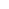 NON-OFFICIAL TRANSLATION FOR INFORMATION PURPOSESBUSINESS LAW d) As prováveis repercussões da fusão no emprego.Article 117 DDesignação de peritos1- Aplica-se à fiscalização do projecto comum nas sociedades com sede em Portugalparticipantes numa fusão transfronteiriça o disposto nos n.os 1, 2 e 4 a 6 do artigo 99.º2- Se todas as sociedades participantes na fusão o desejarem, o exame pericial do projectocomum de fusão poderá ser feito quanto a todas elas pelo mesmo revisor ou sociedade derevisores, que elabora um relatório único destinado a todos os sócios das sociedadesparticipantes.3- Nos casos previstos no número anterior, recaindo a escolha das sociedades participantesnum revisor português ou numa sociedade de revisores portuguesa, a sua designação fica acargo da Ordem dos Revisores Oficiais de Contas, que procede à nomeação a solicitaçãoconjunta das sociedades interessadas.Article 117 EForma e publicidadeA participação de sociedades com sede em Portugal numa fusão transfronteiriça está sujeitaàs exigências de forma, assim como ao registo e à publicação previstos para as fusõesinternas, sem prejuízo do disposto no artigo 117.º-H.Article 117 FAprovação do projeto de fusão1- O projecto comum de fusão transfronteiriça deve ser aprovado pela assembleia geral decada uma das sociedades participantes.2- Aplicam-se à aprovação do projecto comum de fusão pelas assembleias gerais dassociedades participantes com sede em Portugal as disposições dos artigos 102.º e 103.º3- A assembleia geral de qualquer das sociedades participantes pode subordinar arealização da fusão transfronteiriça à condição de serem aprovadas nessa assembleia asdisposições relativas à participação dos trabalhadores na sociedade resultante da fusãotransfronteiriça.117 GCertificado prévio e registo de fusão1- As autoridades competentes para o controlo da legalidade das fusões transfronteiriçassão os serviços do registo comercial.2- O controlo da legalidade previsto no número anterior abrange a prática dos seguintesactos:a) A emissão de um certificado prévio, em relação a cada uma das sociedades participantesque tenham sede em Portugal e a seu pedido, que comprove o cumprimento dos actos eformalidades anteriores à fusão; b) A fiscalização da legalidade da fusão transfronteiriça noâmbito do seu registo, desde que a sociedade resultante da fusão tenha sede em Portugal.NON-OFFICIAL TRANSLATION FOR INFORMATION PURPOSESBUSINESS LAW 3- A emissão de certificado referido na alínea a) do número anterior pressupõe a verificaçãodo cumprimento das formalidades prévias à fusão, em face das disposições legais aplicáveis,do projecto comum registado e publicado e dos relatórios dos órgãos da sociedade e dosperitos que, no caso, devam existir.4- O controlo referido na alínea b) do n.º 2 é feito, em especial, mediante a verificação dosseguintes elementos:a) Aprovação do projecto comum de fusão transfronteiriça, nos mesmos termos, pelassociedades nela participantes;b) Fixação das disposições relativas à participação dos trabalhadores, em conformidade comas regras legais aplicáveis, nos casos em que a mesma seja necessária.5- Para efeitos do controlo referido na alínea b) do n.º 2, o pedido de registo da fusãotransfronteiriça deve ser apresentado ao serviço do registo comercial pelas sociedadesparticipantes, acompanhado do certificado referido na alínea a) do mesmo número e doprojecto comum de fusão transfronteiriça aprovado pela assembleia geral, no prazo de seismeses após a emissão do certificado.117 GEfeitos da fusão transfronteiriçaCom a inscrição da fusão transfronteiriça no registo comercial, produzem-se os efeitosprevistos no artigo 112.º117 IIncorporação de sociedade totalmente pertencente a outra1- O disposto na presente secção aplica-se, com as excepções estabelecidas nos númerosseguintes, à incorporação por uma sociedade de outra de cujas quotas ou acções aquela sejaa única titular, directamente ou por pessoas que detenham essas participações por contadela mas em nome próprio.2- Não são aplicáveis neste caso as disposições relativas à troca de participações sociaisnem aos relatórios de peritos da sociedade incorporada e os sócios da sociedade incorporadanão se tornam sócios da sociedade incorporante.3- Não é obrigatória nestes casos a aprovação do projecto comum de fusão pelasassembleias gerais das sociedades incorporadas, podendo também ser dispensada essaaprovação pela assembleia geral da sociedade incorporante desde que se verifiquemcumulativamente os requisitos estabelecidos no n.º 3 do artigo 116.º117 JFusão por aquisição tendente ao domínio totalNos casos em que a sociedade incorporante que disponha de quotas ou acçõescorrespondentes a, pelo menos, 90 % do capital das sociedades incorporadas realizar umafusão transfronteiriça por aquisição, os relatórios de peritos bem como os documentosnecessários para a fiscalização são sempre exigidos mesmo nos casos em que a legislaçãoque regula a sociedade incorporante ou as sociedades incorporantes com sede noutro Estadodispensem esses requisitos nas aquisições tendentes ao domínio total.117 LNON-OFFICIAL TRANSLATION FOR INFORMATION PURPOSESBUSINESS LAW Validade da fusãoA fusão que já tenha começado a produzir efeitos nos termos do artigo 117.º-H não pode serdeclarada nula.CHAPTER XDivision ofCompaniesArticle 118Concept – Modes1– A company may:a) Spin off part of its equity to build another company;b) Dissolve and spin-off its equity, following which each part shall become a newcompany;c) Spin off part of its equity or dissolve, splitting its equity into two or more partsto merge these parts with existing companies or with part of the equity of othercompanies, spun off for identical purposes using identical mechanisms.2– The companies that result from the spin-off may be of a different type thanthe parent company.Article 119Division PlansIt is the responsibility of the management of a company that spin-offs or, in thecase of a spin-off/merger, of the managements of the participating companies todraft joint plans for the spin-off, to include the following elements, in addition toother required or relevant information aimed at ensuring full legal and economictransparency of the transaction:a) The mode, reasons, terms and objectives of the spin-off with respect to theparticipating companies;b) The business name, location, capital and registration number with thecommercial registry of each of the participating companies;c) The equity interests one company owns in the other;d) A full listing of the assets to be transferred to the incorporating or newcompany, and the values assigned to these assets;e) In the case of a spin-off/merger, the balance sheet for each participatingcompany, prepared according to item d) of paragraph 1 and paragraph 2 ofArticle 98;f) The ownership interests, shares or quotas to be assigned to the incorporatedor new company and, where applicable, the cash sums that shall be assigned tothe partners of the company to be spun off and also, where applicable, the cashamounts to be distributed to these same partners and a description ofrelationship between equity and cash for swap purposes;theNON-OFFICIAL TRANSLATION FOR INFORMATION PURPOSESBUSINESS LAW g) How the shares representing the capital of the companies resulting from thespin- off shall be delivered;h) The date on which the new equity interests shall grant the bearers the rightto share in the profits, as well as any peculiarities pertaining thereto;i) The date on which, from an accounting point of view, the operations of theparent company are considered to be the responsibility of, or carried out by thecompanies that result from the spin-off;j) The rights ensured by the spun off companies to the partners of the parentcompany who own special rights;l) Any special advantages assigned to the experts who intervened in the spin-offand to the members of the boards of directors or supervisory bodies of thecompanies that participated in the spin-off;m) A draft of the changes to be made to the articles of association of theincorporating company or draft articles of association for the new company;n) The measures taken to protect creditor rights;o) The measures taken to protect the rights of non partner third parties tothe company’s profits;p) The assignment of the contractual position of the participating company orcompanies resulting from employment contracts entered into with employeesthat shall remain in effect following the spin-off.Article 120Applicable ProvisionsThe provisions set forth for mergers shall apply to spin-offs, with thenecessary adaptations.Article 121Novation ExclusionThe assignment of debts of the parent company to the incorporating or newcompany shall not constitute novation.Article 122Liability for Debts1– The parent company shall be jointly liable for debts that, because of the spin-off, were assigned to the incorporating or new company.2– The companies that benefit from capital paid in as a result of the spin-off shallbe jointly liable up to the amount of these capital contributions, for the debts ofthe parent company that precede the registration of the spin-off with thecommercial registry. It may, however, be decided that this liability shall merely bejoint.NON-OFFICIAL TRANSLATION FOR INFORMATION PURPOSESBUSINESS LAW 3– If any company pays debts that have not been assigned to it, because ofthe joint liability described above, it shall have the right to appeal to the maindebtor.Article 123Requirements of a Simple Spin-off1– A spin-off as described in Article 118.1.a) shall not be possible if:a) The value of the company’s equity falls below the sum of the share capitaland statutory reserves and the share capital is not reduced before or during thespin-off;b) If the capital of the parent company has not been paid-up in its entirety.2– In the case of private limited companies, the value of the supplementarycapital payments to which the partners are committed but that have not yet beenpaid off shall be added, for the purposes of item a) of the previous paragraph.3– The reports and statements of opinion issued by the board of directorsand supervisory bodies, as well as the report of the statutory auditor or auditingfirm, shall expressly verify compliance with the requirements set forth above.Article 124Detachable Assets and Liabilities1– In a simple spin-off only the following may be detached to set up thenew company:a) Equity interests in other companies, whether the comprise the entirety or a partof the equity interest owned by the parent company for the purposes of opening anew company whose exclusive corporate purpose is equity management;b) Assets that are grouped into a single economic unit in the equity of theparent company.2– Debts that are economically related to the establishment or operation ofthe units to which b) above refers may be assigned to the new company.Article 125Reducing the Capital of the Parent CompanyReducing the capital of the parent company shall only be subject to the generallegal requirements to the extent that it is not contained in the total capital ofthe new companies.NON-OFFICIAL TRANSLATION FOR INFORMATION PURPOSESBUSINESS LAW Article 126Spin-off / Dissolution. Extension1– The spin-off / dissolution described in item b) of paragraph 1 of Article 118must include the entire equity of the parent company.2– If the resolution to proceed with a spin-off did not define criteria forassigning assets or debts that are outside the final spin-off plan, these assets shallbe assigned to the new companies in a proportion equivalent to that stated in thespin-off plan. The new companies shall be jointly liable for the debt.Article 127Shares in the New CompanyUnless otherwise agreed by the interested parties, the partners in the companydissolved by spin-off / dissolution shall own the same proportional amount inthe new companies as they did in the parent company.Article 127 AWaiver of information requirementsIn the spin off -dissolution to be executed in accordance with the final part of theprevious article are not required the preparation and delivery of the balance sheetreferred to subparagraph d) of paragraph 1 of Article 98 and the reports of thegoverning bodies and experts.Article 128Special Requirements for a Spin-off / MergerThe contractual and legal requirements governing the assignment of certain assets orrights shall not be waived in a spin-off / merger.Article 129Establishing New Companies1– When a new company is established as a result of the simultaneous spin-offand merger of two or more companies, no other company may participate therein.2– The share of the partners of the parent company in the capital of thenew company may not be larger than the value of the detached assets, net of thedebt that is assigned to these assets.CHAPTER XITransforming CompaniesArticle 130Concept and Modes1– Unless prohibited by law or by their articles of association, the companiesestablished according to paragraph 2 of Article 1 may subsequently adopt adifferent form.NON-OFFICIAL TRANSLATION FOR INFORMATION PURPOSESBUSINESS LAW 2– The companies established according to the provisions of article 980 andsubsequent articles of the Civil Code may subsequently change to one of the typesof companies described in paragraph 2 of article 1 of this law.3– Transforming a company according to the terms of the previous numbersshall not result in its dissolution, unless the partners so resolve.4– The provisions of this chapter shall apply to the two modes of conversionadmitted in the previous number.5– If the decision is made to dissolve the company, dissolution shall be governedby the relevant legal or contractual terms if these are more demanding than therules relating to conversion. The new company shall automatically and totallysucceed its predecessor.62– A company established by conversion according to the provisions of paragraphshall automatically and totally succeed its predecessor.Article 131Impediments to Conversion1– A company may not be converted if:a) The capital has not been fully paid in or if not all of the initial capitalcontributions stipulated in the articles of association have been paid in;b) If the balance sheet of the company to be converted shows that its equity isless than the sum of its capital and statutory reserves;c) If the partners who own special rights, which cannot be maintainedfollowing conversion, oppose the transaction;d) If, in the case of a public company, it has issued bonds, convertible intoshares, that have not been fully redeemed or converted.2– The objection described under c) of the previous paragraph must beregistered in writing by the partners who own special rights, within the deadlineestablished in paragraph 1 of Article 137.3– If specific categories of shares have special rights, the period to registeran objection shall be twice the period described in the previous paragraph.Article 132Reports and Notice ofMeetings1– The management of the company shall draft a report justifying theconversion, which must include the following as attachments:a) The balance sheet for the last financial period, so long as this is not more thansix months prior to the date of the resolution to convert the company, or areported balance sheet issued on a date not before the first day of the third monthNON-OFFICIAL TRANSLATION FOR INFORMATION PURPOSESBUSINESS LAW prior to the date of the resolution to convert the company;b) A draft of the articles of association that shall govern the company followingthe conversion.2– The report to which the previous paragraph refers must include a statementby the management, to the effect that there have been material changes in theequity of the company since the date of publication of the balance sheet and, ifthere have been material changes, what these were.3– The suitably adapted provisions of Articles 99 and 101 shall apply. Thedocuments must be made available to the partners as of the date the generalmeeting is called.4– The provisions of the preceding paragraphs do not prevent the approval ofthe conversion in accordance with Article 54, with the documents being madeavailable in advance within the same time period as envisaged for the noticeconvening the meeting.(2)Article 133Super Quorum1– Converting a company shall require a resolution adopted by the partners,as described for the particular type of company in this Code or Article 982 of theCivil Code.2– In addition to the requirements of the previous paragraph, resolutions totransform a company that result in unlimited liability for all or some of thepartners shall only be valid if they are approved by the partners who shalltake on this liability.Article 134Content of the ResolutionsThe following must be subject to separateresolutions:a) Approval of the balance sheet or equity situation according to the terms ofparagraphs 1 and 2 of Article 132;b) Approval of the conversion;c) Approval of the articles of association that shall govern the company.Article 135Deed of Conversion(Revoked)Article 136Equity Interests of PartnersNON-OFFICIAL TRANSLATION FOR INFORMATION PURPOSESBUSINESS LAW 1– Unless otherwise agreed by all interested partners, the par value of theequity interest of each partner in the share capital, and the proportion of each onerelative to the capital shall not be altered in the conversion.2– Non capital or working partners, if any, shall be assigned the agreedequity interest, to be proportionately deducted from the equity interest allotted to theremaining partners.3– The provisions of the previous paragraphs shall not prejudice the legal rules thatmay impose minimum amounts for the equity interests of partners.Article 137Partners' Right to Resign1- If the law or the articles of association allow any partner who voted againstthe conversion to resign, within one month starting from the date on which theresolution was adopted, the resigning partner may demand that the companypurchase its equity in the company or arrange to have it purchased.2– Partners who resign from the company according to the provisions ofparagraph 1 shall receive compensation for their equity interests as calculatedby the terms described in Article 105.Article 138Bondholding CreditorsRegardless of the form adopted by the converted company, all existingbondholder rights shall continue to be governed by the standards that apply tothis type of creditor.Article 139Unlimited Partner Liability1– The conversion shall not affect a partner’s personal and unlimited liabilityfor company debts prior to the conversion.2– A partner’s personal and unlimited liability resulting from the conversion shallnot apply to company debts prior to the conversion.Article 140Rights conferred by Equity InterestsThe rights or guarantees that are conferred by equity interests, as at the date ofthe company’s conversion, shall be retained by the new types of equity interest.Article 140- AConversion Registration1– For the purposes of registering the conversion, a member of the boardmust issue a written statement, for which he/she shall be responsible, without anyspecial appointment by the partners, that there was no objection to theconversion, according to the provisions of paragraphs 2 and 3 of Article 131. TheNON-OFFICIAL TRANSLATION FOR INFORMATION PURPOSESBUSINESS LAW said statement must also contain a reproduction of the new articles of association.2– Notwithstanding the provisions of the previous paragraph, if a partner decidesto exercise its right to resign under Article 137, the members of the managementshall:a) Declare which partners resigned and the liquidation value of their share ofthe equity or quotas, as well as the value assigned to each share and the globalamount paid to resigning shareholders;b) State that the rights of the resigning partners may be met without affectingthe capital as per Article 32;c) Identify the partners that remain in the company and each one’s equityinterest, according to what is defined in the rules that apply to the type of companyadopted.CHAPTER XIIDissolution of the CompanyArticle 141Cases of Immediate Dissolution1– A company may be dissolved in the instances described in its articles ofassociation as well as:a) At the end of the term established in the articles of association;b) By a resolution adopted by the partners;c) Following the complete fulfilment of the corporate purpose;d) Due to the supervening illegality of the corporate purpose;e) If the company declares itself insolvent.2– For the immediate dissolution cases described in a), c) and d) of theprevious paragraph, the partners may resolve to recognise the dissolution by asimple majority of the votes cast at a general meeting and any partner, partnersuccessor, company creditor or the creditor of an unlimited liability partner may filefor notarial justification or for simplified justification proceedings.Article 142Causes for Administrative Dissolution or Dissolution by PartnerResolution1– A request for the administrative dissolution of the company may be submittedin the cases described by law or in the articles of association, and whenever:a) The number of partners is smaller than the minimum legal requirement fora period of no less than one year, except if one of the partners is a public legalentity or an entity that is legally comparable thereto;NON-OFFICIAL TRANSLATION FOR INFORMATION PURPOSESBUSINESS LAW b) If the corporate purpose becomes impossible to fulfil;c) If the company has not exercised any activity for two consecutive years;d) If the company activity is substantially different from the purpose stated inthe articles of association.2– If the law makes no provision regarding the effects of any of thesituations described as the basis for dissolution, or if the precise interpretation of thearticles of association is in doubt, the dissolution shall not be immediate.3– In any of the cases described under paragraph 1 the partners may dissolvethe company based on a past fact by absolute majority of the votes cast at ageneral meeting.4– The company shall be declared dissolved starting on the date of theresolution described in the previous paragraph. However, if the resolution iscontested in court, the dissolution shall take effect on the date of the passing downof the final sentence in res judicataArticle 143Causes of Compulsory DissolutionIf the interested parties do not initiate administrative dissolution proceedingsthen the appropriate registration service should enforce such proceedings whenever:a) The company has not filed its financial statements for a period of twoconsecutive years, and the tax authorities inform the registration service that thecompany has not filed its income tax return for an equal period;b) The tax authorities inform the appropriate registration service of a lack ofcompany activity, as defined by the provisions of the applicable tax legislation;c) The tax authorities issued an official statement to the appropriateregistration authority to the effect that the company activities have ceased, asdefined by the provisions of the applicable tax legislation.Article 144Provisions for Administrative Dissolution ProceedingsAdministrative dissolution proceedings are regulated bydocument.aseparateArticle 145Form of Dissolution and Registration1– Company dissolution resulting from a resolution adopted at the generalmeeting is not subject to any special form.2– In the situations to which the previous paragraph refers, the management orthe receivers must petition that the dissolution be registered by the appropriateservice. Any partner may file this request at the cost of the company.NON-OFFICIAL TRANSLATION FOR INFORMATION PURPOSESBUSINESS LAW CHAPTER XIIICompany LiquidationArticle 146General Rules1– Unless otherwise provided for by law, a dissolved company shall beimmediately placed in liquidation according to the provisions of the following articlesof this Chapter. In the case of insolvency or in those expressly provided for bylaw for judicial settlement, the provisions in the relevant procedure laws shall alsoapply.2– A company in liquidation shall retain its legal personality and, unless factscome to pass that result in the applicability of any of the subsequent provisionsor the mode of liquidation, shall be subject to the suitably adjusted provisions thatgovern non dissolved companies.3«– A dissolved company must add to its business name «company in liquidation» orin liquidation».4– The company’s articles of association may define that liquidation beadministrative. The partners may also so resolve by casting the majority voterequired for amendments to the articles of association.5– The company’s articles of association and partner resolutions may governthe liquidation in all aspects that are not described in the following articles.6– When administrative dissolution is officiously initiated, liquidation shall alsobe processed by the appropriate registration service.Article 147Immediate Distribution of Assets1- Notwithstanding the provisions of Article 148, if, on the date of the resolutionto dissolve the company it has no debts, the partners may immediately proceedto distribute its assets as described in Article 156.2– Tax debts that have not yet come due on the date of dissolution shall notimpede the distribution described in the previous paragraph. However, in this caseall of the partners shall have joint and unlimited liability for these debts,regardless of any estimates of reserves that may have been made to cover suchdebt.Article 148Liquidation by Global Assignment1– All of the equity, assets and liabilities of the dissolved company may beassigned to one or some of the partners by the articles of association or aresolution adopted by the partners, against payment in cash, so long as theassignment is preceded by the written agreement of all of the company’s creditors.NON-OFFICIAL TRANSLATION FOR INFORMATION PURPOSESBUSINESS LAW 21- The provisions of paragraph 2 of Article 147 shall apply.Article 149Actions that precede Liquidation– Before liquidation is initiated according to this law, the company financialstatements reported on the date of dissolution must be organized and approved.2– The management shall comply with paragraph 1 above within 60 daysfollowing dissolution and, if it fails to do so, the responsibility shall fall on thereceivers.3– Refusal to provide receivers with all books, documents and assets shallconstitute an impediment to the fulfilment of the receiver’s duties for the purposesof Articles 1500 and 1501 of the Code of Civil Procedure (Código de Processo Civil).Article 150Duration of Liquidation1– Liquidation must be ended and the distribution of assets approved withintwo years following the date on which the company is considered dissolved,notwithstanding any shorter time period agreed to in the articles of association ora resolution adopted by the partners.2– The period described in the previous paragraph may only be extended bypartner resolution and only for a period not longer than one year.3– At the end of the periods described in the previous paragraphs, if no petitionhas been made to register liquidation, the appropriate registration service shallofficiously initiate administrative liquidation procedures.Article 151Receivers1– Unless otherwise stipulated by the articles of association or a resolutionadopted by the partners, the members of the company’s management shall becomereceivers at the time the company is considered dissolved.2– The partners may resolve to remove the receivers at any time without justcause or appoint new receivers to add to or replace existing receivers.3– The company’s supervisory board or any of its partners or creditors maypetition that the receiver be administratively removed from office based on justcause.4– If no receiver has been appointed, the company’s supervisory board or any ofits partners or creditors may submit a request that the appropriate registrationservice administratively appoint a receiver, whereupon liquidation shall proceedaccording to the provisions of this Code.5– A legal entity may not be appointed receiver, except for the case of law firmsNON-OFFICIAL TRANSLATION FOR INFORMATION PURPOSESBUSINESS LAW or statutory auditing firms.– Notwithstanding any clauses in the articles of association or resolutions to6the contrary, if there is more than one receiver, each one shall have equal andindependent powers for liquidation activities, except for the powers regardingthe disposal of company assets which shall require the participation of at least tworeceivers.7– Resolutions to appoint or remove receivers or grant some of the powersdescribed in paragraph of Article 152 must be registered with theappropriate registration service.28–The receiver’s powers shall end when the company is dissolved,notwithstanding, however, the provisions of Articles 162 to 164.9– The remuneration of receivers shall be set by partner resolution and shallform part of the liquidation costs.Article 152Receiver Duties, Powers and Responsibilities1– With the exception of the legal provisions that specifically apply and thelimitations resulting from the nature of their role, receivers, in general, havethe duties, powers and responsibilities of the company’s board of directors.2- A resolution adopted by the partners may authorize the receivers to:a) Temporarily continue the company’s previous activities;b) Contract any loans necessary to effectively liquidate the company;c) Proceed with the global disposal of the company’s assets;d) To proceed with the conveyance of the company's premises. 3 – The receivermust:a) Finalise any outstanding business;b) Fulfil the company’s obligations;c) Demand payment of credits owed to the company;d) Convert any residual assets to a monetary value, except for the provisionsof paragraph 1 of Article 156;e) Propose the distribution of the company’s assets.Article 153Enforceable Company Debts and Credits1– With the exception of bankruptcy or other agreement between the companyand a creditor, company dissolution shall not render its debts enforceable, butreceivers may make early payment thereof, regardless of any deadlines that mayNON-OFFICIAL TRANSLATION FOR INFORMATION PURPOSESBUSINESS LAW have been established in favour of the creditors.– Receivers must call in third party and partner credits for debts not included in2the following paragraph, regardless of any deadlines that may have beenestablished in favour of the company.3– The clauses governing the deferment of initial capital contributions shall lapseon the day the company is dissolved. Receivers may only demand that partnerspay in these amounts as necessary to pay the company’s liabilities andliquidation costs after the company assets have been depleted, excluding anycredits that are in litigation or considered non recoverable.Article 154Settlement of the Company’s Liabilities1– To the extent permitted by the company’s assets, receivers must pay off allof the company’s debts.2– If the circumstances described in Article 841 of the Civil Code come to pass,the receivers must pay the instalment into an escrow account that may not berevoked by the company, unless proof is offered that the debt is extinguishedfor other reasons.3– For debts that are subject to litigation, receivers must provide adequate bondor guarantee for creditor rights as described in the Code of Civil Procedure.Article 155Annual Accounts of Receivers1– Receivers must issue a statement of the liquidation account within the firstthree months of every calendar year. These accounts must include a detailed reportof the status of the liquidation.2– The receiver’s accounts and reports must be organized, reviewed andapproved as described for the management’s financial statements, with theappropriate adjustments.Article 156Partition of Remaining Assets1– The assets that remain after satisfying or making adequate provisions forthe rights of the company’s creditors, as described in Article 154, may bedistributed in kind if such a provision is made in the articles of association orif the partners unanimously agree such action.2– The remaining assets are assigned primarily to reimburse the partners forthe amount actually invested. This amount is the fraction of the capital thatcorresponds to each partner, notwithstanding whatever the articles of associationdescribe in the event of assets used by a partner as its initial capital contributionbeing of a higher value than the par value of the fraction to which it is entitled.3– If full reimbursement is not possible, the remaining assets shall be partitionedto the partners so that any losses are distributed across the partners in proportionNON-OFFICIAL TRANSLATION FOR INFORMATION PURPOSESBUSINESS LAW to the share of losses of each one in the company. To this end, the amount of theinitial capital contribution owed each partner must be taken into account.4– If, following the full reimbursement to the partners, assets remain, theseshould be distributed in the same proportion as used for profit distribution.5– Receivers may exclude from the distribution any amounts assigned tocover liquidation costs until the company is in effect dissolved.Article 157Report, Final Accounts and Resolutions by Partners1– The final accounts of receivers must include a full report describing theliquidation and a plan as to how the remaining assets shall be distributed.2– Receivers must state and warrant in the report that suitable provisionshave been made for all creditor rights and that the receipts and relevant supportingdocuments are available for examination by the partners.3– The final accounts must be organized in such a way as to describe the resultsof the liquidation transactions carried out by the receivers and a chart of thedistribution, according to the plan presented.4– Receiver reports and final accounts must be submitted to the partners forapproval. The partners shall appoint a trustee of the books, documents andother company deeds that must be retained for a period of five years.Article 158Liability of Receivers towards Company Creditors1– Receivers who maliciously or falsely state, in the documents to be presentedat the general meeting, pursuant to this law, that all of the rights of thecompany’s creditors have been legally satisfied or provided for, shall be personallyanswerable to the creditors whose rights were not satisfied or adequatelyprovided for if the distribution of assets takes place.2– Except for cases of wilful misconduct, receivers who were made liableaccording to the terms of the previous paragraph shall have the right toobjection to the former partners.Article 159Delivery of Distributed Assets1– Pursuant to a resolution by the partners, receivers may deliver the assetsassigned to each partner. Receivers shall be responsible for any formalitiesrequired to assign the assets to the partners.2– In general terms deposits may be made into an account.Article 160Commercial RegistryNON-OFFICIAL TRANSLATION FOR INFORMATION PURPOSESBUSINESS LAW 1– Receivers must request registration of the closure of liquidationproceedings.2– Notwithstanding the provisions of articles 162 to 164, the company shallbe considered dissolved, even among the partners, as soon as the closure ofliquidation has been registered.Article 161Return to Business1– So long as the provisions of this article are met, the partners may resolveto terminate liquidation procedures and return to business.2– This resolution shall require the number of votes required by law or inthe articles of association in order to be adopted, unless a qualified majority orother requirement has been agreed upon for this purpose.3– This resolution may not be adopted:a) Prior to the settlement of the company's liabilities as per article 154, exceptfor situations where creditors have expressly waived the requirement forreimbursement upon liquidation;b) If there remains a cause for dissolution;c) If the balance of the liquidation is insufficient to cover the share capital,unless this capital is reduced.4– For the purposes of b) above, the same resolution may be used to takethe necessary measures to end one of the causes for dissolution. In the casesdescribed in paragraph 1 a) of article 142 and paragraph 3 of article 464, theresolution shall only take effect when the legal number of partners has beenreinstated. In the case of dissolution because of the death of a partner, anecessary but not sufficient condition is the assenting vote of the successors inthe resolution referred to in paragraph 1.5– If the resolution is taken after partition has commenced, any partnerwhose equity interest is significantly reduced, relative to what he ownedpreviously, may seek permission to resign from the company and receive thatportion of the partition that would be his right.Article 162Pending Action1– Any legal action in which the company is involved shall continue followingits dissolution and shall be considered replaced by the partners in general,represented by the receivers, for the purposes of paragraphs 2, 4 and 5 ofArticle 163 and paragraphs 2 and 5 of article 164.2– Court proceedings shall not be suspended nor shall qualification be necessary.NON-OFFICIAL TRANSLATION FOR INFORMATION PURPOSESBUSINESS LAW Article 163Incidental Liabilities1– Following liquidation and dissolution of the company, the former partners shallbe responsible for any company liabilities which are outstanding or for whichprovision has not been made, up to the amount they received in the distributionof assets, notwithstanding the paragraphs regarding unlimited liability partners.2– The action required for the purposes of the previous paragraph may bebrought against the partners in general, in the person of the receivers, who shall beconsidered their legal representatives for the purpose, including the purpose oflegal citation. Any partner may participate as an assistant; notwithstanding theexceptions described in article 341 of the Code of Civil Procedure, the sentencepassed on the partners in general shall apply to each one individually.3– If a former partner pays a debt because of the provisions of paragraph 1, itshall have the right to objection against the other partners so as to retain theproportion of each one in the company’s profit and loss.4– Receivers shall inform the former partners of any legal action in the mostefficient way possible, and may demand that adequate provision be made forjudicial costs.5– Receivers may not have the responsibilities conferred by this article waived.In the event of death of the receiver the responsibility shall fall to the mostrecent managers or directors and, in the case of their death, to the partners, indecreasing order of their equity interest in the company’s capital.Article 164Supervening Assets1- Following liquidation and winding-up of the company, if non-distributedassets are discovered, the receivers shall propose the distribution of these assetsamong the former partners, converting them into monetary amounts if noagreement is reached for a distribution in kind.2– Proceedings to collect credits owed to the company under the previousparagraph may be brought by the receivers who, for the purpose, shall beconsidered the legal representatives of the partners in general. Any partner may,however, take legal action that is limited to his/her own interests.3– The sentence passed on the partners in general shall apply to each oneindividually and may be executed individually, in the measure of the interests ofeach one.4- The provisions of paragraph 4 of Article 163 shallapply.5– In the event of the death of the receivers the provisions of paragraph 5 ofArticle 163 shall apply.Article 165NON-OFFICIAL TRANSLATION FOR INFORMATION PURPOSESBUSINESS LAW Liquidation in the Event of Invalidity of the Articles of Association1– If the articles of association are declared null and void, the partners shallproceed with liquidation according to the previous Articles, with attention tothe following specifics:a) Unless the company has not started its activities, receivers must beappointed;b) The term for extrajudicial liquidation is two years, commencing on the datethe articles of association were declared null and void, and may only be extendedby the court;c) Resolutions adopted by the partners must follow the rules for generalpartnerships;d) The distribution of assets shall be carried out in accordance with the rules ofthe articles of association, except if these rules are, in themselves, not valid;e) Registration of any activities is contingent on the company itself havingbeen registered.2– In the cases described in the previous paragraph, any partner, companycreditor or the creditor of any unlimited liability partner may petition for judicialliquidation before the partners initiate liquidation, or the continuance of liquidationif it has not concluded within the legal time limit.CHAPTER XIVPublication of Company DocumentsArticle 166Company Documents Subject to RegistrationDocuments pertaining to the company are subject to registration andpublication, according to the terms of the applicable law.Article 167Required Publications1– Required publications must be made at the company’s expense on anInternet site accessible to the general public and regulated by a directive issuedby the Ministry of Justice, in which the published information may be accessedin chronological order.2(Revoked)Article 168Failure to Register or Publish1– Third parties may avail themselves of documents that have not beenpublished or registered, unless the law protects these documents against allNON-OFFICIAL TRANSLATION FOR INFORMATION PURPOSESBUSINESS LAW effects, or specifies the purposes for which third parties may avail themselves ofthem.2– The company may not withhold from third parties instruments subject topublication merely because they have not been published, unless the companycan prove that the instrument has been registered and that the third party isaware of this.3– For transactions taking place within the first 16 days following publication,the instruments may not be withheld by the company from third parties who canprove that, during this period, they were unable to learn of the publication.4– The instruments subject to registration but that need not be published maynot be withheld from third parties before registration.5– Statements rendering company resolutions null and void may not proceed untilit is demonstrated that registration has been requested. Legal action to declarecompany resolutions null and void may not proceed before there is evidence thata request for registration was submitted. In no case shall a decision be issuedbefore such evidence is submitted.Article 169Responsibility for Discrepancies in Published Documents1– The company shall be liable for damages to third parties resulting fromdifferences between the contents of the registered and published documents andthe actual facts, when the responsibility lies with the managers, directors,receivers or representatives.2– The persons responsible for submitting a request for registration and forpublishing the deeds and documents must take adequate steps to correct anydiscrepancies between the actual deed or document and the registered andpublished versions, in as short a period of time as possible.3– If there is any discrepancy between the published and registered deedand documents, the company may not withhold the published text from third partieswho may avail themselves of the published deed or document, unless thecompany can prove that the third party was aware of the text in the registeredversion.Article 170Binding Nature of Documents for the CompanyThe binding nature of deeds or documents of which the company must be notifiedby law shall not depend on registration or publication thereof.Article 171References to External Documents1– Notwithstanding other references that may be required by specific legislation,all contracts, correspondence, publications, advertisements, web sites and, ingeneral all external activities must clearly state the business name, the type ofcompany, the location of its headquarters, the registry office with which theNON-OFFICIAL TRANSLATION FOR INFORMATION PURPOSESBUSINESS LAW company is registered, its registration number and legal person identificationnumber. If applicable, mention must be made that the company is in receivership.2– Private limited companies, public companies and limited partnerships mustalso indicate the value of their capital, the amount of paid in capital if it isdifferent and the amount of equity capital as per the most recent approved balancesheet, whenever this value is less than or equal to one half of the share capital.3– paragraph 1 applies to the subsidiaries of companies with headquartersabroad. These companies, in addition to the paragraphs mentioned above, must alsoindicate the registry office with which it is registered and the registration numberwith this registry office.CHAPTER XVSupervision by the Public Prosecution ServiceArticle 172Requests for Judicial LiquidationIf the articles of association have not been entered into legally or if thecorporate purpose is or becomes illegal or contrary to the public order and thepartners do not initiate liquidation procedures, or liquidation is not completedwithin the legal time frame, the Public Prosecution Service must file for judicialliquidation of the company, without the need for declaratory action to that effect.Article 173Settling the Company's Situation1– Before implementing the measures described in the previous Article, thePublic Prosecution Service must notify the company or the partners and give them areasonable period in which to rectify the company's situation.2– The company situation may be rectified until the sentence passed on thelegal action brought by the Public Ministry is passed down in res judicata.3– The provisions of the previous paragraphs shall not apply to companies thathave been declared null and void as a result of their corporate purpose beingillegal or contrary to the public order.CHAPTER XVILimitationsArticle 174Limitations1– The rights of the company against its founders, partners, managers,directors, members of the supervisory board, the general and supervisorycouncil, statutory auditors and receivers, as well as the rights of these withrespect to the company shall expire after five years have elapsed since thefollowing took place:a) The start of arrears regarding the obligation to pay in capital orNON-OFFICIAL TRANSLATION FOR INFORMATION PURPOSESBUSINESS LAW supplementary capital contributions;b) The cessation of the willful or fraudulent misconduct on the part of thefounder, manager, director, member of the supervisory board or the general andsupervisory council, statutory auditor or receiver or the discovery of suchmisconduct, if it had been covered-up, and the causing of damage, regardless ofwhether or not the full extent of the damage was felt, relative to the obligation toindemnify the company;c) The date on which assignment of the quotas or shares from the company tothe assignees takes effect;d) The maturity of any other obligation;e) The practice of any act practiced in the name of a company that is irregularby virtue of their not being in accordance with the legal form adopted or notbeing registered.2– Five years after the time referred to in b) the rights of partners and thirdparties relative to founders, managers, directors, members of the supervisoryboard, general and supervisory council, receivers, statutory auditors and partnersin the cases provided for in Articles 82 and 83 shall expire.3– Five years following the registration of extinction of the company, the rightsof third party creditor interests against the company, executable against theformer partners and those enforceable by these against third parties, as perArticles 163 and 164 shall end, if said rights have not terminated before this byforce of other legal rules.4– The rights to compensation set forth in Article 114 shall expire five yearsafter the date of final registration of the merger.5– If the illegal fact that results in the obligation is a crime for which the lawdefines a longer statute of limitations, the longer term shall apply.TITLE IIGeneral PartnershipsCHAPTER ICharacteristics and Articles of AssociationArticle 175Characteristics1– In General Partnerships, in addition to being individually responsible for theinitial capital contribution, partners are jointly liable for the company's liabilities.2– Partners shall not be liable for the obligations assumed by the company ona date subsequent to the date they exited the partnership, but shall be responsiblefor the obligations assumed on a date that is prior to the date the partner joined.3-Partners who, because of the provisions set forth in the previousNON-OFFICIAL TRANSLATION FOR INFORMATION PURPOSESBUSINESS LAW paragraphs, satisfy any of the company’s obligations shall have the right to appealagainst the other partners to the extent that the payment made exceeds theamount the partner would be liable for if the rules regarding the assignment ofcompany losses were to apply.4- The provisions of paragraph 3 above shall also apply if a partner has metthe company's liabilities with the intent of avoiding foreclosure.Article 176Content of the Articles of Association1– The articles of association for a general partnership must specificallyprovide:a) A description of the amount and nature of the initial capital contribution tobe made by each partner, whether services or assets, as well as the valueattributed to each asset;b) The value assigned to the services rendered by the partners by way of acontribution, for the purpose of sharing profit and losses;c) The quota in the capital corresponding to the assets put up by each partner. 2 –Securities representing equity interests may not be issued.Article 177Business Name1– The partnership name shall be formed by the name of one or more partners,and when the names of all partners are not included, the words «and company» ortheir equivalent shall be added.2– Any person who is not a partner but has his or her name included in thebusiness name shall be subject to the liabilities imposed upon the partners by Article175.Article 178Non-capital Partners1– The value of the partner’s contribution in the form of services shall notbe included in the share capital.2– Non capital partners shall not be liable, in internal relationships, for lossesexcept as otherwise stated in the company’s articles of association.3– When, according to the terms of the final part of the previous paragraph, thenoncapital partner is liable for the losses and, for this reason puts up capital, thepartner shall receive part of the share capital corresponding to that contribution,which shall be proportionately deducted from the remaining share capital.4–(Revoked)NON-OFFICIAL TRANSLATION FOR INFORMATION PURPOSESBUSINESS LAW Article 179Liability for the Value of Initial CapitalContributionsInitial capital contributions in kind as described in Article 28 may be replacedby express assumption by the partners, as stated in the articles of association, ofjoint but not several liability for the value assigned to the assets.Article 180Prohibition of Competition and Holding Equity Interests in otherCompanies1– No partner may, on its own behalf or in the name of third parties, undertakeany activity that competes with the company, nor be an unlimited liability partner inany other company unless expressly authorized to do so by the other partners.2– Partners who violate paragraph 1 above shall be liable for any damagescaused to the partnership. In lieu of indemnification for said liability, thecompany may demand that any transactions entered into by the partner on hisown behalf be considered as transactions on behalf of the company, and that thepartner hand over the profits resulting from these transactions entered into by thepartner on behalf of a third party, or assign the rights to said profits.3– Competing activity shall be taken to mean any activity that competes withthe stated purpose of the partnership, even if the competitor is not at this timeexercising this activity.42– The exercise of activities in its own name shall include ownership of at least0% of the capital or profits in a company in which the partner has limited liability.5– Consent shall be assumed to have been granted if the activity or equityinterest in another company predates the partner’s joining the company and ifall other partners were aware of the facts.Article 181Partners’ Right to Information1– Upon request, the managers must provide partners with information, relatingto the management of the company, that is full, accurate and complete and makeany deeds, books and documents available at the company’s headquarters.Information shall be provided in writing, if so requested.2– Information may be requested in relation to acts which have already beenpracticed or acts which are expected to be practiced, when these are capableof resulting in liability on the part of the person committing the acts, in accordancewith the law.3– Consultations of accounts, books or documents must be carried out in personby the partner, who may be assisted by a statutory auditor or other expert, andmay also avail of the faculty recognized under Article 576 of the Civil Code.NON-OFFICIAL TRANSLATION FOR INFORMATION PURPOSESBUSINESS LAW 4– The partner may inspect company assets under the terms stated in theprevious paragraphs.5– Any partner who uses information obtained in such a way as to undulydamage the company or other partners shall be held liable, under the generalterms, for any damages caused, and shall be subject to expulsion.6– If a partner is refused its rights as described in the previous paragraphs, itmay ask for a judicial enquiry according to the provisions of Article 450.Article 182Equity Assignment between Living Persons1– A partner may only assign its shares to another living person with theexpressed consent of the other partners.23– The assignment of a partner’s equity must be recorded in writing.– The provisions of the paragraphs above apply to the real rights conferred bythe partner’s ownership interest.4– For the company, the assignment of the partner’s share shall take effect assoon as it is communicated in writing or as soon as the company tacitly orexpressly acknowledges the fact.Article 183Foreclosure on a Partner’s Share1- A partner’s creditor may not foreclose on his share of the company but merelyon the partner’s rights to profits and the liquidation quota.2– Once the rights referred to in the previous paragraph have been seized,the creditor shall have 15 days following notice to ask that the company beordered to proceed with the liquidation of the partner’s share within a reasonableperiod not to exceed 180 days.3– If the company is able to demonstrate that the debtor partner hassufficient assets to satisfy the debt, foreclosure shall proceed on these other assets.4– If the company can prove that the partner’s ownership interest cannot beliquidated because of the provisions of Article 188, foreclosure shall proceed onthe right to profits and the liquidation quota, but the creditor may demand thatthe company be dissolved.5– The remaining partners shall have right of preference on the sale oradjudication of the rights described in the previous paragraph. If more than onepartner wishes to exercise its right of preference, they shall be apportionedaccording to the value of each partner’s ownership interest in the company’s equity.NON-OFFICIAL TRANSLATION FOR INFORMATION PURPOSESBUSINESS LAW Article 184Death of a Partner1– Upon the death of a partner, unless otherwise provided for in the articlesof association, the remaining partners or the company must pay the successorthe value of the inherited rights, unless the decision is made to dissolve thecompany and notify the successor within 90 days following the date on which theylearned of the fact.2– The surviving partners may also continue the company with the successor ofthe deceased partner if the successor has given his or her expressed consent, whichmay not be waved by articles of association.3– If there is more than one successor, they may freely split this among themor assign one of the successors to lead.4– If any of the successors is incapable of becoming a partner, theremaining partners shall have 90 days following notice of the death to convert thecompany so that the successor who is incapable may become a limited liabilitypartner.5– In the absence of a resolution as described in the previous paragraph theremaining partners must, within the following 90 days, adopt a resolution toeither dissolve the company or liquidate the holding of the deceased partner.6– If the partners fail to make any of the resolutions provided for in theprevious paragraph, the representative of the incapable successor shall petition thecourts to exonerate the person they represent or, if this is not legally possible, thatthe company be administratively dissolved.7– It shall be understood that, once the company has been dissolved or thedecision made to liquidate the deceased partner’s ownership interest, all rights andliabilities inherent to that ownership interest shall be considered dissolved, andsuccession shall apply only to the rights to the proceeds of liquidation of theownership interest reported on that date and calculated according to the terms ofarticle 1021 of the Civil Code.8– This article shall also apply to the surviving spouse’s community propertyrights to the deceased partner’s ownership interest.Article 185Resignation of Partners1– Every partner has the right to seek permission to resign from the company inthe cases described by law or articles of association, or if:a) The articles of association do not specify the duration of the company or ifit supposed to last for the entire lifetime of a partner or for a period longer than310 years and the partner seeking to resign has been a partner for no less than0 years;NON-OFFICIAL TRANSLATION FOR INFORMATION PURPOSESBUSINESS LAW b) When there is just cause.– It shall be understood that there is just cause for the resignation of a2partner whenever, against the partner’s expressed vote:a) The company decides not to remove a manager in situations where there isjust cause for this;b) The company decides not to expel a partner, in situations where there isjust cause for this;c) The partner is removed from the management of the company.39– If a partner seeks to resign with just cause, he must to do within no less than0 days following the date upon which he learned of the fact that gave cause forresignation.4– Resignation shall only become effective at the end of the fiscal year in whichthe notice is given, but never less than three months following notice.5– The resigning partner shall have the right to the value of its ownership interestin the company, calculated according to the terms of paragraph 2 of article 105,with reference to the moment when their resignation takes effect.Article 186Expulsion of a Partner1– The company may expel a partner in the cases described by law and inthe articles of association and also:a) Where the partner shall be responsible for seriously violating its duties tothe company, specifically the prohibition to compete described in Article 180, or ifthe partner has been removed from management based on just cause consisting ofwilful misconduct that may harm the company.b) In the case of interdiction, incapacity, bankruptcy or insolvency;c) When, being the non-capital partner, it becomes impossible to provide theservices it has undertaken to provide to the company.2– Exclusion requires a majority of three quarters of the votes of theremaining partners, unless the articles of association require a larger majority,taken no less than 90 days following the date on which one of the managerslearned of the fact allowing exclusion.3– If the company has only two partners, exclusion of either one based on anyof the facts described in items a) and c) of paragraph 1 shall require a court order.4– The dismissed partner shall have the right to his share of the equity,calculated as per paragraph 2 of article 105 at the time the partner’s exclusion wasresolved.NON-OFFICIAL TRANSLATION FOR INFORMATION PURPOSESBUSINESS LAW 5– If, because of the provisions of article 188, the partner’s equity cannot besold, the partner shall retain the right to profits and to its liquidation quota untilsuch time as payment is made.Article 187Use of the Wound-up Ownership Interest1– If the liquidated ownership interest is not accompanied by a correspondingreduction in capital, the par value shall be proportionately added to theremaining ownership interests, according to the proportion existing betweenthem, and the articles of association must be amended to reflect this change.2– The company’s articles of association may stipulate, or the partners mayunanimously resolve, that one or more ownership interests be created with apar value equal to the value of the ownership interest that was written off, butalways for immediate assignment to partners or third parties.Article 188Liquidating an Ownership Interest1– In no case may an ownership interest in a non dissolved company be liquidatedif this would result in the company’s liquidity being reduced to a level below thevalue of the share capital.2– Liquidation of the ownership interest shall follow the terms of article 1021 ofthe Civil Code, and the ownership interest shall be evaluated according to theprovisions of paragraph 2 of article 105 at the time of the incident leading toliquidation or the moment liquidation takes effect.Article 188-A Registering Ownership InterestsThe suitably adapted provisions governing the registration of quotas shall apply toregistering ownership interests.CHAPTER IIPartner and ManagementResolutionsArticle 189Resolutions by Partners1– Unless otherwise required by law or the articles of association, partnerresolutions and a call for a general meeting shall be subject to the sameprovisions as those that apply to private limited companies.2– Unless otherwise required by law or the articles of association, partnerresolutions shall be adopted by a simple majority of the votes cast.3– In addition to other topics covered by law or the articles of association,the following matters shall require a resolution by the partners: the review of theNON-OFFICIAL TRANSLATION FOR INFORMATION PURPOSESBUSINESS LAW annual report and the financial statements, the application of profits, a resolutionon proposing, transacting or deciding against company activities involvingpartners or managers, the appointment of commercial managers and the consentdescribed in paragraph 1 of Article 180.4– Partners may only be represented at general meetings by their spouse,direct descendants, parents, grandparents or by another partner and need onlyaddress a letter addressed to the company to that effect.5– The minutes of the general meetings must be signed by all partners ortheir representatives.Article 190Voting Rights1– Unless otherwise provided for in the articles of association, each partnershall have one vote and no vote may be suppressed.2– Noncapital partners shall always, at least, have a number of votes equal tothe smallest number conferred upon capital partners.Article 191Composition of the Management1– Unless otherwise provided for and with the exception of the provisions inparagraph 3, all partners who established the company shall be managers, evenif they acquired the quality of partner at a subsequent date.2– Persons not belonging to the company may be appointed to the positionof manager through a unanimous vote by the partners.3– A legal entity that is a partner may not be a manager but, unless prohibitedin the company’s articles of association, may appoint an individual to exercise thisrole in its name.4– A partner who is appointed manager by a special paragraph in thecompany’s articles of association may only be removed from management if thecompany files suit against him or if another partner files suit against the managerand the company, where there is just cause.5– A partner who holds a management position because of the provisions ofparagraph 1 or who was appointed to the position of manager by means ofaresolution adopted by the partners may only be removed from office by means ofa resolution adopted by the partners, where there is just cause, unless otherwiseprovided for in the company’s articles of association.6– Non partner managers may be removed from management by partnerresolution regardless of whether there is just cause.7– If the company has only two partners, only the courts may decide toremove them from office, where there is just cause, following a suit brought bythe other partner against the company.NON-OFFICIAL TRANSLATION FOR INFORMATION PURPOSESBUSINESS LAW Article 192Management Responsibilities1– The managers are responsible for administering and representing thecompany.2–The responsibility of the management for the administration andrepresentation of the company must always be exercised within the boundaries of thestated corporate purpose and, through the articles of association, may be subject toadditional limitations or conditions.3– The company may not appeal against transactions entered into on its behalfby its managers, even if the managers lacked the power to do so, if saidtransactions were tacitly or expressly agreed to by unanimous resolution of itspartners.4– The transactions to which the previous paragraph refers, if not confirmed,may be impugned by the participating third parties when they are notified of theinfraction committed by the manager. Registration or publication of the articlesof association shall not constitute notice.5–The management shall be presumed to receive remuneration. Theremuneration payable to each manager, if not excluded in the articles ofassociation, shall be defined by partner resolution.Article 193Management Operation1– Unless otherwise agreed, if there is more than one manager, they shall allhave equal and independent powers to manage and represent the company, butany one of the managers may object to the acts of another manager and themajority of the managers shall decide on the merits of the objection.2– The objection to which the paragraph above refers shall not take effectagainst third parties unless they have been made aware of it.CHAPTERIIIAmendments to the Articles of AssociationArticle 194Amendments to the Articles of Association1– Amendments to the articles of association and the decision to merge, spinoff, transform or dissolve the company shall require the unanimous vote of allshareholders, unless the articles of association stipulate approval by majorityvote which, in any case, may not be less than three quarters of the votes of allpartners.2– New partners may only be admitted by a unanimous vote of allpartners.NON-OFFICIAL TRANSLATION FOR INFORMATION PURPOSESBUSINESS LAW CHAPTER IVDissolution and Liquidation of the CompanyArticle 195Dissolution and Liquidation1– In addition to the situations provided for by law, the company may bedissolved:a) At the request of the successor of a deceased partner, if his share of theequity may not be liquidated because of the provisions of Article 188.1;b) At the request of a partner who plans to resign from the company based onArticle 185.2, items a) and b), if its share of the equity may not be liquidatedbecause of the provisions of paragraph 1 of Article 188.21– For the purposes of complying with the provisions of paragraph 3 of article53, the receivers must demand from the partners, in addition to the initial debt,sufficient resources to satisfy the company debt in an amount that is proportionalto each partner’s share of the losses. Should any of the partners be insolvent,their share shall be proportionately distributed to the remaining partners.Article 196Return to Business Objection by Creditors1– A partner’s creditors may object to the return to business of a companyin liquidation, so long as this objection is voiced within no more than 30 daysfollowing the publication of the decision to return to business.2– Objections must be filed by legal notice within the deadline stipulatedabove. Upon receiving notification the company has 60 days to exclude the partneror decide to continue with liquidation proceedings.3– Should the company fail to take any of the measures described in the latterpart of paragraph 2 above, the creditor may objection to the courts to requirethat the debtor’s portion be liquidated.TITLE IIIPrivate Limited CompaniesCHAPTER ICharacteristics and Articles of AssociationArticle 197Company Characteristics1– In a private limited company the capital is split into quotas and partnersare jointly liable for putting up all of the capital agreed in the articles ofassociation, as per Article 207.2– Partners shall only be obligated to pay the additional capital contributions ifNON-OFFICIAL TRANSLATION FOR INFORMATION PURPOSESBUSINESS LAW the legally binding articles of association or applicable legislation so require.3– Unless otherwise provided for in the following Article, only corporate assetsmay be used to pay creditors.Article 198Direct Liability of Partners towards Company Creditors1– The articles of association may stipulate that one or more of the partnersbe answerable not only to the company as described in paragraph 1 of theprevious article, but also answerable to the company’s creditors, up to a statedvalue. This liability may be joint with the company as well as several in relation tothe company, and shall take effect only upon liquidation.2– The liability described in the previous paragraph shall apply only to theliability assumed by the company during the period in which the partner was amember of the company, and shall not be transferred upon the partner’s death,notwithstanding any other previous partner liabilities that may be transmitted.3– Unless otherwise stated in the company articles of association, a partnerwho settles the company’s debt according to this article shall have the right toappeal these amounts against the company, but not against the other partners.Article 199Content of the Articles of AssociationThe company’s articles of association must specifically state:a) The amount of each quota in the capital and the name of thebearer;b ) The amount of contributions made by each partner at the constitutive act or to beperformed until the end of the first financial year, which may not be less than theminimum nominal value of the quota set out by law , and the amount of deferredentries.Article 200Business Name1– The business name of these companies shall include the name or businessname of one, some or all of its partners, or a name indicating the business inquestion, (for example insurance brokers), or a mixture of the two, with or withoutabbreviations. The business name must include the word «limitada» or itsabbreviation «Lda.».2– The business name shall not include or maintain expressions indicating acorporate purpose which is not specifically provided for in the respectiveparagraph of the articles of association.3– In the event of the purpose of the company being altered, whereby it ceasesto include the activity specified in the business name, the amendment of theNON-OFFICIAL TRANSLATION FOR INFORMATION PURPOSESBUSINESS LAW purpose must coincide with the modification of the business name.Article 201CapitalThe amount of capital is freely set in the articles of association, corresponding to thesum of the quotas subscribed by the partners.CHAPTER IIRights and Obligations of PartnersSECTION IObligation to InvestArticle 202Initial Capital Contributions1234– Initial capital contributions consisting of services are not permitted.– (revoked)– (revoked). Subject to contractual provisions setting out the deferral of payment in cashcontributions, the shareholders shall set out in the incorporation act, under theirresponsibility, that they have already delivered the value of their contributions or thatthey commit to deliver by the end of the first financial year, the respectivecontributions in the coffers of the company.5. (revoked)6– partners who, pursuant to paragraph 4 , have undertaken in the incorporation act tomake their contributions by the end of the first financial year shall declare under theirresponsibility, at the first annual general meeting of the company after the end of thatperiod , that they have already delivered the respective amount in the coffers of thecompany .Article 203Time-frame for Initial Capital Contributions1- Payment of deferred contributions must be made on certain dates or becomedependent on certain and specific facts, and in any case, the performance may berequested from the moment a five-year period has elapsed after the execution of thecontract, the resolution of the capital increase or shut down the equivalent term to halfthe duration of the company , if this limit is lower.2- Unless otherwise agreed, all partners shall pay in their capital contributionssimultaneously in equal fractions of the total amount.NON-OFFICIAL TRANSLATION FOR INFORMATION PURPOSESBUSINESS LAW 3– Regardless of the deadlines described in the company’s articles of association, apartner shall only be considered delinquent after the company has demanded payment, ina period that may vary from 30 to 60 days.Article 204Notice to Delinquent Partners and Partner Expulsion1– If a partner does not pay the instalment due within the period specified inthe judicial summons, the company shall notify the partner by registered mailinforming them that, as of the 30th day following the date on which notice isreceived, the partner shall be subject to expulsion and to the loss of all or part of itsquota.2– If payment is not made within the deadline stipulated in the paragraphabove, and if the company has decided to exclude the partner, the partner must beinformed of this by registered mail and informed that its quota and anypayments made shall revert to the company, unless the partners, at their owninitiative or at the request of the delinquent partner, decide to limit the loss to thequotas corresponding to the unpaid contribution. In this case, a statement must besent to the partner describing the par value of the portion lost and of the portionretained.34– (revoked)– If, pursuant to the terms of paragraph 2 of this Article it is decided thatthe delinquent partner shall lose only a portion of his quota, the provisions of thefollowing Articles shall apply to the sale of this portion, to the liabilities of thepartner and to the former bearers of this same quota.Article 205Sale of an Expelled Partner’s Quota1– Unless the partners decide to sell the quotas that reverted to it to thirdparties, the company may decide to sell these quotas at public auction. In thiscase, if the final price is less than the value of the debt including payment madefor the quota, the sale may only take place with the consent of the partner who wasexpelled.2– The partners may also decide:a) that the quota lost in favor of the company is divided in proportion to the remainingpartners, selling to each of them the corresponding part, without prejudice toparagraph 3 of Article 219;b) That the quota be sold as a unit or sold after being split in proportion tothe remaining quotas to all, some or one of the partners. This decision must complywith paragraph 1 of Article 265 and to any other requirements described in thecompany’s articles of association. Any partner may, however, demand the rightto an equity interest that is proportional to his or her quota.3– In the situations described in paragraph 2 above, the company must informthe dismissed partner by registered mail of the price at which the other partnersNON-OFFICIAL TRANSLATION FOR INFORMATION PURPOSESBUSINESS LAW plan to purchase the quota. If the total price offered is less than the sum-total of theamount of the debt plus any amounts already paid the dismissed partner shall have30 days to lodge an objection, so long as the offered price was less than the realvalue of the quota calculated according to the terms of Article 1021 of the CivilCode at the time the decision was made.4– Under the hypothesis described in the second part of paragraph 3 above,the decision may not take effect before the deadline for the dismissed partner tofile an objection to the decision has expired or, in the event of a successfulobjection, before a court ruling that, at the request of any partner, decides that thisobjection is without effect.Article 206Liabilities of the Partner and Previous Bearers of the Quota1– The dismissed partner and prior holders of the quota shall be jointly liable forthe difference between the proceeds of the sale and the value of the capitalcontribution in arrears. Offsetting against company credit is not allowed.2– The prior bearer of the quota who has paid the company or a subrogatedpartner according to the terms of the following Article may claim his right to theassets of the dismissed partner and any of its predecessors reimburse him or herfor the amounts paid, minus the amount for which he or she shall beresponsible. The obligations described in this paragraph shall be joint.Article 207Liabilities of the Other Partners1– Once a partner is expelled, or whenever a portion of the partner’s quotais declared relinquished in favor of the company, the other partners shall bejointly liable for the capital contribution in arrears, whether or not the quota hasalready been sold according to the terms of the previous Articles. For internalpurposes these partners shall be liable in the proportion of their quotas.2– According to the previous Article, in the case of an increase in capital, theformer partners are required to pay the outstanding capital contributions withrespect to the new quotas, and the new partners are required to pay the capitalcontributions in arrears in relation to the old quotas. However, if a former partnerwho pays up his quota may be relieved of this requirement by making hisquota available to the company within 30 days following the demand forpayment. This right may not be excluded or limited in the articles of association.3– Any partner who has made any payments pursuant to this Article maysubrogate its rights to the company against the dismissed partner and itspredecessors, according to the provisions of Article 206, in order to securereimbursement of the amounts paid.4- If the company fails to make any of the statements mentioned in paragraph 2of Article 204 and, because a delinquent partner, is unable to secure the amount ofthe debt, the relevant portion of paragraph 1 of this Article shall apply to thepartners.NON-OFFICIAL TRANSLATION FOR INFORMATION PURPOSESBUSINESS LAW 5– In order to determine the partners who are liable, the time period forthe resolutions outlined in paragraph 1 above shall be respected, as well as thedate proposed for the executive action described in paragraph 4.Article 208Uses of the Proceeds of the Sale of a Quota1– The proceeds resulting from the sale of the quota of an expelled partner,minus the corresponding expenses, shall belong to the company up to the limitof the amount of the debt.2– If there is any excess the company shall proportionately reimburse theother partners for payments made. The balance shall be returned to the dismissedpartner in an amount not to exceed the amount paid in. Any remaining balanceshall belong to the company.SECTION IIThe Obligation to Pay Additional Capital ContributionsArticle209The Obligation to Pay Additional Capital Contributions1– The company’s articles of association may require that some or all of thepartners pay in additional capital contributions, so long as the basic tenets ofthis obligation are clear and the partners are aware of whether these contributionsare to be subject to a charge or free of charge. Whenever the content of theobligation corresponds to a typical contract, it shall be governed by the regulationsthat normally apply to this type of contract.2– If the capital contributions are not pecuniary in nature, the rights of thecompany may not be assigned.3– If the partners agree that additional contributions shall be onerous, theconsideration may be paid regardless of whether or not the company showed aprofit for the period.4- Unless there is a contractual provision to the contrary, non-compliance withthe accessory obligations does not affect the situation of the partner as such.5- Accessory obligations shall be extinguished with the dissolution of thecompany.SECTION IIISupplementary Capital ContributionsArticle 210Obligation to Pay Supplementary Capital Contributions1–The partners may decide that they shall be required to pay insupplementary capital contributions, provided that the articles of association permitsuch a decision.NON-OFFICIAL TRANSLATION FOR INFORMATION PURPOSESBUSINESS LAW 23– These contributions shall always ideally be in cash.– The articles of association that enable supplementary capital contributionsmust define:a) The overall amount of these supplementary capital contributions;b) The partners who are obligated to pay these supplementary capital contributions;c) The criteria used to allocate these supplementary capital contributions amongthe partners obligated to do so.4– The requirement referred to in item a) of the previous paragraph isalways essential. If no number is mentioned as per item b) above, all of thepartners shall be obligated to pay supplementary capital contributions. If nocriteria are defined a per item c) above, each partner shall be liable for anamount proportional to its quota of the capital.5– Interest shall not apply to supplementary capital contributions.Article 211Enforceability of Obligation1– The requirement for supplementary capital contributions shall always dependon a resolution by the partners, setting the amount enforceable and the schedulefor payment, which may not be less than 30 days following notification of thepartners.2– The resolution of paragraph 1 above may not be taken until such time asa demand has been made of all partners that they pay up their quotas of the capitalin full.3– Supplementary capital contributions may not be demanded after thecompany has been dissolved, whatever the reason.Article 212Legal Requirements Governing the Obligation to Pay SupplementaryCapital Contributions1– Articles 204 and 205 shall apply to the obligation to pay in supplementarycapital contributions.2– Objection may not be made for offsetting the company’screditforsupplementary capital contributions.3– The company may not release the partners from the requirement of payingin supplementary capital contributions, regardless of whether or not the demand ispast due.4– The right to demand supplementary capital contributions may not beassigned nor shall it subrogate to the company’s creditors.NON-OFFICIAL TRANSLATION FOR INFORMATION PURPOSESBUSINESS LAW Article 213Recovery of Supplementary Capital Contributions1– Recovery by partners of supplementary capital contributions may only occur if,in doing so, the company’s liquidity does not fall below the sum of the capital andof the statutory reserves, and if the partner has already paid-up his quota.2- Partner restitution for supplementary capital contributions shall depend on apartner resolution.3- Partner restitution for supplementary capital contributions may not be madeafter the company has been declared bankrupt.4- Partner restitution for supplementary capital contributions must be equivalentfor all partners who paid these supplementary contributions, notwithstandingparagraph 1 of this Article.5– To calculate the amount of the existing liability for supplementary capitalcontributions the resituated payments shall not be included.SECTION IVRight to InformationArticle 214Partners’ Right to Information1– Managers shall submit truthful, complete and elucidating information onthe management of the company to any partner requesting it, and shall alsomake the respective accounts, books and documents available for consultationat the company’s registered offices. Information shall be provided in writing, ifso requested.2– The right to information may be regulated in the articles of association,provided that the exercise of this right is not impeded or the scope of itsapplication unduly limited; in particular, this right must not be excluded when inorder to exercise it, suspicion is invoked of practices which are capable of resultingin liability to the party committing them, under the terms of the law, or when theconsultation is aimed at judging the exactitude of financial statements or toempower a partner to at a general meeting which has already been convened.3– Information may be requested in relation to acts which have already beenpracticed or acts which are expected to be practiced, when these are capableof resulting in liability on the part of the person committing the acts, in accordancewith the law.4– Consultations of accounts, books or documents must be carried out in personby the partner, who may be assisted by a statutory auditor or other expert, andmay also avail of the faculty recognized under Article 576 of the Civil Code.5– The partner may inspect company assets under the terms stated in theNON-OFFICIAL TRANSLATION FOR INFORMATION PURPOSESBUSINESS LAW previous paragraphs.– Any partner who uses information obtained in such a way as to unduly6damage the company or other partners shall be held liable, under the generalterms, for any damages caused, and shall be subject to expulsion.7– The provision of information at a general meeting shall be subject to theprovision set forth in Article 290.8– The right to information conferred in this section shall also apply to theusufructuary whenever they are permitted by law or agreement to exercisevoting rights.Article 215Impediments to the Exercise of Partners’ Rights1– Unless otherwise stipulated in the articles of association, being legal underthe terms of Article 214.2, information made available for consultation or inspectionshall only be refused by the management when there are grounds to suspectthat the partner is using such information for purposes other than the purpose ofthe company and to the detriment of the company, and, also, when the provision ofsuch information leads to a violation of the confidentiality imposed by law in theinterest of third parties.2– In the event of information being refused or information being provided whichis presumed to be false, incomplete or not elucidating, the partner in questionmay table a motion among the partners that the information be provided orrectified.Article 216Judicial Inquiry1– A partner who has been refused information or received information whichis presumed to be false, incomplete or not elucidative may request that thecompany be investigated by the courts.2– The inquiry shall be regulated by the provisions of paragraph 2 et seq ofArticle 292.SECTION VRight to Share in ProfitsArticle 217Right to Share in the Profits of the Financial Year1- Unless otherwise provided in a clause in the articles of association, or aresolution adopted by a majority of three-quarters of the votes corresponding to thecompany’s capital, at a general meeting called for this purpose, one-half of theprofit of the financial year which is distributable under this law must bedistributed among the partners.2– The part of the profits corresponding to each partner shall mature once 30NON-OFFICIAL TRANSLATION FOR INFORMATION PURPOSESBUSINESS LAW days have elapsed since the resolution to distribute profits, unless the partneragrees to its deferral. However, in exceptional circumstances, partners mayrequest an extension of the said period for more than 60 days.3- If, under the company's articles of association, the management orsupervisors have the right to share in the profits, this may only be paid after allallocations of profits have been paid to the partners.Article 218Statutory Reserves12– The constitution of statutory reserves is mandatory.– The provisions set forth in Articles 295 and 296 shall apply, except with regardto the minimum limit of the statutory reserve, which shall never be lower than2,500 Euro.CHAPTER IIIQuotasSECTION IUnit, Value of Quotas and SplitsArticle 219Unit and Value of Quotas1– With the establishment of the company, each partner shall have the right toone quota, which shall correspond to their initial capital contribution.2– In the event of a stock split or a company’s capital being increased, eachpartner shall only be entitled to one new quota. In the latter case, however, partnersmay be allotted as many quotas as they already possessed.3– The nominal value of the quotas may be different, but none can be less than(euro) 1.4– A partner’s initial quota shall be separate from any previously acquiredquota. The holder may, however, unite them, provided that they are fully paid-upand that they are not subject to different rights and obligations, under the termsof the articles of association.5– The said unification must be carried out in writing, registered and brought tothe company’s attention.6– The rights and obligations inherent to each quota shall be determinedaccording to the ratio of the par value of the share to the company’s capital,except where these are to be otherwise determined, in accordance with the law orthe articles of association.7– Securities representing quotas must not be issued.NON-OFFICIAL TRANSLATION FOR INFORMATION PURPOSESBUSINESS LAW Article 220Acquisition of Own Quotas1– A company is not permitted to acquire its own shares if these are not fullypaid- up, except in the case of their being relinquished to the company by theholder, as provided for in Article 204.2– Own shares shall only be acquired by the company free of charge, or inproceedings brought by the board against the partner, or if, to this end, thecompany has free reserves to a value of no less than twice the counter value to bepaid.3– Infractions of the provisions of this article shall give rise to the nullity ofacquisitions of own quotas.4– The provisions of Article 324 shall apply to own quotas.Article 221Stock Split1– Quotas may only be split by means of partial amortization, partial assignmentor the assignment of lots, split or division between co-holders. Each of the quotasarising from the division must have a par value in accordance with the provisionsof Article 219.3.2– Documents giving rise to quotas split shall be set down in writing.3– The articles of association may prohibit stock splits, provided that the saidprohibition does not cause an impediment to the splitting or division of quotasbetween co-holders for a period of more than five years.4– In the case of splits by means of the assignment of lots or partial transfer,unless otherwise stated in the articles of association, the stock split shall not beeffective against the company if it does not give its consent. In the case of thetransfer of part of a quota, consent shall refer simultaneously to the transfer and thesplit.5– The provisions set forth in the final part of Article 228.2 shall apply tostock splits.6– Consent for stock splits must be granted by means of a resolution adoptedby the partners.7– Should the articles of association be altered so as to exclude splits or makethem difficult, the amendment shall only take effect with the consent of all partnersaffected by it.8– A quota may also be divided by means of a resolution adopted by thecompany, under the terms of Article 204.2.NON-OFFICIAL TRANSLATION FOR INFORMATION PURPOSESBUSINESS LAW SECTION IICo-holder ship of QuotasArticle 222Rights and Obligations Inherent to Indivisible Quotas1– The co-holders of a quota must exercise the rights inherent to the quotaby means of a common representative.2– Any communications and statements by the company that may be of interestto co-holders shall be addressed to the common representative and, in therepresentative's absence, to one of the co-holders.3– Co-holders shall be jointly liable for the legal or contractual obligationsinherent to the quota.4– In the event of the common representative being impeded or where one canbe appointed by a court, under the terms of Article 223.3, but has yet to beappointed, when more than one holder seeks to exercise their voting right and noagreement is reached between them as regards how to vote, the opinion of themajority of co- holders present shall prevail, provided that they represent at leasthalf of the total value of the quota and that in the case in question the consentof all co-holders is not needed, pursuant to the terms of Article 224.1.Article 223Common Representative1– The common representative, when not appointed by law or by the provisions ofa shall, shall be appointed and may be dismissed by the co-holders. Therespective resolution shall be adopted by majority voting, under the terms ofArticle 1407.1 of the Civil Code, except where another rule is agreed and thecompany is informed thereof.2– The co-holders shall have the right to appoint one of their number or thespouse of one of them as a common representative. This appointment shall onlyinvolve a third party if the articles of association expressly authorize it or permitthe partners to be represented by a third party in company resolutions.3– In the event of it not being possible, in accordance with the provisions ofthe previous paragraphs, to appoint a common representative, it shall be legal forany co-holders to request the appointment by the district court having jurisdictionover the headquarters of the company. Any co-holder may request of the samecourt that a common representative not legally appointed be dismissed, if there isjust cause.4– Appointments and dismissals shall be brought to the company’s attentionin writing, however the company may waive the need for such communication,albeit tacitly.5– The common representative may exercise, before the company, all powersconferred by the indivisible share, except for the provision set forth in theNON-OFFICIAL TRANSLATION FOR INFORMATION PURPOSESBUSINESS LAW following paragraph. Any reduction of these powers shall only be claimed if it isnotified thereof in writing.6– It is illegal for the common representative to practice acts which lead tothe writing off, disposal or encumbrance of the quotas, an increase in obligationsand the relinquishment or reduction of partners’ rights, except in cases wheresuch powers are conferred by the law, a shall, all co-holders or the courts. Thecompany must be notified in writing of the conferral of such powers by the co-holders.Article 224Decisions by Co-holders1– Decisions by co-holders as to the exercise of their rights may be adopted bya majority vote, under the terms of Article 1407.1 of the Civil Code, except wheresuch exercise is aimed at the writing off, disposal or encumbrance of a quota, anincrease in obligations or a reduction of partners’ rights; in which cases the consentof all co- holders shall be required.2– The resolution provided for in the first part of the previous paragraph shallnot have legal effect in relation to the company, and shall merely bind the co-holders among themselves and the common representative towards the co-holders.SECTION IIIAssignment of QuotaArticle 225Assignment due to Death1– The articles of association may establish that, in the event of the death ofa partner, their quota shall not be assigned to their successors, or certainrequirements may be applied to such assignments, which shall, however, alwaysbe in accordance with the provisions of the following paragraphs.2– Whenever, by virtue of the terms of the articles of association, quotas isnot assigned to the successors of the deceased partner, the company must writeit off, acquire it or ensure that it is acquired by a partner or a third party. If noneof these measures come into effect within 90 days of the day on which thedeath of the partner is communicated toamember of the company’smanagement, the quotas shall be considered assigned.3– In cases where it is decided that the quotas be acquired by a partner or athird party, the respective agreement shall be sanctioned by the company’srepresentative and by the party acquiring the quotas.4– Unless the articles of association stipulate otherwise, the calculation andpayment of the consideration to be paid by the acquirer shall be subject tothe corresponding legal or contractual provisions relating to the amortisation ofquotas, however the effects of the disposal of quotas shall be suspended until suchtime as the said consideration is paid.NON-OFFICIAL TRANSLATION FOR INFORMATION PURPOSESBUSINESS LAW 5– In the event of failure to pay the consideration in a timely fashion, theinterested parties may chose between settlement of the debt and cancellation of thedisposal, in which case it shall be considered that the quotas has been assigned tothe successors of the deceased partner who holds the right to the said consideration.Article 226Assignment depending on the Will of the Successors1– Whenever the articles of association confer upon the successors of thedeceased partner the right to request the amortization of a quota or in any waymake the assignment of the quotas depend upon the will of the successors, andthese successors opt not to accept the assignment, such fact must be declared inwriting to the company within 90 days of the death becoming known.2– On receipt of the declaration provided for in the previous paragraph, thecompany must amortise the quota, acquire it or ensure its acquisition by a partneror a third party, within 30 days, on pain of the successor to the deceased partnerbeing entitled to request the dissolution of the company by administrative means.3– The provision set forth in paragraph 4 shall apply, as shall paragraphs 6 and 7of Article 240.Article 227Pending Amortization or Acquisition1– The amortization or acquisition of the quota of a deceased partner carried outin accordance with the provisions of the previous articles shall take retroactive effecton the date of their death.2– The rights and obligations inherent to the quota shall remain suspendeduntil such time as it is amortized or acquired, under the terms set forth in theprevious articles or until such time as the deadlines established therein shall elapse.3– During the suspension period, the successors may, however, exercise allrights necessary to the protection of their legal position, in particular the right tovote in resolutions on the amendment of the articles of association or thedissolution of the company.Article228Assignment among Living Persons and Transfer of Quotas1– The assignment of quotas among living persons must be set down inwriting.2– The transfer of quotas shall not take effect against the company until suchtime as it gives its consent, except for transfers between spouses, ascendants,descendants or partners.3– The transfer of quotas between living persons shall take effect against thecompany once it is informed in writing or it gives its express or tacitNON-OFFICIAL TRANSLATION FOR INFORMATION PURPOSESBUSINESS LAW recognition thereof.Article 229Contractual Clauses1– Clauses which prohibit the transfer of quotas are valid, however thepartners shall, in this case, have the right to a waiver of such clauses once 10years have elapsed since they joined the company.2– The articles of association may waive the need for consent by thecompany, either in general terms or for certain situations.3– The articles of association may require the consent of the company for allor some of the transfers referred to in Article 228.2, final part.4– The legal effect of a decision to amend the articles of association,prohibiting transfers of quotas or creating barriers thereto, shall depend on theconsent of all partners affected by such an amendment.5– The articles of association must not make the legal effects of a transfersubordinate to any different requirement for consent on the part of the company,but may establish that such consent be dependent upon specific requirements,provided that the transfer does not depend:a) On the individual shall of one or more partners or a third party, except in thecase of the creditor and for compliance with the clause in the articles of associationwhich ensures the permanent status of certain partners;b) On any contributions to be made by the transferor or the transferee, fromwhich the company or partners stand to profit;c) On the assumption by the assigner of obligations not set forth for all partners.6– The articles of association may threaten penalties in cases where the transferis carried out without the prior consent of the company.Article 230Request for and Granting of Consent1– The consent of the company shall be requested in writing, and the requestshall state the transferee and all conditions of the transfer.23– Express consent shall be given by means of a resolution adopted by the partners.– Consent must not be subject to conditions, regardless or who may make suchconditions.4– Should the company fail to reach a decision in relation to the request forconsent within 60 days of receipt of the request, the effectiveness of the transfershall cease to rely on such consent.5– Consent granted for a transfer subsequent to one which is not ratified shallresult in the ratification of the subsequent transfer, insofar as this is necessary toensure the legitimacy of the transferor.NON-OFFICIAL TRANSLATION FOR INFORMATION PURPOSESBUSINESS LAW 6– The consent of the company shall be deemed to have been given wheneverthe transferee participates in resolutions by the partners, during which none of thepartners withheld their consent on these grounds. Tacit consent shall beconsidered granted, for the purpose of registering the transfer, upon issuance ofthe minutes of the resolutions.Article 231Refusal of Consent1– Should the company refuse its consent, the respective notice addressed tothe partner shall include a proposal for the amortization or acquisition of thequota. Should the transferor fail to accept the proposal within 15 days, it shallcease to have effect, in which case the consent shall continue to be withheld.2– The transfer for which consent was requested shall become free:a) If the proposal referred to in the previous paragraph is omitted;b) If the proposal and acceptance fail to adhere to the requirement that they beset forth in writing and the transaction is not committed to writing within 60 daysof its acceptance, for reasons for which the company is answerable;c) Should the proposal fail to include all quotas, consent for transfer of whichwas requested simultaneously by the partner;d) If the proposal should fail to offer a cash consideration equal to the valueresulting from the transaction carried out by the transferor, except in cases wherethe transfer was free or the company has proof of collusion in relation to the value,in which case it shall propose the real value of the quotas, calculating it under theterms of Article 1021 of the Civil Code, with reference to the time of the decision;e) If the proposal permits the deferral of the payment and, in so doing, failsto provide sufficient guarantees.3– The provisions set forth in the previous paragraphs shall only apply if thequotas has been owned by the transferor for more than three years, or by theirspouse or a deceased person for whom they became the successor.4– Should the company decide to acquire the quota, the right to acquire it shallbe conferred upon those partners who declare that they wish to acquire it as at thedate of the decision, in proportion to the shares held by the partners at the time.Should the partners fail to exercise this right, the quotas shall be owned by thecompany.SECTION IVAmortization of QuotasArticle 232Amortization ofQuotasNON-OFFICIAL TRANSLATION FOR INFORMATION PURPOSESBUSINESS LAW 1– The amortization of quotas, when permitted by law or by the articles ofassociation, may be carried out under the terms set forth in this section.2–Amortization shall have the effect of the quota being written off,notwithstanding any rights already acquired and obligations met.3– Except in cases of reduction of capital, the company shall not amortisequotas which are not fully paid-up.4– Should the articles of association confer upon the partner the right toamortization of the quotas, the provisions relating to dismissals of partnersshall apply.5– In cases where the company has the right to amortize quotas, it may optrather to acquire it or ensure its acquisition by a partner or a third party.6– In the event of the company opting for the acquisition of the quota, theprovisions set forth in paragraphs 3 and 4 and the first part of paragraph 5 ofArticle 225 shall apply.Article 233Assumptions relating to Amortizations1– Notwithstanding any legal provisions to the contrary, the company shall onlybe permitted to amortize a quota without the consent of the respective holder incases where facts arise which are considered by the articles of association toconstitute grounds for compulsory amortization.2– The amortization of quotas shall only be permitted if the fact of permitting ithad already been in stated in the articles of association at the time of acquisitionof the quota in question by the current owner or by the person who succeeded thatperson on their death, or if the decision to introduce such fact in the articles ofassociation was unanimously adopted by the partners.3– The partner may grant their consent for amortization, or consent may begranted in the resolution itself or by means of a document previous orsubsequent to the resolution.4– If the amortized quotas shall be subject to usufruct rights or lien, consentmust also be granted by the holder of such rights.5– Only with the consent of the partner shall quotas be partially amortized,except where the law provides otherwise.Article 234Means and Time Frame of Amortization1– Amortization shall be determined by means of a resolution adopted by thepartners, based on the verification of the respective assumptions set forth by lawor in the articles of association, and shall take effect by means of a noticeaddressed to the partner affected thereby.NON-OFFICIAL TRANSLATION FOR INFORMATION PURPOSESBUSINESS LAW 2– The said resolution must be adopted within 90 days of the date on which thefact which permits the amortization comes to the attention of any of thecompany’s managers.Article 235Consideration for Amortization1– Unless where otherwise stipulated in the articles of association or anagreement between the parties, the following provisions shall apply:a) The amortization consideration is the liquidation value of the quota,calculated under the terms of Article 105.2, with reference to the date of theresolution.b) Payment of the consideration shall be divided into two instalments, which shallfall due after six months and one year, respectively, from the date on which thefinal value of the consideration is determined.2– Should the amortization relate to quotas which are registered, distained,subject to lien or included in a bankrupt or insolvent estate, the calculation andpayment of the consideration shall observe the terms provided in items a) and b) ofthe previous paragraph, except when the stipulations of the articles of associationare less favorable to the company.3– In the event of the consideration not being paid in a timely fashion, apartfrom the hypothesis stated in paragraph 1 of Article 236, the interested party maychoose between calling in the debt and the applying the rule established in the firstpart of paragraph 4 of the said article.Article 236Capital Exceptions1– A company is only permitted to amortize quotas when, on the date of sucha resolution, its net situation, after satisfaction of the amortization consideration,does not fall short of the sum total of the capital and statutory reserves, unless areduction in capital is agreed simultaneously.2– The decision to amortize quotas must make express reference to thesatisfaction of the requisite established in the previous paragraph.3– If, on the date of maturity of the obligation to pay the amortizationconsideration, and following such a payment, the net situation of the companyshould fall below the sum-total of the capital plus the statutory reserves, theamortization shall cease to take effect and the interested party shall be requiredto reimburse the company to the value of any sums it may have received in themeantime.4– In the case provided for in the previous paragraph, the interested partymay, however, opt for the partial amortization of the quotas, in the proportionwhich they have already received, notwithstanding any minimum legal value of thequotas. The party in question may also opt to await payment until such time as theNON-OFFICIAL TRANSLATION FOR INFORMATION PURPOSESBUSINESS LAW conditions of the previous paragraph are met, in which case the amortization shallproceed.5– The company must be informed of the acceptance of the option stated inthe previous paragraph, in a declaration to be submitted to it in writing within 30days of the date on which the partner in question is informed of the impossibilityof making the payment for the stated reason.Article 237Internal and External Effects on Capital1–Should the amortization ofashare not be accompanied by thecorresponding reduction in capital, the quotas of the other partners shall beincreased in proportion.2– The partners must establish the new par value of the quotas in a resolution.3– The articles of association may, however, stipulate that the quotas appear inthe balance sheet as an amortized quota and may also permit the creation ofone or several quotas, to be disposed, prior to amortization, to one or more of thepartners or third parties, instead of amortizing the quota. Such a decision must bethe determined in a resolution adopted by the partners.Article 238Co-ownership and Amortization1– With the verification, for one of the joint holders of the quota, fact which constituteamortization grounds by the company, the partners may decide that the quota isdivided in accordance with the title from which resulted the joint ownership, subjectto paragraph 3 of article 219.2– Once the quotas have been split, the amortization shall occur on the share ofthe co-holder in relation to whom the grounds for amortization arose. Should such asplit fail to take place, the entire share cannot be amortized.SECTION VEnforcement of QuotasArticle 239Enforcement of Quotas1– When a quota is pledged, this shall include all equity claims inherent to it,except for the right to share in profits distributed by means of aresolution adopted by the partners on the date of the pledge, notwithstanding thepledge of this credit. The right to vote shall continue to be exercised by theowner of the quota which is pledged.2– The transfer of quotas in executive proceedings or in the event of theliquidation of equity, must not be prohibited or curtailed by the articles ofassociation, nor shall it depend on the consent of the articles of association.However, the articles of association may confer upon the company the right toamortise a quota in case of it being pledged.NON-OFFICIAL TRANSLATION FOR INFORMATION PURPOSESBUSINESS LAW 3– The company or partner who satisfies the judgement creditor shall besubrogated to the debt, under the terms of Article 593 of the Civil Code.4– The judicial decision which leads to the sale of quotas in executive, bankruptcyor insolvency proceedings relating to the partner must be officially communicated tothe company.5– In the event of sale or judicial adjudication, the partners shall have firstpreference, followed by the company or a person appointed by the company.SECTION VIResignation and Dismissal of PartnersArticle 240Resignation of Partners1– A partner shall have the right to resign from the company in the casesprovided for by law and in the articles of association and also whenever,contrary to the partner’s express vote:a) The company resolves to increase the capital to be subscribed fully or in partby third parties, to change the corporate purpose of the company, to extend theduration of the company, to transfer the headquarters abroad or to return toactivity, in the case of a liquidated company;b) If, when there is just cause to expel a partner, the company does not do so,or does not take any steps towards their exclusion by means of a court order.2– Resignation may take only place if the partner’s quotas are fully paid-up.3– Partners wishing to avail of the faculty conferred by paragraph 1 must submita written declaration to the company of their intention to resign within 90 daysof gaining knowledge of the fact that confers such a faculty upon them.4– On receipt of the declaration from the partner, as provided for in theprevious paragraph, the company must amortize the quotas, acquire it or ensureits acquisition by a partner or a third party, within 30 days, on pain of the partnerbeing entitled to request the dissolution of the company by administrative means.5– The consideration to be paid to the partner shall be calculated under the termsof Article 105.2, with reference to the date on which the partner declares to thecompany that he/she intends to resign. The payment of the consideration shallbe subject to the provisions of Article 235.1.b).6– In the event that the consideration cannot be paid, by virtue of the provisionset forth in paragraph 1 of Article 236, and the partner not opting to wait forsuch a payment, the partner shall have the right to request the dissolution of thecompany by administrative means.NON-OFFICIAL TRANSLATION FOR INFORMATION PURPOSESBUSINESS LAW 7–The partner may also request the dissolution of the company byadministrative means in the event of the consideration for the quota not being paidon time by the acquirer, notwithstanding the company substituting the said party,under the terms of paragraph 1 of Article 236.8– The articles of association cannot set a value lower than that arising fromparagraph 5, either directly or through the establishment of any criteria, forthe cases of resignation provided for by law, nor can it permit the resignationof a partner through their own arbitrary shall.Article 241Dismissal of a Partner1– A partner may be dismissed from the company in the cases and under theterms provided by this law, and in the cases regarding their person or theirbehaviour, as established in the articles of association.2– Whenever a dismissal is required by the articles of association, the rulesrelating to the amortisation of quotas shall apply.3– The articles of association may, in the case of dismissal, fix a value or acriterion for the calculation of the value of the quotas, different to that which isestablished for cases of amortisation of quotas.Article 242Judicial Dismissal of a Partner1– A partner may be dismissed by means of a judicial ruling by virtue ofbehaviour which is disloyal or seriously detrimental to the functioning of thecompany, having caused or having the potential to cause it material damage.2– The proposed dismissal must be decided by the partners, who mayappoint special representatives for the purpose.3– Within the 30 days after the passing down in res judicata ofthe sentence of dismissal, the company shall amortize the partner’s share, acquireit or have it acquired, on pain of the exclusion failing to take effect.4– In cases where the articles of association do not include a paragraph tothe contrary, the partner dismissed by means of a sentence shall have theright to receive the value of their quota, calculated with reference to the date onwhich the dismissal proceedings were brought and paid under the terms set forth forthe amortization of quotas.5– In the event of the company opting for the acquisition of a quota, theprovisions set forth in paragraphs 3 and 4 and the first part of paragraph 5 ofArticle 225 shall apply.SECTION VIIRegistration of QuotasNON-OFFICIAL TRANSLATION FOR INFORMATION PURPOSESBUSINESS LAW Article 242- AEffectiveness of Events relating to QuotasMaterial events relating to quotas shall not legally bind the company whenevera request for registration, when required, is not made.Article 242 - BPursuit of Registration1– The company shall pursue the registration of facts which were in any waymaterial, or by means of a request from the person who has the legitimate rightto make such a request, under the terms of the following paragraph.2– The following parties shall have the legitimate right to request the processingof the company’s registration:a)b)3The assignee, the assigner and the resigning partner;The usufructuary and the secured creditor.– The request for processing the company's registration should include thedocuments which support the registration and the fees, charges and any otheramounts due.Article 242 - CPriority in Registration Application1– Registration applications must respect the order of the respectiverequests.2– In cases where the registration of various events relating to the same quotais requested on the same date, the registrations must be requested in order of howold the events are.3– In the event of the fact referred to in the previous paragraph havingbeen certified on the same date, registration must be processed in the order oftheir respective subordination.Article 242 - DSuccession of RegistrationsSo as to ensure that the company is able to process the registration of deedsmodifying the ownership of quotas andrights conferred by them, theregistered owner must have intervened in the process.Article 242-EDuties of the Company1– The company must not apply for registration in cases where the request isnot viable, by virtue of the applicable legal provisions, the documents presentedand previous registrations. In particular, the legitimacy of the interested parties, theformal regularity of the constitutional documents and the validity of the deedsNON-OFFICIAL TRANSLATION FOR INFORMATION PURPOSESBUSINESS LAW contained therein must be verified.– The company must not seek registration of a deed which is subject to charges2of a fiscal nature, without proof that these have been paid, however, the correctionof settlement of fiscal charges by the tax authorities shall not be subject toverification by the company.3– The documents which certify the facts relating to quotas or to their ownersmust be filed at the headquarters of the company until closure of theirsettlement, after which time the provisions regarding the company’s book-keepingdocuments must be observed.4– The company must grant access to the documents referred to in theprevious paragraph to any person expressing a credible interest in consultingthem, within five days of the request, and must also issue a copy of the saiddocuments, at the request of interested parties, for which service a charge may belevied, which charge must not be disproportionate to the costs of issuing the copy.Article 242-FCivil Liability1– Companies shall be liable for any damage caused to the holders of rightsto quotas or to third parties, as a result of omissions, irregularities, error,insufficiency or delays in registration applications, except in cases where there isproof of guilt on the part of the injured parties.2– Companies shall be jointly and severally liable for complying with thefiscal obligations whenever said companies process a registration in breach ofparagraph 2 of the preceding Article.(2)CHAPTER IVShareholder Loan AgreementArticle 243Shareholder Loan Agreement1– A contract whereby a partner lends money to the company, or anotherfungible thing, shall be considered as a shareholder loan agreement, in which casethe company shall be obliged to repay any other loans of the same quality andtype, or agreements whereby the partner agrees to grant the company a deferral ofmaturity of its loans, provided that, in all cases, the loan continues to be of apermanent nature.2– The stipulation of a reimbursement period of more than one year shall serveas an indication of the permanent nature, regardless of whether the saidstipulation is contemporary to the establishment of the loan or subsequent to it.In the event of maturity of a loan being deferred, the period of the defermentshall be calculated based on the time elapsing between the establishment of theloan and the deferment transaction.3– The permanent nature shall also be indicated by the non-use of the facultyof requesting the reimbursement payable by the company for a period of one yearNON-OFFICIAL TRANSLATION FOR INFORMATION PURPOSESBUSINESS LAW from the date on which the loan is established, whether or not a deadline hasbeen stipulated, or a lesser period established. In the case of profits which aredistributable but not collected, the period of one year shall start on the date ofthe resolution approving the distribution.4– The company’s creditors may prove the permanent nature of a loan, even ifthe reimbursement was carried out prior to the expiry of the period of one yearreferred to in the previous paragraphs. Interested partners may refute theassumption of permanence established in the previous paragraphs, demonstratingthat the deferral of loans corresponds to circumstances relating to transactionscarried out with the company, regardless of the partner status.5– Third party loans against the company that are acquired by the partnerby means of a transaction between living persons shall be subject to the legalrequirements governing replacement loans, provided that at the time of theacquisition one of the circumstances referred to in paragraphs 2 and 3 exists.6– The validity of the replacement articles of association or a transaction onthe advancement of funds by the partner to the company or an agreement to deferloans from partners shall not depend on any special legal form.Article 244Obligation and Permission for Shareholder Loans1– The provision of Article 209, in relation to accessory obligations, shall applyto the obligation to carry out the shareholder loans stipulated in the articles ofassociation.2– The said obligation may also be established by means of a resolution adoptedby the partners, in which those assuming the obligation vote.3– The signing of shareholder loan agreements shall not depend on previousresolutions between the partners, unless the articles of association state otherwise.Article 245Legal Requirements governing Shareholder Loan Agreements1– Whenever no period is established for repayment of shareholder loanagreements, the provision of paragraph 2 of Article 777 of the Civil Code shallapply. When establishing the deadline, the courts shall, however, take intoaccount the consequences for the company if it were to fail to repay such a loan,and may, in particular, rule that the payment be split into a certain number ofinstalments.2– Creditors of shareholder loan agreements are not permitted to demand thebankruptcy of the company by virtue of those loans. However, the settlementmade during bankruptcy proceedings shall take effect in favor of ownership interestcreditors and against them.3– Once the bankruptcy or dissolution of the company is decreed, for any reason:a) Shareholder loans shall only be repaid to their creditors after the debts ofNON-OFFICIAL TRANSLATION FOR INFORMATION PURPOSESBUSINESS LAW the creditor with third parties have been entirely satisfied;b) Compensation for loans of the company with shareholder loans are notadmissible.4– The priority of reimbursement of third party loans, as established in item a)of the previous paragraph, may be stipulated in any settlement with creditorsoccurring during bankruptcy proceedings involving the company.5– The repayment of shareholder loans carried out in the year preceding that ofthe declaration of bankruptcy shall be cancellable under the terms of Articles 1200,1203 and 1204 of the Code of Civil Procedure.6– Any real guarantees provided by the company in relation to obligations torepay shareholder loans shall be null and void and other obligations shall ceaseto exist when the former are subject to the legal provisions governing shareholderloans.CHAPTER VResolutions by PartnersArticle 246Powers of Partners1– The following acts shall require resolutions by the partners, apart fromothers which are indicated by law or by the articles of association:a) Calling in and recovering supplementary contributions;b) The amortization of quotas, the acquisition, disposal and encumbrance ofown quotas and consent for the division or transfer of quotas;c) The dismissal of partners;d) The dismissal of managers and members of the supervisory committee;e) The approval of the annual report and accounts for the financial year, thedistribution of profits and apportionment of losses;f) Waivers of the liability of managers or members of the supervisory committee;g) Proposals of legal action by the company against the management, partnersor members of the supervisory committee and also dismissals and thetransaction of such proceedings;h) Amendments to the articles of association;i) Merger, division, conversion and dissolution of the company and the returnto activity of the dissolved company.2– Should the articles of association not provide otherwise, the partners shallNON-OFFICIAL TRANSLATION FOR INFORMATION PURPOSESBUSINESS LAW also be responsible for deciding the following:a) The appointment of members of the management;b) The appointment of members of the supervisory body;c) The disposal or encumbrance of real estate, the disposal, encumbrance andleasing of premises;d) The subscription or acquisition of equity interests in other companies andtheir disposal or encumbrance.Article 247Types of Resolution1– Apart from resolutions adopted under the terms of Article 54, the partnersmay also adopt resolutions by means of a written vote and may adopt resolutionsat the general meeting.2– In the absence of any provision set forth by law or a clause in the articlesof association prohibiting it, it is legal for the partners to agree, under the terms ofthe following paragraphs, that the resolution should be adopted by means of awritten vote.3– Consultations addressed to the partners by the company’s management forthe purpose provided for in the final part of the previous paragraph must be byregistered letter, in which the purpose of the resolution to be adopted shall bestated, and the addressee shall be warned that the lack of a response within 15days of dispatch of the letter shall be taken as an indication of their consent towaive the need for a meeting.4– Where it is possible, in accordance with the previous paragraph, to proceedwith a written vote, the manager shall submit to the attention of all partners theconcrete proposal to be discussed, accompanied by the information required asclarification thereof, and shall establish a deadline of no less than 10 days for thevote.5– The written vote must identify the proposal and contain an approval orrejection thereof. Any modification of the proposal or one which affects the voteshall lead to the rejection of the proposal.6– The manager shall draw up the minutes, which shall state the verification ofthe circumstance which permits the resolution to go to a written vote, shalltranscribe the proposal and the vote of each partner, shall declare the resolutionadopted and submit a copy of the deed to all partners.7– The resolution shall be considered adopted on the day on which the lastresponse is received or at the end of the established deadline, in the event of apartner failing to respond.8– A resolution shall not be adopted by means of a written vote when any partnerNON-OFFICIAL TRANSLATION FOR INFORMATION PURPOSESBUSINESS LAW is prevented from voting, in general or in a specific case.Article 248General Meetings1– General meetings of private limited companies shall be subject to theprovisions regarding the general meetings of public companies, for all matterswhich are not specifically regulated in relation to private limited companies.2– The rights conferred in public companies upon a minority of shareholderswith regard to the convening of the general meeting and the inclusion of mattersin the order of business may at all times be exercised by any partner in a privatelimited company.3– The act of convening the general meeting is the responsibility of any ofthe members of the management and must be achieved by means of a registeredletter, sent at least 15 days in advance, unless the law or the articles of associationstipulate other formalities or establish a longer period.4– Except where otherwise provided in the articles of association, the chairingof each general meeting shall be the responsibility of the partner attending themeeting who possesses or represents the largest fraction of the capital, and, incases where two partners share equal circumstances, the older partner shall havepreference.5– No partner shall be prevented, not even by means of a provision in the articlesof association, from participating in a meeting, even if the partner in question isprevented from exercising their voting rights.6–The minutes of general meetings must be signed by all partnersparticipating therein.Article 249Representation in Resolutions by Partners1– Voluntary representation is not permitted in resolutions by means of awritten vote.2– Instruments of voluntary representation which do not state the means ofresolution included shall only be valid for resolutions to be adopted atregularly convened general meetings.3– Voluntary representation instruments not stating theduration of thepowers deferred shall only be valid for the calendar year in course.4– For the purpose of representation at a given general meeting, whether itis meeting at a first or second date, a letter addressed to the respective chairmanshall suffice.5– The voluntary representation of the partner must only be conferred upontheir spouse, an ascendant or descendant or another partner, unless the articles ofassociation make express provision for other representatives.NON-OFFICIAL TRANSLATION FOR INFORMATION PURPOSESBUSINESS LAW Article 250Votes12– Each cent of the par value of a quota shall count as one vote.– However, the articles of association may confer, as a special right, two votesfor each cent of the par value of the quota or quotas held by partners which, intotal, do not correspond to more than 20% of the capital.3– Unless otherwise provided by law or in the articles of association,resolutions shall be considered adopted when they achieve a majority of thevotes cast, not taking into account any abstentions.Article 251Impediments to Voting1– A partner must not vote, either by itself or through a representative, norin representation of a third party, whenever there is a conflict of interests withthe company, in relation to the matter to be decided. The said situation of aconflict of interests shall be understood to arise whenever the matter to be decidedis in relation to:a) Release from an obligation or liability of the partner, either in their capacity asa partner or as a manager or member of the supervisory body;b) Litigation on the intent of the company against the partner or of thepartner against the company, in any of the capacities referred to in the previousitem, either before or after having recourse to the courts;c) Loss by the partner of part of their quota, under the hypothesis provided for inArticle 204.2;d) Dismissal of the partner;e) The consent provided for in Article 254.1;f) Dismissal of the management or of a member of the supervisory body, withjust cause;g) Any relations, established or to be established, between the company andthe partner, other than those provided for in the articles of association.2– The provisions set forth in the previous paragraph cannot be omitted fromthe articles of association.CHAPTER VIManagement and SupervisionArticle 252Composition of ManagementNON-OFFICIAL TRANSLATION FOR INFORMATION PURPOSESBUSINESS LAW 1– Companies shall be managed and represented by one or more managers,who may be chosen from among persons who are not part of the company andmust be individuals with full legal capacity.2– Managers shall be appointed in the articles of association or subsequentlyelected by means of a resolution adopted by the partners, where the articles ofassociation do not provide for another form of appointment.3– The managerial functions assigned in the articles of association to allpartners shall not be deemed to be conferred upon those who only acquire thatcapacity subsequently.4– Management shall not be transferable by any deed between living persons orby virtue of death, whether the assignment is in isolation or together with a share.5– Managers are not permitted to be represented in the exercise of theirduties, notwithstanding the provision of paragraph 2 of Article 261.6– The provisions set forth in the previous paragraphs do not exclude thefaculty whereby the management may appoint professional representatives orattorneys for the company to practice certain acts or categories of acts, withoutthe need for an express clause in the articles of association.Article 253Substitution of Managers1– In the event of all managers being definitively absent, all partners shallassume their managerial powers, by force of the law, until such time as themanagers are appointed.2– The provision of the previous paragraph shall also apply to cases whereall members of the management are temporarily absent, for all matters whichcannot wait for the absences to cease.3– In the event of the permanent absence of a manager whose interventionis required under the terms of the articles of association, to represent thecompany, that paragraph of the articles of association shall be considered tohave expired should the requirement have been nominal; otherwise, should thevacancy not be filled within 30 days, any partner or manager may seek theappointment of a manager by the courts, until such time as the situation isregularised, under the terms of the articles of association or the law.4– Managers appointed by the courts shall have the right to indemnity forany reasonable expenses incurred and to remuneration for their activity. In theevent of a failure to reach an agreement with the company, the said indemnityand remuneration shall be fixed by the courts.Article 254Prohibition of Competition1– Managers are not permitted to exercise an activity which is in competitionNON-OFFICIAL TRANSLATION FOR INFORMATION PURPOSESBUSINESS LAW with the company, on their own behalf or on behalf of a third party, without theconsent of the partners.2– Any activity which comes under the purpose of the company shall beunderstood as competing with the company, provided that it is exercised by thecompany and that its exercise was decided by the partners.3– Exercise on one’s own behalf includes participation, for oneself or throughan intermediary, in a company, when this implies the assumption of unlimitedliability by the manager, as well as equity interests of at least 20% of the capital orprofits of the company in which the manager in question assumes limited liability.4– Consent shall be assumed to be granted in cases where the exercise ofthe activity is prior to the appointment of the manager and known to the partnersholding the majority of the capital, and also when the activity of the manageris known, and he/she continues to exercise the functions for more than 90 daysafter the new activity of the company with which it is in competition is decided,and is exercised thereby.5– The violation of the provision of paragraph 1, apart from constituting justcause for dismissal, shall oblige the manager to pay compensation to the companyfor any losses which it might incur.6– The rights of the company mentioned in the previous paragraph prescribethe period of 90 days from the date on which all partners are made aware of theactivity exercised by the manager or, in any case, within a period of five yearsfrom the commencement of the said activity.Article 255Remuneration1– Unless otherwise stipulated in the articles of association, managers shallhave the right to remuneration, to be fixed by the partners.2– The remuneration of managing partners may be reduced by the courts, atthe request of any partner, in a judicial inquiry, whenever such remuneration isgravely disproportionate to the service provided or the company’s situation.3– Except where the articles of association contain an express paragraph tothe contrary, the remuneration of a company’s management must not consist, infull or in part, of a share in the profits of the company.Article 256Duration of ManagementThe functions of managers shall continue for as long as they are not terminatedby virtue of dismissal or resignation, notwithstanding another duration being fixed inthe articles of association or the deed of appointment.Article 257Dismissal of ManagersNON-OFFICIAL TRANSLATION FOR INFORMATION PURPOSESBUSINESS LAW 12– The partners may decide at any time to dismiss managers.– The articles of association may require a qualified majority or establishother requirements for the decision to dismiss a manager. However, if there is justcause for the dismissal, the resolution may always be adopted by a simple majority.3–The paragraph of the articles of association which confers specialmanagerial rights upon a partner must not be amended without the consent ofthe partner in question. Partners may, nevertheless, opt for the company to requestthe suspension and judicial dismissal of a manager, if there is just cause, and shallappoint a special representative for the purpose.4– If there is just cause, any partner may request the suspension and dismissalof the manager, in proceedings brought against the company.– If the company has only two partners, the dismissal of the management5based on just grounds may only be decided by the courts, in proceedings broughtby one partner against the other.6– A serious violation of the duties of the manager and their incapacity toexercise the respective functions normally shall constitute just cause for dismissal.7– If no indemnity is stipulated in the articles of association, a managerdismissed without just cause shall have the right to compensation for any lossesincurred. It is to be understood, however, that such a manager shall not remain inoffice for more than four years or beyond the time which remains to be servedof the period for which the manager was appointed.Article 258Resignation of Managers1– The resignation of managers must be communicated in writing to thecompany and shall take effect eight days after receipt thereof.2–Resignation without just cause shall require the resigning party tocompensate the company for any losses caused, unless the company receivessufficient advance notice.Article 259Powers of the ManagementManagers must carry out any acts which prove necessary or appropriate to theachievement of the corporate purpose, with respect for the resolutions adoptedby the partners.Article 260Binding Obligations of the Company1– Acts carried out by a company’s management on behalf of the companyand within the powers conferred upon them by law shall bind them towards thirdparties, notwithstanding the limitations set forth in the articles of association orarising from resolutions adopted by the partners.NON-OFFICIAL TRANSLATION FOR INFORMATION PURPOSESBUSINESS LAW 2– The company may, however, impose limits upon third parties in relation tothe powers arising from its corporate purpose, if it has proof that the third partywas aware of or could not have been unaware of them, given the circumstanceswhereby the act committed was not in accordance with the said paragraph andif, in the meantime, the company did not assume such powers, by means of anexpress or tacit resolution by the partners.3– The awareness referred to in the previous paragraph can only be proven bythe publicity granted to the articles of association.– Managers shall bind the company, in written deeds, by placing theirsignature with an indication of this capacity.45– Notifications or declarations by a manager, which are addressed to thecompany, must be addressed to another manager, or, if there is no othermanager, to the supervisory body, or, if there is none, to any partner.Article 261Plural Management1– When there are several managers and unless the articles of association includea paragraph which provides otherwise, the respective powers shall be exercisedjointly, considering as valid those resolutions which bring together the votes of themajority of managers. The company shall be considered bound by the legaltransactions concluded by the majority of managers or ratified by the company.2– The provision of the previous paragraph shall not prevent managers fromdelegating some of the powers for certain transactions or types of transaction,however, even in these transactions, the delegate managers shall only bind thecompany if the delegation expressly confers such power upon them.3– Notifications or declarations from third parties to the company may beaddressed to any of the managers, and any provision to the contrary in the articlesof association shall be considered null and void.Article 262Supervision1– The articles of association may determine that the company have asupervisory board, which shall be governed by the provisions to this respect forpublic companies.2– Companies not having a Supervisory Board must designate a statutory auditorto carry out a statutory audit, provided that two of the following three limits areexceeded during a period of two consecutive years:a) Total on balance sheet – 1,500,000 Euro;b) Total net sales and other income – 3,000,000 Euro;c) Average number of workers employed during the financial year – 50.NON-OFFICIAL TRANSLATION FOR INFORMATION PURPOSESBUSINESS LAW 3– The appointment of a statutory auditor shall only cease to be necessary ifthe company establishesaSupervisory Board or if two of the threerequirements set forth in the previous paragraph are not fulfilled for two consecutivesyears.4– The partners shall be responsible for making decisions regarding theappointment of the statutory auditor, and should none be appointed, theprovisions of Articles 416 to 418 shall apply.5– The incompatibilities established for members of the Supervisory Board shallalso apply to the statutory auditor.6– The provisions relating to public companies shall apply to the examination bythe auditor and to the auditor’s report, according to whether or not the companyhas a Supervisory Board.7– The figures and the number referred to in the three items of paragraph 2 maybe modified in a ministerial order from the Ministers of Finance and Justice.Article 262- ADuty of Prevention1– In private limited companies by which a statutory auditor or SupervisoryBoard are appointed, the statutory auditor or any member of the SupervisoryBoard shall immediately notify the company, in a registered letter, of any facts whichthey consider revealing grave difficulties as regards the pursuit of the company’spurpose.2– The management must respond through the same means within 30 daysof receipt of the said letter.3– Should the company fail to reply or if the reply is not satisfactory, thestatutory auditor must request the convening of a general meeting.4– The duty of prevention in private limited companies shall be subject tothe provisions regarding the duty of vigilance in public companies, for all matterswhich are not specifically regulated in relation to public companies.CHAPTER VIIAnnual Appraisal of the Company's SituationArticle 263Annual Report and Annual Accounts1– The annual report and financial statements must be clearly available forconsultation by the partners, under the conditions set forth in Article 214.4, atcompany headquarters and during opening hours, from the date on which thenotice of meeting is sent. The partners must be given notice of this fact in thenotice of meeting.2– Other forms of appraisal or resolution shall be unnecessary when all partnersare managers and all ratify the annual report, the accounts and the proposal forthe application of profits and dealing with losses, without any qualifications, withNON-OFFICIAL TRANSLATION FOR INFORMATION PURPOSESBUSINESS LAW the exception of companies subject to paragraphs 5 and 6 of this article.3– In the event of a tied vote on the approval of accounts or the distributionof profits, any partner shall have the right to petition the courts to order theconvening of the general meeting for further appraisal of the matters in question.The judge shall appoint a qualified person, unrelated to the company, to presideover the said meeting, preferably a statutory auditor, who shall have the castingvote, if the voting is once more tied, and shall fix any duties occasioned by theappointment, the cost of which shall be met by the company.4–The appointed person may request from the management or thesupervisory body that any company documents which need to be consulted areprovided and also that any information lacking therein be provided.5– In the case of companies subject to statutory auditing under the terms ofArticle 262.2, the financial statements, and annual report must be submitted to theappraisal of the partners, accompanied by the legal certification of the accounts andthe report from the statutory auditor.6– The examination of accounts by the Supervisory Board and the respectivereport shall be subject to the provisions for public companies.Article 264Publication of Accounts(Revoked by Decree-Law 257/96 of 31 December)CHAPTER VIIIAmendments to the Articles of AssociationArticle 265Required Majority1– Resolutions on the amendment of the articles of association shall only beadopted by a majority of three quarters of the votes corresponding to theshare capital or an even higher number of votes, if required by the articles ofassociation.2–[Repealed](1)3– The provision set forth in paragraph 1 of this Article shall apply toresolutions regarding the merger, spin-off and conversion of the company.Article 266Right of Preference1– The partners shall benefit from a right of preference in relation to increasesto the capital to be carried out in cash.NON-OFFICIAL TRANSLATION FOR INFORMATION PURPOSESBUSINESS LAW 2– Between the partners, the apportionment of increases in capital shall becalculated as follows:a) Apportioning to each partner the amount proportional to the quota to whichthey were entitled on the said date or a lower amount requested by the partner;b) Satisfying requests which are higher than the amount referred to in the firstpart of item a), insofar as it arises from one or more allocations of amounts leftover, in proportion to the excess of amounts requested.3– To the portion of the increase which, in relation to each partner, is notsufficient to form a new quota, shall be added the par value of the original quota.4– The right of preference conferred by this article shall only be limited orrevoked in accordance with the provisions of Article 460.5– The partners are required to exercise the right referred to in paragraph 1 priorto the meeting approving the increase in capital, for which purpose theconditions of the increase must be stated in the notice of meeting or in acommunication issued by the managers at least 10 days prior to the date onwhich the meeting is to take place.Article 267Relinquishment of the Right to Share in Increases in Capital1– The right of preference applying to shares in an increase in the company’scapital may be relinquished with the consent of the company.2– The consent required under the previous paragraph shall be waived, grantedor refused under the terms set forth for consent to transfer quotas, however theresolution to increase capital may grant the said consent for the entire increase.3– In the case provided for in the latter part of the previous paragraph, theacquirers must exercise their right of preference at the meeting approving theincrease in capital.4– In the event of consent being expressly denied, the company must presenta proposal for the acquisition of the right by a partner or a third party, which shallbe subject to the provisions of Article 231, with the necessary adaptations.Article 268Rights and Obligations of Former and New Partners in cases of Increasesof Capital1– Partners approving an increase in capital to be carried out by themselves shallbe solely responsible for carrying out the respective capital contributions,proportional to their initial right of preference, if in this case they have such rights.2– In cases where the increase in capital is aimed at permitting new partnersto join, these partners shall declare that they agree to join the company underthe terms of the articles of association in force at the time and of the conditionsNON-OFFICIAL TRANSLATION FOR INFORMATION PURPOSESBUSINESS LAW governing resolutions to increase capital.3– The declaration provided for in paragraph 2 of Article 88 shall only be madeafter all new partners have complied with the provisions of the previous paragraph.4– Once the initial capital contribution in kind or in cash has been made, theparty in question may notify the company, in a registered letter, in order tomake the declaration required under the previous paragraph, within a period of noless than 30 days, after which time the partner may request the reimbursementof the initial capital contribution made and any compensation owing.5– The resolution increasing the capital shall expire if the company fails to issuethe declaration, under the hypothesis provided for in the previous paragraph, orif the party in question fails to comply with the provisions of paragraph 2 of thisarticle, on the date set by the company, by registered letter, a minimum of 20 daysin advance.Article 269Increase in Capital and Usufruct Rights1– In cases where a quota is subject to usufruct rights, the right to share inan increase in capital shall be exercised by the original owner, the usufructuary orboth parties, under the terms agreed between them.2– Should no agreement be reached, the right to share in the increase incapital shall belong to the original owner, however, if this party should fail todeclare that they intend to subscribe the new quota in a period equal to half theperiod fixed in paragraph 5 of Article 266, the said right shall be returned to theusufructuary.3– The communication required under paragraph 5 of Article 266 shall be sentto the original holder and to the usufructuary.4– The new quota shall remain in the full property of the party who hasexercised the right to participate in the increase in capital, except where theinterested parties have agreed for it to also be subject to usufruct rights.5– Should the original owner and the usufructuary agree to relinquish the rightof preference and the company gives its consent, the sum obtained shall bedivided between them, in the proportion of the sums to which they are entitledas at that date.CHAPTER IXDissolution of the CompanyArticle 270Dissolution of the Company1– The resolution to proceed with the dissolution of the company must be passedby a majority of three quarters of the votes corresponding to the share capital,unless the articles of association stipulate a higher majority or establish otherrequisites.NON-OFFICIAL TRANSLATION FOR INFORMATION PURPOSESBUSINESS LAW 2- The mere will of a partner or partners, when not manifested in theresolution referred to in the previous paragraph, shall not constitute contractualgrounds for dissolution.CHAPTER XSingle-member Private Limited CompaniesArticle 270- AEstablishment1- Single-member private limited companies shall be established by a singlepartner, an individual or legal person, who is the owner of the entire share capital.2– Single-member private limited companies may lead to a concentration inthe ownership by a single partner of the quotas in a private limited company,regardless of the reason for the concentration.3– The conversion referred to in the previous paragraph shall be brought aboutby means of a declaration by the single partner, in which their will to convertthe company into a single-member private limited company is expressed. The saiddeclaration may form part of the document entitling the transfer of shares.4– By virtue of the conversion referred to in paragraph 3, the provisions ofthe articles of association which presuppose the plurality of partners shall cease toapply.5– The individual establishment of limited liability may, at any time, be convertinto a single-member private limited company, by means of a written declarationfrom the party in question.Article 270 - BBusiness NameThe business name of such companies must be expressly formed by theexpression«sociedade unipessoal» (single-member company) or the word «unipessoal»(single- person) before the word «limitada» (limited) or the abbreviation «Lda.»Article 270 - CEffects of Single-member Status1– Only one individual can be a partner in a single-member private limitedcompany.2– A private limited company cannot have as its single partner a single-member private limited company.3– In the event of a violation of the provisions of the previous paragraphs,any interested party may request the dissolution of the companies by administrativemeans.NON-OFFICIAL TRANSLATION FOR INFORMATION PURPOSESBUSINESS LAW 4– The competent registry office shall grant a period of 30 days for theregularisation of the situation, which may be extended for up to 90 days atthe request of the interested parties.Article 270 - DPlurality of Partners1– The sole partner of a single-member private limited company may convertthe company into a plural private limited company through the division andtransfer of the quota or an increase in the share capital by means of an initialcapital contribution by a new partner, in which case the expression «sociedadeunipessoal» shall be removed from the business name, as shall the expression«unipessoal» contained therein.2– The document granting a stock split and the transfer of the quotas or increasein capital shall be sufficient documentary evidence for the registration of theconversion.3– In the case of the company having previously adopted the legal form of aprivate limited company, it shall come to be governed by the provisions of thearticles of association which, under the terms of paragraph 4 of Article 270-A, wereinapplicable as a result of the single-member status.4– In the case of the concentration provided for in paragraph 2 of Article 270-A,the single partner may avoid single-member status if, within the periodestablished by law, the plurality of partners is re-established.Article 270-EDecisions by the Partner1– In the case of single-member private limited companies, the sole partnershall exercise the powers conferred upon general meetings, and may, in particular,appoint managers.2– Decisions by the partner shall have the same nature as resolutions adopted ata general meeting, and must be registered in the minutes assigned to the decision.Article 270-FPartnership Agreement1– The legal transactions entered into between the single partner and thecompany shall serve the pursuit of the company’s purpose.2– Legal transactions between the sole partner and the company shall adhere tothe prescribed legal form of the company and shall, in all cases, be set down inwriting.3– The documents stating the legal transactions entered into between thesole partner and the company shall be disclosed jointly with the annual report andfinancial statements. Any interested party may consult these documents at anytime, at the headquarters of the company.NON-OFFICIAL TRANSLATION FOR INFORMATION PURPOSESBUSINESS LAW 4– The violation of the provision of the previous paragraphs shall imply the nullityof any legal transactions entered into and shall confer unlimited liability upon thepartner.Article 270-GSubsidiary ProvisionsSingle-member private limited companies shall be governed by the rulesregulating private limited companies, except those in which the plurality ofpartners is assumed.TITLE IVPublic CompaniesCHAPTER ICharacteristics and Articles of AssociationArticle 271CharacteristicsIn public companies, the capital shall be divided into shares and each partnershall limit their liability to the value of the shares they subscribe.Article 272Obligatory Content of Articles of AssociationThe articles of association must, in particular, contain the following:a) The number of shares and , if any, their nominal value;b) The particular conditions to which the assignment of shares shall be subject,if any such conditions exist;c) Any categories of shares which may be created, with an express indication ofthe number of shares and the rights conferred by each category;d) Whether the shares are registered or to the bearer and the rules for anyconversions thereof;e) The value of capital paid-up and the deadlines for paying up capital whichhas merely been subscribed;g) The structure adopted for the management and supervision of the company.Article 273Number of Shareholders1– A public company cannot be established by fewer than five partners,f) The authorization for the issue of bonds, if granted;NON-OFFICIAL TRANSLATION FOR INFORMATION PURPOSESBUSINESS LAW except where this requirement is waived by the law.– The provision of paragraph 1 shall be waived for companies in which the2State, directly or through the intermediation of state-sector companies or otherequivalent entities granted such status by law to this end, hold the majority ofthe capital, which companies may be established with only two partners.Article 274Acquisition of Status of PartnerThe status of partner shall be conferred upon signing of the articles of associationor with an increase in the company’s capital, and shall not depend upon theissuance and delivery of the share certificate or, in the case of book-entry shares,their recording under the individualized record.Article 275Business Name1– The business names of these companies shall be formed, with or withoutinitials, by the name or business name of one or several of the partners or by aparticular title, or by the merging of both these elements, always, however,ending with the expression «sociedade anónima» (public company) or theabbreviation «S. A.».2– The business name shall not include or maintain expressions indicating acorporate purpose which is not specifically provided for in the respectiveparagraph of the articles of association.3– In the event of the purpose of the company being altered, whereby it ceasesto include the activity specified in the business name, the amendment of thepurpose must coincide with the modification of the business name.Article 276Par Value of Capital and Shares1234–Shares of public limited companies may be shares with a nominal value or no parvalue shares.– In the same company can not coexist shares with nominal value and no par valueshares.– The minimum nominal value of the shares or, in the absence thereof, the issuingvalue shall not be less than 1 cent. 1.– All shares must represent the same fraction of the share capital and, if they havenominal value , must have the same nominal value56- The minimum amount of share capital is EUR 50 000.- Shares shall be indivisible.NON-OFFICIAL TRANSLATION FOR INFORMATION PURPOSESBUSINESS LAW Article 277Initial Capital Contributions1– Initial capital contributions consisting of services are notpermitted.2– In the case of initial capital contributions in cash, the paying-in of 70% of thepar value or the face value of shares may be deferred; the payment of the issuepremium, when provision is made for one, cannot be deferred.3– The sum-total of initial capital contributions in cash which are already paid-up must be deposited with a credit institution, in an account opened in the name ofthe future company, prior to the moment of signing the articles of association.4– The partners are required to declare in the memorandum of association, attheir own liability, that they have made the deposit referred to in the previousparagraph.5– Withdrawals shall only be made from the account referred to in paragraph 3as follows:a) Once the articles of association have been definitively registered;b) Once the articles of association have been signed, should the shareholdersauthorise the directors to make a withdrawal for a specific purpose;c) For dissolution caused by the inexistence or nullity of the articles of associationor failure to register them;d) For the recovery provided for in Articles 279.6.h) and 280.Article 278Structure of Management and Supervision1– The management and supervisory body of the company may be structuredaccording to one of three modes:a) Board of directors and supervisory board;b) Board of directors, to include an audit committee and a statutory auditor;c) Executive board of directors, general and supervisory board and statutory auditor.2– Wherever provision is made by law, instead of the board of directors orexecutive board of directors, there may be just one manager and instead of asupervisory board there may be a sole inspector.3– In companies which are structured according to the mode provided for in itema) of paragraph 1, the existence of a statutory auditor who is not a member ofthe supervisory board is mandatory in cases where such a provision is set forth bylaw.NON-OFFICIAL TRANSLATION FOR INFORMATION PURPOSESBUSINESS LAW 4– In companies which are structured according to the mode provided for in itemc) of paragraph 1, the existence on the general and supervisory board of acommittee for financial matters is mandatory in cases where such a provision is setforth by law.5– Companies with a single manager cannot adopt the mode provided for in itemb) of paragraph 1.6– The articles of association may be amended at any time to adopt anotherstructure which is permitted under the previous paragraphs.Article 279Establishment with Recourse to Public Subscription1- The establishment of a public company with recourse to the public subscriptionof shares must be brought about by one or more persons assuming theresponsibility established in this law.2Promoters must subscribe and fully pay the shares which sum of the nominal valueor the sum of the issue values of each share reach at least the minimum capital setout in paragraph 3 of Article 276, and these shares are not transferable for two yearscounting as from the definitive registration of the company and the legal businessesexecuted during this time in respect of encumbrance or disposal of shares are nulland void.3– The persons responsible for the incorporation shall draw up a complete draft ofthe articles of association and request provisional registration thereof.4– The draft shall specify the number of shares still to be subscribed butallocated for public and private subscription.5– The purpose of the company must consist of one or more activities whichare perfectly specified.6– Once provisional registration has been carried out, the persons responsiblefor establishing the company shall place the shares allocated for private subscriptionand shall draw up an offer of shares allocated for public subscription, to be signedby all those responsible, and containing the following mandatory information:a) The draft of the articles of association which has been provisionallyregistered;b) Any benefits which are to be conferred upon those responsible, within the limitsof the law;c) The deadline, place and formalities of subscription;d) The deadline within which the incorporation meeting is to be held;e) A technical, economic and financial report on the company’s prospects,organised on the basis of truthful and complete data and on forecasts which areNON-OFFICIAL TRANSLATION FOR INFORMATION PURPOSESBUSINESS LAW justified by the circumstances known on that date, containing the informationrequired for the complete clarification of any parties interested in subscribing;f) The rules to which the allocation of subscriptions shall adhere, if necessary;g) An indication that the definitive incorporation of the company shall dependupon the full subscription of all shares or on the conditions in which theestablishment is permitted in the event of incomplete subscription;h) The value of the initial capital contribution to be made on subscription, thedeadline and means of recovery of this sum, in the event of the incorporation ofthe company not taking place.7– Initial capital contributions in cash made by all subscribers shall bedeposited directly by the subscribers in the account opened by those responsible forthe incorporation of the company, as stated in paragraph 3 of Article 277.8– Those responsible for the incorporation of the company shall not be entitledto the allocation of any benefit other than the reserve at a percentage of no morethan one tenth of the net profits of the company, for a period of time notexceeding one third of the duration of the company and never more than five years,which shall not be paid without the annual accounts having been approved.Article 280Incomplete Subscription1– In the event of all shares available for public subscription not beingsubscribed, and where the provision of paragraph 3 of this article does not apply,those responsible for the incorporation of the company must request cancellationof the provisional registration and issue an announcement informing subscribersthat they are required to collect their initial capital contributions. A secondannouncement must be published if, after one month, all initial capital contributionshave not been collected.2– The credit institution with which the account referred to in Article 277.3was opened shall only return amounts deposited on presentation of thesubscription and deposit documents and after cancellation or expiry of theprovisional registration.3– The plan offering shares for public subscription may specify that, in the eventof incomplete subscription, the incorporation meeting shall have the power todecide to incorporate the company, provided that at least three quarters of theshares made available to the public have been subscribed.4– Should the incorporation of the company fail to take place, all expensesincurred shall be met by those responsible for the incorporation.Article 281Incorporation Meeting1– Once subscription has finished and the incorporation of the company ispossible, those responsible for the incorporation shall convene a meeting of allNON-OFFICIAL TRANSLATION FOR INFORMATION PURPOSESBUSINESS LAW subscribers.– The call to the meeting shall be made under the terms set forth for2general meetings of public companies and the meeting shall be chaired by one of thepersons responsible for the incorporation.3– All documents relating to subscriptions and, in general, to the incorporationof the company, must be clearly displayed to all subscribers from the date ofpublication of the notice of meeting, which must refer to this fact, indicatingthe location at which they may be consulted.4– During the meeting, each of the people responsible for the incorporationand each subscriber shall have one vote, regardless of the number of sharessubscribed.5– On the first date fixed for the meeting, it may only take place if half ofthe subscribers are in attendance or represented, which number shall not includethose responsible for the incorporation; in which case, resolutions shall beadopted by a majority of votes, including the votes of those persons responsiblefor the incorporation.6– If on the second date fixed for the meeting, half of the subscribers are notin attendance or represented, not including the persons responsible for theincorporation, resolutions shall be adopted by two thirds of the votes, includingthose of persons responsible for the incorporation.7– The meeting shall deliberate on the following:a) The incorporation of the company, under the precise terms of the registereddraft;b) Appointments to the corporate bodies.8– With the unanimous vote of all persons responsible for the incorporation andall subscribers, amendments may be introduced to the draft of the articles ofassociation.9– Where there is private subscription, with initial capital contributions notconsisting of cash, the coming into force of the resolution to establish the companyis dependent on the said initial capital contributions taking effect.10 – In the case provided for in Article 280.3, the resolution referred to must fixthe value of the capital and the number of shares, in accordance with thesubscriptions carried out.11 – The minutes must be signed by the persons responsible for theincorporation and by all subscribers who have approved the incorporation of thecompany.Article 282Special System of Invalidity of Resolutions1– The resolution to establish the company and any complementary resolutionsNON-OFFICIAL TRANSLATION FOR INFORMATION PURPOSESBUSINESS LAW in relation to this may be declared null and void, under the general terms, or maybe annulled at the request of a subscriber who has not approved them, in caseswhere such resolutions, the approved articles of association or the process sinceprovisional registration are in violation of any legal rules.2– The annulment may also be requested based on a material falsity of dataor a serious error in the forecasts referred to in Article 279.6.e).3– The legal provisions for suspension and annulment of corporate resolutionsshall apply.Article 283Articles of Association1– The articles of association must be signed by two of the persons responsiblefor the incorporation of the company and by any subscribers making an initialcapital contribution with assets other than cash.2– All documentation, including the minutes of the incorporation meeting, shallbe kept on file at the competent Commercial Registry Office, where they must bedelivered together with the request for their conversion into a definitive registration.Article 284Companies with Public Subscription(Revoked by Decree-Law 486/99 of 13November)CHAPTER IIRights and Obligations of ShareholdersSECTION IObligation to InvestArticle 285Initial Capital Contribution1- The articles of association may not defer paying-in of initial capitalcontributions in cash for more than five years.2- Whatever periods are set in the company's articles of association, theshareholder shall only be in arrears after the company has made a demand thatthey carry out the payment.3- This demand may be made by means of an advertisement, and shall set aperiod between 30 and 60 days for the payment, after which time arrears shallbegin.4- The directors may advise shareholders who are in arrears, by registeredletter, that a new period of no less than 90 days is granted for them to make thepayment for the amount owed, plus interest, on pain of losing the shares onNON-OFFICIAL TRANSLATION FOR INFORMATION PURPOSESBUSINESS LAW which arrears exist, by their transfer to the company, together with the paymentsalready made in relation to these shares; the advice shall be repeated during thesecond of the said months.5- Interested parties must be advised by registered letter of the losses referred toin the previous paragraph; and further to this, an announcement must bepublished in which the number of shares relinquished to the company, and thedate of the loss, appear, without reference to the owners.Article 286Liability of Predecessors1- All those who were predecessors to the current shareholder with regard tothe ownership of the shares or shareholders in arrears shall be jointly liable forthe amounts owed and the respective interest, with reference to the date of theloss of the share by its transfer to the company.2- After the relinquishment of the share to the company has been announced,the said previous owners whose liability has not expired by time limitation shall beinformed, by registered letter, that they may acquire the share by payment ofthe amount due and the interest, in a period of no less than three months. Thenotification shall be repeated during the second of these months.3- If more than one predecessor presents himself to acquire the share, the orderof his proximity in relation to the last holder shall be obeyed.4- If the amount owed and the interest is not paid by any of the previousowners, the company must sell the share with the maximum urgency possible,through a broker, on an organized securities market or at a public auction.5- If the sale price is not enough to cover the debt, interest and expenses thathave been incurred, the company must demand the difference from the lastholder and each one of his predecessors; if the price obtained exceeds thatamount, the excess shall belong to the last holder.6- The company shall take each of the measures permitted by law or by thearticles of association simultaneously for all the shares of the same shareholder inrelation to which arrears occur.SECTION IIObligation to make Ancillary ContributionsArticle 287Obligation to make Ancillary Contributions1- The company's articles of association may impose on all or on someshareholders the obligation to make contributions other than paying the initialcapital contributions, if it fixes the essential elements of thisobligation and specifies whether the action must be paid for a charge or free ofcharge. When the content of the obligation corresponds to a standard contract,NON-OFFICIAL TRANSLATION FOR INFORMATION PURPOSESBUSINESS LAW the legal regulations applying to this contract shall apply.2- If the obligations stipulated are not pecuniary, the company's right is non-transferable.3- If a charge is agreed, the counter-payment may be paid irrespective ofwhether or not there are profits for the financial year, but may not exceed thevalue of the respective contribution.4- Unless there is a provision to the contrary in the articles of association,non- compliance with the accessory obligations shall not affect the situation of thepartner as such.5- Accessory obligations shall be extinguished with the dissolution of the company.SECTION IIIRight to InformationArticle 288Right to Minimum Information1- Any shareholder who owns shares corresponding to at least 1% of theshare capital may, provided he has just cause, consult the following at thecompany's head office:a) The annual report and financial statements required by law, relating to theprevious three financial years, including statements of opinion from thesupervisory board, the audit committee, general and supervisory council or thecommittee for financial matters, and also any reports from the statutory auditorwhich are subject to publication, under the terms of the law;b) The notice of meeting, minutes and attendance lists of general and specialmeetings of shareholders and meetings of bondholders carried out in theprevious three years;c) The total value of remuneration paid in relation to each of the previousthree years to members of the corporate bodies;d) The total amounts paid in relation to each of the previous three years to the10 employees of the company who received the highest remuneration (if theworkforce exceeds 200) or the 5 employees of the company who received thehighest remuneration, if the workforce is 200 or less;e) The share registration document.2- The accuracy of the elements referred to in lines c) and d) of theprevious paragraph must be certified by the statutory auditor of accounts, if theshareholder so requires.3- The consultation may be made personally by the shareholder or by a personwho is permitted to represent them at the general meeting, and this personmay be accompanied by a statutory auditor or other expert, and may also usethe faculty recognised under Article 576 of the Civil Code.NON-OFFICIAL TRANSLATION FOR INFORMATION PURPOSESBUSINESS LAW 4– If not prohibited by the articles of association, the information referred toin items a) and d) of paragraph 1 shall be sent by electronic mail to theshareholders, under the conditions set forth therein requesting such a submissionor, if the company has a website, shall be disclosed on the website.Article 289Preparatory Information for the General Meeting1- During the 15 days prior to the date of the general meeting, shareholdersmust be allowed to consult the following documents at the company's headquarters:a) The full names of the members of the boards of directors and supervisorybodies, and also of the board of the general meeting of shareholders;b) An indication of other companies in which the members of the corporatebodies hold office, with the exception of professional associations;c) Proposals for resolutions to be presented to the general meeting by the boardof directors, and also the reports or justification which should accompany them;d) When election of members of the corporate bodies is included in the orderof business, the names of the persons to be proposed, their professionalqualifications, their professional activities carried out in the previous five years,specifically in relation to functions exercised in other companies or in the companyitself, and the number of shares of the company that they own;e) Whenever the meeting is the annual general meeting provided for underparagraph 1 of Article 376, the annual report, the accounts for the financial year,any other financial statements, including the legal certification of the accountsand the statement of opinion from the supervisory board, the audit committee,the general and supervisory board or the financial affairs committee, as the casemay be, and also the annual report of the supervisory board, the auditcommittee, the general and supervisory board and the financial affairs committee.23- The requests for inclusion of subjects in the order of business under Article78 must also be made available for consultation by the shareholders, at thecompany's headquarters.3– The documents referred to in the previous paragraphs must be sent, withineight days:a) In a letter, addressed to the holders of shares corresponding to at least 1% ofthe share capital, at their request;b) By electronic mail, to holders of shares requesting them, if the company doesnot disclose them on their website.42– If the company has a website, the documents referred to in paragraphs 1 andmust also be made available on the site, from the same date and for a period ofone year, in the cases provided for in items c), d) and e) of paragraph 1 and inparagraph 2, and permanently, in all other cases, except where this is prohibitedNON-OFFICIAL TRANSLATION FOR INFORMATION PURPOSESBUSINESS LAW by the company’s articles of association.Article 290Information at General Meetings1- At the general meeting, the shareholder shall have the right to true,complete and elucidative information which enables him to form a groundedopinion on the subjects which are to be resolved. The duty of information shallinclude, in its scope, relations between the company and other companies affiliatedto it.2- The information covered in the previous paragraph must be provided bythe corporate body which is qualified to do so and may only be denied if itsprovision could cause either grave loss to the company or to another companyaffiliated with it, or violation of secrecy imposed by law.3- Unjustified refusal of the information shall be grounds for annulment ofthe resolution in question.Article 291Collective Right to Information1- Shareholders whose shares amount to 10% of the share capital may request,in writing, from the board of directors or executive board of directors that they begiven information relating to corporate matters, also in writing.2- The board of directors or the executive board of directors may not refuse togive information if in the request it is mentioned that the purpose is toestablish the responsibilities of the members of that body, of the supervisory boardor the general and supervisory board, unless, due to the content of the informationor other circumstances, it is patently clear that this is not the intentionenvisaged by the request for information.3- Information may be requested about action taken in the past, or, if theresponsibility referred to in paragraph 2 of this article could result from them,about actions which are expected to be taken in the future.4– Apart from the case mentioned in paragraph 2, the information requestedin general terms may only be refused:a) When it is feared that the shareholder may use it for purposes extraneous tothe company and causing loss to the company or to any shareholder;b) When the publication, although not for the purposes referred to in theprevious paragraph, could cause significant loss to the company or to theshareholders;c) When it causes a violation of secrecy which is imposed by law.5- Information is considered to be refused if not provided within 15 daysfollowing receipt of the request.NON-OFFICIAL TRANSLATION FOR INFORMATION PURPOSESBUSINESS LAW 6- Any shareholder who uses the information obtained in such a way as to causean undue damage to the company or to other shareholders shall be held liable,under the general terms of law.7- Information provided voluntarily or by virtue of a decision by the courts shallbe placed at the disposal of all other shareholders, at the company's headquarters.Article 292Judicial Inquiry12- Any shareholder who has been refused information requested under Articles88 and 291 or who has received information which is presumably false,incomplete or not elucidative may petition the courts for an enquiry into thecompany.2- The Judge may order that the information requested be given, or may, asprovided for in the Code of Civil Procedure, order:a) The dismissal of the persons whose responsibility for acts committed in theexercise of corporate office has been established;b) The appointment of a director;c) The dissolution of the company, if it is requested and if facts areascertained which constitute cause for dissolution, under the terms of the law or ofthe articles of association.3– The director appointed under the terms of item b) of the previousparagraph shall be responsible for the following, according to the instructions of thecourt:a) Filing and prosecuting liability suits, based on facts ascertained in theproceedings;b) Conducting the management of the company, if this should be necessary byvirtue of dismissals on the grounds of item a) of the previous paragraph;c) Carrying out any acts indispensable to the reestablishment of legality.4- In the case referred to in line c) of the previous paragraph, the Judgemay suspend the directors who remain in office, or prohibit them from interfering intasks entrusted to the person appointed.5– The functions of a the director appointed pursuant to the provisions of item b)of paragraph 2 shall end:a) In the cases provided for in items a) and c) of paragraph 3 when, afterthe interested parties have been heard, the Judge considers the continuation of thesaid functions unnecessary;NON-OFFICIAL TRANSLATION FOR INFORMATION PURPOSESBUSINESS LAW b) In the event referred to in item b) of paragraph 3, when new directorsare appointed.6- The enquiry may be requested without a prior request to the company forinformation if the circumstances of the case give rise to a presumption thatthe information may not be provided to the shareholder in accordance with the law.Article 293Other Parties to the Right to InformationThe right to information conferred in this Section shall also be enjoyed by thecommon representative of bondholders and by persons having usufruct rightsover shares or secured creditors when, by law or pursuant to an agreement,they are permitted to exercise the right to vote.SECTION IVRight to Share in ProfitsArticle 294Right to Share in the Profits of the Financial Year1- Unless stated otherwise in a clause in the articles of association, or aresolution adopted by a majority of three-quarters of the votes corresponding to thecompany’s capital, at a general meeting called for this purpose, one-half of theprofit of the financial year which is distributable under this law must bedistributed among the shareholders.2- The shareholder right to credit corresponding to his share in the profitsshall mature 30 days after the resolution on the allocation of the profits, unless theshareholder consents to its deferral, notwithstanding the legal provisions whichprohibit payment before certain formalities have been observed. A decision maybe taken, based on an exceptional situation of the company, to extend that periodby up to a further 60 days, if the shares are not admitted to trading on a regulatedmarket.3- If, under the company's articles of association, members of the respectivecorporate bodies have the right to share in the profits, these may only bedistributed after all the payments of profits have been made to the shareholders.Article 295Statutory Reserves1- A percentage not less than one-twentieth of the profits of the company mustbe destined to the constitution of a statutory reserve and, as the case may be, toits reinstatement, until this reserve represents one-fifth of the share capital. Ahigher percentage and/or minimum amount for the statutory reserve may be fixedin the company's articles of association.2- The reserves made up of the following amounts shall be subject to thelegal requirements governing the statutory reserve:NON-OFFICIAL TRANSLATION FOR INFORMATION PURPOSESBUSINESS LAW a) Goodwill premiums obtained on the issuance of shares, bonds with the rightto subscription of shares, or bonds convertible into shares, when exchanged forshares, and on capital contributions in kind;b) Positive balances of monetary revaluations permitted by law, to the extentthat they are not necessary to cover losses already reported in the balance sheet;c) Amounts corresponding to assets obtained free of charge, when no otherallocation has been given to them, and also bonuses and premiums allocatedto securities belonging to the company.d) Difference between the income attributable to financial participations recognized inthe income statement and the amount of dividends already received or which paymentmay be required in respect of such shares.3- The goodwill premiums referred to in item a) of the previous paragraphconsist of:a) as to the issue of shares, the difference in excess between the nominal value andthe amount that shareholders have disbursed for the relevan purchase, in the case ofshares without nominal value , the amount of the capital respectively issued;b) In relation to issuance of bonds with the right to subscribe shares or ofconvertible bonds, the positive difference between the issue price and the amountfor which they have been redeemed;c) As for the exchange of bonds with share subscription rights or bonds convertibleinto shares, the difference in excess between the issue amount of those bonds and thetheir nominal value or, in the case of shares without nominal value, the amount ofcapital respectively issued;d) As for contributions in kind, the difference in excess between the value assigned tothe assets with which the contribution is made and the nominal value of thecorresponding shares or, in the case of shares without nominal value, the amount ofcapital correspondingly issued.4- The reserves constituted by the amounts referred to in paragraph 2 maybe exempted, in whole or in part, from the legal requirement established in itema) of that paragraph, by means of a Ministerial Order from the Finance and JusticeMinistries.Article 296Use of Statutory ReservesThe statutory reserve may be used only for the following purposes:a) To cover that part of the loss recorded in the balance sheet for the financialyear which cannot be covered by the use of other reserves;b) To cover that part of the losses brought forward from the previous financialyear which cannot be covered by the profit of the financial year nor by the use ofNON-OFFICIAL TRANSLATION FOR INFORMATION PURPOSESBUSINESS LAW other reserves;c) For incorporation into the company's capital.Article 297Advances of Profits during the Financial Year1- The articles of association of the company may permit advance paymentsto shareholders against the company's profits during the financial year, providedthat the following rules are observed:a) The board of directors or executive board of directors resolve to pay theadvance, with the consent of the supervisory board, the audit committee or thegeneral and supervisory council;b) The decision of the board of directors or the executive board of directors mustbe preceded by interim financial statements, prepared at least 30 days previouslyand certified by the statutory auditor, which demonstrate the availability of fundsfor the said advances, which funds must comply with the rules of Articles 32and 33, as applicable, in terms of the results ascertained during the part so farexpired of the financial year in which the advance is made;c) Only one advance may be made in each financial year, and only in the secondhalf of the year;d) The amounts to be attributed as advances may not exceed half of theamounts that would be distributable under line b).2- If the company's articles of association are altered so as to grant theauthorisation referred to in the previous paragraph, the first advance may bemade only in the financial year following the one in which an amendment to thearticles of association is made.CHAPTER IIISharesSECTION IGeneral ProvisionsArticle 298Issue Value of Shares1The issue of shares is prohibited below par or, in the case of shares without parvalue, below their issue value.2- The previous paragraph does not prevent the expenses of a firm guarantee bya credit institution or another institution legally equivalent for this purpose frombeing deducted from the amount of an issue of shares.3If the issue of shares without nominal value is made at a issue value lower thanthe issue value of shares previously issued, then the Board of Directors should draft areport on the final fixed value and the financial consequences of the issue forNON-OFFICIAL TRANSLATION FOR INFORMATION PURPOSESBUSINESS LAW shareholders.Article 299Registered and to the Bearer Shares Shares are registered; shares to the bearer are not allowed.Article 300Conversion(Revoked by Decree-Law 486/99 of 13November)Article 301CouponsRegistered shares may be provided with coupons aimed at the payment of dividends.Article 302Categories of Shares1- The shares issued by a single company may carry different rights, specificallyin relation to the distribution of dividends and in relation to the apportionment ofthe proceeds of liquidation.2- Shares which have the same rights form a category.Article 303Co-ownership of Shares1- Co-holders of a share may exercise the rights conferred by that share througha common representative.2- Communications and statements by the company should be directed to thecommon representative and, in the representative's absence, to one of the co-holders.3- The co-holders are jointly answerable to the company for the legal obligationsor obligations under the articles of association inherent to the share.NON-OFFICIAL TRANSLATION FOR INFORMATION PURPOSESBUSINESS LAW 41- Articles 223 and 224 shall apply to this co-holder ship.Article 304Provisional Securities and the Issue of Definitive Securities- Before the issue of the final securities, the company may deliver to theshareholder a provisional registered security.2- Provisional securities substitute final securities for all purposes as long asthe final securities have not been issued, and should contain the indicationsrequired for final securities.3- Final securities must be delivered to the shareholders within the sixmonths following the final registration of the articles of association or theincrease of the company's capital.4567–(Revoked)–(Revoked)–(Revoked)- Shares shall continue to be tradable after the dissolution of the company,until the liquidation is closed.8- Documents proving subscription of shares do not, by themselves, constituteprovisional securities, and the rules of these provisions are not applicable thereto.Article 305Register of Shares(Revoked by Decree-Law 486/99 of 13 November)SECTION IIPublic Offering for the Acquisition of SharesArticle 306Addressees and Conditions of Offering(Revoked by Decree-Law 261/95 of 3 October)Article 307Supervisory Authority(Revoked by Decree-Law no. 142-A/91, of 10 April)Article 308Launch of a Public OfferingNON-OFFICIAL TRANSLATION FOR INFORMATION PURPOSESBUSINESS LAW (Revoked by Decree-Law 261/95 of 3 October)Article 309Content of a Public Offering(Revoked by Decree-Law 261/95 of 3 October)Article 310Consideration in a Public Offering(Revoked by Decree-Law 261/95 of 3 October)Article 311Acquisition during the Offering Period(Revoked by Decree-Law 261/95 of 3 October)Article 312Duty of Secrecy(Revoked by Decree-Law 261/95 of 3 October)Article 313Public Offering as a Compulsory Form of Acquisition(Revoked by Decree-Law 261/95 of 3 October)Article 314Shares counted as from One Offeror(Revoked by Decree-Law 261/95 of 3 October)Article 315Public Offerings for Acquisition of Convertible Bonds or Bonds conferringthe Right to Subscribe Shares(Revoked by Decree-Law 261/95 of 3 October)SECTION IIIOwn SharesArticle 316Subscription Intervention of Third Parties1- A company may not subscribe its own shares, and may acquire and hold itsown shares only in the cases and on the conditions provided for by law.2- A company may not agree with another party to subscribe or acquire sharesin the company in that party's name but on behalf of the company.NON-OFFICIAL TRANSLATION FOR INFORMATION PURPOSESBUSINESS LAW 3- Shares subscribed or acquired in violation of the provisions of the previousparagraph belong for all purposes, including the obligation to pay them up, tothe person who subscribed or acquired them.4- The company may not waive reimbursement of any amounts which it hasadvanced to anybody for the purpose mentioned in paragraph 2 nor omit to makeall its best efforts for such reimbursement to be made.5- Notwithstanding their liability, under the general terms of law, managersor directors involved in the transactions prohibited by paragraph 2 shall bepersonally and jointly responsible for the payment of subscription of the shares.6- Any acts by which a company acquires the shares referred to in paragraph 2from the persons therein mentioned are null, except in execution for a debt andif the debtor does not have other sufficient goods.77 - Are considered to be suspended the rights attached to the shares subscribed bythird party on behalf of the company in violation of this provision as long as therepayment obligations of the company are not performed by him and the restitution ofthe amounts paid by the directors for their release.Article 317Cases of Legal Acquisition of Own Shares1- The company's articles of association may totally prohibit the acquisition ofown shares or restrict the cases in which it is allowed under this law.2- Except for the provisions of the following paragraph and other legal rules,a company may not acquire or hold its own shares to the extent of more than 10%of its registered capital.3- A company may acquire its own shares in excess of the amount established inthe previous paragraph when:a) The acquisition results from compliance on the part of the company withrequirements set forth by law;b) The acquisition is aimed at the execution of a resolution to reduce thecompany's capital;c) The acquisition forms part of an overall acquisition of an entire ownershipinterest or portfolio;d) The acquisition is made free of charge;e) The acquisition is made in executive proceedings for the collection of thirdparty debts, or by transaction in annulment proceedings brought for the purpose;f) The acquisition arises fromaprocess established by law or by thecompany's articles of association when shares are not paid-up by their subscribers.4– As a consideration for the acquisition of its own shares, a company mayNON-OFFICIAL TRANSLATION FOR INFORMATION PURPOSESBUSINESS LAW deliver only assets which, under Articles 32 and 33, may be distributed to thepartners, and the value of the assets distributable must be equal to at least doublethe value to be paid for them.Article 318Own Shares not Paid-up1- The company may only acquire own shares that are entirely paid-up, except inthe cases of items b), c), e) and f) of paragraph 3 of the previous Article.2- Acquisitions which violate the provision of the previous paragraph shall be nulland void.Article 319Decision to Acquire1- With the exception of the provisions set forth in paragraph 3 of this article,the acquisition of own shares shall depend on the adoption of a resolution by thegeneral meeting, and such resolution must obligatorily state:a) The maximum number and, if any, the minimum number of shares to beacquired;b) The period, not exceeding 18 months from the date of the resolution,during which the acquisition may be carried out;c) The persons from whom the shares must be acquired, when the resolutiondoes not order that they be acquired on a regulated market and acquisition fromcertain shareholders is lawful;d) The minimum and maximum consideration, in acquisitions carried out subject toa charge.2- The directors may not execute or continue to execute the resolutions ofthe general meeting if the requirements set forth in Articles 317, paragraphs 2, 3and 4 and paragraph 1 of Article 318 are not fulfilled at the time of acquisitionof the shares.3- The acquisition of own shares may be decided by the board of directors or bythe executive board of directors only if, through such acquisition, a severe andimminent loss to the company is avoided, which is presumed to exist in the casesspecified in items a) and e) of Article 317.3.4- When acquisitions are made in accordance with the previous paragraph,the directors must explain the reasons and the conditions of the transactionsmade at the first subsequent general meeting.Article 320Resolution to Dispose of Shares1- With the exception of the provisions of paragraph 2 of this Article, the disposalof own shares shall require a resolution by the general meeting, and suchNON-OFFICIAL TRANSLATION FOR INFORMATION PURPOSESBUSINESS LAW resolution must obligatorily state:a) The minimum number and, if any, the maximum number of shares to besold;b) The period, not exceeding 18 months from the date of the resolution,during which the disposal may be carried out;c) The type of disposal;d) When the sale is subject to a charge, the minimum price or other consideration.2- The disposal of own shares may be decided by the board of directors or bythe executive board of directors, if imposed by law.3- In the case of the previous paragraph, the directors must state the reasonsfor and all the conditions of the transaction effected, at the first subsequentgeneral meeting.Article 321Equal Treatment of ShareholdersThe acquisitions and disposals of own shares must obey the principle of equaltreatment of shareholders, unless the very nature of the case is opposed to this.Article 322Loans and Guarantees for the Acquisition of Own Shares1- A company may not grant loans or in any other way provide funds orgive guarantees for a third party to subscribe or in any other way acquire sharesof its capital.2- Paragraph 1 shall not apply to transactions which are part of day-to-dayoperations of banks or other financial institutions, nor to transactions carriedout with a view to the acquisition of shares by or on behalf of the staff of thecompany or of a company affiliated with it. However, such transactions andoperations cannot result in the company's net assets becoming less than thesum of its subscribed capital and the total of those reserves which the law or thearticles of association of the company do not allow to be distributed.3- Unilateral contracts or acts of the company which violate the terms ofparagraph 1 or the final part of paragraph 2 are null.Article 323Shareholding Period1- Notwithstanding other periods or requirements established by law, thecompany may not hold a number of shares greater than the amount establishedby Article 317, paragraph 2, for more than three years, even if they have beenlawfully acquired.2- Shares unlawfully acquired by the company must be disposed of within theNON-OFFICIAL TRANSLATION FOR INFORMATION PURPOSESBUSINESS LAW year following the acquisition, when the law does not decree this acquisition null.3- If the disposals specified in the previous paragraphs have not been madewithin the appropriate time, the shares which were to be disposed of should beannulled; as regards the shares whose acquisition was lawful, the annulment shouldfall on those most recently acquired.4- The directors shall be liable, under the general terms of the law, for anylosses suffered by the company, its creditors or third parties as a result of theunlawful acquisition of shares, annulment of shares prescribed by this Article or thefailure to annul shares.Article 324Legal Requirements governing Own Shares1- While the shares are in the ownership of the company:a) All rights inherent to the shares must be considered suspended, except theright of the owner to receive new shares in the event of an increase in capital byincorporation of reserves;b) A reserve of an equal amount to the amount for which the shares areaccounted becomes unavailable.2– In the annual report of the board of directors or the executive board ofdirectors, the following must be clearly indicated:a) The number of own shares acquired during the financial year, the reasons forthe acquisitions made and the disbursements by the company;b) The number of own shares disposed of during the financial year, the reasonsfor the disposals and the proceeds to the company;c) The number of the company's own shares held by it at the end of thefinancial year.Article 325Lien and Surety of Own Shares1- When the company receives its own shares as a pledge or by way ofguarantee, they shall count towards the limit established in Article 317, paragraph, with the exception of those which are deposited by way of guarantee forliabilities related to for the exercise of corporate office.22- Directors who accept, on behalf of the company, the company's own sharesin pledge or deposit, whether or not the limit set in Article 317, paragraph 2, isexceeded, shall be liable under Article 323, paragraph 4, if the shares come tobe acquired by the company.Article 325- ASubscription, Acquisition and Holding of SharesNON-OFFICIAL TRANSLATION FOR INFORMATION PURPOSESBUSINESS LAW 1- The shares of the share company subscribed , acquired or held by a company thatdepends directly or indirectly in accordance with Article 486 or which is with the latterin a group relationship under Article 488 et seq., are considered, for all purposes, asown shares of the dominant company.2– The subscription, acquisition and holding of shares in a public company bya company which is directly or indirectly its subsidiary but on behalf of a thirdparty who is not the public company referred to in the previous paragraph, oranother over which the public company exercises control, shall not be subject tothe provisions of the previous paragraph.3- The equivalence referred to in paragraph 1 shall apply even if the subsidiaryhas its working head office, or its official head office under the articles ofassociation, outside Portugal, as long as the dominant company shall be subjectto Portuguese law.Article 325 - BLegal Requirements for Subscription, Acquisition and holding ofShares1- The legal requirements set forth in Articles 316 to 319 and 321 to 325shall apply, with the appropriate adaptations, to the subscription, acquisition andholding of shares pursuant to paragraph 1 of the previous Article.2- The acquisition of shares in the public company by the subsidiary shallrequire the adoption of a resolution of the general meeting of the company, butshall not require a resolution by the general meeting of the subsidiary.3- While the shares are in the ownership of the subsidiary, the voting rights andthe equity rights that are incompatible with paragraph 1 of Article 316 shall beconsidered suspended.SECTION IVAssignment of SharesSUBSECTION IMeans of AssignmentArticle 326Assignment of Registered Shares(Revoked by Decree-Law 486/99 of 13 November)Article 327Assignment of Bearer Shares(Revoked by Decree-Law 486/99 of 13 November)SUBSECTION IINON-OFFICIAL TRANSLATION FOR INFORMATION PURPOSESBUSINESS LAW Limits to AssignmentArticle 328Limits to the Assignment of Shares1- The articles of association of a company cannot exclude the transferabilityof shares nor limit it beyond those limits which are permitted by law.2- The company's articles of association may:a) Subject the assignment of registered shares to the consent of thecompany;b) Establish a right of preference of other shareholders and the conditions forexercise of this right, in the case of disposal of registered shares;c) Subject the assignment of registered shares and the constitution of a pledgeor usufruct rights over them to the fulfilment of certain requirements, subjectiveor objective, which are in accordance with the interests of the company.3- The limitations referred to in the previous paragraph may be introduced onlyby an amendment to the articles of association of the company, with the consentof all the shareholders whose shares are affected by such limitations, but may beattenuated or extinguished by an amendment to the articles of association,under the general terms of law. The limitations may relate only to the sharescorresponding to a particular capital increase, provided that the resolution issimultaneously with such a capital increase.4- The paragraphs referred to in this Article should be transcribed on theshare certificates, or in the share registration records, on pain of beingunenforceable against acquirers acting in good faith5- The paragraphs provided for in items a) and c) of paragraph 2 may notbe invoked in executive proceedings or proceedings for the liquidation of assets.Article 329Granting and Refusal of Consent1- The granting or refusal of consent for the assignment of registered sharesshall be the responsibility of the general meeting, unless the articles of associationof the company confer this power upon another body.2- When the articles of association do not specify the reasons for refusal ofconsent, it is lawful to refuse it based on any significant interest of thecompany, and the grounds for the refusal should always be indicated in theresolution.3- The company's articles of association, on pain of nullity of the paragraphwhich establishes the requirement for consent, must contain:a) The period set, of not more than 60 days, for the company to make itsNON-OFFICIAL TRANSLATION FOR INFORMATION PURPOSESBUSINESS LAW decision with regard to the request for consent;b) A stipulation that the assignment of shares shall become free if the companydoes not issue a statement within the period referred to in the previous paragraph;c) The obligation of the company, in the event of lawful refusal of consent, toallow the shares to be acquired by another person for the price and under thepayment conditions established for the transaction for which consent wasrequested; if the assignment is free, or if the company proves that in thattransaction there was price collusion, the acquisition shall be made for the realvalue, determined in accordance with the provisions of Article 105, paragraph 2.SUBSECTION IIISystem of Registration and System of DepositArticle 330First registration(Revoked by Decree-Law 486/99 of 13 November)Article 331System of Registration or Deposit(Revoked by Decree-Law 486/99 of 13November)Article 332Passage from System of Registration to System of Deposit(Revoked by Decree-Law 486/99 of 13 November)Article 333Passage from System of Deposit to System of Registration(Revoked by Decree-Law 486/99 of 13 November)Article 334Registration of Assignment(Revoked by Decree-Law 486/99 of 13 November)Article 335Periods and Charges(Revoked by Decree-Law 486/99 of 13 November)Article 336Assignment of Registered Shares(Revoked by Decree-Law 486/99 of 13 November)NON-OFFICIAL TRANSLATION FOR INFORMATION PURPOSESBUSINESS LAW Article 337Declaration of Assignment(Revoked by Decree-Law 486/99 of 13November)Article 338Proof of Possession of Effects of Assignment(Revoked by Decree-Law 486/99 of 13 November)Article 339Assignment due to Death(Revoked by Decree-Law 486/99 of 13 November)Article 340Registration of Encumbrances and Charges(Revoked by Decree-Law 486/99 of 13 November)SECTION VNon-voting Preferred SharesArticle 341Issuance and Rights of Shareholders1- The company's articles of association may authorize the issue of non-voting preferred shares up to an amount representing half of the capital.2The shares without voting rights grant a priority dividend right not less than 1 %of the respective nominal value or, in its absence, of their issue value, less anyeventual share premium , taken from the profits that , in accordance with Articles 32and 33 may be distributed to shareholders and to priority reimbursement of theirnominal value or their issue value in the liquidation of the company.3- The dividend referred to in the previous paragraph attributes to the holders ofshares without voting rights a priority in receiving towards other shareholders , unlessthe articles of association provide that the same gives the right to an additionaldividend, which, in addition to be paid with priority, should accrue to dividendsallocated to each shareholder.4. In the case of preferred shares without voting rights that are exclusivelysubscribed by qualified investors within the meaning of the Portuguese SecuritiesCode, and which are not admitted to trading on a regulated market, the articles ofassociation may set out that they only give right to priority dividend provided for inthe articles of association, not participating in the remainder of the dividends to beallocated to all shares.5. The preferred shares without voting rights confer, in addition to patrimonial rightsprovided for in the preceding paragraphs, all rights of non-patrimonial nature inherentto ordinary shares , exception made to right to vote.NON-OFFICIAL TRANSLATION FOR INFORMATION PURPOSESBUSINESS LAW 6. The shares without voting rights do not count for determining the representation ofthe capital required by law or the articles of association for the resolutions of theshareholders.Article 342Failure to Pay Priority Dividends1. -If the distributable profits or the asset of liquidation are not sufficient to meet thepayment of the priority dividend of a given year, or the refund of the nominalvalue or issue value of the shares, respectively, they shall be proportionallyapportioned by preferred shares without the right to vote.2. The priority dividend is not fully paid in a given year must be paid in the followingthree years, before the dividend related to these years, provided there aredistributable profits, without prejudice to paragraph 4 and the articles ofassociation setting forth a higher number of annual exercises.3. If the priority dividend is not fully paid for two annual exercises, the preferredshares shall confer the right to vote, in the same terms as the ordinary shares, andshall only loose such right in the year following the one in which they were paid thepriority dividends in delay without prejudice to the following paragraph.4. The articles of association may, in respect of preferred shares without voting rightsthat are exclusively subscribed by qualified investors within the meaning of thePortuguese Securities Code , and are not admitted to trading on a regulatedmarket:a) waive or regulate differently than provided for in paragraph 2 , the prioritydividend regime scheme which is not paid in a given year;b ) provide for that the priority dividend corresponding to exercises in whichdistributable profits have not been generated is considered lost;c) Provide for that the preferred shares are converted into ordinary shares in thecircumstances specified in the issue terms and conditions related to thedeterioration of the financial position of the company that put into question thepayment of the priority dividend;d ) provide a number of different social years different from what is set out in theprevious paragraph, but not exceeding five years for the purpose of allocatingvoting rights for lack of full payment of the priority dividend.Article 343Participation in General Meeting1- If the articles of association of the company do not allow the holders ofnon- voting shares to attend the general meeting, holders of non-voting preferredshares from a single issue must be represented in the meeting by one of them.2- Article 358 shall apply, with the necessary adaptations, to the appointmentNON-OFFICIAL TRANSLATION FOR INFORMATION PURPOSESBUSINESS LAW and dismissal of the common representative.Article 344Conversion of Shares1- Common shares may be converted into non-voting preferred shares by meansof a resolution adopted by the general meeting, subject to the provisions of Articles24, 341, paragraph 1, and 389. The resolution must be published.2- The conversion referred to in paragraph 1 must be made at the request ofthe interested shareholders, within the period fixed by the resolution, which mustnot be less than 90 days from the publication of the decision, adhering in itsexecution to the principle of equality of treatment.Article 344 APreferred shares of other typesThe provisions of this Section shall not prevent the company, in accordance with Articles24 and 302 , to issue shares which grant ordinary voting rights and dispose of prioritydividend or other special rights that are expressly provided for in the articles ofassociation.SECTION VIRedeemable Preferred SharesArticle 345Redeemable Preferred Shares1- If the articles of association of the company so authorize, the shareswhich benefit from any equity benefit, even if not entitled to a voting right,may, on their issuance, be subject to redemption on a fixed date or when thegeneral meeting of shareholders so decides.2- The shares referred to should be reduced in accordance with the provisions ofthe articles of association, notwithstanding the rules imposed in the followingparagraphs.3- The shares must be fully paid-up before being redeemed.4-The redemption is made at the nominal value of the shares or, in the absence ofnominal value, the value of issue, unless the articles of association provides for thegranting of a premium.5-The consideration for the redemption of the shares, including the premium, mayonly be withdrawn from funds which, under Articles 32 and 33, may be distributed tothe shareholders.6- From the redemption, an amount equal to the nominal value of the redeemedshares, or the absence of a nominal value, equal to issue value, should be placed in aspecial reserve, which can only be used to increase share capital, without prejudice ofits elimination in case of reduction of capital.NON-OFFICIAL TRANSLATION FOR INFORMATION PURPOSESBUSINESS LAW 7- The redemption of shares shall not result in a reduction of capital and, unlessspecified to the contrary in the company's articles of association, new shares ofthe same type may be issued by a decision of the general meeting in substitutionof the shares redeemed.8- The resolution on redemption of shares shall be subject to registration andpublication.9– The articles of association may provide sanctions for non-compliance by thecompany with the obligation to redeem shares on the date established therein.10– In cases where there are no provisions in the articles of association, any holderof these shares may request the dissolution of the company by administrativemeans, when one year has elapsed since the date on which the redemptionshould have taken place without redemption having been made.SECTION VIIAmortization of SharesArticle 346Amortization of Shares without Reduction of Capital1- The general meeting may decide, by the same majority required foramendments to the articles of association, that the capital should be redeemed,in whole or in part, whereupon the shareholders shall receive the par value of eachshare, or a part thereof, provided that only funds which may be distributedamong shareholders, under Articles 32 and 33, are used.2- Redemption pursuant to this Article shall not result in a reduction of thecapital.3- Partial reimbursement of the par value must be made equally in relation to allthe shares existing on that date; notwithstanding the provisions relating toredeemable shares, reimbursement of the par value of so permit.4- After the redemption, the equity rights conferred by the shares are changedas follows:a) The shares in question shall only entitle the holder to their part of the profitsfor the financial year, together with the other shares, after a dividend has beenallocated to the other shares, the maximum value of which must be fixed in thecompany's articles of association or, in the absence of this stipulation, shall be equalto the legal interest rate; shares that are only partially redeemed shall confer rightsproportional to the said dividend;b) Such shares shall only receive their portion of the proceeds of liquidation ofthe company, together with the other shares, after the latter have been reimbursedtheir par value; shares only partly reimbursed shall have proportional right tothis first distribution of proceeds.5- Shares that have been totally redeemed shall be described as redeemedshares, shall constitute a category, and this fact shall be stated either on theNON-OFFICIAL TRANSLATION FOR INFORMATION PURPOSESBUSINESS LAW share certificate or in the share registry.- Reimbursement is final, but reimbursed shares may be converted into shares6of capital, by resolutions adopted by the general meeting and a special meeting oftheir holders, adopted by the same majority as is required for amendments to thecompany's articles of association.7- The conversion referred to in the previous paragraph shall be effected bymeans of retention of profits which, in one or more financial years, would havebeen due to the reimbursed shares, unless the said meetings of shareholdersgrant their permission for it to carried out by means of new capital contributionsoffered by the interested shareholders.8- The two previous paragraphs shall apply to the reconstitution of partiallyredeemed shares.9- The conversion shall be deemed to take effect at the moment when thedividends retained reach the value of the redemptions carried out or, in the caseof capital contributions by the shareholders, at the end of the financial year inwhich this contribution has been paid in.10 - Decisions on amortization and conversion are subject to registration andpublication.Article 347Amortization of Shares with Reduction of Capital1- The company's articles of association may impose or permit shares to beamortized, in certain cases and with the consent of their holders.2- The amortization of the shares under this Article shall always result in areduction of the capital of the company; the shares amortized shall cease to existon the date of the deed of reduction of capital.3- The circumstances which impose or allow amortization should be concretelydefined in the company's articles of association.4- In the event of amortization being imposed by the company's articles ofassociation, the articles of association should establish all the conditions essentialfor the transaction to be carried out, giving the board of directors and executiveboard of directors the power only to declare, in the 90 days subsequent to theirbecoming aware of the fact, that the shares are written off in accordance witharticles of association, and to take the necessary action required for this event.5- In the event that amortization is permitted by the company’s articles ofassociation, the general meeting shall be responsible for deciding to amortiseand establishing the conditions necessary for the transaction to be carried out inrespect of any part not contained in the articles of association.6- If amortization is allowed by the company's articles of association, the articlesof association may set a period, of not more than a year, for the resolution tobe adopted; in the absence of a provision in the articles of association, this periodNON-OFFICIAL TRANSLATION FOR INFORMATION PURPOSESBUSINESS LAW shall be six months, from the date of the fact on which the amortization is based.7- Article 95 shall apply to the reduction of capital by amortization of sharesunder this Article, except:a) - In the case of amortization of shares which have been completely paid-up,and are placed at the disposal of the company, free of charge; orb) - If only funds which may be distributed to shareholders under Articles 32 and33 are used for the amortization of shares that have been fully paid-up; in thisevent a reserve subject to the legal requirements governing the statutory reservemust be created, in an amount equal to the sum of the par value of the sharesamortized.[CHAPTER V NOT UPDATED]CHAPTER IVBondsSECTION IBonds in GeneralArticle 348 Issuance of Bonds12– Public companies may issue securities which, in the same issue, confer equal creditrights and which are called bonds.– Only companies whose articles of association are definitively registered for more than ayear may issue bonds, with the following exceptions:a) They stem from the merger or spin-off of companies, at least one of which has beenregistered for more than a year; orb) The State or an equivalent public-sector body holds the majority of the share capital ofthe company;c) The bonds have been subject to a guarantee provided by a credit institution, by the Stateor by an equivalent public-sector body.34- The requirements of the previous paragraph may be waived in full or in part by aMinisterial Order of the Finance and Justice Ministers.- Bonds may not be issued before the capital is entirely paid-in or, at least, all theshareholders who have not made the subscription payments for their shares by theappropriate time have been give placed in arrears.Article 349Limits to Issuance of Bonds1– Public companies cannot issue bonds to a value which exceeds twice the value of theirequity capital, considering the sum-total of the subscription price of all bonds issuedwhich are not amortized.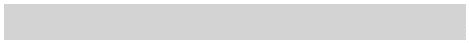 NON-OFFICIAL TRANSLATION FOR INFORMATION PURPOSESBUSINESS LAW 2– For the purpose of the previous paragraph, equity capital shall be understood to meanall paid-up capital, minus own shares, with reserves, results brought forward fromprevious years and adjustments to ownership interests in the capital of affiliatedcompanies.34– Compliance with the issue limit must be verified through a statement of opinion fromthe supervisory board or sole inspector.– The limit established in the previous paragraphs shall not apply to:a) Companies issuing shares admitted to trading on a regulated market;b) Companies presenting a risk rating in relation to the issue, assigned by a risk ratingcompany registered with Comissão do Mercado de Valores Mobiliário (the Portuguesesecurities market regulator - CMVM);c) Issues whose redemption is ensured by special guarantees established in favor of thebondholders;56- A company which is a bondholding debtor may not reduce its capital to an amountinferior to the amount of its debt to the bondholders, unless by virtue of losses, even ifthe issue has benefited from expansion under paragraph 4 of this Article, or from aspecial law.- If the capital is reduced by virtue of losses to an amount lower than the amount owedby the company to the bondholders, all the distributable profits shall be applied tostrengthening the statutory reserve until the sum of the statutory reserve and the newcapital is equal to the amount of the said debt or, if there has been amplification underparagraph 3 of this Article or by a special law, until the proportion initially establishedbetween the capital and the value of the bonds issued is reached.Article 350 Decision-making123- Issuance of bonds may be decided by the shareholders, unless the company's articles ofassociation permit this resolution to be adopted by the board of directors.- No resolution to issue bonds may be adopted while a previous issue has not beensubscribed and paid up.- The shareholders may authorize that a bond issue which has been decided may becarried out in parts as a series, specified by them or by the board of directors, howeversuch authorization shall expire after five years, in relation to any series not yet issued.41- A new series may not be launched until the bonds of the previous series have beensubscribed and paid-up.Article 351 Registration– The issuance of bonds and the issuance of each of the series thereof shall be subject tocommercial registration, when they are issued through a private offering, except wherethey were admitted to listing on a regulated securities market within the period of theNON-OFFICIAL TRANSLATION FOR INFORMATION PURPOSESBUSINESS LAW application for registration.2– When subject to compulsory registration, until the issue of bonds or of the series hasbeen finally registered, the respective securities may not be issued; the absence ofregistration shall render the securities invalid, but shall render the directors liable.Article 352 Denomination of Par Value of Bonds1– (Revoked)– (Revoked)23- The par value of the bond must be expressed in a currency which is current legal tenderin Portugal unless payment in any other currency is authorised by current legislation.Article 353 Incomplete Public Subscription12- If a public subscription for an issue of bonds is carried out and only part of it issubscribed during the period specified in the resolution, the issue shall be limited to thesebonds.- The directors must add a note to the commercial register stating the actual value of theissue.Article 354 Own Bonds12- The company may only acquire its own bonds under the same circumstances in which itmay acquire its own shares or for conversion or amortization.- For as long as any bonds are owned by the issuing company their respective rights shallbe suspended, however they may be converted or amortised under the general terms ofthe law.Article 355 Meeting of Bondholders1- The creditors of a single issue of bonds may convene in a meeting of bondholders.2- The meeting of bondholders shall be convened and chaired by the commonrepresentative of bondholders or, if this person has yet to be appointed or refuses to theconvene the meeting, by the chairman of the board at the general meeting, and theexpenses of convocation shall be borne by the company. The meeting must be convenedunder the terms prescribed by law for the general meeting of shareholders.34- If the common representative of the bondholders and the chairman of the generalmeeting of shareholders refuse to call the assembly of bondholders, the owners of 5% ofthe bonds of the issue can apply for convocation of the meeting by the Courts, and thismeeting shall elect its chairman.- The assembly of bondholders shall rule on all subjects which are attributed to it by lawor are of common interest to the bondholders, and specifically on:a) The appointment, remuneration and dismissal of the common representative ofNON-OFFICIAL TRANSLATION FOR INFORMATION PURPOSESBUSINESS LAW bondholders;b) The modification of the credit conditions of the bondholders;c) Proposals for settlement and agreements with creditors;d) Claims for the debenture loans in executive proceedings, except in the case of urgency;e) The constitution of a fund for the expenses necessary to protect the common interestsand for the respective reporting of accounts;f) Authorization of the common representative to take legal action. 5 - Each bond shallcorrespond to one vote.5- The members of the board of directors and supervisory bodies of the company and thecommon representatives of the holders of the bonds of other issues may be present atthe meeting.6- Resolutions shall be adopted by a majority of the votes issued; changes in the terms ofthe bonds, however, must be approved, either, on the first date set, by half of the votescorresponding to all the bondholders or, on the second date set, by two- thirds of thevotes issued.78- Resolutions adopted by the meeting shall bind bondholders who are absent or whodisagree.– The assembly may not decide on an increase in the charges incumbent on thebondholders or on the adoption of measures which result in unequal treatment of thebondholders.9– Bondholders may be represented at the general meeting, empowering theirrepresentative by means of a mere letter addressed to the chairman of the meeting.Article 356 Invalidity of Resolutions12- The rules relating to the invalidity of resolutions by shareholders shall apply, with thenecessary adaptations, to decisions by the meeting of bondholders, and violation of theconditions of the loan shall lead to their annulment.- Any annulment proceedings or annulment must be filed against the group ofbondholders who approved the resolution, in the person of the common representative; ifthere is no common representative or if he did not approve the decision, the Plaintiff mustapply, in the claim, f or the bondholders who adopted the resolution to appoint a specialrepresentative.Article 357Common Representative of Bondholders12- For each issue of bonds there shall be a common representative of the respectivebondholders.- The common representative must be a law firm, a statutory audit firm or an individualwith full legal capacity, even if he is not a bondholder.NON-OFFICIAL TRANSLATION FOR INFORMATION PURPOSESBUSINESS LAW 34- One or more replacement representatives may be appointed.- The incompatibilities established by Article 414, paragraph 3, items a) to g) shall applyto the common representative of the bondholders.5- The remuneration of the common representative shall be charged to the company; if thecompany disagrees with the remuneration set by the resolution of the bondholders, theCourt shall have the power to decide, at the request of the company or of the commonrepresentative.Article 358Appointment and Dismissal of Common Representative1- The common representative shall be appointed and dismissed by means of a resolutionby the bondholders, and such decision must specify whether the duration of therepresentative's functions is fixed or of indeterminate.2- In the absence of a common representative, appointed according to the previousparagraph, any bondholder or the company may petition the court to appoint the saidrepresentative, until such time as the bondholders make the appointment.34- Any bondholder may petition the court to dismiss the common representative, wherethere is just cause.- The appointment and dismissal of the common representative must be communicated inwriting to the company and registered with the competent commercial registry office atthe initiative of the company or by the representative himself.Article 359Powers and Responsibilities of the Common Representative1- The common representative must carry out, in the name of all the bondholders, all actsof management aimed at the protection of their common interests, and he shall have thefollowing specific powers:a) To represent the group of bondholders in their relations with the company;b) To represent the group of bondholders in the Courts, specifically in legal action broughtagainst the company and in executive proceedings or the liquidation of the company'sassets;c) To attend the general meetings of shareholders;d) To receive and examine all company documentation submitted to or made available to theshareholders, under the same conditions as those established for the shareholders;e) To be present at lotteries for the redemption of bonds;f) To call the meeting of bondholders and assume the respective Chairmanship, inaccordance with the law.NON-OFFICIAL TRANSLATION FOR INFORMATION PURPOSESBUSINESS LAW 2345- The common representative must provide bondholders with any information that may berequested of him in relation to facts which are relevant to the common interests.- The common representative shall be liable, in general terms, for acts or omissions whichviolate the law or the decisions of the meeting of bondholders.- The meeting of bondholders may approve a regulation on the functions of the commonrepresentative.- The common representative shall not be permitted to receive interest or any amountsowed by the society to the bondholders, considered individually.SECTION IITypes of BondsArticle 360 Types of BondsThe following types of bond may be issued:a) Those which as well as giving their holders the right to a fixed rate of interest, also qualifythem for a supplementary interest rate or a redemption premium, which may be eitherfixed or dependent on the profits made by the company;b) Those which bear interest and a redemption plan, dependent on, and variable inaccordance with the profits;c) Those which are convertible into shares;d) Those which confer the right to subscribe one or more shares;e) Those which confer issue premiums.Article 361Auxiliary Interest or Redemption Premium1- In the case of bonds with supplementary interest or redemption premium, these may:a) Be established as a fixed percentage of the profit of each financial year, regardless of thevalue of that profit and changes which may take place during the period of the life of theloan;b) Be fixed in terms of the previous paragraph, but only in cases where the profit exceeds aminimum limit which shall be stipulated on issuance thereof, applying the percentageestablished to all profit calculated or only to the part which exceeds the said limit;c) Be determined in any of the manners provided for in the preceding items, based,however, on a percentage which varies according to the volume of profit produced in eachfinancial year or of the profit to be considered above the limit stipulated under item b);d) Be calculated on the basis of the previous paragraphs, however with the distribution ofprofits to shareholders and bondholders in proportion to the par value of the existingNON-OFFICIAL TRANSLATION FOR INFORMATION PURPOSESBUSINESS LAW securities, which proportion may be adjusted based on a coefficient stipulated on issuanceof the bonds;e) Be calculated by any other similar manner, approved by the Minister of Finance, at therequest of the interested company.2- If the company reports losses, or profits lower than the limit on which the participationestablished depends, the bondholders shall have the right only to the fixed interest.Article 362 Profits to be Included1- The profit to be considered for the purposes of Article 361, paragraph 1, items a) andb), shall be that which corresponds to the net result of the financial year, minus the valueof the statutory or obligatory reserves and not considering amortization, adjustmentsand provisions created above and beyond the legally permitted maximum for the effectsof corporate income tax, as costs.2– The calculation made by the company of the profit which must serve as the basis forcalculating the amounts payable to the bondholders, and also the calculation of theseamounts, must obligatorily be submitted, together with the annual report and accountsfor each financial year, to assessment by a statutory auditor.3456- The statutory auditor referred to in the previous paragraph shall be appointed by themeeting of bondholders, within 60 days from the end of the first subscription of the bondsor of the post becoming vacant.– The incompatibilities established in paragraph 1 of Article 414-A shall apply to thisstatutory auditor, with the exception of the provision set forth in item h) of the saidparagraph.- The profit to be considered in each of the years of the life of the loan for calculation ofthe amounts payable by way of supplementary interest or redemption premium shall bethat referring to the previous financial year.- If there is a distribution of supplementary interest or any amount as redemptionpremium in the same year as the issue and in accordance with the conditions of the issue,the respective amount shall be calculated based on the criteria established for thepurpose in the issue.Article 363 Resolution to Issue Bonds1- For the bonds referred to in Article 361, paragraph 1, items a) and b), the proposal forresolution by the general meeting of shareholders must define the following conditions:a) The global quantity of the issue and the reasons which justify it, the par value of thebonds, and the price for which they are issued and redeemed or the method ofdetermining the price;b) The interest rate and, as the case may be, either the manner of calculating the amount onwhich interest and redemption shall be payable, or the fixed interest rate; or the criterionfor calculating the supplementary interest, or the redemption premium;NON-OFFICIAL TRANSLATION FOR INFORMATION PURPOSESBUSINESS LAW c) The amortization plan for the loan;d) The identity of the subscribers and the number of bonds being subscribed by each one,when the company does not have recourse to public subscription.2- The decision may restrict the bonds to be issued to the shareholders or the bondholders,either totally or partially.Article 364Payment of Ancillary Interest and Redemption Premium1- The supplementary interest for each year shall be paid in one or more instalments,separately or together with the fixed interest, as established on issuance of the bonds.234- If amortization of a bond takes place before the maturity date for the supplementaryinterest, the issuing company must supply the respective owner with a document whichenables him to exercise his right to any supplementary interest.- The redemption premium shall be paid in full on the date of amortization of the bonds,and such date may not be fixed to take place before the limit date for the approval of theannual accounts.- It may be stipulated that the annual amounts calculated as redemption premiums maybe capitalized, in the manner and for the purposes established in the issue conditions.Article 365Bonds Convertible into Shares1– Public companies may issue bonds which are convertible into shares representing theircapital or held by them.2– [Repealed].Article 366 Resolution to Issue Bonds1- The resolution to issue bonds convertible into shares must be adopted by the majorityspecified in the company's articles of association, but may not be less than the majorityrequired for a resolution to increase capital with new capital contributions.2- The proposal for the resolution must specifically indicate:a) The global quantity of the issue and the reasons which justify it, the par value of thebonds and the price for which they shall be issued and redeemed or the manner ofdetermining it, the interest rate and the plan for amortization of the loan;b) The basis and the terms of conversion;c) Whether the right provided in paragraph 1 of the following Article should be withdrawnfrom the shareholders, and the reasons for such a decision;d) The identity of the subscribers and the number of bonds being subscribed by each one,when the company does not have recourse to public subscription.NON-OFFICIAL TRANSLATION FOR INFORMATION PURPOSESBUSINESS LAW 34- The decision to issue bonds convertible into shares implies the approval of a capitalincrease by the company to the value of and under the conditions which prove necessaryto satisfy the requests for conversion.- The conditions set by the resolution of the general meeting of shareholders for the issueof convertible bonds may only be changed without the consent of the bondholders if thealteration does not result in any reduction in the bondholders' respective advantages orrights or an increase in charges levied on them.Article 367Preference Rights of Shareholders12- The shareholders shall have right of preference in a subscription of convertible bonds,and Article 458 shall apply.- No person who could benefit specifically from the suppression or limitation of the right ofpreference of the shareholders in subscriptions of convertible bonds may take part in anyvote which results in such suppression or limitation, nor can the shares of such person betaken into consideration in the calculation of the number of people required to be presentfor the general meeting nor for the majority required for the resolution.Article 368Prohibition of Amendments to the Company1- As from the date of the decision to issue bonds convertible into shares, and for as longas it is possible for any bondholder to exercise the right of conversion, the issuingcompany may not change the conditions set in the company's articles of association forthe distribution of profits, distribute its own shares to the shareholders, for any reason,amortise shares or reduce the capital by means of redemption or attribute privileges tothe existing shares.23- If the capital is reduced as a result of losses, the rights of the bondholders who opt forconversion shall be correspondingly reduced, as if these bondholders had beenshareholders from the date of issuance of the bonds.- During the period of time referred to in paragraph 1 of this Article, the company mayonly issue new bonds convertible into shares, change the par value of its shares,distribute reserves to the shareholders, increase the share capital by means of capitalcontributions paid in by new shareholders or by the incorporation of reserves, or carryout any other act which may affect the rights of the bondholders who opt for theconversion, provided that equal rights are assured to those enjoyed by shareholders.45- The rights referred to in the final part of the previous paragraph shall not include theright to receive any yield from the securities or to participate in distribution of thereserves concerned in relation to the period prior to the date on which the conversionproduces its effects.– In companies issuing securities admitted to trading on a regulated market, theprotection of holders of convertible bonds may, alternatively, be ensured throughparagraphs which automatically readjust the conversion relation which safeguards theintegrity of the economic interests of the holders, in conditions of fairness.NON-OFFICIAL TRANSLATION FOR INFORMATION PURPOSESBUSINESS LAW Article 369Distribution of Interest and Dividends12- The bondholders shall have the right to interest on the respective bonds up to themoment of the conversion, which, for this purpose, shall always be at the end of thequarter in which the request for conversion is presented.- The system of allocation of dividends which shall be applied to the shares into which thebonds shall be converted during the financial year in which the conversion takes placemust always be included in the issue.Article 370Formalization and Registration of Increase of Capital1– Increases in share capital resulting from the conversion of bonds into shares shall besubject to a written declaration from any director of the company, under theirresponsibility, to be issued:a) Within 30 days subsequent to the deadline for presentation of the request for conversion,when, under the terms of the issue, the conversion has to be carried out once only and ata specified moment;b) within 30 days after the end of each period for presentation of the request for conversion,when, under the terms of the issue, the conversion may be made at more than onemoment.2- If the resolution specifies only one moment after which the right of conversion may beexercised, the director must, during the months of July and January of each year, declarein writing the increase arising from the conversions requested during the six monthsimmediately preceding the declaration.3- The conversion shall be considered, for all intents and purposes, as having taken place:a) In the cases provided for under paragraph 1, on the last day of the period forpresentation of the respective request;b) In the case provided for in the previous paragraph, on 30 June or 31 December, as thecase may be.4– The registration of the increase in capital with the commercial registry office must becarried out within a period of two months from the date of the declarations referred to inparagraphs 1 and 2.Article 371Issuance of Shares for Conversion of Bonds1- The company's management must:a) In relation to certificated shares, issue the securities for the new shares and deliver themto their holders within 180 days from the date on which the capital increase resulting fromNON-OFFICIAL TRANSLATION FOR INFORMATION PURPOSESBUSINESS LAW the issue takes effect;b) in relation to book-entry shares, register the new shares in an account immediately afterthe commercial registry of the capital increase resulting from the issue.2- When the request for conversion may be satisfied with shares already issued and whichare available for the purpose, it shall not be necessary to proceed with the issue referredto in the previous paragraph.Article 372Settlement Agreement with Creditors and Dissolution of the Company1- If a company that is an issuer of bonds convertible into shares enters into settlementagreements with its creditors, the right of conversion may be exercised as soon as thesaid agreement is approved and under the conditions established thereunder.2- If the company which has issued bonds convertible into shares is dissolved, without thisresulting in a merger, the bondholders, in the absence of a financially reliable surety, maydemand early redemption, although this may not be imposed by the company.Article 372- ABonds Conferring the Right to Subscribe Shares12– Public companies may issue bonds with warrants.– [Repealed](1)Article 372 - B Legal Requirements12- Notwithstanding the following paragraph, the bonds mentioned in the previous Articlemust confer the right to subscription of one or several shares to be issued by thecompany within a determined period and for the price and under any other conditions setat the moment of issue.- A company may issue bonds which confer the right to subscription of shares to beissued by the company which directly or indirectly holds a majority equity interest in theshare capital of the company issuing the bonds, and in this case the issue of the bondsmust also be approved by the general meeting of shareholders of that company, andArticle 366 shall apply.345- The period of exercise of the right to subscribe may not run more than three monthsbeyond the date by which the whole of the loan ought to have been amortized.- The subscription rights may be disposed of or traded independently from the bonds,unless established to the contrary in the conditions of the issue.- Notwithstanding the provisions of the previous paragraphs, Articles 366, 367, 368, 369,paragraph 2, 370, 371 and 372 shall apply to the bonds referred to in this Article, withthe necessary adaptations.NON-OFFICIAL TRANSLATION FOR INFORMATION PURPOSESBUSINESS LAW CHAPTER VResolutions adopted by ShareholdersArticle 373Form and Scope of Resolutions1– Shareholders shall adopt resolutions under the terms of Article 54 or atregularly convened general meetings.2– Shareholders shall adopt resolutions on matters which are specially assignedto them by law or in the articles of association and which do not fall within thescope of the powers of other corporate bodies.3– Shareholders may deliberate on matters relating to the management ofthe company when requested to do so by the board of directors.Article 374Board at the General Meeting1– The board at the general meeting shall at least consist of a chairman anda secretary.2– The articles of association may stipulate that the chairman, the vice-chairman and the secretaries of the board at the general meeting be elected by theboard, for a period of no more than four years, from among the shareholders orother persons.3– If provision is not made in the articles of association, if there is a failure toelect people under the terms of the previous paragraph or in the case of electedpersons failing to attend, the chairman of the supervisory board, of the auditcommittee or the general and supervisory council shall serve as chairman of theboard at the general meeting, and the secretary shall be a shareholderattending the meeting, chosen by the chairman.4– In the event of there being no chairman of the supervisory board, theaudit committee or the general and supervisory council, or if they should fail toattend, the general meeting shall be chaired by a shareholder, in the order of thenumber of shares they own, and in the event of their holding an equal number ofshares, the person who has been a shareholder for the greatest period of time orthe age of the shareholders shall be taken into account, successively.Article 374- AIndependence of Members of the Board at the GeneralMeeting14– The requirements regarding independence set forth in paragraph 5 of Article14 and the legal provisions regarding incompatibilities set forth in paragraph 1 ofArticle 414-A shall apply to the members of the board at the general meeting ofcompanies issuing securities admitted to trading on a regulated market andcompanies meeting the criteria referred to in item a) of Article 413.2, with thenecessary adaptations.NON-OFFICIAL TRANSLATION FOR INFORMATION PURPOSESBUSINESS LAW 2– The general meeting may dismiss the members of the board at thegeneral meeting of the companies referred to in paragraph 1, provided thatthere is just cause.3– The provision set forth in Article 422-A shall apply, with the necessaryadaptations.Article 375General Meetings of Shareholders1– General meetings of shareholders must be convened whenever stipulated bylaw or by the board of directors, the audit committee, the executive board ofdirectors, the supervisory board or the general and supervisory council shall see fitto convene it.2– The general meeting must be convened whenever one or more of theshareholders owning shares corresponding to at least 5% of the share capitalrequest it.3– The request referred to in the previous paragraph must be made in writingand addressed to the chairman of the board at the general meeting, indicatingprecisely the matters to be included in the order of business and justifying theneed for the meeting.4– The chairman of the board at the general meeting must ensure publication ofthe notice of meeting within 15 days of receipt of the request. The meeting musttake place within 45 days of the date of publication of the notice of meeting.5– When the chairman of the board at the general meeting does not approve sucha request made by the shareholders or does not convene the general meetingunder the terms of paragraph 4, he must provide written justification for hisdecision, within the stated period of 15 days.6– Shareholders whose requests are not approved may request that thegeneral meeting be convened by order of the courts.7– Any costs incurred by the convening of the general meeting shall be met bythe company, as shall any legal expenses, in the cases provided for in theprevious paragraph, should the court rule to grant the petition.Article 376Annual General Meeting1– The annual meeting of shareholders must meet within three months of theclose of the financial year or within five months of the same date, in the case ofcompanies required to present consolidated accounts or applying the equitymethod. The purpose of the meeting shall be:a) To discuss the annual report and accounts for the financialyear;b) To discuss the proposed application of the company’s results;NON-OFFICIAL TRANSLATION FOR INFORMATION PURPOSESBUSINESS LAW c) To assess the management and supervision of the company in general and, asthe case may be, although such matters might not appear on the order ofbusiness, to proceed with the dismissal of managers, within the scope of themeeting’s powers, or to table a vote of no confidence in a manager;d) To proceed with any appointments which fall within the powers of the meeting.2– The board of directors or executive board of directors must request theconvening of the general meeting referred to in the previous paragraph andpresent the proposals and any documentation required for resolutions to be adopted.3– The violation of the duty established in the previous paragraph shall notprevent the subsequent convening of the meeting, but shall, however, subject theinfringing parties to the sanctions passed down by law.Article 377Notice of Meeting and Means of Holding the Meeting1– General meetings shall be convened by the chairman of the board at thegeneral meeting, or, in special cases provided for by law, by the audit committee, thegeneral and supervisory council, the supervisory board or the courts.2– The notice of meeting must be published.3– The articles of association may require other forms of communicating withshareholders and, when all shares in the company are registered, publication maybe substituted by a registered letter or, in relation to shareholders who give theirprior consent, by electronic mail with receipt of delivery.4– There must be a period of at least one month between the date of thelast disclosure and the date of the meeting, and a period of at least 21 daysbetween the sending of the registered letters or electronic mails referred to inparagraph 3 and the date of the meeting.5– The notice of meeting, whether it is published or sent by registered letteror electronic mail, must contain at least the following:a) The references required under Article 171;b) The location, date and time of the meeting;c) An indication of the type of meeting, whether general or extraordinary.d) Any pre-requisites to which participation in the meeting and exercise ofvoting rights may be subject;e) The order of business;f) When postal voting is not prohibited in the articles of association, a descriptionof the manner in which postal ballots shall be processed, including the address,NON-OFFICIAL TRANSLATION FOR INFORMATION PURPOSESBUSINESS LAW physical or electronic, security conditions, deadline for receipt of postal ballots andthe date on which they shall be counted.g) – Meetings shall be held:a) at the headquarters of the company or another location within the nationalterritory, to be chosen by the chairman of the board at the meeting, if thecompany’s facilities do not allow for the meeting to be held in satisfactory conditions;orb) Unless provision is made to the contrary in the articles of association,through telematic means, in which case the company must vouch for theauthenticity of declarations made and the security of communications, and mustalso register the content of the meeting and anyone intervening in it.6– The supervisory board, the audit committee or the general and supervisorycouncil are only permitted to convene the general meeting of shareholdersafter having requested, without success, that the chairman of the board at thegeneral meeting convene it, in which case the said bodies shall set the order ofbusiness and, if justified, choose a location or means of conducting the meetingother than a physical meeting at company headquarters, under the terms of theprevious paragraph.7– The notice of meeting must clearly state the matter which is to be broughtbefore the assembly for resolution. When the matter in question is theamendment of the articles of association, the paragraphs to be amended, revokedor added to must be stated, and the full text of the proposed paragraphs providedor an indication that this text is available to shareholders at the registered offices,from the date on which it is published, notwithstanding the partners proposing tothe assembly a different wording for the same paragraphs or amendments beingmade to other paragraphs, as a result of the amendments made to the paragraphsreferred to in the notice of meeting.Article 378Inclusion of Matters in the Order of Business1– The shareholder or shareholders who meet the conditions stipulated underArticle75.2 may request the inclusion of certain matters in the order of business ofa general meeting which has already been convened.32– The request referred to in the previous paragraph must be addressed inwriting to the chairman of the board at the general meeting within five days ofthe last publication of the notice of meeting.3– The matters included in the order of business by virtue of the provisions ofthe previous paragraphs must be communicated to the shareholders through thesame means used for the notice of meeting, within 5 or 10 days of the dateof the meeting, according to whether the means of communication is registeredletter or publication.4– In the event of the request not being met, interested parties may petitionNON-OFFICIAL TRANSLATION FOR INFORMATION PURPOSESBUSINESS LAW the courts to convene a new meeting to discuss the matters referred to, inapplication of the provision of Article 375.7.Article 379Participation in the Meeting1– Shareholders who, according to the law or the articles of association, areentitled to at least one vote, shall have the right to attend the general meetingand discuss and vote on matters broached therein.2– Shareholders without voting rights and bondholders may attend generalmeetings and participate in the discussion of the matters indicated in the orderof business if the articles of association do not stipulate otherwise.3– Common representatives of holders of non-voting preferred shares andbondholders shall also have the right to attend general meetings of shareholders.4–Managers, members of the supervisory board or the general andsupervisory council must be present at general meetings of shareholders, and thestatutory auditor who examined the company’s accounts must attend the annualgeneral meeting.5– Whenever the articles of association require possession of a certain numberof shares to confer voting rights, shareholders not possessing the minimumnumber of shares shall have the right to form groups in order to achieve therequired number or a higher number of shares, and to be represented by one ofthe members of the group.6– The presence at the general meeting of any person not indicated in theprevious paragraphs shall depend on the authorization of the chairman of theboard at the general meeting. The assembly may, however, revoke suchauthorization.Article 380Representation of Shareholders1–The articles of association may not prohibit or limit a shareholder participationat general meetings by proxy.2– As an instrument of voluntary representation, a signed written document,addressed to the chairman of the board at the general meeting, shall suffice.Such documents shall be kept on file by the company for the mandatory period forwhich documents must be filed.Article 381Request for Representation1– Should any person request representations of more than five shareholdersto vote at a general meeting, the provisions of the following paragraphs and sub-paragraphs must be observed:a) Representation shall only be granted for a specific meeting, however it shallNON-OFFICIAL TRANSLATION FOR INFORMATION PURPOSESBUSINESS LAW be valid regardless of whether it is granted on the first or second convening thereof;b) The granting of representation shall be revocable, and revocation shall implythe attendance of the represented party at the meeting;c) The application for representation must contain at least the following: Detailsof the meeting in question must be specified by indicating its location, date andtime and the order of business; indications on the consultation of documents byshareholders; a precise indication of the person or persons proposed asrepresentatives; whether the representative shall vote in favour or against themotions should the represented party fail to instruct them; reference to the factthat, in the event of unforeseen circumstances arising, the representative shall votein the manner in which they believe to best serve the interests of those represented.2– The company cannot, through its actions or those of an intermediary, solicitthe representation of any person; nor shall the members of the audit committee,the supervisory board, the general and supervisory council or the statutoryauditors solicit such representation or be indicated as representatives.3–(Revoked)4– In the event of the shareholder who is solicited granting representationand giving instructions as to how to vote, the petitioner is entitled not toaccept the representation, but must urgently inform the shareholder in question oftheir refusal.5– By the same token, those represented must also be informed, with anyexplanations necessary, of the votes cast in the case provided for in the latter partof item c) of paragraph 1;6– The party requesting representation must send the represented shareholdera copy of the minutes of the meeting, at the cost of the petitioner.7– In the event of the provisions of the previous paragraphs not being observed,a shareholder shall not be permitted to represent more than five others.Article 382Attendance List1– The chairman of the board at the general meeting must request theorganization of a list of shareholders attending and represented at the start of themeeting.2– The attendance list shall indicate:a) The name and residence of the each of the shareholders present;b) The name and residence of each of the shareholders represented and oftheir representatives;c) The number, category and par value of shares belonging to eachNON-OFFICIAL TRANSLATION FOR INFORMATION PURPOSESBUSINESS LAW shareholder present or represented.3– Shareholders in attendance and the representatives of other shareholdersmust sign the attendance list in the space provided.4– The attendance list must be filed by the company; it may be consulted byany shareholder, and any shareholder requesting it must be provided with a copy.Article 383Quorum1– The general meeting may adopt resolutions, the first time it is convened,regardless of the number of shareholders present or represented, except in thecase of the provision set forth in the following paragraph or the articles ofassociation.2– So as to enable the general meeting to adopt resolutions, the first time itis convened, regarding the amendment of the articles of association, mergers,the spin-off, conversion or dissolution of the company or other matters for whichthe law requires a qualified majority, without specifying it, shareholders withshares representing at least one third of the share capital must be present orrepresented.3– On being convened a second time, the assembly may adopt resolutionsregardless of the number of shareholders present or represented and thecapital which they represent.4– The notice of meeting of a general meeting may stipulate a second date fora meeting in the event of the meeting not being possible on the first date fixed, dueto a lack of representation of the capital required by law or in the articles ofassociation, if there is a period of 15 days between the two dates. Thefunctioning of the assembly meeting on the second date fixed shall be subject tothe rules relating to the second convening of the general meeting.Article384 Votes1– In the absence of a different clause in the articles of association, each shareshall carry one vote.2- The company's articles of associationmay:a) Stipulate that a single vote correspond to a certain number of shares,provided that all shares issued by the company are included and that one votecorresponds to at least 1,000 Euro of capital;b) Establish that votes over and above a certain number shall not be counted,when issued by a single shareholder, on their own behalf or as a representative foranother shareholder.3– The voting limits permitted under item b) of the previous paragraph mayNON-OFFICIAL TRANSLATION FOR INFORMATION PURPOSESBUSINESS LAW be established for all shares or only for shares of one or more categories, whichshall not be determined by shareholders.4– From the date on which the paying-up of capital contributions is in arrearsand for the duration of the arrears, the shareholder in question shall not bepermitted to exercise his/her voting rights.56– The articles of association must not establish plural voting.– A shareholder must not vote in person or through a representative, nor inrepresentation of a third party, when the law expressly prohibits it and also whenthe resolution relates to the following:a) The paying-up of an obligation or liability which is incumbent upon theshareholder, either in the capacity of shareholder or as a member of the boardof directors or the supervisory board;b) Any litigation arising from claims made by the company against the shareholderor vice-versa, either before or after petitioning the courts;c) Dismissal from office of a member of a corporate body, with just cause;d) Any relations established or to be established, between the company and theshareholder, other than those provided for in the articles of association.7– The provisions set forth in the previous paragraph cannot be omitted fromthe articles of association.8– The means of exercising voting rights may be determined by the articlesof association, by means of a resolution adopted by the partners or a decision bythe chairman of the board at the general meeting.9– Where postal voting is not prohibited in the bylaws, they must regulatethe exercise thereof, establishing, in particular, the means of verifying theauthenticity of the vote and ensuring its confidentiality until the time of the vote,and choosing one of the following options for dealing with postal ballots:a) Determining that votes cast in this fashion are valid as negative votes inrelation to motions tabled, which matters were presented after thecasting of the vote;b) Authorising votes to be cast until at most five days after the meeting, inwhich case the final count of votes shall take place up to the 8th day after themeeting, after which the results of the vote must be immediately disclosed.10 - In the absence of prediction by the articles of association subparagraph a) aboveshall apply.Article 385Unit in Vote1- A shareholder having more than one vote shall not be permitted to split hisNON-OFFICIAL TRANSLATION FOR INFORMATION PURPOSESBUSINESS LAW vote to vote in different directions for the same proposal or to abstain from votingwith all shares conferring voting rights.2– A shareholder who represents others may vote for and against a motionwith their shares and those of the parties they represent, and may also abstainfrom voting with their shares or those of the parties they represent.3– The provision of the previous paragraph shall apply to the exercise ofvoting rights as a usufructuary, secured creditor or representative of co-holders ofshares and also in representation of an association or company whose partners havedecided to vote contrary to one another, according to certain criteria.4– The violation of the provision of paragraph 1 of this article shall lead tothe nullity of all votes cast by the shareholder.Article 386Majority1– The general meeting shall adopt resolutions by a majority of votes cast,regardless of the percentage of the share capital represented, unless otherwisestipulated in the law or the articles of association. Abstentions shall not be counted.2– In resolutions on the appointment of holders of office in the corporate bodiesor statutory auditors or audit firms, if there are various proposals, that whichachieves the highest number of votes in favor shall prevail.3– Resolutions in relation to certain of the matters referred to in paragraph 2of Article 383 must be approved by two thirds of the votes cast, whether theassembly is meeting for the first or the second time.4– If, at the meeting convened for the second time, shareholders representingat least half of the share capital are present or represented, resolutions on any ofthe matters referred to in paragraph 2 of Article 383 may be adopted by amajority of the votes cast.5– When the law or the articles of association require a qualified majority, tobe determined in terms of the company’s capital, shares whose holders are legallyimpeded from voting, either in general or in that specific case, shall not be takeninto account for the calculation of the majority, and, furthermore, the votinglimitations permitted under Article 384.2.b) shall not function, unless statedotherwise in the articles of association.Article 387Suspension of a Session1– Apart from the normal suspensions determined by the chairman of the boardat the general meeting, the assembly may decide to suspend its work.29– The recommencement of work must be fixed at once, for a date no more than0 days later.3– The assembly is only permitted to decide to suspend the session of theNON-OFFICIAL TRANSLATION FOR INFORMATION PURPOSESBUSINESS LAW board twice.Article 388Minutes12– The minutes of each general meeting must be drawn up.– The minutes of general meetings must be typed and signed by thepersons acting as chairman of the board at the meeting and the secretary.3– The assembly may, however, decide that the minutes be submitted to itsapproval prior to being signed under the terms of the previous paragraph.Article 389Extraordinary Meetings of Shareholders1– Extraordinary meetings of holders of shares of a certain category shall beconvened, meet and function under the terms set forth by law and in the articlesof association with regard to general meetings.2– Whenever the law requires a qualified majority for resolutions at a generalmeeting, the same majority shall be required for resolutions at extraordinarymeetings on the same matter.3– There shall be no extraordinary meetings of holders of ordinary shares.CHAPTER VIManagement, Supervision and Secretary of a CompanySECTION IBoard of DirectorsArticle 390Composition1– The board of directors shall be composed of the number of directors stated inthe articles of association.2– The articles of association may provide for the company to only have onedirector, provided that the share capital does not exceed 200,000 Euro. Thoseprovisions relating to the board of directors which do not assume a pluralityof directors shall apply to the sole director.3– Directors do not have to be shareholders, but must be individuals with fulllegal capacities.4– In the event of a legal person being appointed as a director, it must appointan individual to exercise the office in their own name. The legal person shallshare liability with the person appointed by it.5– The articles of association may authorize the appointment of deputy directors,NON-OFFICIAL TRANSLATION FOR INFORMATION PURPOSESBUSINESS LAW up to a number equaling one third of the number of permanent directors.Article 391Appointment1– Directors may be designated in the articles of association or elected bythe general meeting or incorporation meeting.2– The articles of association may stipulate that the appointment of directorsbe approved by votes corresponding to a certain percentage of the capital or thatthe appointment of any of these, in a number not exceeding one third of the total,must also be approved by the majority of votes conferred by certain shares,however the right to appoint directors must not be conferred by certain categories ofshares.3– Directors shall be appointed for the period fixed in the articles ofassociation, which shall not exceed four calendar years, counting the year in whichthe directors were appointed as a full calendar year. If the articles of association donot specify, it shall be understood that the appointment shall be for four calendaryears, and re- election shall be permitted.4– Although appointed for a fixed period of time, directors shall remain in officeuntil such time as a new appointment is made, notwithstanding the provisions ofArticles 394, 403 and 404.5– The appointed person may manifest their acceptance of the post expresslyor tacitly.6– Directors shall not be permitted to be represented in the discharge of theiroffice, except in the case provided for in Article 410.5 and notwithstanding thepossibility of delegating powers in cases where this is permitted by law.7– The provisions set forth in the previous paragraph do not exclude thefaculty whereby the company may, through the intercession of the directors whorepresent it, appoint professional representatives or attorneys to practice certainacts or categories of acts, without the need for an express clause in the articles ofassociation.Article 392Special Rules of Appointment1– The articles of association may establish that, for a number of directorsnot exceeding one third of the corporate body, isolated appointments may bemade, from persons proposed on lists drawn up by groups of shareholders,provided that none of these groups possesses shares representing more than 20%and less than 10% of the share capital.2– Each of the lists referred to in the previous paragraph must propose at leasttwo persons for appointment to each of the offices to be filled.3– The same shareholder must not draw up more than one list.NON-OFFICIAL TRANSLATION FOR INFORMATION PURPOSESBUSINESS LAW 4– If, in an isolated appointment, lists are presented by more than one group,the voting shall take into account these lists as a whole.5– The general meeting must not appoint other directors while the number ofdirectors fixed for the purpose in the articles of association, pursuant to paragraphof this article, have yet to be appointed, except where the aforementioned listswere not presented.16–The articles of association may also establish thataminority ofshareholders having voted against motion which was passed in theaappointment of directors shall have the right to appoint at least one director,provided that this minority represents at least 10% of the share capital.7– In the systems described in the previous paragraphs, appointments aremade from among the shareholders who have voted against the motion which waspassed at the election of directors, at the same meeting, and directors elected in thismanner shall automatically substitute persons who received the fewest votes onthe winning list or, in the case of tied votes, the person occupying last place on thesame list.8– In companies with public subscription or companies controlled by the State orby an entity which is equivalent to the State under the terms of the law, theinclusion in the articles of association of one of the systems provided for in thisarticle is compulsory, and in the event of their being omitted from the articles ofassociation, the provisions arising from paragraphs 6 and 7 shall apply.9– The amendment of the articles of association to include any of thesystems referred to in this article may be decided by a simple majority of votescast at the general meeting.10 – Should the articles of association permit the appointment of deputydirectors, the provisions of the previous paragraphs shall apply to the appointmentof as many deputies as there are directors subject to those rules.11 – Directors acting on behalf of the State or a state-sector body equivalent tothe State by law for the purpose in question shall be appointed under the termsof the respective legislation.Article 393Substitution of Directors1– The bylaws of a company must fix the number of absences frommeetings, successive or scattered, without justification accepted by the board ofdirectors, leading to a permanent absence by the director.2– Permanent absence of a director must be declared by the board of directors.3– In the event of permanent absence by a director, they must be substitutedunder the following terms:a) By calling in the deputies instated by the chairman, according to the orderNON-OFFICIAL TRANSLATION FOR INFORMATION PURPOSESBUSINESS LAW in which they appear on the list submitted to the general meeting of shareholders;b) If there are no deputies, by co-optation, except where the permanentdirectors are not sufficient in number to allow the board to function;c) If there is no co-optation within 60 days of the default, the supervisory boardor the audit committee shall appoint a substitute;d) By electing a new director.4– The co-optation and appointment by the supervisory board or the auditcommittee must be submitted for ratification at the first subsequent generalmeeting.5– The substitutions carried out under the terms of paragraph 1 shall last untilthe end of the period for which the directors were appointed.6– There shall only be temporary substitutions in cases of suspension ofdirectors, whereby the provision of paragraph 1 shall apply.7– In the event of absence of a director appointed pursuant to the specialrules established in Article 392, the respective deputy shall be called upon, and ifthere is no deputy, a new election shall take place, to which shall apply the saidspecial rules, with the necessary adaptations.Article 394Appointment by the Courts1– Whenever for more than 60 days it has not been possible to convene theboard of directors, as a result of there not being enough permanent directorsand the substitutions referred to in Article 393 not having taken place, and,furthermore, whenever more than 180 days have elapsed since the end of the periodfor which the directors were appointed, without a new election taking place, anyshareholder shall have the right to request the appointment of a director by thecourts, until such time as the election of the said board takes place.2– The director appointed by the courts shall be equivalent to the soledirector permitted in Article 390.2.3– In the cases provided for in paragraph 1, the directors remaining in officemust terminate their functions on the date on which the courts appoint a director.Article 395Chairman of the Board of Directors1– The articles of association may establish that the general meeting convenedto appoint the board of directors appoint the chairman of the said board.2– In the absence of the clause in the articles of association, referred to inthe previous paragraph, the board of directors shall choose its chairman, whomay be substituted at any time.NON-OFFICIAL TRANSLATION FOR INFORMATION PURPOSESBUSINESS LAW 3– The chairman shall have the casting vote in resolutions by the board inthe following situations:a) When the board is composed of an equal number of directors;b) In all other cases, if the articles of association should so stipulate.4– In the cases referred to in item a) of the previous paragraph, in the eventof absences and the impediment of the chairman, the member of the board uponwhom such right is conferred in the deed of appointment shall have the casting vote.Article 396Surety1– The liability of each director must be guaranteed by one or other of themeans permitted by law, to the value fixed in the articles of association, which must,however, never fall below 250,000 Euro for companies issuing securities whichare admitted to trading on a regulated market, or for companies meeting thecriteria of Article 413.2.a) and 50,000 Euro for all other companies.2– The surety may be substituted by an insurance contract, in favour ofthose entitled to the indemnity, the costs of which must not be met by thecompany, except for the part of the indemnity which is in excess of the minimumvalue fixed in the previous paragraph.3– Except in the case of companies issuing securities admitted to trading ona regulated market and companies meeting the criteria of Article 413.2.a), thesurety may be waived at the discretion of the general meeting or the incorporationmeeting appointing the board of directors or a director and also when theappointment was by means of the articles of association, in a provision set forththerein.4– Liability must be guaranteed within 30 days of the designation or electionand the surety must be kept until the end of the calendar year following that inwhich the director ceases to exercise his/her functions for any reason, on pain ofimmediate removal from office.Article 397Deals with the Company1– The company shall be prohibited from granting loans or credit to directors,making payments on their behalf, providing guarantees for obligations assumedby them and granting them salary advances of more than one month.2- Any contracts entered into between the company and its directors, directly orthrough an intermediary, shall be null and void, if prior authorization was not givenin a resolution adopted by the board of directors, in which the party in questioncannot vote, and with the assent of the supervisory board or the audit committee.23 – The provisions of the previous paragraphs shall be extended to deeds orcontracts entered into with companies in a group or controlling relationship withNON-OFFICIAL TRANSLATION FOR INFORMATION PURPOSESBUSINESS LAW the company of which the contracting party is a director.4 – In its annual report, the board of directors must specify the authorizations it3has granted under the terms of paragraph 2 and the report from the supervisoryboard or the audit committee must refer to the statements of opinion drawn up withregard to these authorizations.45 – The provisions of paragraphs 2, 3 and 4 shall not apply in the case of actsfalling within the scope of the business dealings of the company and where nospecial benefit is granted to the director who is the contracting party.Article 398Exercise of Other Activities1– During the period for which they were appointed, the directors must notexercise, in the company or any company with which it is in a controlling orgroup relationship, any temporary or permanent functions under the terms ofan employment contract, on a subordinate or independent basis, nor are theypermitted to enter into any such contracts aimed at the provision of services whenthey cease exercising their functions as a director.2– Whenever a person exercising any of the functions referred to in theprevious paragraph is appointed as directors in the companies referred to above, thecontracts relating to such functions shall terminate if they were entered into lessthan one year prior to the appointment, or shall be suspended in cases wheretheir duration is of more than one year.3– In the absence of the authorization of the general meeting, the directorsshall not exercise any activity competing with the company on their own behalfor on behalf of a third party, nor shall they exercise functions in a competitorcompany or be appointed on behalf of or in representation of such a company.4– The authorization to which the previous paragraph refers must state themeans by which directors shall have access to sensitive information.51– The provisions of paragraphs 2, 5 and 6 of Article 254 shallapply.Article 399Remuneration– The general meeting of shareholders or the committee appointed by thegeneral meeting shall be responsible for fixing the remuneration of each of thedirectors, taking into account the functions exercised and the economic situation ofthe company.2– Remuneration may be fixed or may consist partially of a percentage of theprofits for the financial year, however the maximum percentage aimed at directorsmust be authorized by a clause in the articles of association.3– The percentage referred to in the previous paragraph must not includedistributions of reserves nor any part of the profits from the financial yearNON-OFFICIAL TRANSLATION FOR INFORMATION PURPOSESBUSINESS LAW which, according to the law, must not be distributed between shareholders.Article 400Suspension of Directors1– The supervisory board or the audit committee may suspend directorswhenever:a) The condition of their health makes it temporarily impossible for them toexercise their functions;b) Other personal circumstances prevent them from exercising their functions fora time which is expected to last more than 60 days and where they request thatthe supervisory board or the audit committee grant them a temporary suspensionor the audit committee is of the opinion that the interests of the companydemand such action.2– The articles of association may regulate the situation of directors duringtheir suspension period. If no such regulation is provided, all of their powers,rights and duties shall be suspended, with the exception of any duties which do notrequire the actual exercise of functions.Article 401Incidental DisabilityIn the event of any disability or incompatibility arising subsequent to theappointment of the director, which disability or incompatibility constitutes animpediment to the appointment and the director does not cease to exercisehis/her functions or does not rectify the incidental incompatibility within 30 days,the supervisory board or audit committee must declare the termination of theirfunctions.Article 402Retirement of Directors1– The articles of association may establish a retirement system due to old ageor disability of directors, at the expense of the company.2– The company shall be permitted to pay into an old-age pension fund fordirectors, provided that the remuneration of each active director is neverexceeded or, in the case of different forms of remuneration, the greater thereof.3– The right of directors to an old-age pension or fund shall cease at the momentat which the company is wound up, but the company may, at its expense, takeout insurance contracts against such a risk, in the interests of the beneficiaries.4– The regulation for the execution of the provisions of the previousparagraphs shall be approved by the general meeting.Article 403DismissalNON-OFFICIAL TRANSLATION FOR INFORMATION PURPOSESBUSINESS LAW 1– Any member of the board of directors may be dismissed at any time by meansof a resolution adopted by the general meeting.2– The decision to dismiss without just cause a director elected under the termsof the special rules established in Article 392 shall not produce any effect ifshareholders owning at least 20% of the capital voted against such a resolution.3– One or more shareholders with shares corresponding to at least 10% ofthe share capital may, for as long as the general meeting has not beenconvened to deliberate on the matter in question, request the dismissal of thedirector by the courts, provided that there is just cause.4– A serious violation of the duties of the director and their incapacity toexercise their respective functions normally shall constitute just cause for dismissal.5– If there is no just cause for the dismissal, the director shall have the rightto compensation for any damages suffered, through the means stipulated in thecontract signed by the director or under the general terms of the law, however,the compensation must not exceed the value of the remuneration which thedirector would presumably receive until the end of the period for which they wereelected.Article 404Resignation1– A director may resign from office by means of a letter addressed to thechairman of the board of directors or, in cases where it is the chairman who isresigning, to the supervisory board or audit committee.2- The said resignation shall only take effect at the end of the month followingthat in which it was announced, unless a substitute is designated or appointedin the meantime.Article 405Powers of the Board of Directors1– The board of directors shall be responsible for managing the activities ofthe company, and must be subordinate to the resolutions of shareholders or tothe intervention of the supervisory board or the audit committee only in caseswhere the law or the articles of association stipulate it.2– The board of directors shall have exclusive and full powers of representation ofthe company.Article 406Management PowersThe board of directors shall be responsible for making decisions on any matterrelating to the management of the company, in particular the following:a) Appointing its chairman, notwithstanding the provisions of Article 395;b) Co-opting directors;NON-OFFICIAL TRANSLATION FOR INFORMATION PURPOSESBUSINESS LAW c) Requesting the convening of general meetings;d) Annual reports and accounts;e) Acquisition, disposal and encumbrance of real estate;f) Providing bonds and personal or “in rem” surety or guaranteesfor the company;g) Opening or closing establishments or important parts thereof;h) Important extensions or reductions of the company’s activities;i) Important modifications to the organization of the company;j) The establishment or termination of long-term and important cooperationwith other companies;l) Changes to the headquarters and increases in capital, under the terms providedin the articles of association;m) Plans for mergers, spin-off and conversion of the company;n) Any other matter on which any director requests a decision from the board.Article 407Delegation of Powers of Management1– Unless the articles of association prohibit it, the board may especially empowera director or several directors to deal with certain aspects of the management ofthe company.2– The special responsibility referred to in the previous paragraph must notinclude the matters provided for in items a) to m) of Article 406 and must notexclude the normal powers of the other directors or the board nor theirresponsibilities, according to the law.3– The articles of association may authorize the board of directors to delegatethe current management of the company to one or more directors or to anexecutive committee.4– The resolution of the board must fix the limits of delegation, which mustnot include the matters provided for in items a) to d), f), l) and m) of Article 406and, in the event of a committee being created, must establish the composition andmode of functioning of the said committee.5– In the event of delegation, the board of directors or members of theexecutive committee must appoint a chairman of the executive committee.6– The chairman of the executive committeemust:NON-OFFICIAL TRANSLATION FOR INFORMATION PURPOSESBUSINESS LAW a) Ensure that all information is provided to all other members of the boardof directors in relation to the activities and the decisions of the executive committee;b) Ensure compliance with the limits of delegation, the company’s strategy andthe duties of employees towards the chairman of the board of directors.7– The provisions of paragraph 3 of Article 395 shall apply to the chairman ofthe executive committee, with the necessary adaptations.8– The delegation provided for in paragraphs 3 and 4 shall not exclude thepowers of the board to adopt resolutions on the same matters; the other directorsshall be responsible, pursuant to the law, for the general vigilance of theperformance of the director or deputy directors or the executive committee and,also, for any losses incurred through acts or omissions on their part, when,having knowledge of such acts or omissions, or the intention to commit them, theyfail to seek the intervention of the board to adopt the necessary measures.Article 408Representation1– The powers of representation of the board of directors shall be exercisedjointly by the directors, and the company shall be bound by the legal transactionsconcluded by the majority of the directors or ratified by them, or by a lower numberof directors, as established in the articles of association.2– The articles of association may provide for the company to also be bound bythe transactions concluded by one or more the delegate-directors, within the limitsof the delegation by the board.3– Notifications or declarations from third parties to the company may beaddressed to any of the directors, and any provision to the contrary in the articles ofassociation shall be considered null and void.4– Those notification or declarations which are addressed by a director to thecompany must be addressed to the chairman of the board of directors or, ifthe chairman is the author of such declarations, to the supervisory board or theaudit committee.Article 409Binding Obligations of the Company1– Acts practiced by a company’s directors on behalf of the company and withinthe powers conferred upon them by law shall bind them towards third parties,notwithstanding the limitations set forth in the articles of association or arisingfrom resolutions adopted by the shareholders, even if such limitations are madepublic.2– The company may, however, impose limits upon third parties in relation tothe powers arising from its corporate purpose, if it has proof that the third partywas aware of or could not have been unaware of them, given the circumstanceswhereby the act committed was not in accordance with the said paragraph andNON-OFFICIAL TRANSLATION FOR INFORMATION PURPOSESBUSINESS LAW if, in the meantime, the company did not own up to the act, by means of anexpress or tacit resolution by the shareholders.3– The awareness referred to in the previous paragraph can only be proven bythe publicity granted to the articles of association.4– The directors bind the company whenever they use their signature,indicating their capacity as a director.Article 410Meetings and Decision-making by the Board1– The board of directors shall meet whenever it is convened by the chairmanor two other directors.2– The board must meet at least once a month, except where the articles ofassociation state otherwise.3- The directors must be summoned in writing, with the appropriate advancenotice, except where the articles of association provide forestablished dates or another form of convening the meetings.meetings on pre-4– The board must not adopt resolutions if the majority of its members arenot present or represented.5– The articles of association may permit any director to be represented at ameeting by another director, by means of a letter addressed to the chairmanhowever each deed of representation must not be used more than once.6– Directors must not vote on matters in relation to which they have a conflictof interests with the company, by themselves or through a third party. In the eventof a conflict arising, the director must inform the chairman of such fact.7– Resolutions shall be passed by a majority of votes of the directors presentor represented and those who cast postal ballots if this is permitted by thearticles of association.8– If not prohibited in the articles of association, board meetings may be heldby telematic means, provided that the company ensures the authenticity ofdeclarations and the security of communications, registering the content of allinterventions.Article 411Invalidity of Resolutions1– Resolutions adopted by the board of directors shall be null and void:a) When adopted at a meeting which was not convened, except where alldirectors were present or represented, or, should the articles of association allowit, where they cast postal ballots;b) When the content is, by nature, subject to resolution by the board of directors;NON-OFFICIAL TRANSLATION FOR INFORMATION PURPOSESBUSINESS LAW c) The content of which is offensive to morals or imperative legal rules.23– The provisions of paragraphs 2 and 3 of Article 56 shall apply.– Resolutions which violate the provisions either of the law, when the case is notsubject to nullity, or those of the articles of association, shall be voidable.Article 412Plea of Invalidity of Resolutions1– The board or the general meeting may declare the nullity of or annulresolutions by the board which are corrupt, at the request of any director, thesupervisory board or any shareholder with voting rights, within one year of theirregularity becoming known, but not after three years have elapsed since the dateof the resolution.2– The deadlines referred to in the previous paragraph shall not apply in the caseof the appraisal by the general meeting of acts of directors, in which case theassembly may deliberate with regard to the annulment or nullity, even if thematter in question is not stated in the notice of meeting.3– The general meeting of shareholders may, however, ratify any voidableresolution of the board of directors or substitute the null resolution, providedthat this does not relate to matters which are the sole responsibility of theboard of directors.4– The directors must execute or consent to the execution of the null resolutions.SECTION IISupervisionArticle 413Structure and Quantitative Composition12– The supervision of companies adopting the form provided for in Article78.1.a) is the responsibility of:a) A sole inspector, who must be a statutory auditor or a statutory audit firm, ora supervisory board; orb) A supervisory board and a statutory auditor or a statutory audit firm which isnot a member of the said body.2– The supervision of the company under the terms of item b) of theprevious paragraph:a) It is mandatory with respect to companies that are issuers of securities admittedto trading on a regulated market and to companies which not being fullycontrolled by another company, that adopts this model for two consecutiveyears, exceed two of the following limits:NON-OFFICIAL TRANSLATION FOR INFORMATION PURPOSESBUSINESS LAW i) Total Balance sheet: € 20,000,000ii) Net turnover: € 40 000 000;iii) Average number of workers employed during the financial year – 250;b) In all other cases, it is optional.3– The sole inspector shall always have a deputy, who must also be astatutory auditor or a statutory audit firm.4– The supervisory board shall be composed of the number of members specifiedin the articles of association, with at least three permanent members.5– When there are three effective members of the supervisory board, there mustbe one or two deputies, and there must always be two deputies whenever thenumber of members is higher than three.6– The sole inspector shall be governed by the legal provisions relating tothe statutory auditor, and, on a subsidiary basis, where applicable, by theprovisions governing the supervisory board and its members.Article 414Qualitative Composition1– The sole auditor and deputy must be statutory auditors or a statutory auditfirm and cannot be shareholders.2– The supervisory board must include a statutory auditor or a statutory auditfirm, except if the form referred to in item b) of paragraph 1 of the previousarticles is adopted.3– The remaining members of the supervisory board may be law firms,statutory audit firms or shareholders, however in the latter case they must beindividuals with full legal capacity and must have the qualifications and professionalexperience required for the exercise of their functions.4– In the cases provided for in item a) of paragraph 2 of the previous article,the supervisory board must include member who has completed anaundergraduate course suitable for the exercise of their functions and knowledge,in auditing or accountancy, and who is independent.5– Persons who are not associated with a group of specific interests in thecompany nor in any circumstance which is likely to affect their impartiality whenanalysing or making decisions, particularly by virtue of:a) Their being the holder or acting on behalf of the holder of qualifyingholdings equal to or greater than 2% of the share capital of the company;b) Their having been re-elected for more than two terms of office, on a continuousor interrupted basis;NON-OFFICIAL TRANSLATION FOR INFORMATION PURPOSESBUSINESS LAW 6– In the case of companies issuing shares which are admitted to trading ona regulated market, the supervisory board must be comprised of a majority ofindependent members.Article 414- AIncompatibilities1– The following must not be elected or designated as members of thesupervisory board, the sole inspector or the statutory auditor:a) Those enjoying particular benefits pertaining to the company;b) Those exercising management functions within the company;c) Members of the corporate bodies of a company which is in a controlling orgroup relationship with the company under supervision;d) A partner in a partnership which is in a controlling relationship with thesupervised company;e) Those who directly or indirectly provide services or establish a significantbusiness relationship with the supervised company or a company in a controllingor group relationship with the supervised company;f) Those who exercise functions in a competing company and who act inrepresentation or on behalf of or who are in any way bound by the interests ofthe competing company;g) The spouses, relatives and kin in a direct line of ascendance, up to andincluding the 3rd degree, in the collateral line, of persons impeded under theterms of items a), b), c), d) and f), as well as the spouses of persons affected bythe terms of item e);h) Those who exercise directorial or supervisory functions in five companies, withthe exception of law firms, statutory audit firms and statutory auditors, to whichthe terms of Article 76 of Decree-Law no. 487/99, of 16 November, shall apply;i) Statutory auditors in relation to whom there are other incompatibilitiesprovided for in the respective legislation;j) Those who are banned, incapacitated, insolvent, bankrupt and those sentencedto penalties involving the prohibition, albeit temporary, of exercise of publicfunctions.2– Should any of the motives indicated in the previous paragraphs arise, theappointment shall expire.3– Should any of the incompatibilities described in paragraph 1 of theprevious article or established in the company’s bylaws arise in relation to theperson appointed, or should the person be deemed not to possess the qualificationsNON-OFFICIAL TRANSLATION FOR INFORMATION PURPOSESBUSINESS LAW required under paragraph 3 of the previous article, the appointment shall berendered null and void.4– A statutory audit firm which forms part of the supervisory board must appointup to two of its auditors to attend the meetings of the supervisory bodies, theboard of directors and the general meeting of the supervised company.5– A law firm participating in a supervisory board must, for the purpose ofthe previous paragraph, appoint one of its partners.6– The auditors designated under the terms of paragraph 4 and partners inlaw firms designated under the terms of the previous paragraph shall be subject tothe incompatibilities stated in paragraph 1.Article 414 - BChairman of the Supervisory Board1– The supervisory board must appoint its own chairman if the generalmeeting does not do so.2– The provisions of Article 395.3 shall apply, with the necessary adaptations.Article 415Appointment and Substitution1– The effective members of the supervisory board, the deputies, the soleinspector and the statutory auditor shall be elected by the general meeting, forthe period established in the articles of association, which must not exceed fouryears. The first appointment may be made in the articles of association or by theincorporation meeting, and if the period for which they are to be elected is notspecified, it shall be understood that the appointment is for four years.2– The articles of association or general meeting shall decide which of theeffective members shall serve as chairman. If the chairman leaves office prior tothe end of the period for which he/she was designated or elected, the othermembers must choose one of them to exercise the functions until the end of thesaid period.3– The effective members of the supervisory board who are temporarily impededor whose functions have ceased shall be substituted by the deputies, however thedeputy who is a statutory auditor shall substitute the effective member who hasthe same qualifications.4– Deputies who substitute effective members whose functions have ceasedshall remain in office until the first annual general meeting, at which thevacancies shall be filled.5– In the event of it not being possible to fill a vacancy left by an effectivemember, due to a lack of elected deputies, the vacant positions, both of effectivemembers and of deputies, shall be filled by means of a new election.Article 416NON-OFFICIAL TRANSLATION FOR INFORMATION PURPOSESBUSINESS LAW Official Appointment of Statutory Auditor1– Failure of the competent corporate body to appoint the statutory auditorwithin the period fixed by law must be brought to the attention of the Order ofStatutory Auditors within 15 days, by any shareholder or member of the corporatebodies.2– Within 15 days of the communication referred to in the previous paragraph,the Order of Statutory Auditors must officially appoint a statutory auditor to thecompany, and the general meeting may confirm the appointment or electanother statutory auditor to complete the respective term of office.3– The terms of Article 414-A shall apply to the statutory auditor appointedin accordance with the previous paragraph.Article 417Judicial Appointment at the Request of the Management or theShareholders1– If the general meeting should fail to elect the members of the supervisoryboard, or the sole inspector, effective and deputies, not referred to in the previousarticle, the management of the company must and any shareholder may petitionthe courts for the appointment thereof.2– Judicially appointed members shall have the right to remuneration, as fixedby the courts, in their expert opinion, and shall cease exercising the functions oncethe general meeting proceeds with the election.3– Any legal fees and the payment of the remuneration referred to in theprevious paragraph shall be at the company’s expense.Article 418Judicial Appointment at the Request of Minorities1– At the request of shareholders holding shares representing at least one tenthof the share capital, submitted within 30 days of the general meeting at whichthe members of the board of directors and the supervisory board were appointed,the courts may appoint one further permanent member and one deputy to thesupervisory board, provided that the petitioning shareholders voted against themotions which won, and their votes were recorded in the minutes, and their termof office shall begin on the date on which the last general meeting took place, ifthe election of the members of the board of directors and supervisory board wascarried out at different meetings.2– If there are various minorities exercising the right conferred by theprevious paragraph, the courts may appoint up to two effective members, and therespective deputies, adding the shares which ran simultaneously, in the case of thesole inspector, only one more member can be appointed, and one deputy.3– The judicially appointed members shall cease their functions with thenormal termination of the term of office of the elected members. They may ceasethem on a prior date, if the court approves the petition presented by theNON-OFFICIAL TRANSLATION FOR INFORMATION PURPOSESBUSINESS LAW shareholders requesting the appointment.– The supervisory board may, if there is just cause, request from the court4the substitution of the judicially appointed member. The same faculty shall beafforded to shareholders requesting the appointment and the board of directors ofthe company, if it does not have a supervisory board.5– For the purpose of paragraph 1 of this article, the only shares that shallcount are those held by shareholders who were already their rightful owners atleast three months prior to the date on which the general meetings were held.Article 418- ASurety or Liability Insurance1– The liability of each member of the supervisory board must be guaranteedby means of a surety or insurance contract, to which the provisions of Article 396shall apply, with the necessary adaptations.2– The liability insurance of statutory auditors shall be governed by a speciallaw.Article 419Dismissal1– The general meeting may dismiss members of the supervisory board, thestatutory auditor or the sole inspector if they were not appointed by thecourts, provided that there is just cause.2– Before the decision shall be made, the opinion of the targeted personswith regard to the facts with which they are being charged must be heard by theassembly.3– At the request of the management or those parties which requested theappointment, the court may dismiss the members of the judicially appointedsupervisory board, the statutory auditor or the sole inspector, if there is just causeto do so, in which case there must be a further judicial appointment if the courtorders the dismissal of the parties in question.4– The dismissed members of the supervisory board and the auditors shallbe obliged to present to the chairman of the board at the general meeting, within0 days, a report on the supervision carried out until the end of the respectivefunctions.35– When presented with the said report, the chairman of the board at thegeneral meeting must immediately provide the management and the supervisoryboard with copies of it and must make it available, at its own convenience, forconsultation by the assembly.Article 420Powers of the Sole Inspector and the Supervisory Board1– The sole inspector or supervisory board are responsible for:NON-OFFICIAL TRANSLATION FOR INFORMATION PURPOSESBUSINESS LAW a) Supervising the management of the company;b) Ensuring that the law and the articles of association are observed;c) Verifying the regularity of all books, accounting registers and supportingdocuments;d) Whenever it deems such action convenient and by the means it considersappropriate, verifying the extension of cash and stock of any kind of the assetsor securities belonging to the company or received by it by way of guarantee,deposit or to some other end;e) Verifying the exactitude of the financial statements;f) Verifying whether the accounting policies and valuing criteria adopted by thecompany lead to the correct evaluation of the assets and the results;g) Drawing up an annual report on the supervision of the company and issuinga statement of opinion on the annual report, accounts and proposals presented bythe management;h) Convening the general meeting whenever the chairman of the board at thegeneral meeting fails to do so;i) Supervising the efficiency of the risk management system, the internalcontrol system and the internal audit system, if any;j) Receiving notification of irregularities presented by shareholders, companyemployees or others;l) Engaging the services of experts to assist one or several of their members inthe exercise of their functions. The hiring and remuneration of experts must takeinto account the importance of the matters committed to their attention and theeconomic situation of the company;m) Complying with the other functions conferred upon them by law or by thearticles of association.2– When the form referred to in item b) of Article 413.1 is adopted, apart fromthe powers stated in the previous paragraph, the supervisory board shall also beresponsible for:a) Supervising the process of preparing and disclosing financial information;b) Proposing the appointment of the statutory auditor to the general meeting;c) Supervising the auditing of the company’s financial statements;d) Supervising the independence of the statutory auditor, in particular with regardto the provision of additional services.NON-OFFICIAL TRANSLATION FOR INFORMATION PURPOSESBUSINESS LAW 3– The sole inspector or any member of the supervisory board, if one exists,must proceed, whether jointly or separately and at any time of the year, with allacts of verification and inspection which they deem necessary to ensure fullcompliance with their supervisory duties.4– The statutory auditor shall especially and notwithstanding the actions ofother members, have the duty to carry out any examinations and checks necessaryto the auditing and legal certification of the accounts, under the terms set forth in aspecial law, and also to carry out any special duties imposed upon them by this law.5- In the case of companies that are issuers of securities admitted to trading on aregulated market, the statutory auditor or the supervisory board must certify if thereport on the structure and corporate governance practices disclosed includes theelements referred to in Article 245.º-A of the Portuguese Code of Securities.6In its opinion referred to in paragraph g ) of paragraph 1, the statutory auditor orthe supervisory board shall express their agreement or disagreement with the annualmanagement report and the annual accounts, as well as include the statement signedby each of its members, provided for in subparagraph c ) of paragraph 1 of article 245.ºof the. Portuguese Securities Code.Article 420- ADuty of Vigilance1– The statutory auditor shall be responsible for immediately informing thechairman of the board of directors or the executive board of directors, in aregistered letter, of all facts which comes to its attention and which itconsiders to reveal serious difficulties in the pursuit of the purpose of thecompany, such as repeated default on payments to suppliers, protests againstinstruments of credit, the issue of cheques without sufficient reserves, default onpayment of social security contributions or taxes.2– The chairman of the board of directors or the executive board of directorsmust respond by the same means within 30 days of receipt of the said letter.3– Should the chairman fail to respond or the response is not consideredsatisfactory by the statutory auditor, the latter may request that the formerconvene a meeting of the board of directors or the executive board of directors,within 15 days of the end of the period referred to in the previous paragraph, tobe attended by the auditor, who shall assess the facts and take the appropriatesteps.4– If the meeting referred to in paragraph 3 is not held or if the measuresadopted are not considered adequate means of safeguarding the interests of thecompany, the statutory auditor may, within eight days of the end of the periodprovided for in paragraph 3 or on the date of the meeting, request, by registeredletter, the convening of a general meeting to assess and adopt resolutionsregarding the facts stated in the letters referred to in paragraphs 1 and 2 andthe minutes of the meeting referred to in paragraph 3.53– A statutory auditor who fails to comply with the provisions of paragraphs 1,and 4 shall share joint liability with the board of directors or the executive boardNON-OFFICIAL TRANSLATION FOR INFORMATION PURPOSESBUSINESS LAW of directors for any losses incurred by the company.6– The statutory auditor shall not have civil liability for the facts referred toin paragraphs 1, 3 and 4.7– Any member of the supervisory board, if one exists, must always, wheneverit comes across facts which make the pursuit of the company’s purpose difficult,immediately inform the statutory auditor of such fact, in a registered letter.Article 421Powers of the Sole Inspector and Members of the Supervisory Board1– For the exercise of their functions, the sole inspector, the statutory auditoror any member of the supervisory board may, jointly or separately:a) Obtain from the management the presentation, any books, registers anddocuments belonging to the company, for examination and certification thereof,and may verify the existence of any types of stock, namely cash, securities andmerchandise;b) Obtain from the management or from any of the directors, information orclarifications on the course of the operations or activities of the company or onany of its businesses;c) Obtain from third parties who have carried out operations on behalf of thecompany, any information required for clarification of such operations;d) Attend board meetings, whenever it sees fit.2– The provision of item c) of paragraph 1 shall not include the communicationof documents or contracts held by third parties, except where this is authorized bythe courts or requested by the statutory auditor, in the exercise of the powersconferred upon them by the legislation which governs their activity. Professionalsecrecy may not be claimed with regard to the right conferred by the said item ifthis can not also be invoked by the management of the company.3– For the exercise of its duties, the supervisory board may decide to contractthe services of experts to assist one or several of its members in the exercise oftheir functions.4– The hiring and remuneration of the experts referred to in the previousparagraph shall take into account the importance of the matters committed tothem and the economic situation of the company.5– When engaging the services of the experts referred to in the previousparagraphs, the company shall be represented by the members of thesupervisory board, and the provisions of Articles 408 and 409 shall apply, withthe necessary adaptations.Article 422Duties of the Sole Inspector and Members of the Supervisory BoardNON-OFFICIAL TRANSLATION FOR INFORMATION PURPOSESBUSINESS LAW 1–The sole inspector, the statutory auditor or the members of thesupervisory board, if one exists, shall be required to:a) Participate in board meetings and attend general meetings and meetings ofthe board to which they are summoned by the chairman or in which the accountsfor the financial year are to be discussed;b) Exercise conscientious and impartial supervision;c) keep secret all facts and information which come to their knowledge by virtueof their functions, notwithstanding the duty stated in paragraph 3 of this article;d) Inform the board of any checks, inspections it has carried out and steps ithas taken and the results thereof;e) State, at the first general meeting which takes place, all irregularities andinexactitudes it detected and whether it sought any of the clarifications requiredfor the exercise of its functions;f) Register in writing all checks, inspections, complaints received and steps takenand the results thereof.2– The sole inspector, the statutory auditor and the members of thesupervisory board are not permitted to take advantage of commercial or industrialsecrets which come to their attention in the performance of their duties, unlessthey are granted the express authorization of the general meeting.3– The sole inspector, statutory auditor and members of the supervisory boardmust pass on to the Public Prosecution Service any wrongdoings which have cometo their attention and which constitute public crimes.4– The sole inspector, statutory auditor or members of the supervisory boardshall be removed from office, without justification of the motives, if, during thecompany’s financial year, they are absent from two board meetings or fail toappear at a general meeting or two of the meetings of the company’s managementprovided for in item a) of paragraph 1 of this article.Article 422- ARemuneration1– The remuneration of the members of the supervisory board must consist ofa fixed sum.2– The provision set forth in 399.1 shall apply, with the necessary adaptations.Article 423Meetings and Resolutions–1 - The supervisory board must meet at least once every quarter, and paragraph 8of article 410 shall apply.2- – Resolutions of the supervisory board shall be adopted by majority voting,NON-OFFICIAL TRANSLATION FOR INFORMATION PURPOSESBUSINESS LAW and members not in agreement must state the reasons for their disagreementin the minutes of the meeting.3- – The minutes of each meeting must be recorded in the respective book or ina loose-leaf volume, signed by all parties participating therein.4- – The minutes must always state which members were present at the meeting,as well as providing a summary of the most relevant issues raised by thesupervisory board or any of its members and any resolutions adopted.5- –(revoked)Article 423- AReferralsIn there is no supervisory board, all references made thereto shall be consideredto refer to the sole inspector, provided that the plurality of members is notpresupposed.SECTION IIIAudit CommitteeArticle 423 - BComposition of Audit Committee1– The audit committee referred to in Article 278.1.b) is a corporate bodycomposed of some of the members of the board of directors.2– The audit committee shall be composed of the number of members specifiedin the articles of association, with at least three effective members.3– The members of the audit committee are prohibited from exercisingexecutive functions in the company, and are subject to the provisions of Article 414-A, with the necessary adaptations, except for the provision of item b) ofparagraph 1 of that article.4– In companies issuing shares admitted to trading on a regulated marketand companies meeting the criteria referred to in Article 413.2.a), the auditcommittee must include at least one member who has completed anundergraduate course suitable for the exercise of their functions, has someknowledge of auditing and accounting and is independent, pursuant to the terms ofArticle 414.5.5– In the case of companies issuing shares which are admitted to trading ona regulated market, the audit committee must be comprised of a majority ofindependent members.6– Article 414.3 shall apply.NON-OFFICIAL TRANSLATION FOR INFORMATION PURPOSESBUSINESS LAW Article 423 - CAppointment of Audit Committee1– The members of the audit committee shall be appointed, under thegeneral terms of Article 391, together with the other directors.2– The lists of proposals for the board of directors must list those membersbeing put forward for the audit committee.3– The audit committee must appoint its own chairman if the general meetingdoes not do so.4– The provisions of Article 395.3 shall apply, with the necessary adaptations.Article 423 - DRemuneration of Audit CommitteeThe remuneration of members of the audit committee must consist of a fixedsum.Article 423-EDismissal of Members of the Audit Committee1– The general meeting is only permitted to dismiss members of the auditcommittee if there is just cause.2– The provisions of paragraphs 2, 4 and 5 of Article 419 shall apply to theaudit committee, with the necessary adaptations.Article 423-FPowers of the Audit CommitteeThe audit committee is responsible for the following:a) Supervising the management of the company;b) Ensuring that the law and the articles of association are observed;c) Verifying the regularity of all books, accounting registers and supportingdocuments;d) Whenever it deems such action convenient and by the means it considersappropriate, verifying the extension of cash and stock of any kind of the assetsor securities belonging to the company or received by it by way of guarantee,deposit or to some other end;e) Verifying the exactitude of the financial statements;f) Verifying whether the accounting policies and valuing criteria adopted by thecompany lead to the correct evaluation of the assets and the results;NON-OFFICIAL TRANSLATION FOR INFORMATION PURPOSESBUSINESS LAW g) Drawing up and annual report on the supervision of the company and issuing astatement of opinion on the annual report, accounts and proposals presented by themanagement;h) Convening the general meeting whenever the chairman of the board at thegeneral meeting is required to but fails to do so;i) Supervising the efficiency of the risk management system, the internal controlsystem and the internal audit system, if any;j) Receiving communications of irregularities presented by shareholders, companyemployees or others;l) Supervising the process of preparing and reporting financial information;m) Making a proposal to the general meeting as regards the appointment ofthe statutory auditor;n) Supervising the auditing of the company’s financial statements;o) Supervising the independence of the statutory auditor, in particular with regardto the provision of additional services;p) Engaging the services of experts to assist one or several of their members inthe exercise of their functions. The hiring and remuneration of experts must takeinto account the importance of the matters committed to their attention and theeconomic situation of the company;q) Complying with the other functions conferred upon them by law or by thearticles of association.2- It is applicable to the audit committee, with the necessary adaptations, the provisionsof paragraphs 5 and 6 of Article 420.º.Article 423-GDuties of the Members of the Audit Committee1– Members of the audit committee have the duty to:a) Participate in meetings of the audit committee, which must be held at least ona bimonthly basis;b) Participate in meetings of the board of directors and the general meeting;c) Participate in meetings of the executive committee at which the accounts ofthe financial year are discussed;d) Keep secret all facts and information which come to their knowledge by virtueof their functions, notwithstanding the provision of paragraph 3 of this article;e) Register in writing all checks, inspections, complaints received and stepstaken and the results thereof.NON-OFFICIAL TRANSLATION FOR INFORMATION PURPOSESBUSINESS LAW 2– The chairman of the audit committee shall be subject to the provisions ofArticle 420-A, with the necessary adaptations.3– The chairman of the audit committee must pass on to the PublicProsecution Service any wrongful facts which come to its attention and whichconstitute public crimes.Article 423-HReferralsThe provisions of paragraphs 3, 4 and 5 of Article 390, Article 393, paragraph 3of Article 395 and Articles 397 and 404 shall also apply, with the necessaryadaptations.SECTION IVExecutive Board of DirectorsArticle 424Composition of the Executive Board of Directors1– The executive board of directors, to which item c) of Article 278.1 refers, shallbe composed of the number of directors stated in the company’s articles ofassociation.2– The company shall only have one director when its capital does notexceed 200,000 Euro.Article 425Appointment1– If they are not designated in the articles of association, the directors shallbe appointed as follows:a) By the general and supervisory council; orb) By the general meeting, when stipulated in the articles of association.2– The appointment shall take effect for the period fixed in the articles ofassociation, which period shall not exceed four calendar years, and the calendaryear in which the executive board of directors is appointed shall count as a fullyear of office. Furthermore, unless otherwise stated in the articles of association, itshall be understood that the appointment is for four calendar years.3– Although appointed for a fixed period of time, the directors shall remain inoffice until new ones are appointed, and, unless they are dismissed or resign, maybe re- elected.4– In the event of permanent absence or temporary impediment of directors,the general and supervisory council shall make provisions for their substitution,notwithstanding the possibility of deputy directors being appointed, under theterms set forth in Article 390.5, and, in the case of item b) of paragraph 1, theNON-OFFICIAL TRANSLATION FOR INFORMATION PURPOSESBUSINESS LAW need to ratify such a decision to substitute the directors at the next generalmeeting.5– Directors are not permitted to be represented in the exercise of their office,and, furthermore, they are subject to the provisions of Article 391.7 and 410.5.6– The directors do not have to be shareholders, but they may be:a) Members of the general and supervisory council, notwithstanding the provisionsof paragraphs 2 and 3 of Article 437;b) Members of the supervisory committees of companies in a controlling orgroup relationship with the company in question;c) Spouses, relatives and kin in a direct line, up to and including the 2nd degree,in the collateral line, of the persons referred to in the previous paragraph;d) Persons who are not endowed with full legal capacity.7– Appointments made contrary to the provisions of the previous paragraph shallbe null and void and should any of the circumstances provided for in items b), c)and d) of the previous paragraph arise, this shall result in the immediatetermination of the functions in question.8– If a legal person is appointed to the position of director, the provisions of Article390.4 shall apply.Article 426Appointment by the CourtsThe provision of Article 394 shall apply to the judicial appointment of directors,with the necessary adaptations.Article 427Chairman1– if not appointed in the act of appointing members of the executive boardof directors, that board shall choose its chairman, who may, in this case, besubstituted at any time.2– The provisions of paragraphs 3 and 4 of Article 395 shall apply, with thenecessary adaptations.3(Revoked)Article 428Exercise of Other Activities and Transactions with the CompanyThe directors shall be subject to the provisions of Articles 397 and 398, andthe general and supervisory council shall have the power to grant theauthorizations referred to therein.NON-OFFICIAL TRANSLATION FOR INFORMATION PURPOSESBUSINESS LAW Article 429RemunerationThe remuneration of directors shall be subject to the provisions of Article 399,and shall be fixed by the general council if stipulated in the articles of association,by the general meeting of shareholders or a committee appointed by it.Article 430Dismissal and Suspension1– Any director may be dismissed at any time:a) By the general and supervisory council, in the case provided for in Article425.1.a); orb) In the situation provided for in Article 425.1.b), by the general meeting, inwhich case the general and supervisory council may propose the dismissal andproceed with the suspension, for up to two months, of any member of the executiveboard of directors.23– The provisions of paragraphs 4 and 5 of Article 403 shall apply.– The suspension of a director shall be subject to the provisions of Article 400,and the resolution shall be adopted by the general and supervisory council.Article 431Powers of the Executive Board of Directors1– The executive board of directors shall be responsible for overseeing theactivities of the company, notwithstanding the provision of Article 442.1.2– The executive board of directors shall have full powers to represent thecompany before third parties, notwithstanding the provision of item c) of Article 441.3– The powers of overseeing and representation conferred upon directors shallbe subject to the provisions of Articles 406, 408 and 409, with the adaptationsdetermined by the powers conferred by law upon the general and supervisorycouncil.Article 432Relations between the Executive Board of Directors and the Generaland Supervisory Council1– The executive board of directors must provide the general and supervisorycouncil:a) At least once a year, with the management policy it intends to follow, as wellas the facts and issues on which its choices are based;b) On a quarterly basis, prior to the meeting of that board, with information onthe situation of the company and business in general, indicating in particular theNON-OFFICIAL TRANSLATION FOR INFORMATION PURPOSESBUSINESS LAW turnover of sales and of the provision of services;c) At the time of year stipulated by law, the full-version annual report for theprevious financial year.2– The executive board of directors must inform the chairman of the generaland supervisory council of any transaction which may have a significant impacton the profitability or liquidity of the company and, in general, any abnormalsituation or for any situation of importance for any other reason.3– The information provided for in the previous paragraphs shall includeoccurrences relating to companies in group or controlling relationship,awhenever such occurrences could be reflected in the situation of the company inquestion.4– Apart from the supervision exercised by the committee referred to inparagraph 2 of Article 444, the chairman of the general and supervisory councilmay demand any such information from the executive board of directors as it seesfit to request or which another member of the council requests of it.5– The chairman of the general and supervisory council, a delegate memberappointed by this body for the purpose in question and the members of thecommittee referred to in paragraph 2 of Article 444 shall have the right toattend meetings of the executive board of directors.6– Members of the committee provided for in paragraph 2 of Article 444must attend the meetings of the executive board of directors at which the accountsfor the financial year are discussed.7- All information received from the executive board of directors under any ofthe circumstances provided for in paragraphs 2, 3 and 4, as well as informationobtained by virtue of participation in the meetings referred to in paragraphs 5 and6, must be transmitted to all other members of the general and supervisorycouncil, in good time, and no later than at the first meeting thereof.Article 433Referrals1– Meetings and resolutions by the executive board of directors shall be subjectto the provisions of Articles 410 and 411 and paragraphs 1 and 4 of Article 412,with the following adaptations:a) Declarations of nullity and annulments shall be the responsibility of thegeneral and supervisory council;b) The request for a annulment or nullity may be formulated by any directoror member of the general and supervisory council.2– The surety to be provided by directors shall be subject to the provisions ofArticle 396, however the general and supervisory council shall have the power towaive the requirement of a surety.NON-OFFICIAL TRANSLATION FOR INFORMATION PURPOSESBUSINESS LAW 3– The provisions of Article 402 shall apply to the retirement of directors, howeverit shall be up to the general and supervisory council to approve the regulation,or, if stipulated in the articles of association, the general meeting shall have suchpower.4- Article 404 shall apply, with the necessary adaptations, to the appointmentand dismissal of directors.SECTION VGeneral and Supervisory CouncilArticle 434Composition of General and Supervisory Council1– The general and supervisory council, to which item b) of Article 278.1refers, shall be composed of the number of members stated in the company’sarticles of association, which number shall always be higher than the number ofdirectors.2–(Revoked)3– The provisions of the second part of paragraph 3 and paragraphs 4 and 5of Article 390 shall apply.4– The composition of the general and supervisory council shall be subject tothe provisions of Articles 414 and 414-A, with the exception of the provisions ofitem f) of paragraph 1 of this last article, except for what it stipulates withregard to the committee provided for in paragraph 2 of Article 444.5– Members of the general and supervisory council shall not exercise anyactivity competing with the company on their own behalf or on behalf of a thirdparty, if they fail to obtain the approval of the general meeting, nor shall theyexercise functions in a competitor company or be appointed on behalf of or inrepresentation of such a company.6– The authorisation to which the previous paragraph refers must state themeans by which members of the board gain access to sensitive information.7– For the purpose of the provisions set forth in paragraphs 4 and 5, the termsof paragraphs 2, 5 and 6 of Article 254 shall apply.Article 435Appointment1– Members of the general and supervisory council shall be designated in thearticles of association or elected by the general meeting or incorporation meeting.2– The appointment of members of the general council and supervisorycommittee shall be subject to the provisions of paragraphs 2 to 5 of Article 391;NON-OFFICIAL TRANSLATION FOR INFORMATION PURPOSESBUSINESS LAW 3– The rules established in Article 392 shall also apply to the election of membersof the general and supervisory council, with the necessary adaptations.Article 436Chair of General and Supervisory CouncilThe requirements set forth in Article 395 shall apply to the appointment of thechairperson of the general and supervisory council, with the necessary adaptations.Article 437Incompatibility between the Functions of Directors and Members ofthe General and Supervisory Council1– Nobody who is a director of the company or of another company in acontrolling or group relationship with it shall be appointed as a member of thegeneral and supervisory board.2– The general and supervisory council may appoint one of its members tosubstitute a director who is temporarily incapacitated, for a period under one year.3– The member of the general and supervisory council appointed to substitutea director under the terms of the previous paragraph cannot exercise functions onthe general and supervisory council simultaneously.Article 438Substitution1– In the event of the permanent absence of a member of the general andsupervisory board, a deputy must be called upon, according to the order inwhich they appear on the list submitted to the general meeting of shareholders.2– In cases where there are no deputies, the substitution shall take place bymeans of an election by the general meeting.3– The substitutions carried out under the terms of the preceding paragraphsshall last until the end of the period for which the general and supervisorycouncil was appointed.Article 439Appointment by the Courts1– If the general and supervisory council has yet to reach the requisite numberof members for it to convene, the courts may make up the number, at the requestof the executive board of directors, a member of the general and supervisory councilor a shareholder.2– The executive board of directors must present the request referred to inthe previous paragraph once it is made aware of the said situation.3– The appointments carried out by the court shall expire as soon as thevacancies are filled, under the terms of the law or the articles of association.NON-OFFICIAL TRANSLATION FOR INFORMATION PURPOSESBUSINESS LAW 4– Members appointed by a judge shall have the same rights and obligations ofthe other members of the general and supervisory council.Article 440Remuneration1– In the absence of a stipulation in the articles of association, the functionsof members of the general and supervisory council shall be remunerated.2– The said remuneration shall be fixed by the general meeting or by acommittee appointed by it, taking into account the functions exercised and theeconomic situation of the company.3– Remuneration must consist of a fixed quantity and the general meeting may,at any time, reduce or increase it, taking into account the factors referred to inthe previous paragraph.Article 441Powers of the General and Supervisory CouncilThe general and supervisory council shall have the following powers:a) Appointing and dismissing directors, if such power is not conferred in thearticles of association to the general meeting;b) Appointing the director who shall serve as chairman of the executive boardof directors and dismissing them, if such powers are not conferred upon thegeneral meeting in the company’s bylaws, notwithstanding the provisions of Article436;c) Represent the company in relations with the directors;d) Supervise the activities of the executive board of directors;e) Ensuring that the law and the articles of association are observed;f) Verifying the regularity of books, accounting records and supportingdocuments, as it shall see fit and in the manner which it deems appropriate, aswell as the situation of any assets or securities possessed by the company throughany means;g) Verifying whether the accounting policies and valuing criteria adopted by thecompany permit the correct valuation of the assets and the results;h) Issuing a statement of opinion on the annual report and accounts for thefinancial year;i) Supervising the efficiency of the risk management system, the internalcontrol system and the internal audit system, if any;j) Receivingcommunicationsofirregularitiespresentedbyshareholders,company employees or others;NON-OFFICIAL TRANSLATION FOR INFORMATION PURPOSESBUSINESS LAW l) Supervising the process of preparing and reporting financial information;m) Making a proposal to the general meeting as regards the appointment ofthe statutory auditor;n) Supervising the auditing of the company’s financial statements;o) Supervising the independence of the statutory auditor, in particular with regardto the provision of additional services;p) Engaging the services of experts to assist one or several of their members inthe exercise of their functions. The hiring and remuneration of experts must takeinto account the importance of the matters committed to their attention and theeconomic situation of the company;q) Drawing up a report on its activities, on an annual basis, and presenting it to thegeneral meeting;r) Granting or denying consent for the transfer of shares, whenever this is requiredunder the terms of the articles of association;s) Convening the general meeting, whenever it shall see fit;t) Exercising other functions which are assigned to it by law or by the articles ofassociation.2- It is applicable to the general and supervisory board, mutatis mutandis , theprovisions of paragraphs 5 and 6 of Article 420.Article 441- ADuty of SecrecyThe members of the general and supervisory council shall be bound by a dutyof secrecy regarding the facts and information which come to their attention byvirtue of their office.Article 442Management Powers1– The general and supervisory council shall not have the power to managethe activities of the company, however the law and the articles of association mayestablish that the executive board of directors be required to seek the priorconsent of the general and supervisory board before practising certain categories ofacts.2– Whenever the consent referred to in the previous paragraph is denied, theexecutive board of directors may submit its disagreement with the resolution tothe general meeting, whereby the resolution with which the meeting gave itsconsent must be passed by a majority of two-thirds of the votes cast, if thearticles of association do not stipulate a higher majority or other requisites.NON-OFFICIAL TRANSLATION FOR INFORMATION PURPOSESBUSINESS LAW 3– For the purpose of the provision of the previous paragraph, the deadlinesreferred to in paragraph 4 of Article 377 shall be reduced to 15 days.Article 443Powers of Representation1- In all dealings with its directors, the company shall be answerable to thetwo members of the general and supervisory council appointed by the council.24– When engaging the services of the experts referred to in item p) of Article41, the company shall be represented by the members of the general andsupervisory council, and the provisions of Articles 408 and 409 shall apply, withthe necessary adaptations.3– The general and supervisory council may request deeds of commercialregistration relating to its own members.Article 444Committees of the General and Supervisory Council1– The general and supervisory council shall, at its convenience, appoint oneor more committees from its members, for the purpose of exercising certainfunctions, in particular the supervision of the executive board of directors and fixingthe remuneration of directors.2– In companies issuing securities which are admitted to trading on a regulatedmarket and companies meeting the criteria referred to in Article 413.2.a), thegeneral and supervisory council must establish a financial affairs committee, whichshall be specifically responsible for exercising the functions referred to in items f) too) of Article 441.34– Notwithstanding the provisions of Article 434, the stipulations of Article14- A.1.f) shall apply to the financial affairs committee.4– The financial affairs committee shall draw up an annual report on itssupervisory activities.5– The committee referred to in the previous paragraph must include at leastone member who has completed an undergraduate course suitable for theexercise of their functions and have knowledge of auditing and accountancy, andwho is independent, pursuant to Article 414.5.6– In the case of companies issuing share which are admitted to trading ona regulated market, the committee referred to in paragraph 3 must be comprisedof a majority of independent members.Article 445Referrals1- Article 397 shall apply, with the necessary adaptations, to transactionsbetween the members of the general and supervisory council and the company.NON-OFFICIAL TRANSLATION FOR INFORMATION PURPOSESBUSINESS LAW 2– Meetings and resolutions by the general and supervisory council shall besubject to the provisions of Articles 410 and 412, with the following adaptations:a) The general and supervisory council must meet at least once everyquarter;b) The convening of the said meeting may be by order of the executive boardof directors, if the chairman of the general and supervisory council should fail toconvene a meeting within 15 days of receipt of the request made by the former;c) The request for annulment of a resolution may be formulated by any director orby a member of the general and supervisory council.3– The liability of each member of the general and supervisory council mustbe guaranteed by means of a surety or insurance contract, to which theprovisions of Article 396 shall apply, with the necessary adaptations.SECTION VIStatutory AuditorArticle 446Appointment12– In companies having the structures referred to in items b) and c) of Article78.1 or the structure referred to in item b) of Article 413.1, based on a proposalby the audit committee, the general and supervisory council, the financial affairscommittee or the supervisory board, the general meeting shall appoint a statutoryauditor or a statutory audit firm to examine the accounts of the company.2– The appointment shall be made for a term of office of no more than four years.3– The statutory auditor shall exercise the functions provided for in items c), d),e) and f) of Article 420.1;4–(Revoked)SECTION VIISecretary of the CompanyArticle 446- AAppointment1– Companies issuing shares which are admitted to trading on a regulatedmarket are required to appoint a company secretary and a deputy.2– The secretary and their deputy must be appointed by the partners onincorporation of the company, or by the board of directors or executive boardof directors, by means of a resolution recorded in the minutes.NON-OFFICIAL TRANSLATION FOR INFORMATION PURPOSESBUSINESS LAW 3– the functions of secretary shall be exercised by a person who has completedan undergraduate course appropriate to the performance of the functions inquestion, or by a solicitor, who must not exercise these functions in more thanseven companies, except in the situations provided for in Title VI of this Code.4– In the event of the absence or incapacitation of the secretary, the functionsshall be exercised by the deputy.Article 446 - BPowers1– Apart from other functions established in the articles of association, thesecretary of the company shall have the following duties:a) To act as secretary at meetings of the corporate bodies;b) To draw up the minutes of meetings and sign them, together with the membersof the respective corporate bodies and the chairman of the board at the generalmeeting, in the case of general meetings;c) To file, store and keep in order the books and loose-leaves containing theminutes, attendance lists, the share registration book and the files relating to them;d) To dispatch the legal notices of meeting for meetings of all corporate bodies;e) to certify the signatures of the members of corporate bodies on companydocuments;f) To certify that all copies or transcripts extracted from the company's booksor documents kept on file are truthful, complete and up-to-date;g) To satisfy, within the scope of its powers, any requests formulated by theshareholders, in exercise of their right to information, and to provideinformation requested of the members of the corporate bodies who exercisesupervisory functions in relation to resolutions of the board of directors or theexecutive board;h) To certify the content, full or partial, of the articles of association in force, aswell as the identity of the members of the various corporate bodies, and the officesthey hold;i) To certify updated copies of the articles of association, resolutions by partnersand the directors and all current entries in the company's books, while ensuring thatthey are submitted or sent to the holders of shares who have requested them andhave paid the corresponding costs;j) To authenticate, with their signature, all documentation submitted to thegeneral meeting and referred to in the minutes thereof;l) To ensure registration of the corporate deeds which are subject to registration.NON-OFFICIAL TRANSLATION FOR INFORMATION PURPOSESBUSINESS LAW 2– Certifications given by the secretary, as stated in items e), f) and h) ofparagraph 1 of this article shall, for all legal purposes, substitute the certificationof the commercial registry.Article 446 - CDuration of Term of OfficeThe duration of the functions of secretary shall coincide with the term of office ofthe corporate bodies appointing the secretary, and the period in question may berenewed one or more times.Article 446 - DContingent System of Appointment of Secretary1– Public companies in relation to which the requirement of Article 446-A.1 doesnot apply and private limited companies may appoint a company secretary.2– In private limited companies, the general meeting shall be responsible forappointing the company secretary.Article 446-ERegistration of OfficeThe appointment and cessation of the functions of secretary, for any reasonother than the passing of time, shall be subject to registration.Article 446-FLiabilityThe secretary shall have civil and criminal liability for acts practiced in the exerciseof their functions.CHAPTER VIIDisclosure of Ownership Interests and InsiderTradingArticle 447Disclosure of Ownership Interests of Members of the Board of Directorsand Supervisory Board1– Members of the board of directors and supervisory board of a publiccompany must inform the company of the number of company shares and bondsthey hold and also all acquisitions, encumbrances or transfers of ownership, for anyreason, of shares and bonds of the company and other companies in acontrolling or group relationship with it.2– The scope of the provisions of the previous paragraph shall extend to sharesand bonds:a) Of a spouse who is not judicially separated, regardless of the matrimonialproperty law applying;NON-OFFICIAL TRANSLATION FOR INFORMATION PURPOSESBUSINESS LAW b) Of descendants who are minors;c) Of persons in whose names the shares or bonds are recorded, having beenacquired on behalf of the persons referred to in paragraph 1 and items a) and b)of this paragraph;d) Pertaining to a company in which the persons referred to in paragraph 1and items a) and b) of this paragraph are partners with unlimited liability,exercise the management thereof or occupy one of the offices referred to inparagraph 1, or possess, individually or together with the persons referred to initems a), b) and c) of this paragraph, at least half of the company's share capitalor votes corresponding thereto.3– The acquisitions or disposals referred to in the previous paragraphs shallbe equivalent to forward commitments, option agreements, repurchase or otheragreements producing similar effects.4– The notice of meeting must be issued:a) In relation to the shares and bonds held on the date of designation orappointment, within 30 days of such fact;b) In the 30 days following any of the facts referred to in paragraphs 1 and 3 ofthis article, but always in time for the requirement set forth in paragraph 5 beingmet.5– An annex to the annual report from the board of directors shall include a listof all shares and bonds held by the persons referred to in paragraph 1 andcoming under the scope of paragraphs 1 and 2, with reference to the factsenumerated in the said paragraphs and in paragraph 3, which arise during thefinancial year to which the report relates, specifying the total value of shares orbonds traded or encumbered, the date of the fact in question and the considerationpaid or received.6– The provisions of this paragraph shall apply to acquisitions and disposals onthe stock exchange and any which may be subject to termination or suspension.7– Communication shall be in writing, to the board of directors and thesupervisory board.8– Intentional contravention of the provisions of paragraphs 1 and 2 of thisarticle shall constitute just cause for dismissal.Article 448Public Disclosure of Shareholders' Quotas1– Shareholders who own non-registered bearer shares representing at leastone tenth, one third or half of the share capital of a company are required todisclose to the company the number of shares they hold, for which purpose theprovisions of Article 447.2 shall apply.NON-OFFICIAL TRANSLATION FOR INFORMATION PURPOSESBUSINESS LAW 2– The information stipulated under the previous paragraph must also becommunicated to the company whenever the shareholder, for any reason, ceasesto be the holder of a number of non-registered bearer shares representing onetenth, one third or half of the share capital of the same company.3– The communications provided for in the previous paragraphs shall beaddressed in writing to the board of directors or supervisory board in the 30 daysfollowing the occurrence of the events for which provision is made.4– An annex to the annual report of the board of directors shall include a listof shareholders who, on the date on which the financial year ends and according tothe company's records and any information disclosed, are the holders of at leastone tenth, one third or half the company's share capital, as well as any shareholderswho cease to hold the said fractions of the capital.Article 449Insider Trading1– A member of the board of directors or supervisory board of a public company,as well as any person who, by virtue of or on the occasion of providingpermanent or temporary services to the company, or through the holding of publicoffice, becomes aware of events which are material to the company but havenot been publicly disclosed and are capable of influencing the value of securitiesissued by the company and who acquires or disposes shares or bonds of thesaid company or another in a controlling or group relationship with that company,thereby making a profit or avoiding losses, shall be required to pay compensationto the injured parties, equivalent to the value of the benefit received, and shouldit not be possible to identify the injured parties, the infringer shall pay the saidcompensation to the company.2– Any of the persons indicated in the previous paragraph who intentionallyreveal to third parties facts which are material to the company, as describedtherein, and any third party who, aware of the confidential nature of the factsrevealed, acquires or disposes of shares or bonds issued by the company or byanother company which controls it or is in a group relationship with it, therebymaking a profit or avoiding a loss, shall be liable under the terms of the previousparagraph.3– Should the facts referred to in paragraph 1 relate to mergers of companies,the provisions of the previous paragraphs shall apply to shares and bonds ofparticipating companies and companies which control these or are in a grouprelationship therewith.4– A member of the board of directors or supervisory board who practices anyof the acts sanctioned under paragraphs 1 or 2 may also be dismissed by order ofthe courts, at the request of any shareholder.5– Members of the board of directors must make every effort to ensure thatpersons who receive information of the facts referred to in paragraph 1, in theexercise of their professions or activities carried on outside the company, do nottake advantage of such information or disclose it.NON-OFFICIAL TRANSLATION FOR INFORMATION PURPOSESBUSINESS LAW Article 450Judicial Inquiry1– For the purpose of paragraphs 1 and 2 of the previous article, anyshareholder may request an inquiry, in the course of which the dismissal of theinfringer shall be ordered, if necessary.2– In the aforementioned proceedings, the infringer may be ordered to paycompensation to the injured parties, under the terms of the previous article.3– The judicial inquiry must be requested within six months of publication ofthe annual report of the board of directors, the annex to which states theacquisition or disposal in question.4– For a period of five years from the practice of the acts which providedgrounds for dismissal, the persons dismissed shall not be permitted to hold office inthe same company or in another which controls it or with which it is in a grouprelationship.CHAPTER VIIIAnnual Appraisal of the Company's SituationArticle 451Examination of Accounts in Companies having a Supervisory Boardand Audit Committee1– Up to 30 days prior to the date of the general meeting convened for thepurpose of appraising the financial statements of the company, the board ofdirectors must present to the supervisory board and the statutory auditor theannual report and accounts for the financial year.2– The member of the supervisory board who is a statutory auditor or, in thecase of companies adopting one of the forms referred to in items a) and b) ofArticle278.1 and Article 413.1.b), the statutory auditor must examine the annualreport and complete the examination of the accounts with a view to legally certifyingthem.3– As a result of the examination of the accounts, the statutory auditor must issuea document legally certifying them, which must include the following:a) An introduction, identifying at least the accounts for the financial year whichare subject to auditing and the structure of the financial report used inpreparation thereof;b) A description of the scope of the audit, identifying at least the rules accordingto which the audit is carried out;c) A statement of opinion as to whether the accounts provide a true andappropriate image, in accordance with the structure of the financial report and,when appropriate, an opinion as to whether or not the accounts are in accordanceNON-OFFICIAL TRANSLATION FOR INFORMATION PURPOSESBUSINESS LAW with the applicable legal requirements, whereby the statement of opinion maycontain an opinion which is with or without qualification, or contain an adverseopinion, or, if the statutory auditor is not in a position to express an opinion,constitute an opinion disclaimer;d) A reference to any questions which the statutory auditor would like to bring tothe attention of the company by means of emphasis thereof, without qualifyingtheir opinion;e)An opinion to indicate whether the management report is or is not consistentwith the annual accounts, if the management report was prepared in accordance withapplicable legal requirements and , taking into account the knowledge and appreciationof the company if the report identified material incorrectness in the management report,giving an indication as to the nature thereof;f) The date and signature of the statutory auditor.4In the case of companies that are issuers of securities admitted to trading on aregulated market, the auditor must certify if the report on the structure and corporategovernance practices disclosed includes the elements referred to in paragraph 1 ofArticle 245 of the Code Securities, as may be required and issue opinions oncompliance with subparagraphs c), d) , f ), h) , i) ) and m) of the same article.5. The scope of the opinion referred to in subparagraph e) of paragraph 3 shall includethe matters referred to subparagraphs c), d), f), h) , i) and m) of paragraph 1 of Article45-A of the Portuguese Securities Code, in the case of issuers covered by theprovisions in question.2Article 452Appraisal by the Supervisory Board and Audit Committee1- The supervisory board and the audit committee must assess the annualreport, the annual accounts, and the legal certification of these accounts or thefailure to issue certification.2– Should the supervisory board or the audit committee agree with the legalcertification of the accounts or with the declaration that it is impossible tocertify them, such fact must be expressly stated in their statement of opinion.3– Should they disagree with the document issued by the statutory auditor,as referred to in the previous paragraph, the supervisory board or the auditcommittee must set forth in their report the reasons for their disagreement,notwithstanding the declarations made by the statutory auditor.4– The report and statement of opinion from the supervisory board and theaudit committee must be submitted to the board of directors within 15 days of thedate on which the aforementioned financial statements were received.Article 453Examination of Accounts in Companies having a General andSupervisory CouncilNON-OFFICIAL TRANSLATION FOR INFORMATION PURPOSESBUSINESS LAW 1– Up to 30 days prior to the date of the general meeting convened for thepurpose of appraising the financial statements of the company, the executive boardof directors must submit the annual report and accounts for the financial year, forthe purposes stated in the following paragraphs, to the statutory auditor and alsoto the general and supervisory council.2– The statutory auditor must assess the annual report and complete theexamination of the accounts with a view to the certification thereof.3– The provisions of Article 451.3 and paragraphs 2 and 4 of Article 452 shallapply, with the necessary adaptations.Article 454Resolutions of the General Council(Revoked)Article 455General Appraisal of Management and Supervision1– The general meeting referred to in article376 shall carry out ageneral appraisal of the management and supervision of the company.2– This appraisal must conclude with a vote of confidence in all or some ofthe boards of management and supervision and their members or with thedismissal of one or more of these members. The assembly may also pass a vote ofno confidence in those directors of the company who are appointed pursuant toArticle 425.1.a).3– The dismissal and votes of no confidence provided for in the previous articlemay be decided irrespective of whether they are mentioned in the notice of meeting.CHAPTER IXIncreases and Decreases of CapitalArticle 456Increases in Capital decreed by the Board of Directors1– The articles of association of a company may permit the board to increasethe company's capital one or more times, by means of initial capitalcontributions in cash.2– The articles of association shall establish the conditions for exercising thepower conferred pursuant to the previous paragraph, and must:a) Fix the maximum limit for increases;b) Fix the period during which the said power may be exercised. Should nosuch period be indicated, it shall be for five years;c) State the rights conferred by the shares to be issued. Failure to do so shallNON-OFFICIAL TRANSLATION FOR INFORMATION PURPOSESBUSINESS LAW mean that only ordinary shares may be issued.– A draft of the resolution by the board shall be submitted to the3supervisory board, the audit committee or the general and supervisory council,and the board shall have the right to submit its disagreement with the resolutionof the general meeting if it fails to give its assent.4– The general meeting, adopting a resolution with the majority required forthe amendment of the articles of association, may renew the powers conferredupon the board.5- The provision of Article 88 shall apply to increases of capital decreed bythe board, with the necessary adaptations.Article 457Incomplete Subscription1– In the event of an increase in capital not being fully subscribed, the resolutionby the general meeting or the council shall be considered invalid, except wherethe resolution states that in such cases the increase shall be limited to thosesubscriptions which are collected.2– The announcement of an increase in capital referred to in Article 459.1must indicate the rules in force with regard to incomplete subscription.3– In the event of a resolution to increase capital failing to take effect, as a resultof incomplete subscription, the board shall inform subscribers of this fact in the 15days following the closure of subscription, and shall immediately reimburse themfor the sums paid in.Article 458Right of Preference1– In the case of increases in capital by way of initial capital contribution incash, persons who are shareholders on the date of the resolution to increase thecapital may subscribe new shares, with a right of preference over non-shareholders.2– New shares shall be divided between the shareholders exercising their rightof preference in the following manner:a) Each shareholder receives a number of shares proportional to the number heldon the date of the resolution or a lesser number, whereby the shareholder declarestheir wish to subscribe such a number;b) Requests over and above the number referred to in the first part of item a)shall be satisfied, insofar as they result from one or more surplus allocations.3– In cases where there is no disposal of the respective subscription rights, theright of preference of the old shares not corresponding to a certain number of newshares shall expire; those which for this reason, have not been subscribed shallbe made available for subscription once only, to all shareholders.4– In cases where a company issues several categories of shares, allNON-OFFICIAL TRANSLATION FOR INFORMATION PURPOSESBUSINESS LAW shareholders shall have equal rights of preference in the subscription of newshares, be they ordinary of from a specific category, however, should the newshares be equal to those of a particular pre-existing special category, the right ofpreference shall first and foremost be conferred upon the holders of shares fromthe same category, and other shareholders shall have the right to subscribe onlythose shares from the category not subscribed by those having preferential rightsthereto.Article 459Notice and Deadline for Exercise of Right of Preference1– Shareholders must be informed, in an announcement, of the deadline andother conditions for exercise of subscription rights.2- The articles of association may provide for additional communications toshareholders and, in the case of all shares issued by the company beingregistered, the said announcement may be substituted by a registered letter.3– The deadline fixed for exercise of the right of preference must not beshorter than 15 days from the date of publication of the announcement, or 21 daysfrom the dispatch gin of the letter addressed to the holders of registered shares.Article 460Limitation or Revocation of Right of Preference1– The legal right of preference in relation to the subscription of shares must notbe limited or revoked, unless under the condition set forth in the followingparagraphs.2– The general meeting at which the increase in capital is decreed may, inrelation to the increase, limit or revoke the right of preference of shareholders,provided that this is in the interests of the company.3– The general meeting may also limit or revoke the right of preference ofshareholders, for the same reason, in relation to an increase in capital decided orto be discussed by the board, under the terms of Article 456.4–The resolutions of general meetings provided for in the previousparagraphs must be adopted separately from any other resolution, by the majorityrequired for increases in capital.5– In the event of presentation of a proposal to limit or revoke the right ofpreference, the board must submit to the general meeting a written report,stating the justification behind their proposal, the means of allocating the newshares, the conditions under which they are to be paid-up, the issue price and thecriteria used to determine this price.Article 461Indirect Subscription1– The general meeting at which the increase in capital is decided may alsodecide whether the new shares are to be subscribed by a financial institution,NON-OFFICIAL TRANSLATION FOR INFORMATION PURPOSESBUSINESS LAW which shall assume the obligation to offer them to shareholders or third parties,under the conditions established between the company and the institution, butalways in compliance with the provisions of the previous articles.2– The provision of the previous number shall apply to increases in capitaldecided by the board.3–Shareholders shall be informed by the company, by means of anannouncement, of the resolution adopted, in accordance with the previousparagraphs.4– The provision of Article 459 shall apply to the financial institution subscribingthe new shares under the terms of paragraph 1 of this article.Article 462Increase in Capital and Usufruct Rights1– Should the share be subject to usufruct rights, the right to share in anincrease in capital shall be exercised by the original owner, the usufructuary orboth, under the terms agreed between them.2– Should no agreement be reached, the right to share in the increase incapital shall belong to the original owner, however, if this party should fail toexercise the right in a period of 8 to 10 days from the date of theannouncement or written communication referred to in paragraph 3 of Article459, the said right shall be returned to the usufructuary.3– Whenever the communication required under paragraph 3 of Article 459 mustbe issued, it shall be addressed to the original owner and the person enjoyingusufruct rights.4– The new share shall remain in the full property of the party who hasexercised the right to participate in the increase in capital, except where theinterested parties have agreed for it to also be subject to usufruct rights.5– If neither the original holder nor the usufructuary should wish to exercisetheir right of preference over the increase, they shall have the right to sell theirrespective rights, and the quantity received in return shall be divided betweenthem, in the proportion of the value to which each is entitled as at that date.Article 463Reduction in Capital by Write-off of Own Shares1– The general meeting may decide that the company’s capital is to be reducedby means of a write-off of own shares.2– The provisions of Article 95 shall apply to the reduction of capital, except where:a) Shares which are fully paid-up are written off and acquired free of chargesubsequent to the resolution being adopted by the general meeting;NON-OFFICIAL TRANSLATION FOR INFORMATION PURPOSESBUSINESS LAW b) If fully paid-up shares, acquired subsequent to the resolution by the generalmeeting, are written off solely using assets which, under the terms of Article 32and 33, may be distributed to the shareholders, in this case a special reservemust be created, subject to the rules governing the statutory reserve, with a sumequivalent to the total par value of the written off shares.CHAPTER XDissolution of the CompanyArticle 464Dissolution1– The resolution to proceed with the dissolution of a company must beadopted under the terms provided in Article 383, paragraphs 2 and 3 and Article86, articles 3, 4 and 5. The articles of association may require a highermajority or establish other requirements.32- The mere will of a partner or partners, when not manifested in theresolution referred to in the previous paragraph, shall not constitute contractualgrounds for dissolution.3– Public companies may be dissolved by administrative means when, for aperiod of more than one year, the number of shareholders was less than theminimum required by law, except where one of the shareholders is a publiccorporation or an entity equivalent to it by law, for this purpose.TITLE VLimited PartnershipsCHAPTER ICommon ProvisionsArticle 465Notion1– In limited partnerships, each of the sleeping partners shall be liable only fortheir initial capital contribution, whereas working partners shall be liable for anydebts incurred by the company under the same terms applicable to partners ingeneral partnerships.2– A private limited company or a public company may be a working partner.3– In limited partnerships, there is no representation of the capital byshares, whereas in limited partnerships with share capital only the equity interestsof sleeping partners are represented by shares.Article 466Articles of Association1– The articles of association of a company must indicate and distinguishbetween sleeping partners and working partners.NON-OFFICIAL TRANSLATION FOR INFORMATION PURPOSESBUSINESS LAW 2– The articles of association must specify whether a company is established asa limited partnership or a limited partnership with share capital.Article 467Business Name1– The business name of the company shall be formed from the name orbusiness name of at least one of the working partners and bear the addendumem comandita» (limited partnership) or «& comandita», «em comandita poracções» (limited partnership with share capital) or «& comandita por acções».«2– The names of sleeping partners must not appear in the business name ofthe company without their express consent, in which case the provisions of thefollowing paragraphs shall apply.3– Should the sleeping partner or a third party consent to their name orbusiness name being included in the business name of the company, they shallbe subject, towards third parties, to the liability imposed upon working partners,in relation to any deeds signed using the business name, unless they demonstratethat such third parties knew that the person in question was not the workingpartner.4– The sleeping partner or a third party shall be liable in identical circumstancesfor acts practiced in the name of the company without the express use of thesaid irregular business name, except if they demonstrate that the inclusion of theirname or business name in the company’s business name was not known to thirdparties with relevant interests or that, if they were aware of such fact, they knewthat the person in question was not a working partner.5– Anyone acting on behalf of the company, whose business name contains thesaid irregularity, shall also be subject to the same liability, under the termsprovided in the previous paragraphs, unless they can demonstrate that they wereunaware of the irregularity and did not have the duty to know about it.Article 468Initial Capital Contribution of Sleeping PartnerThe initial capital contribution of a sleeping partner cannot consist ofservices.Article 469Transfer of Ownership Interests of Working Partners1– The transfer between living persons of the ownership interest of a workingpartner shall only take effect if consent is granted in a resolution adopted bythe partners, unless otherwise stated in the articles of association.2– The transfer of the ownership interest of a working partner due to theirdeath shall be subject to the provisions relating to the transfer of ownershipinterests of partners in partnerships.NON-OFFICIAL TRANSLATION FOR INFORMATION PURPOSESBUSINESS LAW Article 470Management1- Only working partners are permitted to be managers, except where the articlesof association permit the conferring of managerial powers upon sleeping partners.2– The management may, however, delegate powers to a sleeping partner or athird party, whenever the articles of association permit this.34– The delegate must state this status in all acts in which he/she is involved.– In cases of impediment or absence of permanent managers, any partner,even sleeping partners, may practice any urgent acts which are merelyexpeditious, but they must, however, declare the capacity in which they areacting and, in cases where urgent acts were carried out, they must immediatelyconvene the general meeting, to permit it to ratify the acts and confirm theprovisional management or appoint other directors.5– Acts carried out under the terms of the previous paragraph shall continue tobind third parties, even if not ratified, however failure to ratify them shall result inliability on the part of the person committing the acts towards the company,under the general terms.Article 471Dismissal of Managing Partners1– A working partner who exercises the management of the company maybe dismissed, without just cause, by means of a resolution adopted by a two-third majority of votes conferred upon the working partners and two thirds of thevotes conferred upon sleeping partners.2– Where there is just cause, the working partner shall be dismissed fromthe management by means of a resolution adopted by a simple majority of votescast at the meeting.3- The sleeping partner shall be dismissed from the management by means ofa resolution adopted by a simple majority of votes cast at the meeting.Article 472Resolutions by Partners1– Resolutions shall be adopted by the partners or passed unanimously, underthe terms of Article 54, or at the general meeting.2– The articles of association must regulate, according to the capital, theapportionment of votes to partners, however, the working partners as a wholemust not hold less than half of the votes pertaining to sleeping partners, alsoconsidered as a whole.3– The votes of partners investing their services shall be subject to the provisionsof Article 190.2.NON-OFFICIAL TRANSLATION FOR INFORMATION PURPOSESBUSINESS LAW Article 473Dissolution1– The decision to proceed with the dissolution of the company shall be passed bya majority of two thirds of the votes conferred upon working partners and two thirdsof the votes conferred upon sleeping partners.2– The disappearance of all working partners or all sleeping partners shallconstitute special grounds for the dissolution of limited partnerships.3– Should all of the sleeping partners be absent, the company may be dissolvedby administrative means.4– In the event of the absence of all working partners, whereby the situation isnot resolved within 90 days, the company shall be dissolved with immediate effect.CHAPTER IIOrdinary Limited PartnershipsArticle 474Subsidiary LawLimited partnerships shall be subject to the provisions set forth with regard to generalpartnerships, insofar as they are compatible with the rules of the previous andthe present chapter.Article 475Transfer of Ownership Interests of Sleeping PartnersThe transfer between living persons or by death of the ownership interest of asleeping partner shall be subject to the rules regarding the transfer of quotas in aprivate limited company.Article 476Amendment and Other Facts relating to the Articles of AssociationResolutions on the amendment of the articles of association of a company orthe merger, spin-off or conversion thereof, must be passed unanimously by theworking partners and sleeping partners representing at least two thirds of thecapital possessed by the working partners, unless the articles of associationdispense with the said unanimity or increase the aforementioned majority.Article 477Prohibition of CompetitionWorking partners shall be obliged to not compete with the company, under theterms prescribed for partners in general partnerships.NON-OFFICIAL TRANSLATION FOR INFORMATION PURPOSESBUSINESS LAW CHAPTER IIILimited Partnerships with Share CapitalArticle 478Subsidiary LawLimited partnerships with share capital shall be subject to the provisions setforth with regard to public companies, insofar as they are compatible with the rulesof the chapter I and the present chapter.Article 479Number of PartnersLimited partnership with share capital cannot consist of less than five sleepingpartners.Article 480Right to Supervision and InformationWorking partners shall always have the right of supervision conferred uponpartners in partnerships.TITLE VIAffiliated CompaniesCHAPTER IGeneral ProvisionsArticle 481Scope of Application of this Title1– this title shall apply to relations established between private limitedcompanies, public companies and limited partnerships with share capital.2– This title shall only apply to companies having their headquarters inPortugal, except as regards the following:a) The prohibition established in Article 487 shall apply to the acquisition ofequity interests in companies having their headquarters abroad, which, accordingto the criteria established in this law, are considered to be in a position of control;b) The publications and disclosure duties relating to equity interests incompanies having their headquarters in Portugal shall include any equity interests ofthese companies in companies with headquarters abroad, and vice-versa;c) Companies having their headquarters abroad which, according to the criteriaestablished in this law, are considered to control a company having itsheadquarters in Portugal, shall be answerable towards the company and itspartners, under the terms of Article 83 and Article 84, if applicable;d) The incorporation of a public company, under the terms of paragraphs 1 and 2of Article 488, by a company whose headquarters are situated in Portugal.NON-OFFICIAL TRANSLATION FOR INFORMATION PURPOSESBUSINESS LAW Article 482Affiliated CompaniesFor the purpose of this law, affiliated companies are:a) Companies in a relationship of whereby only one of the companies holdsequity interests in the other;b) Companies with reciprocal equity interests;c) Companies in a relationship of control over another company;d) Companies in a group relationship.CHAPTER IICompanies in a Relationship whereby Only One has OwnershipInterests, Reciprocal Equity Interests and ControlArticle 483Companies in a Relationship whereby OnlyOne has Equity Interests in the Other1– It shall be considered that a company is in a relationship with another inwhich only one of the companies holds equity interests in the other, when oneof the companies holds ownership interests or shares in another equal to orgreater than 10% of its capital, but whereby between both companies thereexist none of the relations provided for in Article 482.2– The ownership of quotas or shares by a company shall be equivalent, forthe purpose of the total referred to in the previous paragraph, to the ownershipof quotas or shares by another company which depends upon it, either directlyor indirectly, or with which it is in a group relationship, and to shares of whichone person is the holder, on behalf of any of the companies in question.Article 484Duty of Disclosure1– Notwithstanding the duties of disclosure and publication of equity whenpresenting accounts, a company must notify the other company, in writing, ofall acquisitions and disposals of ownership interests and shares which it has carriedout, from the moment at which a relationship is established whereby only oneof the companies holds equity interests in the other, provided that the totalvalue of the equity interest does not fall below the holdings which determinesthe said relationship.2– The communication stipulated in the previous paragraph shall be separate tothe communication relating to the acquisition of quotas, as required pursuant toArticle 228.3, and of the registration of the acquisition of shares, referred to inArticles 330 et seq, however the company in which the quota is held cannotallege that it was unaware of the value of the equity interest another companyholds in it, in relation to the acquisitions of quotas of which it was informed andNON-OFFICIAL TRANSLATION FOR INFORMATION PURPOSESBUSINESS LAW acquisitions of shares which were registered, under the terms stated above.Article 485Companies with Reciprocal Equity Interests1– Companies in a reciprocal relationship in relation to their equity interests shallbe subject to the duties and restrictions stated in the following paragraphs, fromthe moment at which both equity interests reach 10% of the capital of thecompany in which the quota is held.2– The company which was the last to issue the communication requiredunder Article 484.1, revealing the value of the equity interests referred to in theprevious paragraph, cannot acquire new quotas or shares in the other company.3– Acquisitions carried out in violation of the provision of the previousparagraph shall be null and void, and, furthermore, the acquiring company shall notbe permitted to exercise the rights conferred by the part of a quota or sharewhich exceeds 10% of the capital, with the exception of the right to share theproceeds of liquidation, albeit subject to the respective obligations, and itsdirectors shall be liable, in general, for any damage suffered by the companywith the creation and persistence of such a situation.4– In the event of a cumulation of relations, the provisions of Article 487.2shall prevail over paragraph 3 of this article.5– Whenever the law imposes the publication or declaration of equityinterests, reference must be made to whether or not reciprocal equity interestsexist, to their value and the quotas or shares whose rights cannot be exercised byone or other of the companies.Article 486Companies in a Relationship of Control1– It shall be considered that two companies are in a relationship of controlwhenever one of them, the dominant one, is in a position to exercise an influenceof dominance over the other company, the controlled company, either directly orthrough companies or persons fulfilling the pre-requisites indicated in article 483.2.2– It shall be assumed that the company is controlled by another, directly orindirectly, when the dominant company:a) Holds a majority equity interest in the capital;b) Controls more than half of the votes;c) Is in a position to appoint more than half of the members of the board ofdirectors or supervisory body of the company.3– Whenever the law imposes the publication or declaration of equity interests,the company assumed to be the dominant one and the company assumed to becontrolled must state whether any of the situations referred to in the variousparagraphs of paragraph 2 of this article arise.NON-OFFICIAL TRANSLATION FOR INFORMATION PURPOSESBUSINESS LAW Article 487Prohibition of Acquisition of Equity Interests1– A company shall be prohibited from acquiring quotas or shares incompanies which it controls, either directly or through companies or personsmeeting the requirements indicated in Article 483.2, unless the acquisitions are freeof charge, by means of adjudication in executive proceedings brought against thedebtors or in the division of companies in which it is a partner.2– The deeds of acquisition of quotas or shares which violate the provisions ofthe previous paragraph shall be null and void, except if they were acquired on thestock exchange, in which case all shares thus acquired shall be subject to theprovisions of Article 485.3.CHAPTER IIICompanies in a Group RelationshipSECTION IGroups constituted by Total ControlArticle 488Total Initial Control1– A company may establish a public company, in which it is initially the onlyshareholder.23– All other requisites for the incorporation of public companies must be observed.– The provisions of paragraphs 4, 5 and 6 of Article 489 shall apply to groupsestablished in this way.Article 489Total Subsequent Control1– A company which totally controls another company, either directly orthrough other companies or persons meeting the requisites set forth in Article83.2, by virtue of the fact that there are no other partners, shall be legally4required to form a group with the other company, except where the generalmeeting of the former adopts any of the resolutions provided for in items a) and b)of the following paragraph.2– In the six months following the occurrence of the assumptions referred toabove, the board of the dominant company must convene a general meeting to adoptalternative resolutions on the following:a) The dissolution of the controlled company;b) The disposal of quotas or shares in the controlled company;c) The persistence of an existing situation.NON-OFFICIAL TRANSLATION FOR INFORMATION PURPOSESBUSINESS LAW 3– When the resolution provided for in item c) of the previous paragraph isadopted, or while no such resolution is adopted, the controlled company shallconsider itself to be in a group relationship with the dominant company and shallnot be dissolved, even if it only has one partner.4– The group relationship shall terminate:a) If the dominant company or the controlled company ceases to have itsheadquarters in Portugal;b) If the dominant company is dissolved;c) If more than 10% of the capital of the controlled company ceases to becontrolled by the dominant company or the companies and persons referred to inArticle 483.2.5– In the hypothesis provided for in item c) of the previous paragraph, thedominant company must immediately inform the controlled company in writingof such fact.6– The management of the controlled company must request the registration ofthe resolution referred to in item c) of paragraph 2, as well as the end of thegroup relationship.Article 490Acquisitions leading to Total Control (Takeovers)1– A company which, by itself or jointly with other companies or persons referredto in item 483.2, holds quotas or shares corresponding to at least 90% of thecapital of the other company, must disclose such fact within 30 days of the date onwhich the said quota was acquired.2– Within six months of the date of the said disclosure, the dominant companymay launch a takeover bid on the ownership interests of the remaining partners,for a consideration in cash or in their own quotas, shares or bonds, justified in areport prepared by a statutory auditor who is independent from the interestedcompanies, to be deposited with the registry and disclosed to the interested partiesat the headquarters of the two companies.3– the dominant company may become the rightful owner of shares orquotas belonging to free partners from the controlled company, if the proposaldecrees it thus, in which case the acquisition shall be subject to registration bydeposit and publication.4– Registration can only be completed if the company has deposited theconsideration for the ownership interests acquired with a custodian, in cash,shares or bonds, which consideration shall be calculated in accordance with thehighest values stated in the report from the auditor.5– if the dominant company fails to launch the takeover bid permitted underparagraph 2 of this article in a timely fashion, each free partner or shareholdershall be permitted, at any time, to request in writing that the dominant companyNON-OFFICIAL TRANSLATION FOR INFORMATION PURPOSESBUSINESS LAW launch a takeover bid on its quotas and shares in a period of no less than 30 days,by means of a consideration in cash, quotas or shares in the dominant companies.6– In the absence of a bid or if it is considered to be unsatisfactory, the freepartner may petition the courts to declare the quotas and shares acquired by thedominant company from the date on which the action is brought, to fix their valuein cash and order the dominant company to pay it. The action must be broughtwithin 30 days of the end of the period referred to in the previous paragraph orthe receipt of the bid, as the case may be.7– Takeover bids on a company with capital open investment by the public shallbe governed by the terms of the Portuguese Securities Code.Article 491ReferralThe provisions of Articles 501 to 504 and others which apply by virtue thereof,shall apply to groups established by total control.SECTION IIArticles of Association of a 50/50 Joint VentureArticle 492Rules applicable to Articles of Association1– Two or more companies who are not controlled by one another or byother companies may form a group of companies, by means of an agreement inwhich they undertake to be subject to a single and common management.2– The articles of association and any amendments and extensions thereto mustbe set forth in writing and preceded by resolutions between all companiesinvolved, adopted at the proposal of their managements and statements of opinionfrom their supervisory bodies, by a majority stipulated by law or in the articles ofassociation for mergers.3– The articles of association cannot be stipulated for an unfixed period of time,but may be extended.4– The articles of association cannot modify the legal structure of themanagement and supervision of the companies. Whenever the articles ofassociation instate a common board of directors or oversight body, all companiesmust participate equally therein.5– The provisions of Article 506 shall apply to the termination of the articlesof association.6– The legal rules governing competition between companies shall be waived.NON-OFFICIAL TRANSLATION FOR INFORMATION PURPOSESBUSINESS LAW SECTION IIISubordination AgreementArticle 493Notion1– A company may, by means of an agreement, subordinate the management ofits activities to the direction of another company, regardless of whether or not itis a dominant company.2– The managing company shall form a group with all companies it manages,by means of a subordination agreement, and with all companies over which itexercises total control, either directly or indirectly.Article 494Essential Obligations of the Managing Company1– In the subordination agreement, it is essential that the managing companyundertakes:a) To acquire all quotas or shares of free partners in the subordinated company,in return for a consideration fixed or agreed under the terms of Article 497;b) To guarantee the profits of free partners of the subordinated company, underthe terms of Article 499.2–Free partners are all partners or shareholders in the subordinatedcompany, except:a) The managing company;b) Companies or persons related to the managing company, under the termsof Article 483.2, or companies in a group relationship with the managing company;c) The company controlling the managing company;d) Persons holding more than 10% of the capital in the companies referred to inthe previous paragraphs;e) The subordinated company;f) Companies controlled by the subordinated company.Article 495Draft of Subordination AgreementThe directors of companies seeking to enter into a subordination agreementmust draw up, jointly, a draft stating the following, among other informationrequired or appropriate to the perfect disclosure of the targeted operation, froma legal and economic viewpoint:a) The motives, conditions and objectives of the agreement in relation to theNON-OFFICIAL TRANSLATION FOR INFORMATION PURPOSESBUSINESS LAW two companies involved;b) The business name, headquarters, capital, number and date of registrationwith the commercial registry in relation to each of the companies in question, aswell as the updated texts of their respective articles of association;c) The equity interest of one of the companies in the capital of the other;d) The value in cash assigned to the quotas or shares in the company which,according to the agreement, shall be managed by the other;e) The nature of the consideration which one company shall offer the partners inthe other, in the event of these accepting the proposal by the offeror to acquiretheir quotas or shares;f) In the event of the consideration referred to in the previous paragraphconsisting of shares or bonds, the value of these shares or bonds and therelationship between equity and cash for swap purposes;g) The duration of the subordination agreement;h) The deadline from the date on which the agreement is signed, within whichthe free partners of the company which is to come under the management of theother may demand the acquisition of its quotas or shares by the other company;i) The sum which the company who is to become the director of the other mustpay, on an annual basis, to the other company to uphold the distribution of profits,or the means of calculating this amount;j) The agreement relating to the distribution of profits, if any.Article 496Referral1– Whenever possible, the provisions relating to mergers of companies shallapply to the supervision of the drafting of the agreement, the convening ofmeetings, the consultation of documents, the meeting of assemblies and therequirements for resolutions.2– In the case of the signing or modification of the agreement entered intobetween a dominant company and a controlled company, the respective vote mustnot have been opposed by more than half of the free partners of the controlledcompany.3–Resolutions between two companies shall be communicated to theirrespective partners by means of a registered letter, in the case of partners inprivate limited companies or holders of registered shares; in all other cases, thecommunication shall be made by means of an announcement.NON-OFFICIAL TRANSLATION FOR INFORMATION PURPOSESBUSINESS LAW Article 497Position of Free Partners1– Within 90 days of the last of the publications of the announcement ofresolutions or the receipt of a registered letter, free partners shall have the right toobject to the subordination agreement, based on a violation of the provisions of thislaw or on the insufficiency of the consideration offered.2– The objection shall be lodged through the means provided for objectionsby creditors, in cases of mergers of companies; the judge shall always order themanaging company to disclose the value of the considerations paid to otherfree partners or agreed between them.3– The management of companies shall be prohibited from entering into asubordination agreement prior to the end of the period referred to in paragraph 1of this article or prior to the adoption of the resolution to lodge objections throughany means.4– The fixing by the courts of the consideration for acquisition by themanaging company or of the profits guaranteed by the managing company to allfree partners, irrespective of whether they have lodged an objection.Article 498Signing and Registration of AgreementThe subordination agreement must be set forth in writing, and signed by themanagement of the two companies, before being registered by deposit by thetwo companies and published.Article 499Rights of Free Partners1– Free partners who have not lodged objections to the subordinationagreement shall have the right to opt between the disposal of their quotas orshares and the guarantee of profits, provided that they communicate their choicein writing to the two companies within the deadline fixed for objections.2– Free partners having lodged objections within the three months followingthe passing down in res judicata of the respective sentences shall enjoy equal rights.3– A company which is to manage another by virtue of the agreement may,by means of a written communication submitted to the other company, within 30days of the passing down in res judicata of the last of the objections lodged,refrain from signing the agreement.Article 500Guarantee of Profits1– By means of a subordination agreement, the managing company shallassume the obligation to pay free partners in the subordinated company thedifference between the profits actually realized and the highest of the followingvalues:NON-OFFICIAL TRANSLATION FOR INFORMATION PURPOSESBUSINESS LAW a) The mean value of profits received by free partners in the three financialyears preceding the subordination agreement, calculated as a percentage of theshare capital;b) The profits which shall be paid for quotas and shares in the managing company,in the event of the quotas or shares of those partners being exchanged.2– The guarantee conferred by the previous paragraph shall remain in force foras long as the group agreement remains in force and for the first five financialyears following the termination of the said agreement.Article 501Liability of the Subordinated Company towards its Creditors1–The managing company shall be liable for the obligations of thesubordinated company which were constituted prior or subsequent to the signingof the subordination agreement, until such time as it expires.2– The liability of the managing company cannot be demanded before 30 dayshave elapsed since the delayed establishment of the subordinated company.3– Proceedings cannot be brought against the managing company based onafeasible deed against the subordinated company.Article 502Liabilities for Losses of the Subordinated Company1– The subordinated company shall have the right to demand that themanaging company compensate it for any annual losses which, for any reason,occur during the period of validity of the subordination agreement, wheneverthese losses were not compensated by means of reserves constituted during thesaid period.2– The liability provided for in the previous paragraph shall not be feasible afterthe expiry of the subordination agreement, but shall become feasible during thevalidity of the agreement if the subordinated company is declared bankrupt.Article 503Right to issue Instructions1–From the date of publication of the subordination agreement, themanaging company shall have the right to issue binding instructions to themanagement of the subordinated company.2–Should the agreement not provide to the contrary, disadvantageousinstructions may be issued by the subordinated company, if such instructions servethe interests of the managing company or of other companies in the same group.Under no circumstances shall instructions be valid if issued for the practice ofacts which in themselves are prohibited by legal provisions not relating to theoperations of companies.NON-OFFICIAL TRANSLATION FOR INFORMATION PURPOSESBUSINESS LAW 3– Should instructions be issued to the management of the subordinatedcompany carry out a transaction which, by law or according to the articles ofassociation, depends on the opinion or consent of another body of the subordinatedcompany and such consent or opinion is not offered, the instructions must beobserved if, on refusal thereof, they are issued once again, accompanied by theconsent or assent of the corresponding body of the managing company, is any.4– The managing company is not permitted to determine the transfer of assetsof the subordinated company to other companies in the group without the justconsideration, except for the case put forth in Article 502.Article 504Duties and Responsibilities1– The members of the board of director of the managing company must adopt,in relation to the group, the methods required by law with regard to themanagement of its own company.2– The members of the board of the managing company shall also be liabletowards the subordinated company, pursuant to Articles 72 to 77 of this law, with thenecessary adaptations; the enactment of liability may be proposed by any freepartner or shareholder from the subordinated company, on its behalf.3– The members of the board of directors of the subordinated company shall notbe liable for any acts or omissions committed in execution of any legalinstructions received.Article 505Amendment of AgreementAmendments to the subordination agreement shall be discussed by the generalmeetings of the two companies, under the terms stipulated for the signing ofthe agreement, and must be set forth in writing.Article 506Termination of Agreement1–The two companies may, on mutual agreement, terminate thesubordination agreement once it has been in force for a full financial year.2– The termination by agreement between the companies shall be decided bythe general meetings of the two companies, under the terms stipulated for thesigning of the agreement.3- The subordination agreement shall be terminated:a) By means of the dissolution of either of the two companies;b) At the end of the stipulated term of validity;c) By means of a judicial ruling, in proceedings brought by either of thecompanies, with just cause;NON-OFFICIAL TRANSLATION FOR INFORMATION PURPOSESBUSINESS LAW d) Should either company decide to terminate it, under the terms of thefollowing paragraph, if the articles of association do not have a specific duration.4– Termination by any of the companies shall not occur until such time asthe agreement has been in force for five years, and must be authorized by meansof a resolution by the general meeting, pursuant to paragraph 2, shall becommunicated to the other company in a registered letter and shall only takeeffect at the end of the following financial year.5– The termination provided for in paragraph 3, item a), shall be authorizedby means of a resolution adopted pursuant to paragraph 2.Article 507Acquisition of Total Control (Takeover)1– Whenever, by virtue of the provisions of Article 499 or the acquisitionscarried out during the period of validity of the subordination agreement, themanaging company comes to acquire total control over the subordinated company,by itself or with one of the companies or persons meeting the requirements setforth in Article 483.2, the respective rules shall become applicable, and anyresolutions adopted shall expire or the agreement shall be terminated, according tothe case.2– The existence of a draft or subordination agreement shall not affect theapplication of Article 490.Article 508Profit Distribution Agreement1– The subordination agreement may include a covenant by virtue of whichthe subordinated company undertakes to distribute the company's annual profits tothe managing company or another company in the same group.2– The profits to be considered for the purpose of the previous paragraph mustnot exceed the profits for the financial year, calculated under the terms of the law,from which the necessary amounts are deducted by way of cover for losses fromprevious financial years and for the establishment of the statutory reserve.CHAPTER IVAnnual Appraisal of the Situation of Companies obliged topresent Consolidated AccountsArticle 508- ADuty to Consolidate Accounts1– The managers or directors of a company obliged by law to consolidate itsaccounts must prepare and submit to the competent bodies the consolidatedbusiness report, the consolidated annual accounts and any other consolidatedreporting documents.2– The financial statements referred to in the previous paragraph must bepresented and examined by the competent bodies within five months of the dateNON-OFFICIAL TRANSLATION FOR INFORMATION PURPOSESBUSINESS LAW on which the financial year closes.– The managers or directors of each affiliate or associate company to be3included in the consolidation must, in good time, submit to the consolidatingcompany their report and accounts and the respective legal certification ordeclaration that it is impossible to certify them to the general meeting, togetherwith any other information required for the consolidation of the accounts.Article 508 - BGeneral Principles on the Preparation of Consolidated Accounts1– The consolidated business report, the consolidated annual accounts andother documents relating to the consolidated accounts must be prepared inaccordance with the law, and the articles of association and agreements betweencompanies to be consolidated may complement but not derogate the applicable legalprovisions.2– The provisions of Articles 65, paragraphs 3 and 4 and Articles 67, 68 and 69shall apply to the preparation of consolidated accounts, with the necessaryadaptations.Article 508 - CConsolidated Business Report1– The consolidated business report must contain, at least, a faithful andclear statement in relation to the business activities, performance and the positionof the companies included in the consolidation, considered as a whole, as well as adescription of the principal risks and uncertainties they faced.2– The statement provided for in the previous paragraph must include abalanced and overall analysis of the business activities of the year in question, aswell as the performance and position of the companies included in theconsolidation, considered as a whole, according to the size and complexity of itsactivity.3– Insofar as it is necessary for an adequate understanding of the performanceor position of the said companies, the analysis referred to in the previousparagraph must include financial aspects and, where appropriate, references tonon-financial performance which is relevant to the specific activities of thecompanies, including information on environmental questions and matters relatingto employees.4–On presentation of the analysis provided for in paragraph 2, theconsolidated business report must, where appropriate, include a reference to theamounts entered in the consolidated accounts and additional explanations in relationto these figures.5– With regard to companies included in the consolidation, the report mustalso include an indication of:a) Important occurrences after the close of the financial year;NON-OFFICIAL TRANSLATION FOR INFORMATION PURPOSESBUSINESS LAW b) The foreseeable evolution of the companies as a whole;c) The activities of the companies as a whole in the area of research anddevelopment;d) The number, par value, or, in the absence of the par value, the accountingvalue of all ownership interests, as a whole, held by the parent company, by itsaffiliates or a person acting in their own name but on behalf of these companies,unless such indications are presented in an annex to the consolidated balancesheet and profit and loss account;e) The objectives and policies of the company as regards the management offinancial risks, including policies for covering each of the principal categories oftransaction foreseen, for which hedging accounting methods are used, and thestatement from the entities included in the consolidation as to price, credit,liquidity and cash flow risks, when they are materially relevant to theassessment of the components of their assets and liabilities, the financial positionand the results, in relation to the use of financial instruments.f) The description of the main elements of the internal control system and riskmanagement of the group in relation to the preparation of the consolidated accounts,when the securities of the company are admitted to trading on a regulated market.6– Whenever, apart from the business report, a consolidated business reportis required, the two reports may be presented in the form of a single report.7– In the preparation of the single report, it may be appropriate to givegreater emphasis to matters which are significant to the companies included inthe consolidation, considered as a whole.8- In the case of companies that are issuers of securities admitted to trading on aregulated market and which submit a single report, the information in the subparagraphf) of paragraph 5 shall be included in the section of the report on corporate governancethat contains the information of the subparagraph m) of paragraph 1 of Article 245-A ofthe Portuguese Securities Code.Article 508 - DSupervision of Consolidated Accounts1– The entity responsible for preparing the consolidated accounts must submitthem to the approval of the statutory auditor and the supervisory committee,under the terms of Articles 451 to 454, with the necessary adaptations.2– In cases where the entity does not have a supervisory committee, theconsolidated accounts must be submitted to the approval of a statutoryauditor, under the terms of the previous paragraph.3– The person or persons responsible for inspecting consolidated accounts mustalso issue, in the respective legal certification of the accounts, a statement ofopinion as to whether or not the consolidated business report is in keeping withthe consolidated accounts for that financial year.4– Whenever the individual accounts of the parent company are attached toNON-OFFICIAL TRANSLATION FOR INFORMATION PURPOSESBUSINESS LAW the consolidated accounts, the legal certification of the consolidated accountsmay be issued in conjunction with the legal certification of the individualaccounts of the company.(2)Article 508-EProvision of Consolidated Accounts1– The information on the consolidated accounts, the audit and audit reportand other documents relating to the consolidated accounts, approved in accordancewith the law, is subject to registration at the commercial registry office, pursuantto the respective law.2– The company should gratuitously make available on the respective website,if applicable, and at its headquarters unabridged copies of the following documentsto interested parties:a) Consolidated Business Report;b) Audit and Audit Report;c) Statement of Opinion by the Supervisory Board, if applicable.3– If the company which prepared the accounts was established as a companyother than a public company, private limited company or limited partnership withshare capital and provided that it was not required by law to provide consolidatedfinancial statements, the said company should make consolidated financialstatements available to the public at its headquarters. A copy of said financialstatements may be requested at a price which may not exceed the administrativecosts involved.Article 508 FAnnex to the consolidated accounts1- Companies should provide information in the annex to the accounts:a) About the nature and business purpose of the transactions not included in thebalance sheet and the financial impact when the risks or benefits arising from sucharrangements are material and in so far as the disclosure of such risks or benefits isnecessary for the purposes of the assessment of the financial position of the companiesincluded in the consolidation ;b ) Separately on the total fees for the financial year charged by the statutory auditor orthe company 's auditors for the statutory audit of annual accounts and the total feescharged for other assurance services, total fees charged for tax advisory services andthe total fees charged for other services which are not audit services.2. – Companies that do not prepare their accounts in accordance with internationalaccounting standards adopted in accordance with EU regulation should also disclose inthe annexes to the accounts, information about the transactions, other than intra-grouptransactions, carried out by the parent company, or by other companies in theconsolidation, with related parties, including in particular the amounts of suchtransactions , the nature of the relationship with the related party and other informationnecessary for assessing the financial position of the companies included in theNON-OFFICIAL TRANSLATION FOR INFORMATION PURPOSESBUSINESS LAW consolidation perimeter, if such transactions are material and have not been concludedunder normal market conditions.3- For the purposes of the preceding paragraph:a) The term ' related party ' has the meaning attributed in international accountingstandards adopted in accordance with community regulations;b) Information about different transactions may be aggregated according to their natureexcept when separate information is necessary to understand the effects of relatedparty transactions as to the financial position of the companies included in theconsolidation .TITLE VIIPenal ProvisionsArticle 509Failure to pay Initial Capital Contribution1– The manager or director of a company failing or causing third parties to failto commit any acts necessary for the initial capital contributions to be paid up shallbe punished with a penalty of up to 60 days.2– If the act is committed with the intention to cause damage, material or moral,to any partner, to the company or to a third party, the penalty shall entail aperiod of up to 120 days, if a more severe sentence is not valid by virtue ofanother legal provision.3- Should serious material or moral damage be caused to any partner notgiving their assent for such an act or to the company or a third party, whereby theauthor could have prevented the damage, the penalty shall be the same as thatlevied in cases of breach of trust.Article 510Illegal Acquisition of Quotas or Shares1- The manager or director of a company which, in violation of the law, subscribesor acquires own quotas or shares on behalf of the company, or instructs a thirdparty to subscribe or acquire them on behalf of the company, even if in their ownname, or which through any means provides funds or guarantees on behalf of thecompany, so as to enable a third party to subscribe or acquire quotas or sharesrepresenting its capital, shall be punishable with a penalty of up to 120 days.2– The manager or director of a company which, contrary to the law, acquires,on behalf of the company, quotas or shares in another company with which it isin a relation of reciprocal ownership interests or which it controls, shall also bepunishable with a penalty of up to 120 days.Article 511Amortization of Quota Not Paid-up1- The manager of a company which, contrary to the law, amortizes, in full orin part, a quota which has not been paid-up, shall be punishable with a penalty ofNON-OFFICIAL TRANSLATION FOR INFORMATION PURPOSESBUSINESS LAW up to 120 days.- Should serious material or moral damage be caused to any partner not2giving their assent for such an act, or to the company or a third party, whereby theauthor could have prevented the damage, the penalty shall be the same as thatlevied in cases of breach of trust.Article 512Illegal Amortization of a Quota Pledged or Subject to UsufructRights.1– The manager of a company which, contrary to the law, amortizes or ordersthe amortization, in full or in part, of a quota which shall be subject to usufructrights or pledged, without the consent of the holder of that right, shall bepunished with a penalty of up to 120 days.2– A partner who is the holder of a quota and who encourages or consents toits amortization, or who maliciously fails to disclose the fact to the holder of theright of usufruct or pledge, prior to its execution, shall be punishable with the samepenalty.3- Should serious material or moral damage be caused to the holder of usufructor pledge rights, which the author could have prevented, or to any partner who didnot give their consent for such fact, or to the company, the penalty shall be thatof a breach of trust.Article 513Other Infractions against the Rules for Amortization of Quotas orShares1– The manager of a company which, contrary to the law, amortizes or ordersthe amortization of quotas, in full or in part, such that, on the date of the resolution,and taking into account the consideration payable on amortization, the netsituation of the company falls below the sum-total of the capital and thestatutory reserve, without a simultaneous resolution to reduce the capital so as toensure that the net situation remains above this limit, shall be punishable with apenalty of up to 120 days.2– The director of a company which, contrary to the law, amortizes or ordersthe amortization, in full or in part, of a share, without a reduction in capital orusing funds which it is not permitted to distribute among shareholders for suchpurposes, shall also be punishable with a penalty of up to 120 days.3- Should serious material or moral damage be caused to any partner notgiving their assent for such an act, or to the company or a third party, whereby theauthor could have prevented the damage, the penalty shall be the same as thatlevied in cases of breach of trust.Article 514Illegal Distribution of Company Assets1– The manager or director of a company which proposes the illegal distributionof company assets to the partners during a meeting shall be punishablewith a penalty of up to 60 days.NON-OFFICIAL TRANSLATION FOR INFORMATION PURPOSESBUSINESS LAW 2– Should the illegal distribution be executed, in full or in part, the punishmentshall be a penalty of up to 90 days.3– Should the illegal distribution be executed, in full or in part, without theadoption of a resolution by the partners, at a meeting, the punishment shall be apenalty of up to 120 days.4– The manager or director of a company executing or ordering the execution bya third party of the distribution of company assets in contravention of a validresolution on the part of the regularly convened general meeting, shall also bepunishable with a penalty of up to 120 days.5– If, in any of the cases provided for in paragraphs 3 and 4, serious materialor moral damage should be caused to any partner not giving their assent for suchan act, or to the company or a third party, whereby the author could haveprevented the damage, the penalty shall be the same as that levied in cases ofbreach of trust.Article 515Irregularities in the Convening of the General Meetings of a Company1– A party who, being responsible for convening a general meeting ofpartners, extraordinary meeting of shareholders or general meeting ofbondholders, fails to convene or causes a third party to fail to convene suchmeetings within the deadlines established by law or in the articles of association,or convenes such meetings or orders the convening thereof, without complyingwith the deadlines or formalities established by law or by the articles of association,shall be punishable with a penalty of up to 30 days.2– If the author of the fact was aware, under the terms of the law or the articlesof association, of a request for the convening of a meeting which should havebeen approved, the punishment shall be a penalty of up to 90 days.3- Should serious material or moral damage be caused to any partner notgiving their assent for such an act, or to the company or a third party, whereby theauthor could have prevented the damage, the penalty shall be the same as thatlevied in cases of breach of trust.Article 516Disturbance of Corporate Meetings1– Anyone who, through violent means or the threat of violence, preventsany partner or another legitimate person from taking part in a general meeting ofpartners, a special meeting of shareholders or a meeting of bondholders,convened in accordance with the law, or from exercising their right toinformation, to make proposals, to discuss or to vote, shall be punishable with aprison term of up to 2 years and a penalty of up to 180 days.2– Should the author of the impediment, on the date it occurs, be a member ofthe board of directors or supervisory board of the company, the maximum limit ofthe sentence shall, in all cases, be increased by one third.NON-OFFICIAL TRANSLATION FOR INFORMATION PURPOSESBUSINESS LAW 3– Should the author of the impediment be employed by the company on thedate on which the impediment occurs, and should they have acted on orders orinstructions issued by any of the members of the board of directors orsupervisory board, the maximum limit of the sentence shall, in all cases, be reducedby half, and the judge may opt for an especially lenient sentence, taking all of thecircumstances into consideration.4–The punishment for impediment shall not consume that which is applicable tothe means employed to execute it.Article 517Fraudulent Participation in a Company Meeting1– Any party falsely presenting themselves at a general meeting of partners,extraordinary meetings of shareholders or meeting of bondholders as the ownerof shares, quotas, ownership interests or bonds, or as someone on whom powersof representation have been conferred by the respective holders, and who votes inthis false capacity, shall be punishable, if a more serious punishment does notapply by virtue of another legal provision, with a prison sentence of up to 6months and a penalty of up to 90 days.2– Should any of the members of the corporate or supervisory bodies of thecompany designate a third party to execute the fact described in the previousparagraph, or a person to aid with the execution thereof, the author shall bepunishable, where another more serious punishment is not applicable by virtueof another legal provision, with a prison sentence of between 3 months and 1 yearand a penalty of up to 120 days.Article 518Illegal Withholding of Information1– A manager or director who refuses or orders a third party to refuse the rightto consult documents which by law must be made available to interested parties forthe preparation of corporate meetings, or who refuses to send documents for thispurpose or orders a third party to refuse it, whenever it is required by law to sendit, or sends the documents or orders that they be sent, without meeting the termsand conditions applicable by law, shall be punishable, unless a more seriouspunishment is applicable by virtue of another legal provision, with a prison termof up to 3 months and a penalty of up to 60 days.2– A manager or director who refuses or orders a third party to refuseinformation at a company meeting which it is obliged by law to provide, or, inother circumstances, information which it is required by law to provide andwhich have been requested in writing, shall be punishable with a penalty of up to 90days.3– If, in the case of paragraph 1, serious material or moral damage is caused toany partner not giving their assent for such an act to the company or thecompany, whereby the author could have prevented the damage, the penalty shallbe the same as that levied in cases of breach of trust.NON-OFFICIAL TRANSLATION FOR INFORMATION PURPOSESBUSINESS LAW 4– If, in the case of paragraph 2, the fact is committed for reasons not indicatinga lack of care as regards the defense of the legitimate rights and interests ofthe company and its partners, but merely a misunderstanding as to the purpose ofthese rights and interests, the author shall be exempt from punishment.Article 519False Information1– Anyone who is bound by the terms of this Code to provide information tothird parties on matters of the life of a company, and who does so falsely,shall be punishable with a prison sentence of up to 3 months and a penalty of upto 60 days, if a more serious punishment is not applicable by virtue of another legalprovision.2– The same punishment shall apply to anyone who, under the circumstancesdescribed in the previous paragraph, maliciously provides information which isincomplete and could lead the addressees to form erroneous conclusions withidentical or similar effect to the provisions of false information on the same matter.3– If the act is committed with the intention to cause damage, material or moral,to any partner who has not consciously contributed to the fact in question, or tothe company, the penalty shall entail a prison sentence of up to 6 months an apenalty of up to 90 days, if a more severe sentence is not valid by virtue ofanother legal provision.4- Should serious material or moral damage be caused to any partner notconsciously contributing to the fact, or to the company or a third party, wherebythe author could have prevented the damage, the penalty of a prison sentence of upto 1 year and a penalty of up to 120 days shall apply.5– If, in the case of paragraph 2, the fact is committed for important reasonsnot indicating a lack of care as regards the defense of the legitimate rights andinterests of the company and its partners, but merely a misunderstanding as to thepurpose of these rights and interests, the judge may opt for an especially lenientsentence, or to exempt the author from punishment.Article 520Misleading Notice of Meeting1– Anyone who, when responsible for convening a general meeting ofpartners, extraordinary meetings of shareholders or meeting of bondholders,through their own actions or instructions, issues untruthful information in thenotice of meeting, shall be punishable, where a more serious punishment is notapplicable by virtue of another legal provision, with a prison sentence of up to 6months and a penalty of up to 150 days.2– The same punishment shall apply to anyone who, under the circumstancesdescribed in the previous paragraph, maliciously provides information in the noticeof meeting which is incomplete in relation to items it is required to contain, bylaw or according to the articles of association, and could lead the addressees to formerroneous conclusions with identical or similar effect to the provisions of falseinformation on the same matter.NON-OFFICIAL TRANSLATION FOR INFORMATION PURPOSESBUSINESS LAW 3– If the fact be practiced with intention to cause material or moral damage tothe company or to any partner, the punishment shall be a prison sentence of upto 1 year and a penalty of up to 180 days.Article 521Illegal Refusal to Draw Up MinutesAnyone who, being required to draw up or sign minutes of company meetings,fails to do so, without justification, or who acts in such a way as to lead anotherparty responsible for drawing up the minutes to fail to do so, shall be punished, ifanother more serious punishment does not apply by virtue of another legalprovision, with a penalty of up to 120 days.Article 522Impediment of SupervisionA manager or director who impedes or creates barriers to any acts necessary tothe supervision of the activities of the company, or leads a third party toimpede or create such barriers, which acts are executed, under the terms andthrough the means set forth by law, by the party specified by law, in the articles ofassociation or by means of a judicial ruling, as being subject to the duty tosupervise the company, or by persons acting on the orders of whosoever has thesaid duty, shall be punishable with a prison sentence of up to 6 months and apenalty of up to 120 days.Article 523Violation of the Duty to Take Action to Dissolve the Company or aReduction of its CapitalThe manager or director of a company who, when the accounts show it to belosing half of its capital, fails to comply with the provisions of paragraphs 1 and 2 ofArticle 35, shall be punishable with a prison sentence of up to 3 months and apenalty of up to 90 days.Article 524Insider Trading(Revoked by Decree-Law no. 142-A/91, of 10 April)Article 525Fraudulent Manipulation of the Prices of Securities(Revoked by Decree-Law no. 142-A/91, of 10 April)Article 526Irregularities in the Issuance of SecuritiesA director of a company who places his/her signature or orders his/her signatureto be placed on certificates, be they provisional or definitive, of shares or bondsissued by the company or in its name, when the issue has not been approvedby the competent corporate bodies, or when the minimum initial capitalNON-OFFICIAL TRANSLATION FOR INFORMATION PURPOSESBUSINESS LAW contributions required by law have not been made, shall be punishable with aprison sentence of up to 1 year and a penalty of up to 150 days.Article 527Common Principles1– The facts described in the previous articles shall only be punishable whencommitted with intent.2– Attempts to commit the acts for which prison sentences or prison termsand penalties have been threatened under the previous paragraphs, shall bepunishable.3– Inherent vice, to the benefit of the author or their spouse, relative or kin, upto the 3rd degree, shall always be considered as aggravating circumstances.4– Where the author of a fact described in the previous paragraphs, prior tocriminal proceedings being brought, has fully repaired the material damage causedand provided sufficient satisfaction of the moral damage caused, notwithstandingother illegitimate damages to third parties, these damages shall not be consideredin the determination of the applicable punishment.Article 528(2)Infractions of a Merely Administrative Nature1– A manager or director who fails to submit, or who, through their ownactions, prevents a third party from submitting the annual report and accountsand other financial statements stipulated by law, when they are required by lawor by the articles of association, or some other provision, to present suchinformation to the competent bodies of the company prior to the end of thedeadline imposed under paragraph 1 of Article 376, thereby also violating theterms of Article 65-A, shall be punishable with a fine of between 50 Euro and 1,500Euro.2– A company responsible for the omission in relation to external acts, in full orin part, of the indications referred to in Article 171 of this Code, shall bepunishable with a fine of between EUR 250 to EUR 1,500.3– A company which is legally bound to keep a book for registering shares underthe terms of the applicable legislation, and fails to do so, or fails to comply on timewith the legal provision applicable to the registration and deposit of shares, shall bepunishable with a fine of between EUR 500 to EUR 49,879.79.4- (Revoked by Decree-Law 486/99 of 13 November)5– A person who is required by law to issue the communications provided forin Articles 447 and 448 of this Code and fails to do so within the deadlines and bythe means established by law, shall be punishable with a fine of between EUR 25 toEUR 1,000 and, if said person is a member of the board of directors or supervisorybody, with a fine of between EUR 50 to 1,500.6– In the case of the illegal acts provided for in the previous paragraphs,NON-OFFICIAL TRANSLATION FOR INFORMATION PURPOSESBUSINESS LAW negligence shall be punishable, however the fines shall be reduced in suitableproportion to the lesser seriousness of the fault.7– In the graduation of the sentence, the value of the company’s capital andthe volume of its trading shall be taken into account, as well as the value of theshares to which the infraction relates and the personal economic situation of theinfringers.8– The organization of proceedings and decisions as to how to apply the fineshall be the responsibility of the competent Commercial Registry Office for theregion in which the company has its headquarters, and also the Directorate Generalfor Registries and Notary Affairs, with the possibility of delegating tasks.9– The proceeds of the fines go to the Directorate General for Registries andNotary Affairs.Article 529Subsidiary Legislation1– The crimes provided for in this Code shall be subject, on a subsidiary basis,to the Penal Code and complementary legislation.2– Acts of a mere administrative nature provided for in this Code shall besubject, on a subsidiary basis, to the general rules for offences of a merelyadministrative nature.TITLE VIIIFinal and Transitory ProvisionsArticle 530Inadmissible Contractual Paragraphs1– The paragraphs of articles of association entered into, in accordance withthe law, prior to the coming into force of this law, which are not permitted byvirtue of this law, shall be considered automatically substituted by the provisions ofan imperative nature of the new law. It shall be legal to seek recourse to theapplication of the provisions of a suppletive nature, as may be deemed appropriate.2– The provision of paragraph 1 is without prejudice to the powers conferred bylaw upon the partners, whereby they may resolve to amend the articles ofassociation.Article 531Plural Vote1– Rights to plural voting which were legally established prior to the cominginto force of this law shall be upheld.2– Such rights may be revoked or limited by a resolution adopted by thepartners under the terms of the provisions for amendments to the articles ofassociation, without the need for consent from the partners holding these rights.3– However, in cases where such rights were recognized in return for specialNON-OFFICIAL TRANSLATION FOR INFORMATION PURPOSESBUSINESS LAW contributions to the company, apart from initial capital contributions, thecompany shall be required to pay fair compensation for the revocation or limitationof the said right.4– Application may be made to the courts for the compensation referred to inthe previous paragraph within 60 days of the date on which the partner becameaware of the resolution, or, if this is objection is appealed, from the date on whichthe respective sentence was passed down in res judiciata.Article 532Business Names and TitlesCompanies incorporated prior to the coming into force of this law may maintainthe business names or titles which they hitherto used, in accordance with the law,however public companies shall adopt the abbreviation «S. A.», instead of «S. A.R. L.», irrespective of the amendment of the articles of association.Article 533Minimum Capital1– Companies incorporated prior to the coming into force of this law, andwhose capital does not reach the minimum amounts established herein, mustincrease their capital, at least until the said minimum amounts, within threeyears of the said coming into force.2– Companies may vote, by a simple majority, for the incorporation ofreserves, including reserves for the revaluation of assets, by way of increasingthe capital, pursuant to the terms of the previous paragraph.3– Deadlines of up to five years may be set for the total paying-up of acompany’s capital, increased by means of new initial capital contributions, incompliance with paragraph 1 of this article.4– Companies which fail to increase their capital and ensure that the capital isfully paid-up, in accordance with the previous paragraphs, must be dissolvedunder the terms of Article 143.5– The par values of quotas or shares stipulated in accordance with theprevious legislation may be maintained, even if they are lower than theminimum values established in this law, which, however, shall become applicableonce the capital is increased pursuant to this article or other circumstances.6– The provision of paragraph 4 shall apply to companies who have notproceeded to increase their capital up to the minimum amount provided for inArticle 201 or in paragraph 3 of Article 276, with the wording provided by Decree-Law no. 343/98, of 6 November.Article 534Irregularity due to the Absence of Deeds or RegistrationThe provisions of Articles 36 to 40 shall apply, with the exception of theNON-OFFICIAL TRANSLATION FOR INFORMATION PURPOSESBUSINESS LAW previously produced effects, in accordance with the law now in force, tocompanies which, on the date on which this law took effect, were in the situationsreferred to therein.Article 535Legal Persons on Boards of Directors or Supervisory BodiesLegal persons which, on the date on which this law took effect, exercisedfunctions which are not permitted under this law, shall terminate such functions atthe end of the calendar year following that in which this law takes effect, ifthey have not terminated them before for some other reason.Article 536Statutory Audit Firms exercising Functions on the SupervisoryBoardStatutory audit firms which, pursuant to Article 4 of Decree-Law no. 49381 of15 November 1969, were exercising functions on the supervisory board of acompany on the date on which this law came into force, shall continue to exercisethe functions until such time as the company has a supervisory board or generalcouncil, the appointment of which must be conducted prior to the end of the calendarfollowing that in which this law took effect.Article 537Early Distribution of ProfitsIn application of Article 297, the need for authorization by means of the articlesof association shall be waived with regard to companies incorporated prior to thecoming into force of this law.Article 538Amortized Quotas Own Shares1– Quotas amortized prior to the coming into force of this law may continueto appear as such on the balance sheet, regardless of the existence of astipulation in the articles of association.2– Public companies which, on the date on which this law takes effect, possesown shares, may keep them for a period of five years from the said date.3– Disposals of own shares to third parties during the five years stated inthe previous paragraph may be decided by the board of directors.4– The value of own shares, in excess of 10% of the capital, when a companyopts to conserve its own shares until the end of the five years stipulated inparagraph 2 shall, on that date, be automatically cancelled.Article 539Disclosure of Equity Interests1– The disclosure of ownership interests existing up to the date on which thislaw takes effect, pursuant to Articles 447 and 448, must be made during the 1stNON-OFFICIAL TRANSLATION FOR INFORMATION PURPOSESBUSINESS LAW subsequent semester.– Companies are required to inform shareholders, through the appropriate2means, of the provisions of the previous paragraph.Article 540Reciprocal Ownership Interests1– The provision of Article 485.3 shall start to apply to reciprocal ownershipinterests existing between companies on the date on which this law takes effectfrom the end of the calendar year following the said date, if they are still held at thattime.2– The prohibition of the exercise of rights shall apply to the equity interestswith the lowest par value, except where a contrary agreement is establishedbetween the parties.3– Equity interests existing on the date on which this law takes effect shallcount towards the calculation of 10% of the capital.Article 541Acquisitions Leading to Total Control (Takeovers)The provisions of Article 490 shall not apply if the 90% equity interest alreadyexisted on the date on which this law took effect.Article 542ReportsThe Ministers of Finance and Justice may, in a joint Ministerial Order, completethe mandatory content of the annual reports of the boards of directors andsupervisory bodies of companies and of the statutory auditor, notwithstandingthe immediate application of the provisions of this law.Article 543Deposit of Initial Capital ContributionsThe depositing of initial capital contributions required under this law shall continueto be carried out at Caixa Geral de Depósitos, until such time as the Ministers ofFinance and Justice shall, in a joint Ministerial Order, authorize the depositingthereof with other credit institutions. ExpiredArticle 544Loss of Half of a Company’s CapitalUntil such time as Article 35 of this law takes effect, the creditors of a public companymay request its dissolution if it can be proven that, subsequent to the signingof its articles of association, half of the share capital was lost. The company may,however, object to the dissolution, whenever the necessary guarantees of payment ofits creditors are provided.NON-OFFICIAL TRANSLATION FOR INFORMATION PURPOSESBUSINESS LAW Article 545Equivalence to the StateFor the effects of this law, the Autonomous Regions, local governments, CaixaGeral de Depósitos, Instituto de Gestão Financeira da Segurança Social and IPE -Investimentos e Participações do Estado, S. A., shall be equivalent to the State.